Российская Федерация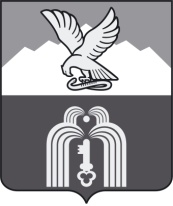 Р Е Ш Е Н И ЕДумы города ПятигорскаСтавропольского краяО бюджете города-курорта Пятигорска на 2024 год и плановый период 2025 и 2026 годовВ соответствии с Бюджетным кодексом Российской Федерации, Федеральным законом «Об общих принципах организации местного самоуправления в Российской Федерации», Уставом муниципального образования города-курорта Пятигорска, Положением о бюджетном процессе в городе-курорте ПятигорскеДума города ПятигорскаРЕШИЛА:1. Утвердить основные характеристики бюджета города-курорта Пятигорска (далее – бюджет города) на 2024 год и плановый период 2025 и 2026 годов:общий объем доходов бюджета города на 2024 год в сумме 8 050 530 167,27 рублей, на 2025 год в сумме 8 204 220 802,94 рублей и на 2026 год в сумме 4 419 489 993,67 рублей; общий объем расходов бюджета города на 2024 год в сумме 8 250 530 167,27рублей, на 2025 год в сумме 8 204 220 802,94 рублей, в том числе условно утвержденные расходы в сумме 63 000 000,00 рублей, и на 2026 год в сумме 4 419 489 993,67 рублей, в том числе условно утвержденные расходы в сумме 117 000 000,00 рублей;дефицит бюджета города на 2024 год в сумме 200 000 000,00 рублей.2. Утвердить источники финансирования дефицита бюджета города и погашения долговых обязательств города-курорта Пятигорска на 2024 год согласно приложению 1 к настоящему решению и на плановый период 2025 и 2026 годов согласно приложению 2 к настоящему решению.3. Утвердить распределение доходов бюджета города по кодам классификации доходов бюджетов на 2024 год согласно приложению 3 к настоящему решению и на плановый период 2025 и 2026 годов согласно приложению 4 к настоящему решению.4. Учесть в составе доходов бюджета города объем межбюджетных трансфертов, получаемых из других бюджетов бюджетной системы Российской Федерации, на 2024 год в сумме 5 762 219 327,27 рублей, на 2025 год в сумме 5 950 569 851,94 рублей и на 2026 год в сумме 2 099 549 515,67рублей.5. Установить, что в 2024 году на покрытие временных кассовых разрывов могут направляться остатки средств бюджета города, сложившиеся по состоянию на 1 января 2024 года, в объеме, не превышающем 850 000 000,00 рублей.6. Утвердить:ведомственную структуру расходов бюджета города на 2024 год согласно приложению 5 к настоящему решению и на плановый период 2025 и 2026 годов согласно приложению 6 к настоящему решению;распределение бюджетных ассигнований по целевым статьям (муниципальным программам и непрограммным направлениям деятельности), группам (группам и подгруппам) видов расходов классификации расходов бюджетов на 2024 год согласно приложению 7 к настоящему решению и на плановый период 2025 и 2026 годов согласно приложению 8 к настоящему решению;распределение бюджетных ассигнований по разделам и подразделам классификации расходов бюджетов на 2024 год согласно приложению 9 к настоящему решению и на плановый период 2025 и 2026 годов согласно приложению 10 к настоящему решению.7. Утвердить общий объем бюджетных ассигнований на исполнение публичных нормативных обязательств:на 2024 год в сумме 547 983 102,60рублей, из них за счет субвенций, получаемых из других бюджетов бюджетной системы Российской Федерации, в сумме 543 367 302,60 рублей;на 2025 год в сумме 499 121 143,31рублей, из них за счет субвенций, получаемых из других бюджетов бюджетной системы Российской Федерации, в сумме 495 677 143,31рублей;на 2026 год в сумме 473 900 572,00рублей, из них за счет субвенций, получаемых из других бюджетов бюджетной системы Российской Федерации, в сумме 472 148 172,00 рублей.8. Утвердить объем дорожного фонда муниципального образования города-курорта Пятигорска на 2024 год в сумме 1 437 188 508,83рублей, на 2025 год в сумме 3 739 289 012,35рублей и на 2026 год в сумме 52 411 112,00 рублей.9. Приоритетными расходами бюджета города являются расходы, направленные на:выплату персоналу в целях обеспечения выполнения функций органами местного самоуправления города-курорта Пятигорска, органами администрации города Пятигорска, муниципальными казенными учреждениями города-курорта Пятигорска, а также оплату услуг по перечислению выплат персоналу;социальное обеспечение и иные выплаты населению, а также оплату услуг по перечислению, почтовому переводу (доставке, вручению) социальных выплат населению;уплату налогов, сборов и иных платежей;финансовое обеспечение мероприятий, связанных с предотвращением влияния ухудшения геополитической и экономической ситуации на развитие отраслей экономики на территории города-курорта Пятигорска;оплату коммунальных услуг и услуг связи;приобретение медикаментов, перевязочных средств и прочих лечебных расходов;приобретение (изготовление) продуктов питания и оплату услуг по организации питания для муниципальных казенных учреждений города-курорта Пятигорска;обслуживание и погашение муниципального долга;оплату договоров гражданско-правового характера, заключенных с физическими лицами, а также оплату услуг по перечислению денежных средств физическим лицам;предоставление субсидий муниципальным бюджетным учреждениям города-курорта Пятигорска и муниципальным автономным учреждениям города-курорта Пятигорска на финансовое обеспечение выполнения муниципального задания на оказание муниципальных услуг (выполнение работ) в части расходов, указанных в абзацах 2 – 8 настоящего пункта;предоставление субсидий муниципальным бюджетным учреждениям города-курорта Пятигорска и муниципальным автономным учреждениям города-курорта Пятигорска на иные цели в части расходов, указанных в абзацах 2 – 8 настоящего пункта;финансовое обеспечение мероприятий, источником финансового обеспечения которых являются средства резервного фонда администрации города Пятигорска;реализацию мероприятий муниципальных программ города-курорта Пятигорска, направленных на достижение соответствующих результатов региональных проектов (программ) в рамках реализации федеральных проектов, в том числе входящих в состав соответствующих национальных проектов;исполнение иных расходных обязательств города-курорта Пятигорска, предусматривающих софинансирование за счет средств бюджета Ставропольского края.Главным распорядителям средств бюджета города обеспечить направление средств бюджета города на финансирование указанных расходов в 2024 году и плановом периоде 2025 и 2026 годов в первоочередном порядке в пределах доведенных лимитов бюджетных обязательств и бюджетных ассигнований на исполнение публичных нормативных обязательств.10. Субсидии юридическим лицам (за исключением субсидий муниципальным (государственным) учреждениям), индивидуальным предпринимателям и физическим лицам – производителям товаров, работ, услуг предоставляются на:мероприятия по перевозке инвалидов в «Социальном такси»;возмещение затрат субъектов малого и среднего предпринимательства, осуществляющих деятельность в сфере социального предпринимательства; поддержку инициативы в развитии туристического продукта города-курорта Пятигорска;возмещение недополученных доходов транспортным предприятиям, оказывающим услуги по перевозке пассажиров наземным электрическим транспортом на территории города-курорта Пятигорска, связанных с реализацией льготных месячных проездных билетов (льготной активацией электронной транспортной карты) отдельным категориям граждан;возмещение недополученных доходов транспортным предприятиям, оказывающим услуги по перевозке пассажиров наземным электрическим транспортом на территории города-курорта Пятигорска, связанных с предоставлением права бесплатного (льготного) проезда в наземном электрическом транспорте участникам (инвалидам) Великой Отечественной войны;возмещение недополученных доходов транспортным предприятиям, оказывающим услуги по перевозке пассажиров городским пассажирским автобусным транспортом на территории города-курорта Пятигорска, связанных с предоставлением права бесплатного (льготного) проезда пассажирским автобусным транспортом участникам (инвалидам) Великой Отечественной войны;возмещение недополученных доходов транспортным предприятиям, оказывающим услуги по перевозке пассажиров городским пассажирским автобусным транспортом на территории города-курорта Пятигорска, связанных с реализацией льготных месячных проездных билетов (льготной активацией электронной транспортной карты) отдельным категориям граждан;возмещение фактически произведенных затрат в связи с оказанием ритуальных услуг по гарантированному перечню услуг по погребению специализированной службе по вопросам похоронного дела.Субсидии юридическим лицам (за исключением субсидий муниципальным (государственным) учреждениям), индивидуальным предпринимателям и физическим лицам – производителям товаров, работ, услуг, предусмотренные настоящим решением, предоставляются в порядке, устанавливаемом администрацией города Пятигорска.11. Субсидии иным некоммерческим организациям, не являющимся государственными (муниципальными) учреждениями предоставляются на возмещение расходов, возникших при реализации мероприятий, направленных на реабилитацию инвалидов, ветеранов и иных категорий граждан, нуждающихся в реабилитациина территории города-курорта Пятигорска.Субсидии иным некоммерческим организациям, не являющимся государственными (муниципальными) учреждениями предоставляются в порядке, устанавливаемом администрацией города Пятигорска.12. В соответствии с пунктом 3 статьи 217 Бюджетного кодекса Российской Федерации установить, что основанием для внесения в 2024 году и плановом периоде 2025 и 2026 годов изменений в показатели сводной бюджетной росписи бюджета города является распределение зарезервированных средств в составе утвержденных бюджетных ассигнований:на 2024 год в объеме 1 000 000,00 рублей, на 2025 год в объеме 1 000 000,00 рублей и на 2026 год в объеме 1 000 000,00 рублей, предусмотренных по подразделу «Другие общегосударственные вопросы» раздела «Общегосударственные вопросы» классификации расходов бюджетов на финансовое обеспечение гарантий и выплату единовременного поощрения муниципальным служащим в связи с выходом на страховую пенсию в соответствии с действующим законодательством;на 2024 год в объеме 40 000 000,00рублей, на 2025 год в объеме 20 000 000,00 рублей и на 2026 год в объеме 20 000 000,00 рублей, предусмотренных по подразделу «Резервные фонды» раздела «Общегосударственные вопросы» классификации расходов бюджетов на мероприятия, источником финансового обеспечения которых являются средства резервного фонда администрации города Пятигорска, в соответствии с постановлением администрации города Пятигорска от 19.08.2022 № 3165 «Об утверждении порядка использования бюджетных ассигнований резервного фонда администрации города Пятигорска», в том числе на ликвидацию последствий чрезвычайных ситуаций на 2024 год в объеме 4 000 000,00 рублей, на 2025 год в объеме 2 000 000,00 рублей и на 2026 год в объеме 2 000 000,00 рублей;на 2024 год в объеме 22 031 178,00 рублей, предусмотренных по подразделу «Дошкольное образование» раздела «Образование» классификации расходов бюджетов на финансовое обеспечение оплаты труда и начислений на выплаты по оплате труда работникам муниципальных учреждений города-курорта Пятигорска, выплат стимулирующего характера по итогам года работникам муниципальных учреждений города-курорта Пятигорска, на финансовое обеспечение расходов, связанных с созданием и изменением структуры сети муниципальных учреждений города-курорта Пятигорска, на финансовое обеспечение закупок товаров, работ и услуг муниципальных учреждений города-курорта Пятигорска, в том числе по организации и обеспечению охраны и пожарной безопасности в муниципальных учреждениях города-курорта Пятигорска;на 2024 год в объеме 19 598 509,00 рублей, предусмотренных по подразделу «Общее образование» раздела «Образование» классификации расходов бюджетов на финансовое обеспечение оплаты труда и начислений на выплаты по оплате труда работникам муниципальных учреждений города-курорта Пятигорска, выплат стимулирующего характера по итогам года работникам муниципальных учреждений города-курорта Пятигорска, на финансовое обеспечение расходов, связанных с созданием и изменением структуры сети муниципальных учреждений города-курорта Пятигорска, на финансовое обеспечение закупок товаров, работ и услуг муниципальных учреждений города-курорта Пятигорска, в том числе по организации и обеспечению охраны и пожарной безопасности в муниципальных учреждениях города-курорта Пятигорска;на 2024 год в объеме 8 423 755,00 рублей, предусмотренных по подразделу «Дополнительное образование детей» раздела «Образование» классификации расходов бюджетов на финансовое обеспечение оплаты труда и начислений на выплаты по оплате труда работникам муниципальных учреждений города-курорта Пятигорска, выплат стимулирующего характера по итогам года работникам муниципальных учреждений города-курорта Пятигорска, на финансовое обеспечение расходов, связанных с созданием и изменением структуры сети муниципальных учреждений города-курорта Пятигорска, на финансовое обеспечение закупок товаров, работ и услуг муниципальных учреждений города-курорта Пятигорска, в том числе по организации и обеспечению охраны и пожарной безопасности в муниципальных учреждениях города-курорта Пятигорска;на 2024 год в объеме 3 437 015,99 рублей, предусмотренных по подразделу «Культура» раздела «Культура, кинематография» классификации расходов бюджетов на финансовое обеспечение оплаты труда и начислений на выплаты по оплате труда работникам муниципальных учреждений города-курорта Пятигорска, выплат стимулирующего характера по итогам года работникам муниципальных учреждений города-курорта Пятигорска, на финансовое обеспечение расходов, связанных с созданием и изменением структуры сети муниципальных учреждений города-курорта Пятигорска, на финансовое обеспечение закупок товаров, работ и услуг муниципальных учреждений города-курорта Пятигорска, в том числе по организации и обеспечению охраны и пожарной безопасности в муниципальных учреждениях города-курорта Пятигорска;на 2024 год в объеме 22 274 509,00 рублей, предусмотренных по подразделу «Спорт высших достижений» раздела «Физическая культура и спорт»классификации расходов бюджетов на финансовое обеспечение оплаты труда и начислений на выплаты по оплате труда работникам муниципальных учреждений города-курорта Пятигорска, выплат стимулирующего характера по итогам года работникам муниципальных учреждений города-курорта Пятигорска, на финансовое обеспечение расходов, связанных с созданием и изменением структуры сети муниципальных учреждений города-курорта Пятигорска, на финансовое обеспечение закупок товаров, работ и услуг муниципальных учреждений города-курорта Пятигорска, в том числе по организации и обеспечению охраны и пожарной безопасности в муниципальных учреждениях города-курорта Пятигорска. 13. В соответствии с пунктом 8 статьи 217 Бюджетного кодекса Российской Федерации установить, что основаниями  для внесения в 2024 году и плановом периоде 2025 и 2026 годов изменений в показатели сводной бюджетной росписи бюджета города являются:перераспределение бюджетных ассигнований, предусмотренных на реализацию мероприятий по развитию транспортной системы и обеспечению безопасности дорожного движения по наказам избирателей, на реализацию мероприятий по организации и обеспечению охраны в муниципальных учреждениях города-курорта Пятигорска и на реализацию мероприятий по организации и обеспечению пожарной безопасности муниципальных учреждений города-курорта Пятигорска;увеличение бюджетных ассигнований резервного фонда администрации города Пятигорска за счет соответствующего уменьшения иных бюджетных ассигнований, предусмотренных на соответствующий финансовый год.14. Установить, что в 2024 году казначейскому сопровождению подлежат следующие средства, предоставляемые на основании муниципальных контрактов (договоров), из бюджета города:1) авансовые платежи по муниципальным контрактам о поставке товаров, выполнении работ, оказании услуг, заключаемым на строительство, реконструкцию, капитальный ремонт объектов капитального строительства на сумму от 200 000 000,00 рублей;2) авансовые платежи по контрактам (договорам) о поставке товаров, выполнении работ, оказании услуг, заключаемым муниципальными бюджетными учреждениями города-курорта Пятигорска и муниципальными автономными учреждениями города-курорта Пятигорска на строительство, реконструкцию, капитальный ремонт объектов капитального строительства на сумму от 200 000 000,00 рублей;3) остатки средств бюджета города, не использованных по состоянию на 1 января 2024 года, казначейское сопровождение которых осуществлялось в соответствии с пунктом 13 решения Думы города Пятигорска от 20 декабря 2022 года № 46-21 РД «О бюджете города-курорта Пятигорска на 2023 год и плановый период 2024 и 2025 годов» и с пунктами 1 - 3 части 3 статьи 5 Федерального закона «О федеральном бюджете на 2023 год и на плановый период 2024 и 2025 годов».Казначейское сопровождение средств бюджета города-курорта Пятигорска, получаемых на основании муниципальных контрактов и контрактов (договоров), указанных в подпунктах 1 и 2 настоящего пункта, информация о которых в соответствии с правовыми актами Российской Федерации не подлежит размещению в единой информационной системе в сфере закупок, не осуществляется.15. Установить, что в 2024 году при казначейском сопровождении средств, предоставляемых на основании  муниципальных контрактов (договоров), указанных в пункте 14 настоящего решения, в пунктах 1 - 4 части 3 статьи 5 Федерального закона «О федеральном бюджете на 2024 год и на плановый период 2025 и 2026 годов», заключаемых в целях приобретения товаров в рамках исполнения муниципальных контрактов, контрактов (договоров), которые заключаются муниципальными бюджетными учреждениями города-курорта Пятигорска и муниципальными автономными учреждениями города-курорта Пятигорска, договоров (соглашений) о предоставлении субсидий, договоров о предоставлении бюджетных инвестиций, концессионных соглашений и соглашений о муниципально-частном партнерстве, перечисление средств по таким муниципальным контрактам (договорам) осуществляется в установленном Правительством Российской Федерации порядке с лицевых счетов участника казначейского сопровождения, открытых заказчикам по таким муниципальным контрактам (договорам) в территориальном органе Федерального казначейства, на расчетные счета, открытые поставщикам товаров в кредитных организациях, при представлении заказчиками по таким муниципальным контрактам (договорам) в территориальный орган Федерального казначейства документов, подтверждающих поставку товаров.Установить, что в 2024 году при казначейском сопровождении средств перечисление авансовых платежей по контрактам (договорам), указанным в абзаце первом настоящего пункта, заключаемым в целях приобретения строительных материалов и оборудования, затраты на приобретение которых включены в проектную документацию на строительство (реконструкцию, в том числе с элементами реставрации, техническое перевооружение), капитальный ремонт объектов капитального строительства, осуществляется в установленном Правительством Российской Федерации порядке с лицевых счетов участника казначейского сопровождения, открытых заказчикам по таким контрактам (договорам) в территориальных органах Федерального казначейства, на расчетные счета, открытые поставщикам по таким контрактам (договорам) в кредитных организациях, на основании перечня строительных материалов и оборудования, включенных в проектную документацию на строительство (реконструкцию, в том числе с элементами реставрации, техническое перевооружение), капитальный ремонт объектов капитального строительства, представленного в территориальный орган Федерального казначейства в порядке и по форме, которые установлены Правительством Российской Федерации.	Установить, что в 2024 году при казначейском сопровождении средств, предоставляемых на основании муниципальных контрактов (договоров), указанных в пункте 14 настоящего решения, в пунктах 1 - 4 части 3 статьи 5 Федерального закона «О федеральном бюджете на 2024 год и на плановый период 2025 и 2026 годов», заключаемых в целях выполнения работ, оказания услуг в рамках исполнения муниципальных контрактов, контрактов (договоров), которые заключаются муниципальными бюджетными учреждениями города-курорта Пятигорска и муниципальными автономными учреждениями города-курорта Пятигорска и предметом которых являются строительство (реконструкция, в том числе с элементами реставрации, техническое перевооружение), капитальный ремонт объектов капитального строительства, перечисление средств по таким муниципальным контрактам (договорам) осуществляется в порядке, установленном Правительством Российской Федерации, с лицевых счетов участника казначейского сопровождения, открытых заказчикам по таким муниципальным контрактам (договорам) в территориальном органе Федерального казначейства, на расчетные счета, открытые подрядчикам (исполнителям) по таким муниципальным контрактам (договорам) в кредитных организациях, при представлении заказчиками по таким муниципальным контрактам (договорам) в территориальный орган Федерального казначейства документов, подтверждающих выполнение работ, оказание услуг, а также реестра документов, подтверждающих затраты, произведенные подрядчиком (исполнителем) в целях выполнения работ, оказания услуг, по форме, установленной Правительством Российской Федерации.16. Установить, что финансовое обеспечение бюджетных обязательств, принятых в установленном порядке главными распорядителями средств бюджета города и муниципальными казенными учреждениями города-курорта Пятигорска и не исполненных по состоянию на 1 января 2024 года, осуществляется в первоочередном порядке в пределах бюджетных ассигнований, утвержденных на 2024 год соответствующему главному распорядителю средств бюджета города.17. Установить, что доходы бюджета городаот платы за негативное воздействие на окружающую среду, от штрафов, установленных Кодексом Российской Федерации об административных правонарушениях за административные правонарушения в области охраны окружающей среды и природопользования, от административных штрафов, установленных Законом Ставропольского края «Об административных правонарушениях в Ставропольском крае» за административные правонарушения в области охраны окружающей среды и природопользования, от платежей по искам о возмещении вреда, причиненного окружающей среде, в том числе водным объектам, вследствие нарушений обязательных требований, а также от платежей, уплачиваемых при добровольном возмещении вреда, причиненного окружающей среде, в том числе водным объектам, вследствие нарушений обязательных требований, направляются на реализацию мероприятий, указанных в пункте 1 статьи 16.6, пункте 1 статьи 75.1 и пункте 1 статьи 78.2 Федерального закона «Об охране окружающей среды».18. Установить:верхний предел муниципального внутреннего долга города-курорта Пятигорска по состоянию:на 1 января 2025 года в сумме 990 000 000,00рублей, в том числе по муниципальным гарантиям в сумме 0,00 рублей;на 1 января 2026 года в сумме 990 000 000,00 рублей, в том числе по муниципальным гарантиям в сумме 0,00 рублей;на 1 января 2027 года в сумме 990 000 000,00 рублей, в том числе по муниципальным гарантиям в сумме 0,00 рублей.19. Утвердить объем расходов на обслуживание муниципального долга города-курорта Пятигорска в 2024 году в сумме 75 000 000,00 рублей, в 2025 году в сумме 75 000 000,00 рублей и в 2026 году в сумме 75 000 000,00 рублей.20. Утвердить Программу муниципальных внутренних заимствований города-курорта Пятигорска на 2024 год и Программу муниципальных внутренних заимствований города-курорта Пятигорска на плановый период 2025 и 2026 годов согласно приложению 11 к настоящему решению. 21. Утвердить Программу муниципальных гарантий города-курорта Пятигорска на 2024 год и Программу муниципальных гарантий города-курорта Пятигорска на плановый период 2025 и 2026 годов согласно приложению 12 к настоящему решению. 22. В 2024 году и в плановом периоде 2025 и 2026 годов предоставление бюджетных кредитов из средств бюджета города не предусматривается.23. В 2024 году и в плановом периоде 2025 и 2026 годов предоставление муниципальных гарантий из средств бюджета города не предусматривается.24. В 2024 году и в плановом периоде 2025 и 2026 годов выпуск муниципальных ценных бумаг города-курорта Пятигорска не предусматривается.25. Настоящее решение вступает в силу с 1 января 2024 года. 26. Настоящее решение подлежит официальному опубликованию не позднее 10 дней после его подписания в установленном порядке.Председатель Думы города Пятигорска                                                                   Л.В.ПохилькоГлава города Пятигорска                                                               Д.Ю.Ворошилов19 декабря 2023 г.№ 44-35 РДв рубляхУправляющий делами Думы города Пятигорска                                                                     Е.В. Михалевав рубляхУправляющий делами Думы города Пятигорска                                                                 Е.В. Михалевав рубляхУправляющий делами Думы города Пятигорска                                                                     Е.В. Михалевав рубляхУправляющий делами Думы города Пятигорска                                                                     Е.В. Михалевав рубляхУправляющий делами Думы города Пятигорска                                                                     Е.В. Михалевав рубляхУправляющий делами Думы города Пятигорска                                                                         Е.В. Михалевав рубляхУправляющий делами Думы города Пятигорска                                                                    Е.В. Михалевав рубляхУправляющий делами Думы города Пятигорска                                                                         Е.В. Михалевав рубляхУправляющий делами Думы города Пятигорска                                                                    Е.В. Михалевав рубляхУправляющий делами Думы города Пятигорска                                                                         Е.В. Михалева(в рублях)Управляющий делами Думы города Пятигорска                                                                     Е.В. МихалеваПРОГРАММАмуниципальных гарантий города-курорта Пятигорска на 2024 годПРОГРАММАмуниципальных гарантий города-курорта Пятигорска  на плановый период 2025 и 2026 годовУправляющий делами Думы города Пятигорска                                                                 Е.В. МихалеваПРИЛОЖЕНИЕ 1к решению Думы города Пятигорскаот 19 декабря 2023 года  № 44-35 РДИСТОЧНИКИфинансирования дефицитабюджета города и погашения долговых обязательствгорода-курорта Пятигорскана 2024 годКоды бюджетной классификацииНаименованиеВсего на 2024 годВСЕГО ДОХОДЫ бюджета городаВСЕГО ДОХОДЫ бюджета города8 050 530 167,27ВСЕГО РАСХОДЫ бюджета городаВСЕГО РАСХОДЫ бюджета города8 250 530 167,27ДЕФИЦИТ БЮДЖЕТА ГОРОДАДЕФИЦИТ БЮДЖЕТА ГОРОДА-200 000 000,00В С Е Г О     ИСТОЧНИКОВ ФИНАНСИРОВАНИЯ ДЕФИЦИТА БЮДЖЕТАВ С Е Г О     ИСТОЧНИКОВ ФИНАНСИРОВАНИЯ ДЕФИЦИТА БЮДЖЕТА200 000 000,00в том числе:000 01 02 00 00 00 0000 000КРЕДИТЫ КРЕДИТНЫХ ОРГАНИЗАЦИЙ В ВАЛЮТЕ Российской Федерации 200 000 000,00604 01 02 00 00 04 0000 710Привлечение городскими округами кредитов от кредитных организаций в валюте Российской Федерации2 200 000 000,00604 01 02 00 00 04 0000 810Погашение городскими округами кредитов от кредитных организаций в валюте Российской Федерации-2 000 000 000,00000 01 03 00 00 00 0000 000БЮДЖЕТНЫЕ КРЕДИТЫ ИЗ ДРУГИХ БЮДЖЕТОВ БЮДЖЕТНОЙ СИСТЕМЫ Российской Федерации0,00604 01 03 01 00 04 0000 710Привлечение кредитов из других бюджетов бюджетной системы Российской Федерации бюджетами городских округов в валюте Российской Федерации865 000 000,00604 01 03 01 00 04 0000 810Погашение бюджетами городских округов кредитов из других бюджетов бюджетной системы Российской Федерации в валюте Российской Федерации-865 000 000,00000 01 05 00 00 00 0000 000ИЗМЕНЕНИЕ ОСТАТКОВ СРЕДСТВ НА СЧЕТАХ ПО УЧЕТУ СРЕДСТВ БЮДЖЕТОВ0,00604 01 05 02 01 04 0000 510 Увеличение прочих остатков денежных средств бюджетов городских округов-11 115 530 167,27604 01 05 02 01 04 0000 610 Уменьшение прочих остатков денежных средств бюджетов городских округов11 115 530 167,27ПРИЛОЖЕНИЕ 2к решению Думы города Пятигорскаот 19 декабря 2023 года  № 44-35 РДИСТОЧНИКИфинансирования дефицитабюджета города и погашения долговых обязательствгорода-курорта Пятигорскана плановый период 2025 и 2026 годовКоды бюджетной классификацииНаименованиеВсего на 2025 годВсего на 2026 годВСЕГО ДОХОДЫ бюджета городаВСЕГО ДОХОДЫ бюджета города8 204 220 802,944 419 489 993,67ВСЕГО РАСХОДЫ бюджета городаВСЕГО РАСХОДЫ бюджета города8 204 220 802,944 419 489 993,67ДЕФИЦИТ БЮДЖЕТА ГОРОДАДЕФИЦИТ БЮДЖЕТА ГОРОДА0,000,00В С Е Г О     ИСТОЧНИКОВ ФИНАНСИРОВАНИЯ ДЕФИЦИТА БЮДЖЕТАВ С Е Г О     ИСТОЧНИКОВ ФИНАНСИРОВАНИЯ ДЕФИЦИТА БЮДЖЕТА0,000,00в том числе:000 01 02 00 00 00 0000 000КРЕДИТЫ КРЕДИТНЫХ ОРГАНИЗАЦИЙ В ВАЛЮТЕ Российской Федерации 163 333 000,00163 333 000,00604 01 02 00 00 04 0000 710Привлечение городскими округами кредитов от кредитных организаций в валюте Российской Федерации2 163 333 000,002 163 333 000,00604 01 02 00 00 04 0000 810Погашение городскими округами кредитов от кредитных организаций в валюте Российской Федерации-2 000 000 000,00-2 000 000 000,00000 01 03 00 00 00 0000 000БЮДЖЕТНЫЕ КРЕДИТЫ ИЗ ДРУГИХ БЮДЖЕТОВ БЮДЖЕТНОЙ СИСТЕМЫ Российской Федерации-163 333 000,00-163 333 000,00604 01 03 01 00 04 0000 710Привлечение кредитов из других бюджетов бюджетной системы Российской Федерации бюджетами городских округов в валюте Российской Федерации865 000 000,00865 000 000,00604 01 03 01 00 04 0000 810Погашение бюджетами городских округов кредитов из других бюджетов бюджетной системы Российской Федерации в валюте Российской Федерации-1 028 333 000,00-1 028 333 000,00000 01 05 00 00 00 0000 000ИЗМЕНЕНИЕ ОСТАТКОВ СРЕДСТВ НА СЧЕТАХ ПО УЧЕТУ СРЕДСТВ БЮДЖЕТОВ0,000,00604 01 05 02 01 04 0000 510 Увеличение прочих остатков денежных средств бюджетов городских округов-11 232 553 802,94-7 447 822 993,67604 01 05 02 01 04 0000 610 Уменьшение прочих остатков денежных средств бюджетов городских округов11 232 553 802,947 447 822 993,67ПРИЛОЖЕНИЕ 3ПРИЛОЖЕНИЕ 3к решению Думы города Пятигорскак решению Думы города Пятигорскаот 19 декабря 2023 года  № 44-35 РДот 19 декабря 2023 года  № 44-35 РДРаспределение доходов бюджета города по кодам классификации доходов бюджетов на 2024 годКод бюджетной               классификации РФКод бюджетной               классификации РФНаименование  доходовОбъем доходов на 2024 год000 1 00 00000 00 0000 000000 1 00 00000 00 0000 000НАЛОГОВЫЕ И НЕНАЛОГОВЫЕ ДОХОДЫ2 288 310 840,00 000 1 01 00000 00 0000 000 000 1 01 00000 00 0000 000НАЛОГИ НА ПРИБЫЛЬ, ДОХОДЫ1 188 311 000,00 000 1 01 02000 01 0000 110 000 1 01 02000 01 0000 110НАЛОГ НА ДОХОДЫ ФИЗИЧЕСКИХ ЛИЦ1 188 311 000,001821 01 02010 01 0000 110Налог на доходы физических лиц с доходов, источником которых является налоговый агент, за исключением доходов, в отношении которых исчисление и уплата налога осуществляются в соответствии со статьями 227, 227.1 и 228 Налогового кодекса Российской Федерации, а также доходов от долевого участия в организации, полученных в виде дивидендов1 081 289 000,001821 01 02020 01 0000 110Налог на доходы физических лиц с доходов, полученных от осуществления деятельности физическими лицами, зарегистрированными в качестве индивидуальных предпринимателей, нотариусов, занимающихся частной практикой, адвокатов, учредивших адвокатские кабинеты, и других лиц, занимающихся частной практикой в соответствии со статьей 227 Налогового кодекса Российской Федерации14 937 000,001821 01 02030 01 0000 110Налог на доходы физических лиц с доходов, полученных физическими лицами в соответствии со статьей 228 Налогового кодекса Российской Федерации27 847 000,001821 01 02080 01 0000 110Налог на доходы физических лиц в части суммы налога, превышающей 650 000 рублей, относящейся к части налоговой базы, превышающей 5 000 000 рублей (за исключением налога на доходы физических лиц с сумм прибыли контролируемой иностранной компании, в том числе фиксированной прибыли контролируемой иностранной компании, а также налога на доходы физических лиц в отношении доходов от долевого участия в организации, полученных в виде дивидендов)22 036 000,001821 01 02130 01 0000 110Налог на доходы физических лиц в отношении доходов от долевого участия в организации, полученных в виде дивидендов (в части суммы налога, не превышающей 650 000 рублей)25 348 000,001821 01 02140 01 0000 110Налог на доходы физических лиц в отношении доходов от долевого участия в организации, полученных в виде дивидендов (в части суммы налога, превышающей 650 000 рублей)16 854 000,00000 1 03 00000 00 0000 000000 1 03 00000 00 0000 000НАЛОГИ НА ТОВАРЫ (РАБОТЫ, УСЛУГИ), РЕАЛИЗУЕМЫЕ НА ТЕРРИТОРИИ РОССИЙСКОЙ ФЕДЕРАЦИИ25 644 000,00000 1 03 02000 01 0000 110000 1 03 02000 01 0000 110Акцизы по подакцизным товарам (продукции), производимым на территории Российской Федерации25 644 000,001821 03 02231 01 0000 110Доходы от уплаты акцизов на дизельное топливо, подлежащие распределению между бюджетами субъектов Российской Федерации и местными бюджетами с учетом установленных дифференцированных нормативов отчислений в местные бюджеты (по нормативам, установленным федеральным законом о федеральном бюджете в целях формирования дорожных фондов субъектов Российской Федерации)11 840 000,001821 03 02241 01 0000 110Доходы от уплаты акцизов на моторные масла для дизельных и (или) карбюраторных (инжекторных) двигателей, подлежащие распределению между бюджетами субъектов Российской Федерации и местными бюджетами с учетом установленных дифференцированных нормативов отчислений в местные бюджеты (по нормативам, установленным федеральным законом о федеральном бюджете в целях формирования дорожных фондов субъектов Российской Федерации)86 000,001821 03 02251 01 0000 110Доходы от уплаты акцизов на автомобильный бензин, подлежащие распределению между бюджетами субъектов Российской Федерации и местными бюджетами с учетом установленных дифференцированных нормативов отчислений в местные бюджеты (по нормативам, установленным федеральным законом о федеральном бюджете в целях формирования дорожных фондов субъектов Российской Федерации)15 596 000,001821 03 02261 01 0000 110Доходы от уплаты акцизов на прямогонный бензин, подлежащие распределению между бюджетами субъектов Российской Федерации и местными бюджетами с учетом установленных дифференцированных нормативов отчислений в местные бюджеты (по нормативам, установленным федеральным законом о федеральном бюджете в целях формирования дорожных фондов субъектов Российской Федерации)-1 878 000,00000 1 05 00000 00 0000 000000 1 05 00000 00 0000 000НАЛОГИ НА СОВОКУПНЫЙ ДОХОД381 384 000,00000 1 05 01000 00 0000 110000 1 05 01000 00 0000 110Налог, взимаемый в связи с применением упрощенной системы налогообложения326 998 000,001821 05 01011 01 0000 110Налог, взимаемый с налогоплательщиков, выбравших в качестве объекта налогообложения доходы213 996 000,001821 05 01021 01 0000 110Налог, взимаемый с налогоплательщиков, выбравших в качестве объекта налогообложения доходы, уменьшенные на величину расходов (в том числе минимальный налог, зачисляемый в бюджеты субъектов Российской Федерации)113 002 000,00000 1 05 03000 01 0000 110000 1 05 03000 01 0000 110Единый сельскохозяйственный налог2 513 000,001821 05 03010 01 0000 110Единый сельскохозяйственный налог2 513 000,00 000 1 05 04000 02 0000 110 000 1 05 04000 02 0000 110Налог, взимаемый в связи с применением патентной системы налогообложения51 873 000,001821 05 04010 02 0000 110Налог, взимаемый в связи с применением патентной системы налогообложения, зачисляемый в бюджеты городских округов51 873 000,00 000 1 06 00000 00 0000 000 000 1 06 00000 00 0000 000НАЛОГИ НА ИМУЩЕСТВО475 198 645,00000 1 06 01000 00 0000 110000 1 06 01000 00 0000 110Налог на имущество физических лиц289 241 000,001821 06 01020 04 0000 110Налог на имущество физических лиц, взимаемый по ставкам, применяемым к объектам налогообложения, расположенным в границах городских округов 289 241 000,00000 1 06 06000 00 0000 110000 1 06 06000 00 0000 110Земельный налог185 957 645,00000 1 06 06030 00 0000 110000 1 06 06030 00 0000 110Земельный налог с организаций118 210 645,001821 06 06032 04 0000 110Земельный налог с организаций, обладающих земельным участком, расположенным в границах городских округов 118 210 645,00000 1 06 06040 00 0000 110000 1 06 06040 00 0000 110Земельный налог с физических лиц67 747 000,001821 06 06042 04 0000 110Земельный налог с физических лиц, обладающих земельным участком, расположенным в границах городских округов67 747 000,00000 1 08 00000 00 0000 000000 1 08 00000 00 0000 000ГОСУДАРСТВЕННАЯ ПОШЛИНА44 078 920,00000 1 08 03000 01 0000 110000 1 08 03000 01 0000 110Государственная пошлина по делам, рассматриваемым в судах общей юрисдикции, мировыми судьями43 613 000,001821 08 03010 01 1050 110Государственная пошлина по делам, рассматриваемым в судах общей юрисдикции, мировыми судьями (за исключением Верховного Суда Российской Федерации) (государственная пошлина, уплачиваемая при обращении в суды)43 592 000,001821 08 03010 01 1060 110Государственная пошлина по делам, рассматриваемым в судах общей юрисдикции, мировыми судьями (за исключением Верховного Суда Российской Федерации) (государственная пошлина, уплачиваемая на основании судебных актов по результатам рассмотрения дел по существу)21 000,00000 1 08 07000 01 0000 110000 1 08 07000 01 0000 110Государственная пошлина за государственную регистрацию, а также за совершение прочих юридически значимых действий465 920,00 000 1 08 07150 01 0000 110 000 1 08 07150 01 0000 110Государственная пошлина за выдачу разрешения на установку рекламной конструкции454 720,006011 08 07150 01 1000 110Государственная пошлина за выдачу разрешения на установку рекламной конструкции (сумма платежа (перерасчеты, недоимка и задолженность по соответствующему платежу, в том числе по отмененному)454 720,00000 1 08 07170 01 0000 110000 1 08 07170 01 0000 110Государственная пошлина за выдачу специального разрешения на движение по автомобильным дорогам транспортных средств, осуществляющих перевозки опасных, тяжеловесных и (или) крупногабаритных грузов11 200,006031 08 07173 01 1000 110Государственная пошлина за выдачу органом местного самоуправления городского округа специального разрешения на движение по автомобильным дорогам транспортных средств, осуществляющих перевозки опасных, тяжеловесных и (или) крупногабаритных грузов, зачисляемая в бюджеты городских округов (сумма платежа (перерасчеты, недоимка и задолженность по соответствующему платежу, в том числе по отмененному)11 200,00000 1 11 00000 00 0000 000000 1 11 00000 00 0000 000ДОХОДЫ ОТ ИСПОЛЬЗОВАНИЯ ИМУЩЕСТВА, НАХОДЯЩЕГОСЯ В ГОСУДАРСТВЕННОЙ И МУНИЦИПАЛЬНОЙ СОБСТВЕННОСТИ151 474 378,00000 1 11 01000 00 0000 120000 1 11 01000 00 0000 120Доходы в виде прибыли, приходящейся на доли в уставных (складочных) капиталах хозяйственных товариществ и обществ, или дивидендов по акциям, принадлежащим Российской Федерации, субъектам Российской Федерации или муниципальным образованиям5 296 000,006021 11 01040 04 0000 120Доходы в виде прибыли, приходящейся на доли в уставных (складочных) капиталах хозяйственных товариществ и обществ, или дивидендов по акциям, принадлежащим городским округам5 296 000,00000 1 11 05000 00 0000 120000 1 11 05000 00 0000 120Доходы, получаемые в виде арендной либо иной платы за передачу в возмездное пользование государственного и муниципального имущества (за исключением имущества бюджетных и автономных учреждений, а также имущества государственных и муниципальных унитарных предприятий, в том числе казенных)131 029 027,00000 1 11 05020 00 0000 120000 1 11 05020 00 0000 120Доходы, получаемые в виде арендной платы за земли после разграничения государственной собственности на землю, а также средства от продажи права на заключение договоров аренды указанных земельных участков (за исключением земельных участков бюджетных и автономных учреждений)116 160 059,006021 11 05024 04 0000 120Доходы, получаемые в виде арендной платы, а также средства от продажи права на заключение договоров аренды за земли, находящиеся в собственности городских округов (за исключением земельных участков муниципальных бюджетных и автономных учреждений)116 160 059,00000 1 11 05070 00 0000 120000 1 11 05070 00 0000 120Доходы от сдачи в аренду имущества, составляющего государственную (муниципальную) казну (за исключением земельных участков)14 868 968,006021 11 05074 04 0001 120Доходы от сдачи в аренду имущества, составляющего казну городских округов (за исключением земельных участков (объекты культурного наследия))6 450 151,006021 11 05074 04 0002 120Доходы от сдачи в аренду имущества, составляющего казну городских округов (за исключением земельных участков (основной платеж))8 418 817,00000 1 11 05300 00 0000 120000 1 11 05300 00 0000 120Плата по соглашениям об установлении сервитута в отношении земельных участков, находящихся в государственной или муниципальной собственности86 197,006021 11 05324 04 0000 120Плата по соглашениям об установлении сервитута, заключенным органами местного самоуправления городских округов, государственными или муниципальными предприятиями либо государственными или муниципальными учреждениями в отношении земельных участков, находящихся в собственности городских округов86 197,00000 1 11 07000 00 0000 120000 1 11 07000 00 0000 120Платежи от государственных и муниципальных унитарных предприятий168 535,00000 1 11 07010 00 0000 120000 1 11 07010 00 0000 120Доходы от перечисления части прибыли государственных и муниципальных унитарных предприятий, остающейся после уплаты налогов и обязательных платежей168 535,006021 11 07014 04 0000 120Доходы от перечисления части прибыли, остающейся после уплаты налогов и иных обязательных платежей муниципальных унитарных предприятий, созданных городскими округами168 535,00000 1 11 09000 00 0000 120000 1 11 09000 00 0000 120Прочие доходы от использования имущества и прав, находящихся в государственной и муниципальной собственности (за исключением имущества бюджетных и автономных учреждений, а также имущества государственных и муниципальных унитарных предприятий, в том числе казенных)14 894 619,00000 1 11 09040 00 0000 120000 1 11 09040 00 0000 120Прочие поступления от использования имущества, находящегося в государственной и муниципальной собственности (за исключением имущества бюджетных и автономных учреждений, а также имущества государственных и муниципальных унитарных предприятий, в том числе казенных)2 439 167,006021 11 09044 04 0000 120Прочие поступления от использования имущества, находящегося в собственности городских округов (за исключением имущества муниципальных бюджетных и автономных учреждений, а также имущества муниципальных унитарных предприятий, в том числе казенных)2 439 167,00000 1 11 09080 00 0000 120000 1 11 09080 00 0000 120Плата, поступившая в рамках договора за предоставление права на размещение и эксплуатацию нестационарного торгового объекта, установку и эксплуатацию рекламных конструкций на землях или земельных участках, находящихся в государственной или муниципальной собственности, и на землях или земельных участках, государственная собственность на которые не разграничена12 455 452,006011 11 09080 04 0000 120Плата, поступившая в рамках договора за предоставление права на размещение и эксплуатацию нестационарного торгового объекта, установку и эксплуатацию рекламных конструкций на землях или земельных участках, находящихся в собственности городских округов, и на землях или земельных участках, государственная собственность на которые не разграничена 8 991 612,006021 11 09080 04 0000 120Плата, поступившая в рамках договора за предоставление права на размещение и эксплуатацию нестационарного торгового объекта, установку и эксплуатацию рекламных конструкций на землях или земельных участках, находящихся в собственности городских округов, и на землях или земельных участках, государственная собственность на которые не разграничена 3 463 840,00000 1 12 00000 00 0000 000000 1 12 00000 00 0000 000ПЛАТЕЖИ ПРИ ПОЛЬЗОВАНИИ ПРИРОДНЫМИ РЕСУРСАМИ435 000,00000 1 12 01000 01 0000 120000 1 12 01000 01 0000 120Плата за негативное воздействие на окружающую среду435 000,000481 12 01010 01 6000 120Плата за выбросы загрязняющих веществ в атмосферный воздух стационарными объектами (федеральные государственные органы, Банк России, органы управления государственными внебюджетными фондами Российской Федерации)125 500,000481 12 01030 01 6000 120Плата за сбросы загрязняющих веществ в водные объекты (федеральные государственные органы, Банк России, органы управления государственными внебюджетными фондами Российской Федерации)9 500,000481 12 01041 01 6000 120Плата за размещение отходов производства (федеральные государственные органы, Банк России, органы управления государственными внебюджетными фондами Российской Федерации)300 000,00000 1 13 00000 00 0000 000000 1 13 00000 00 0000 000ДОХОДЫ ОТ ОКАЗАНИЯ ПЛАТНЫХ УСЛУГ И КОМПЕНСАЦИИ ЗАТРАТ ГОСУДАРСТВА5 781 756,00000 1 13 01000 00 0000 130 000 1 13 01000 00 0000 130 Доходы от оказания платных услуг (работ)4 729 983,00000 1 13 01990 00 0000 130 000 1 13 01990 00 0000 130 Прочие доходы от оказания платных услуг (работ)4 729 983,00000 1 13 01994 04 0000 130000 1 13 01994 04 0000 130Прочие доходы от оказания платных услуг (работ) получателями средств бюджетов городских округов4 729 983,006061 13 01994 04 2001 130Прочие доходы от оказания платных услуг (работ) получателями средств бюджетов городских округов (средства за обеспечение планирования, анализа деятельности, а также за ведение бухгалтерского и налогового учета финансово-хозяйственной деятельности учреждений) 4 129 983,006241 13 01994 04 2000 130Прочие доходы от оказания платных услуг (работ) получателями средств бюджетов городских округов (казенные учреждения)600 000,00000 1 13 02000 00 0000 130000 1 13 02000 00 0000 130Доходы от компенсации затрат государства1 051 773,00000 1 13 02060 00 0000 130000 1 13 02060 00 0000 130Доходы, поступающие в порядке возмещения расходов, понесенных в связи с эксплуатацией имущества1 051 773,006011 13 02064 04 2000 130Доходы, поступающие в порядке возмещения расходов, понесенных в связи с эксплуатацией имущества городских округов (казенные учреждения)1 051 773,00 000 1 14 00000 00 0000 000 000 1 14 00000 00 0000 000ДОХОДЫ ОТ ПРОДАЖИ МАТЕРИАЛЬНЫХ И НЕМАТЕРИАЛЬНЫХ АКТИВОВ10 179 260,00 000 1 14 02000 00 0000 000 000 1 14 02000 00 0000 000Доходы от реализации имущества, находящегося в государственной и муниципальной собственности (за исключением движимого имущества бюджетных и автономных учреждений, а также имущества государственных и муниципальных унитарных предприятий, в том числе казенных)10 179 260,00000 1 14 02040 04 0000 410000 1 14 02040 04 0000 410Доходы от реализации имущества, находящегося в собственности городских округов (за исключением движимого имущества муниципальных бюджетных и автономных учреждений, а также имущества муниципальных унитарных предприятий, в том числе казенных), в части реализации основных средств по указанному имуществу10 179 260,006021 14 02043 04 0000 410Доходы от реализации иного имущества, находящегося в собственности городских округов (за исключением имущества муниципальных бюджетных и автономных учреждений, а также имущества муниципальных унитарных предприятий, в том числе казенных), в части реализации основных средств по указанному имуществу10 179 260,00000 1 16 00000 00 0000 000000 1 16 00000 00 0000 000ШТРАФЫ, САНКЦИИ, ВОЗМЕЩЕНИЕ УЩЕРБА5 823 881,00000 1 16 01000 01 0000 140000 1 16 01000 01 0000 140Административные штрафы, установленные Кодексом Российской Федерации об административных правонарушениях2 824 481,00000 1 16 01050 01 0000 140000 1 16 01050 01 0000 140Административные штрафы, установленные главой 5 Кодекса Российской Федерации об административных правонарушениях, за административные правонарушения, посягающие на права граждан24 383,000021 16 01053 01 0000 140Административные штрафы, установленные главой 5 Кодекса Российской Федерации об административных правонарушениях, за административные правонарушения, посягающие на права граждан, налагаемые мировыми судьями, комиссиями по делам несовершеннолетних и защите их прав2 000,000081 16 01053 01 0000 140Административные штрафы, установленные главой 5 Кодекса Российской Федерации об административных правонарушениях, за административные правонарушения, посягающие на права граждан, налагаемые мировыми судьями, комиссиями по делам несовершеннолетних и защите их прав22 383,000081 16 01053 01 0027 140Административные штрафы, установленные главой 5 Кодекса Российской Федерации об административных правонарушениях, за административные правонарушения, посягающие на права граждан, налагаемые мировыми судьями, комиссиями по делам несовершеннолетних и защите их прав (штрафы за нарушение трудового законодательства и иных нормативных правовых актов, содержащих нормы трудового права)6 666,000081 16 01053 01 0035 140Административные штрафы, установленные главой 5 Кодекса Российской Федерации об административных правонарушениях, за административные правонарушения, посягающие на права граждан, налагаемые мировыми судьями, комиссиями по делам несовершеннолетних и защите их прав (штрафы за неисполнение родителями или иными законными представителями несовершеннолетних обязанностей по содержанию и воспитанию несовершеннолетних)1 167,000081 16 01053 01 0059 140Административные штрафы, установленные главой 5 Кодекса Российской Федерации об административных правонарушениях, за административные правонарушения, посягающие на права граждан, налагаемые мировыми судьями, комиссиями по делам несовершеннолетних и защите их прав (штрафы за нарушение порядка рассмотрения обращений граждан)8 383,000081 16 01053 01 0063 140Административные штрафы, установленные главой 5 Кодекса Российской Федерации об административных правонарушениях, за административные правонарушения, посягающие на права граждан, налагаемые мировыми судьями, комиссиями по делам несовершеннолетних и защите их прав (штрафы за нарушение законодательства об организации предоставления государственных и муниципальных услуг)1 000,000081 16 01053 01 0351 140Административные штрафы, установленные главой 5 Кодекса Российской Федерации об административных правонарушениях, за административные правонарушения, посягающие на права граждан, налагаемые мировыми судьями, комиссиями по делам несовершеннолетних и защите их прав (штрафы за неуплату средств на содержание детей или нетрудоспособных родителей)3 333,000081 16 01053 01 9000 140Административные штрафы, установленные главой 5 Кодекса Российской Федерации об административных правонарушениях, за административные правонарушения, посягающие на права граждан, налагаемые мировыми судьями, комиссиями по делам несовершеннолетних и защите их прав (иные штрафы)1 834,00000 1 16 01060 01 0000 140000 1 16 01060 01 0000 140Административные штрафы, установленные главой 6 Кодекса Российской Федерации об административных правонарушениях, за административные правонарушения, посягающие на здоровье, санитарно-эпидемиологическое благополучие населения и общественную нравственность536 004,000021 16 01063 01 0000 140Административные штрафы, установленные главой 6 Кодекса Российской Федерации об административных правонарушениях, за административные правонарушения, посягающие на здоровье, санитарно-эпидемиологическое благополучие населения и общественную нравственность, налагаемые мировыми судьями, комиссиями по делам несовершеннолетних и защите их прав17 000,000081 16 01063 01 0000 140Административные штрафы, установленные главой 6 Кодекса Российской Федерации об административных правонарушениях, за административные правонарушения, посягающие на здоровье, санитарно-эпидемиологическое благополучие населения и общественную нравственность, налагаемые мировыми судьями, комиссиями по делам несовершеннолетних и защите их прав519 004,000081 16 01063 01 0008 140Административные штрафы, установленные главой 6 Кодекса Российской Федерации об административных правонарушениях, за административные правонарушения, посягающие на здоровье, санитарно-эпидемиологическое благополучие населения и общественную нравственность, налагаемые мировыми судьями, комиссиями по делам несовершеннолетних и защите их прав (штрафы за незаконный оборот наркотических средств, психотропных веществ или их аналогов и незаконные приобретение, хранение, перевозка растений, содержащих наркотические средства или психотропные вещества, либо их частей, содержащих наркотические средства или психотропные вещества)10 167,000081 16 01063 01 0009 140Административные штрафы, установленные главой 6 Кодекса Российской Федерации об административных правонарушениях, за административные правонарушения, посягающие на здоровье, санитарно-эпидемиологическое благополучие населения и общественную нравственность, налагаемые мировыми судьями, комиссиями по делам несовершеннолетних и защите их прав (штрафы за потребление наркотических средств или психотропных веществ без назначения врача либо новых потенциально опасных психоактивных веществ)318 733,000081 16 01063 01 0091 140Административные штрафы, установленные главой 6 Кодекса Российской Федерации об административных правонарушениях, за административные правонарушения, посягающие на здоровье, санитарно-эпидемиологическое благополучие населения и общественную нравственность, налагаемые мировыми судьями, комиссиями по делам несовершеннолетних и защите их прав (штрафы за уклонение от прохождения диагностики, профилактических мероприятий, лечения от наркомании и (или) медицинской и (или) социальной реабилитации в связи с потреблением наркотических средств или психотропных веществ без назначения врача либо новых потенциально опасных психоактивных веществ)1 350,000081 16 01063 01 0101 140Административные штрафы, установленные главой 6 Кодекса Российской Федерации об административных правонарушениях, за административные правонарушения, посягающие на здоровье, санитарно-эпидемиологическое благополучие населения и общественную нравственность, налагаемые мировыми судьями, комиссиями по делам несовершеннолетних и защите их прав (штрафы за побои)182 410,000081 16 01063 01 9000 140Административные штрафы, установленные главой 6 Кодекса Российской Федерации об административных правонарушениях, за административные правонарушения, посягающие на здоровье, санитарно-эпидемиологическое благополучие населения и общественную нравственность, налагаемые мировыми судьями, комиссиями по делам несовершеннолетних и защите их прав (иные штрафы)6 344,00000 1 16 01070 01 0000 140000 1 16 01070 01 0000 140Административные штрафы, установленные главой 7 Кодекса Российской Федерации об административных правонарушениях, за административные правонарушения в области охраны собственности75 579,000021 16 01073 01 0000 140Административные штрафы, установленные главой 7 Кодекса Российской Федерации об административных правонарушениях, за административные правонарушения в области охраны собственности, налагаемые мировыми судьями, комиссиями по делам несовершеннолетних и защите их прав7 000,000081 16 01073 01 0000 140Административные штрафы, установленные главой 7 Кодекса Российской Федерации об административных правонарушениях, за административные правонарушения в области охраны собственности, налагаемые мировыми судьями, комиссиями по делам несовершеннолетних и защите их прав68 579,000081 16 01073 01 0012 140Административные штрафы, установленные главой 7 Кодекса Российской Федерации об административных правонарушениях, за административные правонарушения в области охраны собственности, налагаемые мировыми судьями, комиссиями по делам несовершеннолетних и защите их прав (штрафы за нарушение авторских и смежных прав, изобретательских и патентных прав)10 500,000081 16 01073 01 0017 140Административные штрафы, установленные главой 7 Кодекса Российской Федерации об административных правонарушениях, за административные правонарушения в области охраны собственности, налагаемые мировыми судьями, комиссиями по делам несовершеннолетних и защите их прав (штрафы за уничтожение или повреждение чужого имущества)822,000081 16 01073 01 0019 140Административные штрафы, установленные главой 7 Кодекса Российской Федерации об административных правонарушениях, за административные правонарушения в области охраны собственности, налагаемые мировыми судьями, комиссиями по делам несовершеннолетних и защите их прав (штрафы за самовольное подключение и использование электрической, тепловой энергии, нефти или газа)29 359,000081 16 01073 01 0027 140Административные штрафы, установленные главой 7 Кодекса Российской Федерации об административных правонарушениях, за административные правонарушения в области охраны собственности, налагаемые мировыми судьями, комиссиями по делам несовершеннолетних и защите их прав (штрафы за мелкое хищение)21 976,000081 16 01073 01 9000 140Административные штрафы, установленные главой 7 Кодекса Российской Федерации об административных правонарушениях, за административные правонарушения в области охраны собственности, налагаемые мировыми судьями, комиссиями по делам несовершеннолетних и защите их прав (иные штрафы)5 922,00000 1 16 01080 01 0000 140000 1 16 01080 01 0000 140Административные штрафы, установленные главой 8 Кодекса Российской Федерации об административных правонарушениях, за административные правонарушения в области охраны окружающей среды и природопользования22 000,000081 16 01083 01 0000 140Административные штрафы, установленные главой 8 Кодекса Российской Федерации об административных правонарушениях, за административные правонарушения в области охраны окружающей среды и природопользования, налагаемые мировыми судьями, комиссиями по делам несовершеннолетних и защите их прав22 000,000081 16 01083 01 0002 140Административные штрафы, установленные главой 8 Кодекса Российской Федерации об административных правонарушениях, за административные правонарушения в области охраны окружающей среды и природопользования, налагаемые мировыми судьями, комиссиями по делам несовершеннолетних и защите их прав (штрафы за несоблюдение экологических и санитарно-эпидемиологических требований при обращении с отходами производства и потребления, веществами, разрушающими озоновый слой, или иными опасными веществами)667,000081 16 01083 01 0028 140Административные штрафы, установленные главой 8 Кодекса Российской Федерации об административных правонарушениях, за административные правонарушения в области охраны окружающей среды и природопользования, налагаемые мировыми судьями, комиссиями по делам несовершеннолетних и защите их прав (штрафы за незаконную рубку, повреждение лесных насаждений или самовольное выкапывание в лесах деревьев, кустарников, лиан)9 166,000081 16 01083 01 0037 140Административные штрафы, установленные главой 8 Кодекса Российской Федерации об административных правонарушениях, за административные правонарушения в области охраны окружающей среды и природопользования, налагаемые мировыми судьями, комиссиями по делам несовершеннолетних и защите их прав (штрафы за нарушение правил охоты, правил, регламентирующих рыболовство и другие виды пользования объектами животного мира)1 000,000081 16 01083 01 0281 140Административные штрафы, установленные главой 8 Кодекса Российской Федерации об административных правонарушениях, за административные правонарушения в области охраны окружающей среды и природопользования, налагаемые мировыми судьями, комиссиями по делам несовершеннолетних и защите их прав (штрафы за нарушение требований лесного законодательства об учете древесины и сделок с ней)11 167,00000 1 16 01090 01 0000 140000 1 16 01090 01 0000 140Административные штрафы, установленные главой 9 Кодекса Российской Федерации об административных правонарушениях, за административные правонарушения в промышленности, строительстве и энергетике2 333,00000 1 16 01093 01 0000 140000 1 16 01093 01 0000 140Административные штрафы, установленные главой 9 Кодекса Российской Федерации об административных правонарушениях, за административные правонарушения в промышленности, строительстве и энергетике, налагаемые мировыми судьями, комиссиями по делам несовершеннолетних и защите их прав2 333,000081 16 01093 01 9000 140Административные штрафы, установленные главой 9 Кодекса Российской Федерации об административных правонарушениях, за административные правонарушения в промышленности, строительстве и энергетике, налагаемые мировыми судьями, комиссиями по делам несовершеннолетних и защите их прав (иные штрафы)2 333,00 000 116 01100 01 0000 140 000 116 01100 01 0000 140Административные штрафы, установленные главой 10 Кодекса Российской Федерации об административных правонарушениях, за административные правонарушения в сельском хозяйстве, ветеринарии и мелиорации земель5 750,00 000 1 16 01103 01 0000 140 000 1 16 01103 01 0000 140Административные штрафы, установленные главой 10 Кодекса Российской Федерации об административных правонарушениях, за административные правонарушения в сельском хозяйстве, ветеринарии и мелиорации земель, налагаемые мировыми судьями, комиссиями по делам несовершеннолетних и защите их прав 5 750,000081 16 01103 01 9000 140Административные штрафы, установленные главой 10 Кодекса Российской Федерации об административных правонарушениях, за административные правонарушения в сельском хозяйстве, ветеринарии и мелиорации земель, налагаемые мировыми судьями, комиссиями по делам несовершеннолетних и защите их прав (иные штрафы)5 750,00000 1 16 01110 01 0000 140000 1 16 01110 01 0000 140Административные штрафы, установленные главой 11 Кодекса Российской Федерации об административных правонарушениях, за административные правонарушения на транспорте334,00000 1 16 01113 01 0000 140000 1 16 01113 01 0000 140Административные штрафы, установленные главой 11 Кодекса Российской Федерации об административных правонарушениях, за административные правонарушения на транспорте, налагаемые мировыми судьями, комиссиями по делам несовершеннолетних и защите их прав334,000081 16 01113 01 9000 140Административные штрафы, установленные главой 11 Кодекса Российской Федерации об административных правонарушениях, за административные правонарушения на транспорте, налагаемые мировыми судьями, комиссиями по делам несовершеннолетних и защите их прав (иные штрафы)334,00000 1 16 01120 01 0000 140000 1 16 01120 01 0000 140Административные штрафы, установленные главой 12 Кодекса Российской Федерации об административных правонарушениях, за административные правонарушения в области дорожного движения833,000021 16 01123 01 0021 140Административные штрафы, установленные главой 12 Кодекса Российской Федерации об административных правонарушениях, за административные правонарушения в области дорожного движения, налагаемые мировыми судьями, комиссиями по делам несовершеннолетних и защите их прав (штрафы за нарушение Правил дорожного движения, правил эксплуатации транспортного средства, налагаемые комиссиями по делам несовершеннолетних и защите их прав Ставропольского края,  образованными в муниципальных округах (городских округах) Ставропольского края)833,00000 1 16 01130 01 0000 140000 1 16 01130 01 0000 140Административные штрафы, установленные главой 13 Кодекса Российской Федерации об административных правонарушениях, за административные правонарушения в области связи и информации5 300,00000 1 16 01133 01 0000 140000 1 16 01133 01 0000 140Административные штрафы, установленные главой 13 Кодекса Российской Федерации об административных правонарушениях, за административные правонарушения в области связи и информации, налагаемые мировыми судьями, комиссиями по делам несовершеннолетних и защите их прав5 300,000081 16 01133 01 9000 140Административные штрафы, установленные главой 13 Кодекса Российской Федерации об административных правонарушениях, за административные правонарушения в области связи и информации, налагаемые мировыми судьями, комиссиями по делам несовершеннолетних и защите их прав (иные штрафы)5 300,00000 1 16 01140 01 0000 140000 1 16 01140 01 0000 140Административные штрафы, установленные главой 14 Кодекса Российской Федерации об административных правонарушениях, за административные правонарушения в области предпринимательской деятельности и деятельности саморегулируемых организаций249 283,000081 16 01143 01 0000 140Административные штрафы, установленные главой 14 Кодекса Российской Федерации об административных правонарушениях, за административные правонарушения в области предпринимательской деятельности и деятельности саморегулируемых организаций, налагаемые мировыми судьями, комиссиями по делам несовершеннолетних и защите их прав249 283,000081 16 01143 01 0002 140Административные штрафы, установленные главой 14 Кодекса Российской Федерации об административных правонарушениях, за административные правонарушения в области предпринимательской деятельности и деятельности саморегулируемых организаций, налагаемые мировыми судьями, комиссиями по делам несовершеннолетних и защите их прав (штрафы за незаконную продажу товаров (иных вещей), свободная реализация которых запрещена или ограничена)4 001,000081 16 01143 01 0101 140Административные штрафы, установленные главой 14 Кодекса Российской Федерации об административных правонарушениях, за административные правонарушения в области предпринимательской деятельности и деятельности саморегулируемых организаций, налагаемые мировыми судьями, комиссиями по делам несовершеннолетних и защите их прав (штрафы за незаконную организацию и проведение азартных игр)11 833,000081 16 01143 01 0102 140Административные штрафы, установленные главой 14 Кодекса Российской Федерации об административных правонарушениях, за административные правонарушения в области предпринимательской деятельности и деятельности саморегулируемых организаций, налагаемые мировыми судьями, комиссиями по делам несовершеннолетних и защите их прав (штрафы за осуществление предпринимательской деятельности в области транспорта без лицензии)41 667,000081 16 01143 01 9000 140Административные штрафы, установленные главой 14 Кодекса Российской Федерации об административных правонарушениях, за административные правонарушения в области предпринимательской деятельности и деятельности саморегулируемых организаций, налагаемые мировыми судьями, комиссиями по делам несовершеннолетних и защите их прав (иные штрафы)191 782,00000 1 16 01150 01 0000 140000 1 16 01150 01 0000 140Административные штрафы, установленные главой 15 Кодекса Российской Федерации об административных правонарушениях, за административные правонарушения в области финансов, налогов и сборов, страхования, рынка ценных бумаг29 023,000081 16 01153 01 0000 140Административные штрафы, установленные главой 15 Кодекса Российской Федерации об административных правонарушениях, за административные правонарушения в области финансов, налогов и сборов, страхования, рынка ценных бумаг (за исключением штрафов, указанных в пункте 6 статьи 46 Бюджетного кодекса Российской Федерации), налагаемые мировыми судьями, комиссиями по делам несовершеннолетних и защите их прав29 023,000081 16 01153 01 0005 140Административные штрафы, установленные главой 15 Кодекса Российской Федерации об административных правонарушениях, за административные правонарушения в области финансов, налогов и сборов, страхования, рынка ценных бумаг (за исключением штрафов, указанных в пункте 6 статьи 46 Бюджетного кодекса Российской Федерации), налагаемые мировыми судьями, комиссиями по делам несовершеннолетних и защите их прав (штрафы за нарушение сроков представления налоговой декларации (расчета по страховым взносам)1 421,000081 16 01153 01 0006 140Административные штрафы, установленные главой 15 Кодекса Российской Федерации об административных правонарушениях, за административные правонарушения в области финансов, налогов и сборов, страхования, рынка ценных бумаг (за исключением штрафов, указанных в пункте 6 статьи 46 Бюджетного кодекса Российской Федерации), налагаемые мировыми судьями, комиссиями по делам несовершеннолетних и защите их прав (штрафы за непредставление (несообщение) сведений, необходимых для осуществления налогового контроля)616,000081 16 01153 01 0012 140Административные штрафы, установленные главой 15 Кодекса Российской Федерации об административных правонарушениях, за административные правонарушения в области финансов, налогов и сборов, страхования, рынка ценных бумаг (за исключением штрафов, указанных в пункте 6 статьи 46 Бюджетного кодекса Российской Федерации), налагаемые мировыми судьями, комиссиями по делам несовершеннолетних и защите их прав (штрафы за производство или продажу товаров и продукции, в отношении которых установлены требования по маркировке и (или) нанесению информации, без соответствующей маркировки и (или) информации, а также с нарушением установленного порядка нанесения такой маркировки и (или) информации)11 915,000081 16 01153 01 9000 140Административные штрафы, установленные главой 15 Кодекса Российской Федерации об административных правонарушениях, за административные правонарушения в области финансов, налогов и сборов, страхования, рынка ценных бумаг (за исключением штрафов, указанных в пункте 6 статьи 46 Бюджетного кодекса Российской Федерации), налагаемые мировыми судьями, комиссиями по делам несовершеннолетних и защите их прав (иные штрафы)15 071,00000 1 16 01170 01 0000 140000 1 16 01170 01 0000 140Административные штрафы, установленные главой 17 Кодекса Российской Федерации об административных правонарушениях, за административные правонарушения, посягающие на институты государственной власти7 032,000081 16 01173 01 0000 140Административные штрафы, установленные главой 17 Кодекса Российской Федерации об административных правонарушениях, за административные правонарушения, посягающие на институты государственной власти, налагаемые мировыми судьями, комиссиями по делам несовершеннолетних и защите их прав7 032,000081 16 01173 01 0007 140Административные штрафы, установленные главой 17 Кодекса Российской Федерации об административных правонарушениях, за административные правонарушения, посягающие на институты государственной власти, налагаемые мировыми судьями, комиссиями по делам несовершеннолетних и защите их прав (штрафы за невыполнение законных требований прокурора, следователя, дознавателя или должностного лица, осуществляющего производство по делу об административном правонарушении)1 950,000081 16 01173 01 0008 140Административные штрафы, установленные главой 17 Кодекса Российской Федерации об административных правонарушениях, за административные правонарушения, посягающие на институты государственной власти, налагаемые мировыми судьями, комиссиями по делам несовершеннолетних и защите их прав (штрафы за воспрепятствование законной деятельности должностного лица органа, уполномоченного на осуществление функций по принудительному исполнению исполнительных документов и обеспечению установленного порядка деятельности судов)179,000081 16 01173 01 9000 140Административные штрафы, установленные главой 17 Кодекса Российской Федерации об административных правонарушениях, за административные правонарушения, посягающие на институты государственной власти, налагаемые мировыми судьями, комиссиями по делам несовершеннолетних и защите их прав (иные штрафы)4 903,00000 1 16 01180 01 0000 140000 1 16 01180 01 0000 140Административные штрафы, установленные главой 18 Кодекса Российской Федерации об административных правонарушениях, за административные правонарушения в области защиты Государственной границы Российской Федерации и обеспечения режима пребывания иностранных граждан или лиц без гражданства на территории Российской Федерации1 334,000021 16 01183 01 0000 140Административные штрафы, установленные главой 18 Кодекса Российской Федерации об административных правонарушениях, за административные правонарушения в области защиты Государственной границы Российской Федерации и обеспечения режима пребывания иностранных граждан или лиц без гражданства на территории Российской Федерации, налагаемые мировыми судьями, комиссиями по делам несовершеннолетних и защите их прав1 000,000081 16 01183 01 0000 140Административные штрафы, установленные главой 18 Кодекса Российской Федерации об административных правонарушениях, за административные правонарушения в области защиты Государственной границы Российской Федерации и обеспечения режима пребывания иностранных граждан или лиц без гражданства на территории Российской Федерации, налагаемые мировыми судьями, комиссиями по делам несовершеннолетних и защите их прав334,00000 1 16 01190 01 0000 140000 1 16 01190 01 0000 140Административные штрафы, установленные главой 19 Кодекса Российской Федерации об административных правонарушениях, за административные правонарушения против порядка управления357 636,000021 16 01193 01 0000 140Административные штрафы, установленные главой 19 Кодекса Российской Федерации об административных правонарушениях, за административные правонарушения против порядка управления, налагаемые мировыми судьями, комиссиями по делам несовершеннолетних и защите их прав500,000081 16 01193 01 0000 140Административные штрафы, установленные главой 19 Кодекса Российской Федерации об административных правонарушениях, за административные правонарушения против порядка управления, налагаемые мировыми судьями, комиссиями по делам несовершеннолетних и защите их прав357 136,000081 16 01193 01 0005 140Административные штрафы, установленные главой 19 Кодекса Российской Федерации об административных правонарушениях, за административные правонарушения против порядка управления, налагаемые мировыми судьями, комиссиями по делам несовершеннолетних и защите их прав (штрафы за невыполнение в срок законного предписания (постановления, представления, решения) органа (должностного лица), осуществляющего государственный надзор (контроль), организации, уполномоченной в соответствии с федеральными законами на осуществление государственного надзора (должностного лица), органа (должностного лица), осуществляющего муниципальный контроль)200 323,000081 16 01193 01 0007 140Административные штрафы, установленные главой 19 Кодекса Российской Федерации об административных правонарушениях, за административные правонарушения против порядка управления, налагаемые мировыми судьями, комиссиями по делам несовершеннолетних и защите их прав (штрафы за непредставление сведений (информации))5 350,000081 16 01193 01 0012 140Административные штрафы, установленные главой 19 Кодекса Российской Федерации об административных правонарушениях, за административные правонарушения против порядка управления, налагаемые мировыми судьями, комиссиями по делам несовершеннолетних и защите их прав (штрафы за передачу либо попытку передачи запрещенных предметов лицам, содержащимся в учреждениях уголовно-исполнительной системы или изоляторах временного содержания)2 092,000081 16 01193 01 0013 140Административные штрафы, установленные главой 19 Кодекса Российской Федерации об административных правонарушениях, за административные правонарушения против порядка управления, налагаемые мировыми судьями, комиссиями по делам несовершеннолетних и защите их прав (штрафы за заведомо ложный вызов специализированных служб)2 000,000081 16 01193 01 0029 140Административные штрафы, установленные главой 19 Кодекса Российской Федерации об административных правонарушениях, за административные правонарушения против порядка управления, налагаемые мировыми судьями, комиссиями по делам несовершеннолетних и защите их прав (штрафы за незаконное привлечение к трудовой деятельности либо к выполнению работ или оказанию услуг государственного или муниципального служащего либо бывшего государственного или муниципального служащего)110 000,000081 16 01193 01 0401 140Административные штрафы, установленные главой 19 Кодекса Российской Федерации об административных правонарушениях, за административные правонарушения против порядка управления, налагаемые мировыми судьями, комиссиями по делам несовершеннолетних и защите их прав (штрафы за воспрепятствование законной деятельности должностного лица органа государственного контроля (надзора), должностного лица организации, уполномоченной в соответствии с федеральными законами на осуществление государственного надзора, должностного лица органа муниципального контроля)21 181,000081 16 01193 01 9000 140Административные штрафы, установленные главой 19 Кодекса Российской Федерации об административных правонарушениях, за административные правонарушения против порядка управления, налагаемые мировыми судьями, комиссиями по делам несовершеннолетних и защите их прав (иные штрафы)16 190,00000 1 16 01200 01 0000 140000 1 16 01200 01 0000 140Административные штрафы, установленные главой 20 Кодекса Российской Федерации об административных правонарушениях, за административные правонарушения, посягающие на общественный порядок и общественную безопасность1 121 042,000021 16 01203 01 0000 140Административные штрафы, установленные главой 20 Кодекса Российской Федерации об административных правонарушениях, за административные правонарушения, посягающие на общественный порядок и общественную безопасность, налагаемые мировыми судьями, комиссиями по делам несовершеннолетних и защите их прав3 758,000081 16 01203 01 0000 140Административные штрафы, установленные главой 20 Кодекса Российской Федерации об административных правонарушениях, за административные правонарушения, посягающие на общественный порядок и общественную безопасность, налагаемые мировыми судьями, комиссиями по делам несовершеннолетних и защите их прав1 117 284,000081 16 01203 01 0006 140Административные штрафы, установленные главой 20 Кодекса Российской Федерации об административных правонарушениях, за административные правонарушения, посягающие на общественный порядок и общественную безопасность, налагаемые мировыми судьями, комиссиями по делам несовершеннолетних и защите их прав (штрафы за невыполнение требований норм и правил по предупреждению и ликвидации чрезвычайных ситуаций)6 667,000081 16 01203 01 0007 140Административные штрафы, установленные главой 20 Кодекса Российской Федерации об административных правонарушениях, за административные правонарушения, посягающие на общественный порядок и общественную безопасность, налагаемые мировыми судьями, комиссиями по делам несовершеннолетних и защите их прав (штрафы за невыполнение требований и мероприятий в области гражданской обороны)8 334,000081 16 01203 01 0008 140Административные штрафы, установленные главой 20 Кодекса Российской Федерации об административных правонарушениях, за административные правонарушения, посягающие на общественный порядок и общественную безопасность, налагаемые мировыми судьями, комиссиями по делам несовершеннолетних и защите их прав (штрафы за нарушение правил производства, приобретения, продажи, передачи, хранения, перевозки, ношения, коллекционирования, экспонирования, уничтожения или учета оружия и патронов к нему, а также нарушение правил производства, продажи, хранения, уничтожения или учета взрывчатых веществ и взрывных устройств, пиротехнических изделий, порядка выдачи свидетельства о прохождении подготовки и проверки знания правил безопасного обращения с оружием и наличия навыков безопасного обращения с оружием или медицинских заключений об отсутствии противопоказаний к владению оружием)12 000,000081 16 01203 01 0010 140Административные штрафы, установленные главой 20 Кодекса Российской Федерации об административных правонарушениях, за административные правонарушения, посягающие на общественный порядок и общественную безопасность, налагаемые мировыми судьями, комиссиями по делам несовершеннолетних и защите их прав (штрафы за незаконные изготовление, продажу или передачу пневматического оружия)7 500,000081 16 01203 01 0013 140Административные штрафы, установленные главой 20 Кодекса Российской Федерации об административных правонарушениях, за административные правонарушения, посягающие на общественный порядок и общественную безопасность, налагаемые мировыми судьями, комиссиями по делам несовершеннолетних и защите их прав (штрафы за стрельбу из оружия в отведенных для этого местах с нарушением установленных правил или в не отведенных для этого местах)6 667,000081 16 01203 01 0021 140Административные штрафы, установленные главой 20 Кодекса Российской Федерации об административных правонарушениях, за административные правонарушения, посягающие на общественный порядок и общественную безопасность, налагаемые мировыми судьями, комиссиями по делам несовершеннолетних и защите их прав (штрафы за появление в общественных местах в состоянии опьянения)40 666,000081 16 01203 01 9000 140Административные штрафы, установленные главой 20 Кодекса Российской Федерации об административных правонарушениях, за административные правонарушения, посягающие на общественный порядок и общественную безопасность, налагаемые мировыми судьями, комиссиями по делам несовершеннолетних и защите их прав (иные штрафы)1 035 450,00000 1 16 01330 00 0000 140000 1 16 01330 00 0000 140Административные штрафы, установленные Кодексом Российской Федерации об административных правонарушениях, за административные правонарушения в области производства и оборота этилового спирта, алкогольной и спиртосодержащей продукции, а также за административные правонарушения порядка ценообразования в части регулирования цен на этиловый спирт, алкогольную и спиртосодержащую продукцию386 615,000081 16 01333 01 0000 140Административные штрафы, установленные Кодексом Российской Федерации об административных правонарушениях, за административные правонарушения в области производства и оборота этилового спирта, алкогольной и спиртосодержащей продукции, а также за административные правонарушения порядка ценообразования в части регулирования цен на этиловый спирт, алкогольную и спиртосодержащую продукцию, налагаемые мировыми судьями, комиссиями по делам несовершеннолетних и защите их прав386 615,00000 1 16 02000 02 0000 140000 1 16 02000 02 0000 140Административные штрафы, установленные законами субъектов Российской Федерации об административных правонарушениях1 050 943,00002
1 16 02010 02 0020 140Административные штрафы, установленные законами субъектов Российской Федерации об административных правонарушениях, за нарушение законов и иных нормативных правовых актов субъектов Российской Федерации (в части штрафов, налагаемых комиссиями по делам несовершеннолетних и защите их прав Ставропольского края и (или) административными комиссиями, образованными в муниципальных округах (городских округах) Ставропольского края)346 480,00601
1 16 02020 02 0000 140Административные штрафы, установленные законами субъектов Российской Федерации об административных правонарушениях, за нарушение муниципальных правовых актов704 463,00000 1 16 07000 01 0000 140000 1 16 07000 01 0000 140Штрафы, неустойки, пени, уплаченные в соответствии с законом или договором в случае неисполнения или ненадлежащего исполнения обязательств перед государственным (муниципальным) органом, органом управления государственным внебюджетным фондом, казенным учреждением, Центральным банком Российской Федерации, иной организацией, действующей от имени Российской Федерации850 000,00000 1 16 07090 00 0000 140000 1 16 07090 00 0000 140Иные штрафы, неустойки, пени, уплаченные в соответствии с законом или договором в случае неисполнения или ненадлежащего исполнения обязательств перед государственным (муниципальным) органом, казенным учреждением, Центральным банком Российской Федерации, государственной корпорацией850 000,006021 16 07090 04 0000 140Иные штрафы, неустойки, пени, уплаченные в соответствии с законом или договором в случае неисполнения или ненадлежащего исполнения обязательств перед муниципальным органом, (муниципальным казенным учреждением) городского округа850 000,00000 1 16 10000 00 0000 140000 1 16 10000 00 0000 140Платежи в целях возмещения причиненного ущерба (убытков)1 098 457,00000 1 16 10123 01 0000 140000 1 16 10123 01 0000 140Доходы от денежных взысканий (штрафов), поступающие в счет погашения задолженности, образовавшейся до 1 января 2020 года, подлежащие зачислению в бюджет муниципального образования по нормативам, действовавшим в 2019 году 1 096 457,001881 16 10123 01 0041 140Доходы от денежных взысканий (штрафов), поступающие в счет погашения задолженности, образовавшейся до 1 января 2020 года, подлежащие зачислению в бюджет муниципального образования по нормативам, действовавшим в 2019 году  (доходы бюджетов городских округов за исключением доходов, направляемых на формирование муниципального дорожного фонда, а также иных платежей в случае принятия решения финансовым органом муниципального образования о раздельном учете задолженности)300 000,006011 16 10123 01 0041 140Доходы от денежных взысканий (штрафов), поступающие в счет погашения задолженности, образовавшейся до 1 января 2020 года, подлежащие зачислению в бюджет муниципального образования по нормативам, действовавшим в 2019 году  (доходы бюджетов городских округов за исключением доходов, направляемых на формирование муниципального дорожного фонда, а также иных платежей в случае принятия решения финансовым органом муниципального образования о раздельном учете задолженности)796 457,00000 1 16 10129 01 0000 140000 1 16 10129 01 0000 140Доходы от денежных взысканий (штрафов), поступающие в счет погашения задолженности, образовавшейся до 1 января 2020 года, подлежащие зачислению в федеральный бюджет и бюджет муниципального образования по нормативам, действовавшим в 2019 году2 000,001821 16 10129 01 0000 140Доходы от денежных взысканий (штрафов), поступающие в счет погашения задолженности, образовавшейся до 1 января 2020 года, подлежащие зачислению в федеральный бюджет и бюджет муниципального образования по нормативам, действовавшим в 2019 году2 000,00000 2 00 00000 00 0000 000000 2 00 00000 00 0000 000БЕЗВОЗМЕЗДНЫЕ ПОСТУПЛЕНИЯ5 762 219 327,27000 2 02 00000 00 0000 000000 2 02 00000 00 0000 000БЕЗВОЗМЕЗДНЫЕ ПОСТУПЛЕНИЯ ОТ ДРУГИХ БЮДЖЕТОВ БЮДЖЕТНОЙ СИСТЕМЫ РОССИЙСКОЙ ФЕДЕРАЦИИ5 762 219 327,27000 2 02 20000 00 0000 150000 2 02 20000 00 0000 150Субсидии бюджетам бюджетной системы Российской Федерации (межбюджетные субсидии)3 613 801 334,23000 2 02 20216 00 0000 150000 2 02 20216 00 0000 150Субсидии бюджетам на осуществление дорожной деятельности в отношении автомобильных дорог общего пользования, а также капитального ремонта и ремонта дворовых территорий многоквартирных домов, проездов к дворовым территориям многоквартирных домов населенных пунктов503 559 584,446032 02 20216 04 0000 150Субсидии бюджетам городских округов  на осуществление дорожной деятельности в отношении автомобильных дорог общего пользования, а также капитального ремонта и ремонта дворовых территорий многоквартирных домов, проездов к дворовым территориям многоквартирных домов населенных пунктов503 559 584,44000 2 02 25172 00 0000 150000 2 02 25172 00 0000 150Субсидии бюджетам на оснащение (обновление материально-технической базы) оборудованием, средствами обучения и воспитания общеобразовательных организаций, в том числе осуществляющих образовательную деятельность по адаптированным основным общеобразовательным программам21 172 936,376062 02 25172 04 0000 150Субсидии бюджетам городских округов на оснащение (обновление материально-технической базы) оборудованием, средствами обучения и воспитания общеобразовательных организаций, в том числе осуществляющих образовательную деятельность по адаптированным основным общеобразовательным программам21 172 936,37000 2 02 25242 00 0000 150000 2 02 25242 00 0000 150Субсидии бюджетам на ликвидацию несанкционированных свалок в границах городов и наиболее опасных объектов накопленного экологического вреда окружающей среде339 551 239,506032 02 25242 04 0000 150Субсидии бюджетам городских округов на ликвидацию несанкционированных свалок в границах городов и наиболее опасных объектов накопленного экологического вреда окружающей среде339 551 239,50000 2 02 25304 00 0000 150000 2 02 25304 00 0000 150Субсидии бюджетам на организацию бесплатного горячего питания обучающихся, получающих начальное общее образование в государственных и муниципальных образовательных организациях114 489 112,206062 02 25304 04 0000 150Субсидии бюджетам городских округов на организацию бесплатного горячего питания обучающихся, получающих начальное общее образование в государственных и муниципальных образовательных организациях 114 489 112,20000 2 02 25305 00 0000 150000 2 02 25305 00 0000 150Субсидии бюджетам на создание новых мест в общеобразовательных организациях в связи с ростом числа обучающихся, вызванным демографическим фактором1 530 413 200,006032 02 25305 04 0000 150Субсидии бюджетам городских округов на создание новых мест в общеобразовательных организациях в связи с ростом числа обучающихся, вызванным демографическим фактором1 530 413 200,000002 02 25394 00 0000 1500002 02 25394 00 0000 150Субсидии бюджетам на приведение в нормативное состояние автомобильных дорог и искусственных дорожных сооружений827 210 221,206032 02 25394 04 0000 150Субсидии бюджетам городских округов на приведение в нормативное состояние автомобильных дорог и искусственных дорожных сооружений827 210 221,20000 2 02 25497 00 0000 150000 2 02 25497 00 0000 150Субсидии бюджетам на реализацию мероприятий по обеспечению жильем молодых семей14 517 951,496022 02 25497 04 0000 150Субсидии бюджетам городских округов на реализацию мероприятий по обеспечению жильем молодых семей14 517 951,49000 2 02 25555 00 0000 150000 2 02 25555 00 0000 150Субсидии бюджетам на реализацию программ формирования современной городской среды 24 719 418,076032 02 25555 04 0000 150Субсидии бюджетам городских округов на реализацию программ формирования современной городской среды24 719 418,07000 2 02 27523 00 0000 150000 2 02 27523 00 0000 150Субсидии бюджетам на софинансирование капитальных вложений в объекты государственной (муниципальной) собственности в рамках реализации мероприятий по социально-экономическому развитию субъектов Российской Федерации, входящих в состав Северо-Кавказского федерального округа130 638 311,106032 02 27523 04 0000 150Субсидии бюджетам городских округов на софинансирование капитальных вложений в объекты государственной (муниципальной) собственности в рамках реализации мероприятий по социально-экономическому развитию субъектов Российской Федерации, входящих в состав Северо-Кавказского федерального округа130 638 311,10000 2 02 29999 00 0000 150000 2 02 29999 00 0000 150Прочие субсидии107 529 359,866032 02 29999 04 1151 150Прочие субсидии бюджетам городских округов (проведение капитального ремонта зданий и сооружений муниципальных образовательных организаций )106 495 399,006062 02 29999 04 1244 150    Прочие субсидии бюджетам городских округов (обеспечение деятельности детских технопарков "Кванториум")933 960,866242 02 29999 04 1204 150    Прочие субсидии бюджетам городских округов (проведение информационно-пропагандистских мероприятий, направленных на профилактику идеологии терроризма)100 000,00000 2 02 30000 00 0000 150000 2 02 30000 00 0000 150Субвенции бюджетам бюджетной системы Российской Федерации2 044 827 197,48000 2 02 30024 00 0000 150000 2 02 30024 00 0000 150Субвенции местным бюджетам на выполнение передаваемых полномочий субъектов Российской Федерации1 284 549 005,326012 02 30024 04 0000 150Субвенции бюджетам городских округов на выполнение передаваемых полномочий субъектов Российской Федерации10 249 165,956012 02 30024 04 0026 150Субвенции бюджетам городских округов на выполнение передаваемых полномочий субъектов Российской Федерации (организация и осуществление деятельности по опеке и попечительству в области здравоохранения)664 156,116012 02 30024 04 0028 150Субвенции бюджетам городских округов на выполнение передаваемых полномочий субъектов Российской Федерации (организация и осуществление деятельности по опеке и попечительству в области образования)4 705 389,476012 02 30024 04 0045 150Субвенции бюджетам городских округов на выполнение передаваемых полномочий субъектов Российской Федерации (осуществление отдельных государственных полномочий Ставропольского края по организации архивного дела в Ставропольском крае)2 818 126,876012 02 30024 04 0047 150Субвенции бюджетам городских округов на выполнение передаваемых полномочий субъектов Российской Федерации (создание и организация деятельности комиссий по делам несовершеннолетних и защите их прав)2 058 493,506012 02 30024 04 0181 150Субвенции бюджетам городских округов на выполнение передаваемых полномочий субъектов Российской Федерации (осуществление отдельных государственных полномочий Ставропольского края по созданию и организации деятельности административных комиссий)3 000,006032 02 30024 04 0000 150Субвенции бюджетам городских округов на выполнение передаваемых полномочий субъектов Российской Федерации5 282 920,166032 02 30024 04 1110 150Субвенции бюджетам городских округов на выполнение передаваемых полномочий субъектов Российской Федерации (осуществление деятельности по обращению с животными без владельцев)5 282 920,166062 02 30024 04 0000 150Субвенции бюджетам городских округов на выполнение передаваемых полномочий субъектов Российской Федерации1 077 718 187,056062 02 30024 04 0090 150Субвенции бюджетам городских округов на выполнение передаваемых полномочий субъектов Российской Федерации (предоставление мер социальной поддержки по оплате жилых помещений, отопления и освещения педагогическим работникам муниципальных образовательных организаций, проживающим и работающим в сельских населенных пунктах, рабочих поселках (поселках городского типа)2 994 570,066062 02 30024 04 1107 150Субвенции бюджетам городских округов на выполнение передаваемых полномочий субъектов Российской Федерации (обеспечение государственных гарантий реализации прав на получение общедоступного и бесплатного дошкольного образования в муниципальных дошкольных и общеобразовательных организациях и на финансовое обеспечение получения дошкольного образования в частных дошкольных и частных общеобразовательных организациях)367 897 060,726062 02 30024 04 1108 150Субвенции бюджетам городских округов на выполнение передаваемых полномочий субъектов Российской Федерации (обеспечение государственных гарантий реализации прав на получение общедоступного и бесплатного начального общего, основного общего, среднего общего образования в муниципальных общеобразовательных организациях, а также обеспечение дополнительного образования детей в муниципальных общеобразовательных организациях и на финансовое обеспечение получения начального общего, основного общего, среднего общего образования в частных общеобразовательных организациях)694 626 985,006062 02 30024 04 1256 150Субвенции бюджетам городских округов на выполнение передаваемых полномочий субъектов Российской Федерации (организация и обеспечение отдыха и оздоровления детей)11 285 371,416062 02 30024 04 1287 150Субвенции бюджетам городских округов на выполнение передаваемых полномочий субъектов Российской Федерации (предоставление мер социальной поддержки семей отдельных категорий граждан, принимающих участие в специальной военной операции, в части обеспечения ребенка (детей) военнослужащего, обучающегося (обучающихся) в муниципальной образовательной организации по образовательным программам основного общего или среднего общего образования, бесплатным горячим питанием)914 199,866092 02 30024 04 0000 150Субвенции бюджетам городских округов на выполнение передаваемых полномочий субъектов Российской Федерации191 298 732,166092 02 30024 04 0040 150Субвенции бюджетам городских округов на выполнение передаваемых полномочий субъектов Российской Федерации (предоставление государственной социальной помощи малоимущим семьям, малоимущим одиноко проживающим гражданам)4 253 279,166092 02 30024 04 0041 150Субвенции бюджетам городских округов на выполнение передаваемых полномочий субъектов Российской Федерации (выплата ежемесячной денежной компенсации на каждого ребенка в возрасте до 18 лет многодетным семьям)81 992 728,066092 02 30024 04 0042 150Субвенции бюджетам городских округов на выполнение передаваемых полномочий субъектов Российской Федерации (выплата ежегодного социального пособия на проезд студентам)114 195,746092 02 30024 04 0066 150Субвенции бюджетам городских округов на выполнение передаваемых полномочий субъектов Российской Федерации (выплата пособия на ребенка) 71 566,646092 02 30024 04 0147 150Субвенции бюджетам городских округов на выполнение передаваемых полномочий субъектов Российской Федерации (осуществление отдельных государственных полномочий в области труда и социальной защиты отдельных категорий граждан)48 372 569,526092 02 30024 04 1122 150Субвенции бюджетам городских округов на выполнение передаваемых полномочий субъектов Российской Федерации (выплата ежегодной денежной компенсации многодетным семьям на каждого из детей не старше 18 лет, обучающихся в общеобразовательных организациях, на приобретение комплекта школьной одежды, спортивной одежды и обуви и школьных письменных принадлежностей)19 981 340,936092 02 30024 04 1221 150Субвенции бюджетам городских округов на выполнение передаваемых полномочий субъектов Российской Федерации (ежегодная денежная выплата гражданам Российской Федерации, не достигшим совершеннолетия на 3 сентября 1945 года и постоянно проживающим на территории Ставропольского края) 35 459 093,456092 02 30024 04 1260 150Субвенции бюджетам городских округов на выполнение передаваемых полномочий субъектов Российской Федерации (осуществление выплаты социального пособия на погребение)1 053 958,66000 2 02 30029 00 0000 150000 2 02 30029 00 0000 150Субвенции бюджетам на компенсацию части платы, взимаемой с родителей (законных представителей) за присмотр и уход за детьми, посещающими образовательные организации, реализующие образовательные программы дошкольного образования42 940 960,686062 02 30029 04 0000 150Субвенции бюджетам городских округов на компенсацию части платы, взимаемой с родителей (законных представителей) за присмотр и уход за детьми, посещающими образовательные организации, реализующие образовательные программы дошкольного образования42 940 960,68000 2 02 35084 00 0000 150000 2 02 35084 00 0000 150Субвенции бюджетам муниципальных образований на осуществление ежемесячной денежной выплаты, назначаемой в случае рождения третьего ребенка или последующих детей до достижения ребенком возраста трех лет80 401 137,966092 02 35084 04 0000 150Субвенции бюджетам городских округов на осуществление ежемесячной денежной выплаты, назначаемой в случае рождения третьего ребенка или последующих детей до достижения ребенком возраста трех лет80 401 137,96000 2 02 35120 00 0000 150000 2 02 35120 00 0000 150Субвенции бюджетам на осуществление полномочий по составлению (изменению) списков кандидатов в присяжные заседатели федеральных судов общей юрисдикции в Российской Федерации15 596,906012 02 35120 04 0000 150Субвенции бюджетам городских округов на осуществление полномочий по составлению (изменению) списков кандидатов в присяжные заседатели федеральных судов общей юрисдикции в Российской Федерации15 596,90000 2 02 35179 00 0000 150000 2 02 35179 00 0000 150Субвенции бюджетам на проведение мероприятий по обеспечению деятельности советников директора по воспитанию и взаимодействию с детскими общественными объединениями в общеобразовательных организация6 079 996,796062 02 35179 04 0000 150Субвенции бюджетам городских округов на проведение мероприятий по обеспечению деятельности советников директора по воспитанию и взаимодействию с детскими общественными объединениями в общеобразовательных организациях6 079 996,79000 2 02 35220 00 0000 150000 2 02 35220 00 0000 150Субвенции бюджетам на осуществление переданного полномочия Российской Федерации по осуществлению ежегодной денежной выплаты лицам, награжденным нагрудным знаком "Почетный донор России"8 114 640,446092 02 35220 04 0000 150Субвенции бюджетам городских округов на осуществление переданного полномочия Российской Федерации по осуществлению ежегодной денежной выплаты лицам, награжденным нагрудным знаком "Почетный донор России"8 114 640,44000  2 02 35250 00 0000 150000  2 02 35250 00 0000 150Субвенции бюджетам на оплату жилищно-коммунальных услуг отдельным категориям граждан107 762 388,196092 02 35250 04 0000 150Субвенции бюджетам городских округов на оплату жилищно-коммунальных услуг отдельным категориям граждан107 762 388,19000 2 02 35303 00 0000 150000 2 02 35303 00 0000 150Субвенции бюджетам муниципальных образований на ежемесячное денежное вознаграждение за классное руководство педагогическим работникам государственных и муниципальных общеобразовательных организаций57 812 706,006062 02 35303 04 0000 150Субвенции бюджетам городских округов  на ежемесячное денежное вознаграждение за классное руководство педагогическим работникам государственных и муниципальных общеобразовательных организаций57 812 706,00000 2 02 35404 00 0000 150000 2 02 35404 00 0000 150Субвенции бюджетам муниципальных образований на оказание государственной социальной помощи на основании социального контракта отдельным категориям граждан60 826 622,106092 02 35404 04 0000 150Субвенции бюджетам городских округов  на оказание государственной социальной помощи на основании социального контракта отдельным категориям граждан 60 826 622,10000 2 02 35462 00 0000 150000 2 02 35462 00 0000 150Субвенции бюджетам муниципальных образований на компенсацию отдельным категориям граждан оплаты взноса на капитальный ремонт общего имущества в многоквартирном доме6 000 769,656092 02 35462 04 0000 150Субвенции бюджетам городских округов на компенсацию отдельным категориям граждан оплаты взноса на капитальный ремонт общего имущества в многоквартирном доме6 000 769,65000 2 02 39998 00 0000 150000 2 02 39998 00 0000 150Единая субвенция местным бюджетам 390 323 373,456092 02 39998 04 1157 150Единая субвенция бюджетам городских округов (осуществление отдельных государственных полномочий по социальной защите отдельных категорий граждан)369 502 554,906062 02 39998 04 1158 150Единая субвенция бюджетам городских округов (осуществление отдельных государственных полномочий по социальной поддержке семьи и детей)20 820 818,55000 2 02 40000 00 0000 150000 2 02 40000 00 0000 150Иные межбюджетные трансферты103 590 795,56000 2 02 49999 00 0000 150000 2 02 49999 00 0000 150Прочие межбюджетные трансферты, передаваемые бюджетам 103 590 795,566012 02 49999 04 0064 150Прочие межбюджетные трансферты, передаваемые бюджетам городских округов (обеспечение деятельности депутатов Думы Ставропольского края и их помощников в избирательном округе)1 730 595,566032 02 49999 04 1184 150Прочие межбюджетные трансферты, передаваемые бюджетам городских округов (развитие курортной инфраструктуры в рамках проведения эксперимента по развитию курортной инфраструктуры в Ставропольском крае)101 860 200,00ВСЕГО ДОХОДЫ8 050 530 167,27ПРИЛОЖЕНИЕ 4ПРИЛОЖЕНИЕ 4к решению Думы города Пятигорскак решению Думы города Пятигорскаот 19 декабря 2023 года  № 44-35 РДот 19 декабря 2023 года  № 44-35 РДРаспределение доходов бюджета города по кодам классификации доходов бюджетов на плановый период 2025 и 2026 годовКод бюджетной     классификации РФКод бюджетной     классификации РФНаименование доходовОбъем доходов на 2025 годОбъем доходов на 2026 год000 1 00 00000 00 0000 000000 1 00 00000 00 0000 000НАЛОГОВЫЕ И НЕНАЛОГОВЫЕ ДОХОДЫ2 253 650 951,002 319 940 478,00 000 1 01 00000 00 0000 000 000 1 01 00000 00 0000 000НАЛОГИ НА ПРИБЫЛЬ, ДОХОДЫ1 102 031 000,001 113 705 000,00 000 1 01 02000 01 0000 110 000 1 01 02000 01 0000 110НАЛОГ НА ДОХОДЫ ФИЗИЧЕСКИХ ЛИЦ1 102 031 000,001 113 705 000,001821 01 02010 01 0000 110Налог на доходы физических лиц с доходов, источником которых является налоговый агент, за исключением доходов, в отношении которых исчисление и уплата налога осуществляются в соответствии со статьями 227, 227.1 и 228 Налогового кодекса Российской Федерации, а также доходов от долевого участия в организации, полученных в виде дивидендов996 773 000,001 003 460 000,001821 01 02020 01 0000 110Налог на доходы физических лиц с доходов, полученных от осуществления деятельности физическими лицами, зарегистрированными в качестве индивидуальных предпринимателей, нотариусов, занимающихся частной практикой, адвокатов, учредивших адвокатские кабинеты, и других лиц, занимающихся частной практикой в соответствии со статьей 227 Налогового кодекса Российской Федерации14 123 000,0014 759 000,001821 01 02030 01 0000 110Налог на доходы физических лиц с доходов, полученных физическими лицами в соответствии со статьей 228 Налогового кодекса Российской Федерации26 330 000,0027 515 000,001821 01 02080 01 0000 110Налог на доходы физических лиц в части суммы налога, превышающей 650 000 рублей, относящейся к части налоговой базы, превышающей 5 000 000 рублей (за исключением налога на доходы физических лиц с сумм прибыли контролируемой иностранной компании, в том числе фиксированной прибыли контролируемой иностранной компании, а также налога на доходы физических лиц в отношении доходов от долевого участия в организации, полученных в виде дивидендов)23 028 000,0024 063 000,001821 01 02130 01 0000 110Налог на доходы физических лиц в отношении доходов от долевого участия в организации, полученных в виде дивидендов (в части суммы налога, не превышающей 650 000 рублей)24 081 000,0025 310 000,001821 01 02140 01 0000 110Налог на доходы физических лиц в отношении доходов от долевого участия в организации, полученных в виде дивидендов (в части суммы налога, превышающей 650 000 рублей)17 696 000,0018 598 000,00000 1 03 00000 00 0000 000000 1 03 00000 00 0000 000НАЛОГИ НА ТОВАРЫ (РАБОТЫ, УСЛУГИ), РЕАЛИЗУЕМЫЕ НА ТЕРРИТОРИИ РОССИЙСКОЙ ФЕДЕРАЦИИ26 648 000,0035 937 000,00000 1 03 02000 01 0000 110000 1 03 02000 01 0000 110Акцизы по подакцизным товарам (продукции), производимым на территории Российской Федерации26 648 000,0035 937 000,001821 03 02231 01 0000 110Доходы от уплаты акцизов на дизельное топливо, подлежащие распределению между бюджетами субъектов Российской Федерации и местными бюджетами с учетом установленных дифференцированных нормативов отчислений в местные бюджеты (по нормативам, установленным федеральным законом о федеральном бюджете в целях формирования дорожных фондов субъектов Российской Федерации)12 382 000,0016 431 000,001821 03 02241 01 0000 110Доходы от уплаты акцизов на моторные масла для дизельных и (или) карбюраторных (инжекторных) двигателей, подлежащие распределению между бюджетами субъектов Российской Федерации и местными бюджетами с учетом установленных дифференцированных нормативов отчислений в местные бюджеты (по нормативам, установленным федеральным законом о федеральном бюджете в целях формирования дорожных фондов субъектов Российской Федерации)89 000,00124 000,001821 03 02251 01 0000 110Доходы от уплаты акцизов на автомобильный бензин, подлежащие распределению между бюджетами субъектов Российской Федерации и местными бюджетами с учетом установленных дифференцированных нормативов отчислений в местные бюджеты (по нормативам, установленным федеральным законом о федеральном бюджете в целях формирования дорожных фондов субъектов Российской Федерации)16 055 000,0022 195 000,001821 03 02261 01 0000 110Доходы от уплаты акцизов на прямогонный бензин, подлежащие распределению между бюджетами субъектов Российской Федерации и местными бюджетами с учетом установленных дифференцированных нормативов отчислений в местные бюджеты (по нормативам, установленным федеральным законом о федеральном бюджете в целях формирования дорожных фондов субъектов Российской Федерации)-1 878 000,00-2 813 000,00000 1 05 00000 00 0000 000000 1 05 00000 00 0000 000НАЛОГИ НА СОВОКУПНЫЙ ДОХОД427 075 000,00472 398 000,00000 1 05 01000 00 0000 110000 1 05 01000 00 0000 110Налог, взимаемый в связи с применением упрощенной системы налогообложения357 623 000,00389 069 000,001821 05 01011 01 0000 110Налог, взимаемый с налогоплательщиков, выбравших в качестве объекта налогообложения доходы233 681 000,00254 028 000,001821 05 01021 01 0000 110Налог, взимаемый с налогоплательщиков, выбравших в качестве объекта налогообложения доходы, уменьшенные на величину расходов (в том числе минимальный налог, зачисляемый в бюджеты субъектов Российской Федерации)123 942 000,00135 041 000,00000 1 05 03000 01 0000 110000 1 05 03000 01 0000 110Единый сельскохозяйственный налог2 639 000,002 771 000,001821 05 03010 01 0000 110Единый сельскохозяйственный налог2 639 000,002 771 000,00 000 1 05 04000 02 0000 110 000 1 05 04000 02 0000 110Налог, взимаемый в связи с применением патентной системы налогообложения66 813 000,0080 558 000,001821 05 04010 02 0000 110Налог, взимаемый в связи с применением патентной системы налогообложения, зачисляемый в бюджеты городских округов66 813 000,0080 558 000,00 000 1 06 00000 00 0000 000 000 1 06 00000 00 0000 000НАЛОГИ НА ИМУЩЕСТВО484 395 645,00494 046 645,00000 1 06 01000 00 0000 110000 1 06 01000 00 0000 110Налог на имущество физических лиц300 662 000,00312 494 000,001821 06 01020 04 0000 110Налог на имущество физических лиц, взимаемый по ставкам, применяемым к объектам налогообложения, расположенным в границах городских округов 300 662 000,00312 494 000,00000 1 06 06000 00 0000 110000 1 06 06000 00 0000 110Земельный налог183 733 645,00181 552 645,00000 1 06 06030 00 0000 110000 1 06 06030 00 0000 110Земельный налог с организаций115 986 645,00113 805 645,001821 06 06032 04 0000 110Земельный налог с организаций, обладающих земельным участком, расположенным в границах городских округов 115 986 645,00113 805 645,00000 1 06 06040 00 0000 110000 1 06 06040 00 0000 110Земельный налог с физических лиц67 747 000,0067 747 000,001821 06 06042 04 0000 110Земельный налог с физических лиц, обладающих земельным участком, расположенным в границах городских округов67 747 000,0067 747 000,00000 1 08 00000 00 0000 000000 1 08 00000 00 0000 000ГОСУДАРСТВЕННАЯ ПОШЛИНА45 038 920,0046 017 920,00000 1 08 03000 01 0000 110000 1 08 03000 01 0000 110Государственная пошлина по делам, рассматриваемым в судах общей юрисдикции, мировыми судьями44 573 000,0045 552 000,001821 08 03010 01 1050 110Государственная пошлина по делам, рассматриваемым в судах общей юрисдикции, мировыми судьями (за исключением Верховного Суда Российской Федерации) (государственная пошлина, уплачиваемая при обращении в суды)44 551 000,0045 530 000,001821 08 03010 01 1060 110Государственная пошлина по делам, рассматриваемым в судах общей юрисдикции, мировыми судьями (за исключением Верховного Суда Российской Федерации) (государственная пошлина, уплачиваемая на основании судебных актов по результатам рассмотрения дел по существу)22 000,0022 000,00000 1 08 07000 01 0000 110000 1 08 07000 01 0000 110Государственная пошлина за государственную регистрацию, а также за совершение прочих юридически значимых действий465 920,00465 920,00 000 1 08 07150 01 0000 110 000 1 08 07150 01 0000 110Государственная пошлина за выдачу разрешения на установку рекламной конструкции454 720,00454 720,006011 08 07150 01 1000 110Государственная пошлина за выдачу разрешения на установку рекламной конструкции (сумма платежа (перерасчеты, недоимка и задолженность по соответствующему платежу, в том числе по отмененному)454 720,00454 720,00000 1 08 07170 01 0000 110000 1 08 07170 01 0000 110Государственная пошлина за выдачу специального разрешения на движение по автомобильным дорогам транспортных средств, осуществляющих перевозки опасных, тяжеловесных и (или) крупногабаритных грузов11 200,0011 200,006031 08 07173 01 1000 110Государственная пошлина за выдачу органом местного самоуправления городского округа специального разрешения на движение по автомобильным дорогам транспортных средств, осуществляющих перевозки опасных, тяжеловесных и (или) крупногабаритных грузов, зачисляемая в бюджеты городских округов (сумма платежа (перерасчеты, недоимка и задолженность по соответствующему платежу, в том числе по отмененному)11 200,0011 200,00000 1 11 00000 00 0000 000000 1 11 00000 00 0000 000ДОХОДЫ ОТ ИСПОЛЬЗОВАНИЯ ИМУЩЕСТВА, НАХОДЯЩЕГОСЯ В ГОСУДАРСТВЕННОЙ И МУНИЦИПАЛЬНОЙ СОБСТВЕННОСТИ146 915 549,00139 039 174,00000 1 11 01000 00 0000 120000 1 11 01000 00 0000 120Доходы в виде прибыли, приходящейся на доли в уставных (складочных) капиталах хозяйственных товариществ и обществ, или дивидендов по акциям, принадлежащим Российской Федерации, субъектам Российской Федерации или муниципальным образованиям5 320 000,000,00602 1 11 01040 04 0000 120Доходы в виде прибыли, приходящейся на доли в уставных (складочных) капиталах хозяйственных товариществ и обществ, или дивидендов по акциям, принадлежащим городским округам5 320 000,000,00000 1 11 05000 00 0000 120000 1 11 05000 00 0000 120Доходы, получаемые в виде арендной либо иной платы за передачу в возмездное пользование государственного и муниципального имущества (за исключением имущества бюджетных и автономных учреждений, а также имущества государственных и муниципальных унитарных предприятий, в том числе казенных)130 072 904,00127 516 529,00000 1 11 05020 00 0000 120000 1 11 05020 00 0000 120Доходы, получаемые в виде арендной платы за земли после разграничения государственной собственности на землю, а также средства от продажи права на заключение договоров аренды указанных земельных участков (за исключением земельных участков бюджетных и автономных учреждений)116 769 251,00115 467 573,006021 11 05024 04 0000 120Доходы, получаемые в виде арендной платы, а также средства от продажи права на заключение договоров аренды за земли, находящиеся в собственности городских округов (за исключением земельных участков муниципальных бюджетных и автономных учреждений)116 769 251,00115 467 573,00000 1 11 05070 00 0000 120000 1 11 05070 00 0000 120Доходы от сдачи в аренду имущества, составляющего государственную (муниципальную) казну (за исключением земельных участков)13 303 653,0012 048 956,006021 11 05074 04 0001 120Доходы от сдачи в аренду имущества, составляющего казну городских округов (за исключением земельных участков (объекты культурного наследия))6 708 157,006 976 483,006021 11 05074 04 0002 120Доходы от сдачи в аренду имущества, составляющего казну городских округов (за исключением земельных участков (основной платеж))6 595 496,005 072 473,00000 1 11 05300 00 0000 120000 1 11 05300 00 0000 120Плата по соглашениям об установлении сервитута в отношении земельных участков, находящихся в государственной или муниципальной собственности91 866,0091 866,006021 11 05324 04 0000 120Плата по соглашениям об установлении сервитута, заключенным органами местного самоуправления городских округов, государственными или муниципальными предприятиями либо государственными или муниципальными учреждениями в отношении земельных участков, находящихся в собственности городских округов91 866,0091 866,00000 1 11 09000 00 0000 120000 1 11 09000 00 0000 120Прочие доходы от использования имущества и прав, находящихся в государственной и муниципальной собственности (за исключением имущества бюджетных и автономных учреждений, а также имущества государственных и муниципальных унитарных предприятий, в том числе казенных)11 430 779,0011 430 779,00000 1 11 09040 00 0000 120000 1 11 09040 00 0000 120Прочие поступления от использования имущества, находящегося в государственной и муниципальной собственности (за исключением имущества бюджетных и автономных учреждений, а также имущества государственных и муниципальных унитарных предприятий, в том числе казенных)2 439 167,002 439 167,006021 11 09044 04 0000 120Прочие поступления от использования имущества, находящегося в собственности городских округов (за исключением имущества муниципальных бюджетных и автономных учреждений, а также имущества муниципальных унитарных предприятий, в том числе казенных)2 439 167,002 439 167,00000 1 11 09080 00 0000 120000 1 11 09080 00 0000 120Плата, поступившая в рамках договора за предоставление права на размещение и эксплуатацию нестационарного торгового объекта, установку и эксплуатацию рекламных конструкций на землях или земельных участках, находящихся в государственной или муниципальной собственности, и на землях или земельных участках, государственная собственность на которые не разграничена8 991 612,008 991 612,006011 11 09080 04 0000 120Плата, поступившая в рамках договора за предоставление права на размещение и эксплуатацию нестационарного торгового объекта, установку и эксплуатацию рекламных конструкций на землях или земельных участках, находящихся в собственности городских округов, и на землях или земельных участках, государственная собственность на которые не разграничена 8 991 612,008 991 612,00000 1 12 00000 00 0000 000000 1 12 00000 00 0000 000ПЛАТЕЖИ ПРИ ПОЛЬЗОВАНИИ ПРИРОДНЫМИ РЕСУРСАМИ435 000,00435 000,00000 1 12 01000 01 0000 120000 1 12 01000 01 0000 120Плата за негативное воздействие на окружающую среду435 000,00435 000,00048 1 12 01010 01 6000 120Плата за выбросы загрязняющих веществ в атмосферный воздух стационарными объектами (федеральные государственные органы, Банк России, органы управления государственными внебюджетными фондами Российской Федерации)125 500,00125 500,00048 1 12 01030 01 6000 120Плата за сбросы загрязняющих веществ в водные объекты (федеральные государственные органы, Банк России, органы управления государственными внебюджетными фондами Российской Федерации)9 500,009 500,00048 1 12 01041 01 6000 120Плата за размещение отходов производства (федеральные государственные органы, Банк России, органы управления государственными внебюджетными фондами Российской Федерации)300 000,00300 000,00000 1 13 00000 00 0000 000000 1 13 00000 00 0000 000ДОХОДЫ ОТ ОКАЗАНИЯ ПЛАТНЫХ УСЛУГ И КОМПЕНСАЦИИ ЗАТРАТ ГОСУДАРСТВА5 781 756,005 781 756,00000 1 13 01000 00 0000 130 000 1 13 01000 00 0000 130 Доходы от оказания платных услуг (работ)4 729 983,004 729 983,00000 1 13 01990 00 0000 130 000 1 13 01990 00 0000 130 Прочие доходы от оказания платных услуг (работ)4 729 983,004 729 983,00000 1 13 01994 04 0000 130000 1 13 01994 04 0000 130Прочие доходы от оказания платных услуг (работ) получателями средств бюджетов городских округов4 729 983,004 729 983,006061 13 01994 04 2001 130Прочие доходы от оказания платных услуг (работ) получателями средств бюджетов городских округов (средства за обеспечение планирования, анализа деятельности, а также за ведение бухгалтерского и налогового учета финансово-хозяйственной деятельности учреждений) 4 129 983,004 129 983,006241 13 01994 04 2000 130Прочие доходы от оказания платных услуг (работ) получателями средств бюджетов городских округов (казенные учреждения)600 000,00600 000,00000 1 13 02000 00 0000 130000 1 13 02000 00 0000 130Доходы от компенсации затрат государства1 051 773,001 051 773,00000 1 13 02060 00 0000 130000 1 13 02060 00 0000 130Доходы, поступающие в порядке возмещения расходов, понесенных в связи с эксплуатацией имущества1 051 773,001 051 773,006011 13 02064 04 2000 130Доходы, поступающие в порядке возмещения расходов, понесенных в связи с эксплуатацией имущества городских округов (казенные учреждения)1 051 773,001 051 773,00 000 1 14 00000 00 0000 000 000 1 14 00000 00 0000 000ДОХОДЫ ОТ ПРОДАЖИ МАТЕРИАЛЬНЫХ И НЕМАТЕРИАЛЬНЫХ АКТИВОВ9 556 200,007 006 102,00 000 1 14 02000 00 0000 000 000 1 14 02000 00 0000 000Доходы от реализации имущества, находящегося в государственной и муниципальной собственности (за исключением движимого имущества бюджетных и автономных учреждений, а также имущества государственных и муниципальных унитарных предприятий, в том числе казенных)9 556 200,007 006 102,00000 1 14 02040 04 0000 410000 1 14 02040 04 0000 410Доходы от реализации имущества, находящегося в собственности городских округов (за исключением движимого имущества муниципальных бюджетных и автономных учреждений, а также имущества муниципальных унитарных предприятий, в том числе казенных), в части реализации основных средств по указанному имуществу9 556 200,007 006 102,006021 14 02043 04 0000 410Доходы от реализации иного имущества, находящегося в собственности городских округов (за исключением имущества муниципальных бюджетных и автономных учреждений, а также имущества муниципальных унитарных предприятий, в том числе казенных), в части реализации основных средств по указанному имуществу9 556 200,007 006 102,00000 1 16 00000 00 0000 000000 1 16 00000 00 0000 000ШТРАФЫ, САНКЦИИ, ВОЗМЕЩЕНИЕ УЩЕРБА5 773 881,005 573 881,00000 1 16 01000 01 0000 140000 1 16 01000 01 0000 140Административные штрафы, установленные Кодексом Российской Федерации об административных правонарушениях2 824 481,002 824 481,00000 1 16 01050 01 0000 140000 1 16 01050 01 0000 140Административные штрафы, установленные главой 5 Кодекса Российской Федерации об административных правонарушениях, за административные правонарушения, посягающие на права граждан24 383,0024 383,000021 16 01053 01 0000 140Административные штрафы, установленные главой 5 Кодекса Российской Федерации об административных правонарушениях, за административные правонарушения, посягающие на права граждан, налагаемые мировыми судьями, комиссиями по делам несовершеннолетних и защите их прав2 000,002 000,000081 16 01053 01 0000 140Административные штрафы, установленные главой 5 Кодекса Российской Федерации об административных правонарушениях, за административные правонарушения, посягающие на права граждан, налагаемые мировыми судьями, комиссиями по делам несовершеннолетних и защите их прав22 383,0022 383,000081 16 01053 01 0027 140Административные штрафы, установленные главой 5 Кодекса Российской Федерации об административных правонарушениях, за административные правонарушения, посягающие на права граждан, налагаемые мировыми судьями, комиссиями по делам несовершеннолетних и защите их прав (штрафы за нарушение трудового законодательства и иных нормативных правовых актов, содержащих нормы трудового права)6 666,006 666,000081 16 01053 01 0035 140Административные штрафы, установленные главой 5 Кодекса Российской Федерации об административных правонарушениях, за административные правонарушения, посягающие на права граждан, налагаемые мировыми судьями, комиссиями по делам несовершеннолетних и защите их прав (штрафы за неисполнение родителями или иными законными представителями несовершеннолетних обязанностей по содержанию и воспитанию несовершеннолетних)1 167,001 167,000081 16 01053 01 0059 140Административные штрафы, установленные главой 5 Кодекса Российской Федерации об административных правонарушениях, за административные правонарушения, посягающие на права граждан, налагаемые мировыми судьями, комиссиями по делам несовершеннолетних и защите их прав (штрафы за нарушение порядка рассмотрения обращений граждан)8 383,008 383,000081 16 01053 01 0063 140Административные штрафы, установленные главой 5 Кодекса Российской Федерации об административных правонарушениях, за административные правонарушения, посягающие на права граждан, налагаемые мировыми судьями, комиссиями по делам несовершеннолетних и защите их прав (штрафы за нарушение законодательства об организации предоставления государственных и муниципальных услуг)1 000,001 000,000081 16 01053 01 0351 140Административные штрафы, установленные главой 5 Кодекса Российской Федерации об административных правонарушениях, за административные правонарушения, посягающие на права граждан, налагаемые мировыми судьями, комиссиями по делам несовершеннолетних и защите их прав (штрафы за неуплату средств на содержание детей или нетрудоспособных родителей)3 333,003 333,000081 16 01053 01 9000 140Административные штрафы, установленные главой 5 Кодекса Российской Федерации об административных правонарушениях, за административные правонарушения, посягающие на права граждан, налагаемые мировыми судьями, комиссиями по делам несовершеннолетних и защите их прав (иные штрафы)1 834,001 834,00000 1 16 01060 01 0000 140000 1 16 01060 01 0000 140Административные штрафы, установленные главой 6 Кодекса Российской Федерации об административных правонарушениях, за административные правонарушения, посягающие на здоровье, санитарно-эпидемиологическое благополучие населения и общественную нравственность536 004,00536 004,000021 16 01063 01 0000 140Административные штрафы, установленные главой 6 Кодекса Российской Федерации об административных правонарушениях, за административные правонарушения, посягающие на здоровье, санитарно-эпидемиологическое благополучие населения и общественную нравственность, налагаемые мировыми судьями, комиссиями по делам несовершеннолетних и защите их прав17 000,0017 000,000081 16 01063 01 0000 140Административные штрафы, установленные главой 6 Кодекса Российской Федерации об административных правонарушениях, за административные правонарушения, посягающие на здоровье, санитарно-эпидемиологическое благополучие населения и общественную нравственность, налагаемые мировыми судьями, комиссиями по делам несовершеннолетних и защите их прав519 004,00519 004,000081 16 01063 01 0008 140Административные штрафы, установленные главой 6 Кодекса Российской Федерации об административных правонарушениях, за административные правонарушения, посягающие на здоровье, санитарно-эпидемиологическое благополучие населения и общественную нравственность, налагаемые мировыми судьями, комиссиями по делам несовершеннолетних и защите их прав (штрафы за незаконный оборот наркотических средств, психотропных веществ или их аналогов и незаконные приобретение, хранение, перевозка растений, содержащих наркотические средства или психотропные вещества, либо их частей, содержащих наркотические средства или психотропные вещества)10 167,0010 167,000081 16 01063 01 0009 140Административные штрафы, установленные главой 6 Кодекса Российской Федерации об административных правонарушениях, за административные правонарушения, посягающие на здоровье, санитарно-эпидемиологическое благополучие населения и общественную нравственность, налагаемые мировыми судьями, комиссиями по делам несовершеннолетних и защите их прав (штрафы за потребление наркотических средств или психотропных веществ без назначения врача либо новых потенциально опасных психоактивных веществ)318 733,00318 733,000081 16 01063 01 0091 140Административные штрафы, установленные главой 6 Кодекса Российской Федерации об административных правонарушениях, за административные правонарушения, посягающие на здоровье, санитарно-эпидемиологическое благополучие населения и общественную нравственность, налагаемые мировыми судьями, комиссиями по делам несовершеннолетних и защите их прав (штрафы за уклонение от прохождения диагностики, профилактических мероприятий, лечения от наркомании и (или) медицинской и (или) социальной реабилитации в связи с потреблением наркотических средств или психотропных веществ без назначения врача либо новых потенциально опасных психоактивных веществ)1 350,001 350,000081 16 01063 01 0101 140Административные штрафы, установленные главой 6 Кодекса Российской Федерации об административных правонарушениях, за административные правонарушения, посягающие на здоровье, санитарно-эпидемиологическое благополучие населения и общественную нравственность, налагаемые мировыми судьями, комиссиями по делам несовершеннолетних и защите их прав (штрафы за побои)182 410,00182 410,000081 16 01063 01 9000 140Административные штрафы, установленные главой 6 Кодекса Российской Федерации об административных правонарушениях, за административные правонарушения, посягающие на здоровье, санитарно-эпидемиологическое благополучие населения и общественную нравственность, налагаемые мировыми судьями, комиссиями по делам несовершеннолетних и защите их прав (иные штрафы)6 344,006 344,00000 1 16 01070 01 0000 140000 1 16 01070 01 0000 140Административные штрафы, установленные главой 7 Кодекса Российской Федерации об административных правонарушениях, за административные правонарушения в области охраны собственности75 579,0075 579,000021 16 01073 01 0000 140Административные штрафы, установленные главой 7 Кодекса Российской Федерации об административных правонарушениях, за административные правонарушения в области охраны собственности, налагаемые мировыми судьями, комиссиями по делам несовершеннолетних и защите их прав7 000,007 000,000081 16 01073 01 0000 140Административные штрафы, установленные главой 7 Кодекса Российской Федерации об административных правонарушениях, за административные правонарушения в области охраны собственности, налагаемые мировыми судьями, комиссиями по делам несовершеннолетних и защите их прав68 579,0068 579,000081 16 01073 01 0012 140Административные штрафы, установленные главой 7 Кодекса Российской Федерации об административных правонарушениях, за административные правонарушения в области охраны собственности, налагаемые мировыми судьями, комиссиями по делам несовершеннолетних и защите их прав (штрафы за нарушение авторских и смежных прав, изобретательских и патентных прав)10 500,0010 500,000081 16 01073 01 0017 140Административные штрафы, установленные главой 7 Кодекса Российской Федерации об административных правонарушениях, за административные правонарушения в области охраны собственности, налагаемые мировыми судьями, комиссиями по делам несовершеннолетних и защите их прав (штрафы за уничтожение или повреждение чужого имущества)822,00822,000081 16 01073 01 0019 140Административные штрафы, установленные главой 7 Кодекса Российской Федерации об административных правонарушениях, за административные правонарушения в области охраны собственности, налагаемые мировыми судьями, комиссиями по делам несовершеннолетних и защите их прав (штрафы за самовольное подключение и использование электрической, тепловой энергии, нефти или газа)29 359,0029 359,000081 16 01073 01 0027 140Административные штрафы, установленные главой 7 Кодекса Российской Федерации об административных правонарушениях, за административные правонарушения в области охраны собственности, налагаемые мировыми судьями, комиссиями по делам несовершеннолетних и защите их прав (штрафы за мелкое хищение)21 976,0021 976,000081 16 01073 01 9000 140Административные штрафы, установленные главой 7 Кодекса Российской Федерации об административных правонарушениях, за административные правонарушения в области охраны собственности, налагаемые мировыми судьями, комиссиями по делам несовершеннолетних и защите их прав (иные штрафы)5 922,005 922,00000 1 16 01080 01 0000 140000 1 16 01080 01 0000 140Административные штрафы, установленные главой 8 Кодекса Российской Федерации об административных правонарушениях, за административные правонарушения в области охраны окружающей среды и природопользования22 000,0022 000,000081 16 01083 01 0000 140Административные штрафы, установленные главой 8 Кодекса Российской Федерации об административных правонарушениях, за административные правонарушения в области охраны окружающей среды и природопользования, налагаемые мировыми судьями, комиссиями по делам несовершеннолетних и защите их прав22 000,0022 000,000081 16 01083 01 0002 140Административные штрафы, установленные главой 8 Кодекса Российской Федерации об административных правонарушениях, за административные правонарушения в области охраны окружающей среды и природопользования, налагаемые мировыми судьями, комиссиями по делам несовершеннолетних и защите их прав (штрафы за несоблюдение экологических и санитарно-эпидемиологических требований при обращении с отходами производства и потребления, веществами, разрушающими озоновый слой, или иными опасными веществами)667,00667,000081 16 01083 01 0028 140Административные штрафы, установленные главой 8 Кодекса Российской Федерации об административных правонарушениях, за административные правонарушения в области охраны окружающей среды и природопользования, налагаемые мировыми судьями, комиссиями по делам несовершеннолетних и защите их прав (штрафы за незаконную рубку, повреждение лесных насаждений или самовольное выкапывание в лесах деревьев, кустарников, лиан)9 166,009 166,000081 16 01083 01 0037 140Административные штрафы, установленные главой 8 Кодекса Российской Федерации об административных правонарушениях, за административные правонарушения в области охраны окружающей среды и природопользования, налагаемые мировыми судьями, комиссиями по делам несовершеннолетних и защите их прав (штрафы за нарушение правил охоты, правил, регламентирующих рыболовство и другие виды пользования объектами животного мира)1 000,001 000,000081 16 01083 01 0281 140Административные штрафы, установленные главой 8 Кодекса Российской Федерации об административных правонарушениях, за административные правонарушения в области охраны окружающей среды и природопользования, налагаемые мировыми судьями, комиссиями по делам несовершеннолетних и защите их прав (штрафы за нарушение требований лесного законодательства об учете древесины и сделок с ней)11 167,0011 167,00000 1 16 01090 01 0000 140000 1 16 01090 01 0000 140Административные штрафы, установленные главой 9 Кодекса Российской Федерации об административных правонарушениях, за административные правонарушения в промышленности, строительстве и энергетике2 333,002 333,00000 1 16 01093 01 0000 140000 1 16 01093 01 0000 140Административные штрафы, установленные главой 9 Кодекса Российской Федерации об административных правонарушениях, за административные правонарушения в промышленности, строительстве и энергетике, налагаемые мировыми судьями, комиссиями по делам несовершеннолетних и защите их прав2 333,002 333,000081 16 01093 01 9000 140Административные штрафы, установленные главой 9 Кодекса Российской Федерации об административных правонарушениях, за административные правонарушения в промышленности, строительстве и энергетике, налагаемые мировыми судьями, комиссиями по делам несовершеннолетних и защите их прав (иные штрафы)2 333,002 333,00 000 116 01100 01 0000 140 000 116 01100 01 0000 140Административные штрафы, установленные главой 10 Кодекса Российской Федерации об административных правонарушениях, за административные правонарушения в сельском хозяйстве, ветеринарии и мелиорации земель5 750,005 750,00 000 1 16 01103 01 0000 140 000 1 16 01103 01 0000 140Административные штрафы, установленные главой 10 Кодекса Российской Федерации об административных правонарушениях, за административные правонарушения в сельском хозяйстве, ветеринарии и мелиорации земель, налагаемые мировыми судьями, комиссиями по делам несовершеннолетних и защите их прав 5 750,005 750,000081 16 01103 01 9000 140Административные штрафы, установленные главой 10 Кодекса Российской Федерации об административных правонарушениях, за административные правонарушения в сельском хозяйстве, ветеринарии и мелиорации земель, налагаемые мировыми судьями, комиссиями по делам несовершеннолетних и защите их прав (иные штрафы)5 750,005 750,00000 1 16 01110 01 0000 140000 1 16 01110 01 0000 140Административные штрафы, установленные главой 11 Кодекса Российской Федерации об административных правонарушениях, за административные правонарушения на транспорте334,00334,00000 1 16 01113 01 0000 140000 1 16 01113 01 0000 140Административные штрафы, установленные главой 11 Кодекса Российской Федерации об административных правонарушениях, за административные правонарушения на транспорте, налагаемые мировыми судьями, комиссиями по делам несовершеннолетних и защите их прав334,00334,000081 16 01113 01 9000 140Административные штрафы, установленные главой 11 Кодекса Российской Федерации об административных правонарушениях, за административные правонарушения на транспорте, налагаемые мировыми судьями, комиссиями по делам несовершеннолетних и защите их прав (иные штрафы)334,00334,00000 1 16 01120 01 0000 140000 1 16 01120 01 0000 140Административные штрафы, установленные главой 12 Кодекса Российской Федерации об административных правонарушениях, за административные правонарушения в области дорожного движения833,00833,000021 16 01123 01 0021 140Административные штрафы, установленные главой 12 Кодекса Российской Федерации об административных правонарушениях, за административные правонарушения в области дорожного движения, налагаемые мировыми судьями, комиссиями по делам несовершеннолетних и защите их прав (штрафы за нарушение Правил дорожного движения, правил эксплуатации транспортного средства, налагаемые комиссиями по делам несовершеннолетних и защите их прав Ставропольского края,  образованными в муниципальных округах (городских округах) Ставропольского края)833,00833,00000 1 16 01130 01 0000 140000 1 16 01130 01 0000 140Административные штрафы, установленные главой 13 Кодекса Российской Федерации об административных правонарушениях, за административные правонарушения в области связи и информации5 300,005 300,00000 1 16 01133 01 0000 140000 1 16 01133 01 0000 140Административные штрафы, установленные главой 13 Кодекса Российской Федерации об административных правонарушениях, за административные правонарушения в области связи и информации, налагаемые мировыми судьями, комиссиями по делам несовершеннолетних и защите их прав5 300,005 300,000081 16 01133 01 9000 140Административные штрафы, установленные главой 13 Кодекса Российской Федерации об административных правонарушениях, за административные правонарушения в области связи и информации, налагаемые мировыми судьями, комиссиями по делам несовершеннолетних и защите их прав (иные штрафы)5 300,005 300,00000 1 16 01140 01 0000 140000 1 16 01140 01 0000 140Административные штрафы, установленные главой 14 Кодекса Российской Федерации об административных правонарушениях, за административные правонарушения в области предпринимательской деятельности и деятельности саморегулируемых организаций249 283,00249 283,000081 16 01143 01 0000 140Административные штрафы, установленные главой 14 Кодекса Российской Федерации об административных правонарушениях, за административные правонарушения в области предпринимательской деятельности и деятельности саморегулируемых организаций, налагаемые мировыми судьями, комиссиями по делам несовершеннолетних и защите их прав249 283,00249 283,000081 16 01143 01 0002 140Административные штрафы, установленные главой 14 Кодекса Российской Федерации об административных правонарушениях, за административные правонарушения в области предпринимательской деятельности и деятельности саморегулируемых организаций, налагаемые мировыми судьями, комиссиями по делам несовершеннолетних и защите их прав (штрафы за незаконную продажу товаров (иных вещей), свободная реализация которых запрещена или ограничена)4 001,004 001,000081 16 01143 01 0101 140Административные штрафы, установленные главой 14 Кодекса Российской Федерации об административных правонарушениях, за административные правонарушения в области предпринимательской деятельности и деятельности саморегулируемых организаций, налагаемые мировыми судьями, комиссиями по делам несовершеннолетних и защите их прав (штрафы за незаконную организацию и проведение азартных игр)11 833,0011 833,000081 16 01143 01 0102 140Административные штрафы, установленные главой 14 Кодекса Российской Федерации об административных правонарушениях, за административные правонарушения в области предпринимательской деятельности и деятельности саморегулируемых организаций, налагаемые мировыми судьями, комиссиями по делам несовершеннолетних и защите их прав (штрафы за осуществление предпринимательской деятельности в области транспорта без лицензии)41 667,0041 667,000081 16 01143 01 9000 140Административные штрафы, установленные главой 14 Кодекса Российской Федерации об административных правонарушениях, за административные правонарушения в области предпринимательской деятельности и деятельности саморегулируемых организаций, налагаемые мировыми судьями, комиссиями по делам несовершеннолетних и защите их прав (иные штрафы)191 782,00191 782,00000 1 16 01150 01 0000 140000 1 16 01150 01 0000 140Административные штрафы, установленные главой 15 Кодекса Российской Федерации об административных правонарушениях, за административные правонарушения в области финансов, налогов и сборов, страхования, рынка ценных бумаг29 023,0029 023,000081 16 01153 01 0000 140Административные штрафы, установленные главой 15 Кодекса Российской Федерации об административных правонарушениях, за административные правонарушения в области финансов, налогов и сборов, страхования, рынка ценных бумаг (за исключением штрафов, указанных в пункте 6 статьи 46 Бюджетного кодекса Российской Федерации), налагаемые мировыми судьями, комиссиями по делам несовершеннолетних и защите их прав29 023,0029 023,000081 16 01153 01 0005 140Административные штрафы, установленные главой 15 Кодекса Российской Федерации об административных правонарушениях, за административные правонарушения в области финансов, налогов и сборов, страхования, рынка ценных бумаг (за исключением штрафов, указанных в пункте 6 статьи 46 Бюджетного кодекса Российской Федерации), налагаемые мировыми судьями, комиссиями по делам несовершеннолетних и защите их прав (штрафы за нарушение сроков представления налоговой декларации (расчета по страховым взносам)1 421,001 421,000081 16 01153 01 0006 140Административные штрафы, установленные главой 15 Кодекса Российской Федерации об административных правонарушениях, за административные правонарушения в области финансов, налогов и сборов, страхования, рынка ценных бумаг (за исключением штрафов, указанных в пункте 6 статьи 46 Бюджетного кодекса Российской Федерации), налагаемые мировыми судьями, комиссиями по делам несовершеннолетних и защите их прав (штрафы за непредставление (несообщение) сведений, необходимых для осуществления налогового контроля)616,00616,000081 16 01153 01 0012 140Административные штрафы, установленные главой 15 Кодекса Российской Федерации об административных правонарушениях, за административные правонарушения в области финансов, налогов и сборов, страхования, рынка ценных бумаг (за исключением штрафов, указанных в пункте 6 статьи 46 Бюджетного кодекса Российской Федерации), налагаемые мировыми судьями, комиссиями по делам несовершеннолетних и защите их прав (штрафы за производство или продажу товаров и продукции, в отношении которых установлены требования по маркировке и (или) нанесению информации, без соответствующей маркировки и (или) информации, а также с нарушением установленного порядка нанесения такой маркировки и (или) информации)11 915,0011 915,000081 16 01153 01 9000 140Административные штрафы, установленные главой 15 Кодекса Российской Федерации об административных правонарушениях, за административные правонарушения в области финансов, налогов и сборов, страхования, рынка ценных бумаг (за исключением штрафов, указанных в пункте 6 статьи 46 Бюджетного кодекса Российской Федерации), налагаемые мировыми судьями, комиссиями по делам несовершеннолетних и защите их прав (иные штрафы)15 071,0015 071,00000 1 16 01170 01 0000 140000 1 16 01170 01 0000 140Административные штрафы, установленные главой 17 Кодекса Российской Федерации об административных правонарушениях, за административные правонарушения, посягающие на институты государственной власти7 032,007 032,000081 16 01173 01 0000 140Административные штрафы, установленные главой 17 Кодекса Российской Федерации об административных правонарушениях, за административные правонарушения, посягающие на институты государственной власти, налагаемые мировыми судьями, комиссиями по делам несовершеннолетних и защите их прав7 032,007 032,000081 16 01173 01 0007 140Административные штрафы, установленные главой 17 Кодекса Российской Федерации об административных правонарушениях, за административные правонарушения, посягающие на институты государственной власти, налагаемые мировыми судьями, комиссиями по делам несовершеннолетних и защите их прав (штрафы за невыполнение законных требований прокурора, следователя, дознавателя или должностного лица, осуществляющего производство по делу об административном правонарушении)1 950,001 950,000081 16 01173 01 0008 140Административные штрафы, установленные главой 17 Кодекса Российской Федерации об административных правонарушениях, за административные правонарушения, посягающие на институты государственной власти, налагаемые мировыми судьями, комиссиями по делам несовершеннолетних и защите их прав (штрафы за воспрепятствование законной деятельности должностного лица органа, уполномоченного на осуществление функций по принудительному исполнению исполнительных документов и обеспечению установленного порядка деятельности судов)179,00179,000081 16 01173 01 9000 140Административные штрафы, установленные главой 17 Кодекса Российской Федерации об административных правонарушениях, за административные правонарушения, посягающие на институты государственной власти, налагаемые мировыми судьями, комиссиями по делам несовершеннолетних и защите их прав (иные штрафы)4 903,004 903,00000 1 16 01180 01 0000 140000 1 16 01180 01 0000 140Административные штрафы, установленные главой 18 Кодекса Российской Федерации об административных правонарушениях, за административные правонарушения в области защиты Государственной границы Российской Федерации и обеспечения режима пребывания иностранных граждан или лиц без гражданства на территории Российской Федерации1 334,001 334,000021 16 01183 01 0000 140Административные штрафы, установленные главой 18 Кодекса Российской Федерации об административных правонарушениях, за административные правонарушения в области защиты Государственной границы Российской Федерации и обеспечения режима пребывания иностранных граждан или лиц без гражданства на территории Российской Федерации, налагаемые мировыми судьями, комиссиями по делам несовершеннолетних и защите их прав1 000,001 000,000081 16 01183 01 0000 140Административные штрафы, установленные главой 18 Кодекса Российской Федерации об административных правонарушениях, за административные правонарушения в области защиты Государственной границы Российской Федерации и обеспечения режима пребывания иностранных граждан или лиц без гражданства на территории Российской Федерации, налагаемые мировыми судьями, комиссиями по делам несовершеннолетних и защите их прав334,00334,00000 1 16 01190 01 0000 140000 1 16 01190 01 0000 140Административные штрафы, установленные главой 19 Кодекса Российской Федерации об административных правонарушениях, за административные правонарушения против порядка управления357 636,00357 636,000021 16 01193 01 0000 140Административные штрафы, установленные главой 19 Кодекса Российской Федерации об административных правонарушениях, за административные правонарушения против порядка управления, налагаемые мировыми судьями, комиссиями по делам несовершеннолетних и защите их прав500,00500,000081 16 01193 01 0000 140Административные штрафы, установленные главой 19 Кодекса Российской Федерации об административных правонарушениях, за административные правонарушения против порядка управления, налагаемые мировыми судьями, комиссиями по делам несовершеннолетних и защите их прав357 136,00357 136,000081 16 01193 01 0005 140Административные штрафы, установленные главой 19 Кодекса Российской Федерации об административных правонарушениях, за административные правонарушения против порядка управления, налагаемые мировыми судьями, комиссиями по делам несовершеннолетних и защите их прав (штрафы за невыполнение в срок законного предписания (постановления, представления, решения) органа (должностного лица), осуществляющего государственный надзор (контроль), организации, уполномоченной в соответствии с федеральными законами на осуществление государственного надзора (должностного лица), органа (должностного лица), осуществляющего муниципальный контроль)200 323,00200 323,000081 16 01193 01 0007 140Административные штрафы, установленные главой 19 Кодекса Российской Федерации об административных правонарушениях, за административные правонарушения против порядка управления, налагаемые мировыми судьями, комиссиями по делам несовершеннолетних и защите их прав (штрафы за непредставление сведений (информации))5 350,005 350,000081 16 01193 01 0012 140Административные штрафы, установленные главой 19 Кодекса Российской Федерации об административных правонарушениях, за административные правонарушения против порядка управления, налагаемые мировыми судьями, комиссиями по делам несовершеннолетних и защите их прав (штрафы за передачу либо попытку передачи запрещенных предметов лицам, содержащимся в учреждениях уголовно-исполнительной системы или изоляторах временного содержания)2 092,002 092,000081 16 01193 01 0013 140Административные штрафы, установленные главой 19 Кодекса Российской Федерации об административных правонарушениях, за административные правонарушения против порядка управления, налагаемые мировыми судьями, комиссиями по делам несовершеннолетних и защите их прав (штрафы за заведомо ложный вызов специализированных служб)2 000,002 000,000081 16 01193 01 0029 140Административные штрафы, установленные главой 19 Кодекса Российской Федерации об административных правонарушениях, за административные правонарушения против порядка управления, налагаемые мировыми судьями, комиссиями по делам несовершеннолетних и защите их прав (штрафы за незаконное привлечение к трудовой деятельности либо к выполнению работ или оказанию услуг государственного или муниципального служащего либо бывшего государственного или муниципального служащего)110 000,00110 000,000081 16 01193 01 0401 140Административные штрафы, установленные главой 19 Кодекса Российской Федерации об административных правонарушениях, за административные правонарушения против порядка управления, налагаемые мировыми судьями, комиссиями по делам несовершеннолетних и защите их прав (штрафы за воспрепятствование законной деятельности должностного лица органа государственного контроля (надзора), должностного лица организации, уполномоченной в соответствии с федеральными законами на осуществление государственного надзора, должностного лица органа муниципального контроля)21 181,0021 181,000081 16 01193 01 9000 140Административные штрафы, установленные главой 19 Кодекса Российской Федерации об административных правонарушениях, за административные правонарушения против порядка управления, налагаемые мировыми судьями, комиссиями по делам несовершеннолетних и защите их прав (иные штрафы)16 190,0016 190,00000 1 16 01200 01 0000 140000 1 16 01200 01 0000 140Административные штрафы, установленные главой 20 Кодекса Российской Федерации об административных правонарушениях, за административные правонарушения, посягающие на общественный порядок и общественную безопасность1 121 042,001 121 042,000021 16 01203 01 0000 140Административные штрафы, установленные главой 20 Кодекса Российской Федерации об административных правонарушениях, за административные правонарушения, посягающие на общественный порядок и общественную безопасность, налагаемые мировыми судьями, комиссиями по делам несовершеннолетних и защите их прав3 758,003 758,000081 16 01203 01 0000 140Административные штрафы, установленные главой 20 Кодекса Российской Федерации об административных правонарушениях, за административные правонарушения, посягающие на общественный порядок и общественную безопасность, налагаемые мировыми судьями, комиссиями по делам несовершеннолетних и защите их прав1 117 284,001 117 284,000081 16 01203 01 0006 140Административные штрафы, установленные главой 20 Кодекса Российской Федерации об административных правонарушениях, за административные правонарушения, посягающие на общественный порядок и общественную безопасность, налагаемые мировыми судьями, комиссиями по делам несовершеннолетних и защите их прав (штрафы за невыполнение требований норм и правил по предупреждению и ликвидации чрезвычайных ситуаций)6 667,006 667,000081 16 01203 01 0007 140Административные штрафы, установленные главой 20 Кодекса Российской Федерации об административных правонарушениях, за административные правонарушения, посягающие на общественный порядок и общественную безопасность, налагаемые мировыми судьями, комиссиями по делам несовершеннолетних и защите их прав (штрафы за невыполнение требований и мероприятий в области гражданской обороны)8 334,008 334,000081 16 01203 01 0008 140Административные штрафы, установленные главой 20 Кодекса Российской Федерации об административных правонарушениях, за административные правонарушения, посягающие на общественный порядок и общественную безопасность, налагаемые мировыми судьями, комиссиями по делам несовершеннолетних и защите их прав (штрафы за нарушение правил производства, приобретения, продажи, передачи, хранения, перевозки, ношения, коллекционирования, экспонирования, уничтожения или учета оружия и патронов к нему, а также нарушение правил производства, продажи, хранения, уничтожения или учета взрывчатых веществ и взрывных устройств, пиротехнических изделий, порядка выдачи свидетельства о прохождении подготовки и проверки знания правил безопасного обращения с оружием и наличия навыков безопасного обращения с оружием или медицинских заключений об отсутствии противопоказаний к владению оружием)12 000,0012 000,000081 16 01203 01 0010 140Административные штрафы, установленные главой 20 Кодекса Российской Федерации об административных правонарушениях, за административные правонарушения, посягающие на общественный порядок и общественную безопасность, налагаемые мировыми судьями, комиссиями по делам несовершеннолетних и защите их прав (штрафы за незаконные изготовление, продажу или передачу пневматического оружия)7 500,007 500,000081 16 01203 01 0013 140Административные штрафы, установленные главой 20 Кодекса Российской Федерации об административных правонарушениях, за административные правонарушения, посягающие на общественный порядок и общественную безопасность, налагаемые мировыми судьями, комиссиями по делам несовершеннолетних и защите их прав (штрафы за стрельбу из оружия в отведенных для этого местах с нарушением установленных правил или в не отведенных для этого местах)6 667,006 667,000081 16 01203 01 0021 140Административные штрафы, установленные главой 20 Кодекса Российской Федерации об административных правонарушениях, за административные правонарушения, посягающие на общественный порядок и общественную безопасность, налагаемые мировыми судьями, комиссиями по делам несовершеннолетних и защите их прав (штрафы за появление в общественных местах в состоянии опьянения)40 666,0040 666,000081 16 01203 01 9000 140Административные штрафы, установленные главой 20 Кодекса Российской Федерации об административных правонарушениях, за административные правонарушения, посягающие на общественный порядок и общественную безопасность, налагаемые мировыми судьями, комиссиями по делам несовершеннолетних и защите их прав (иные штрафы)1 035 450,001 035 450,00000 1 16 01330 00 0000 140000 1 16 01330 00 0000 140Административные штрафы, установленные Кодексом Российской Федерации об административных правонарушениях, за административные правонарушения в области производства и оборота этилового спирта, алкогольной и спиртосодержащей продукции, а также за административные правонарушения порядка ценообразования в части регулирования цен на этиловый спирт, алкогольную и спиртосодержащую продукцию386 615,00386 615,000081 16 01333 01 0000 140Административные штрафы, установленные Кодексом Российской Федерации об административных правонарушениях, за административные правонарушения в области производства и оборота этилового спирта, алкогольной и спиртосодержащей продукции, а также за административные правонарушения порядка ценообразования в части регулирования цен на этиловый спирт, алкогольную и спиртосодержащую продукцию, налагаемые мировыми судьями, комиссиями по делам несовершеннолетних и защите их прав386 615,00386 615,00000 1 16 02000 02 0000 140000 1 16 02000 02 0000 140Административные штрафы, установленные законами субъектов Российской Федерации об административных правонарушениях1 050 943,001 050 943,00002
1 16 02010 02 0020 140Административные штрафы, установленные законами субъектов Российской Федерации об административных правонарушениях, за нарушение законов и иных нормативных правовых актов субъектов Российской Федерации (в части штрафов, налагаемых комиссиями по делам несовершеннолетних и защите их прав Ставропольского края и (или) административными комиссиями, образованными в муниципальных округах (городских округах) Ставропольского края)346 480,00346 480,00601
1 16 02020 02 0000 140Административные штрафы, установленные законами субъектов Российской Федерации об административных правонарушениях, за нарушение муниципальных правовых актов704 463,00704 463,00000 1 16 07000 01 0000 140000 1 16 07000 01 0000 140Штрафы, неустойки, пени, уплаченные в соответствии с законом или договором в случае неисполнения или ненадлежащего исполнения обязательств перед государственным (муниципальным) органом, органом управления государственным внебюджетным фондом, казенным учреждением, Центральным банком Российской Федерации, иной организацией, действующей от имени Российской Федерации850 000,00700 000,00000 1 16 07090 00 0000 140000 1 16 07090 00 0000 140Иные штрафы, неустойки, пени, уплаченные в соответствии с законом или договором в случае неисполнения или ненадлежащего исполнения обязательств перед государственным (муниципальным) органом, казенным учреждением, Центральным банком Российской Федерации, государственной корпорацией850 000,00700 000,006021 16 07090 04 0000 140Иные штрафы, неустойки, пени, уплаченные в соответствии с законом или договором в случае неисполнения или ненадлежащего исполнения обязательств перед муниципальным органом, (муниципальным казенным учреждением) городского округа850 000,00700 000,00000 1 16 10000 00 0000 140000 1 16 10000 00 0000 140Платежи в целях возмещения причиненного ущерба (убытков)1 048 457,00998 457,00000 1 16 10123 01 0000 140000 1 16 10123 01 0000 140Доходы от денежных взысканий (штрафов), поступающие в счет погашения задолженности, образовавшейся до 1 января 2020 года, подлежащие зачислению в бюджет муниципального образования по нормативам, действовавшим в 2019 году 1 046 457,00996 457,001881 16 10123 01 0041 140Доходы от денежных взысканий (штрафов), поступающие в счет погашения задолженности, образовавшейся до 1 января 2020 года, подлежащие зачислению в бюджет муниципального образования по нормативам, действовавшим в 2019 году  (доходы бюджетов городских округов за исключением доходов, направляемых на формирование муниципального дорожного фонда, а также иных платежей в случае принятия решения финансовым органом муниципального образования о раздельном учете задолженности)250 000,00200 000,006011 16 10123 01 0041 140Доходы от денежных взысканий (штрафов), поступающие в счет погашения задолженности, образовавшейся до 1 января 2020 года, подлежащие зачислению в бюджет муниципального образования по нормативам, действовавшим в 2019 году  (доходы бюджетов городских округов за исключением доходов, направляемых на формирование муниципального дорожного фонда, а также иных платежей в случае принятия решения финансовым органом муниципального образования о раздельном учете задолженности)796 457,00796 457,00000 1 16 10129 01 0000 140000 1 16 10129 01 0000 140Доходы от денежных взысканий (штрафов), поступающие в счет погашения задолженности, образовавшейся до 1 января 2020 года, подлежащие зачислению в федеральный бюджет и бюджет муниципального образования по нормативам, действовавшим в 2019 году2 000,002 000,001821 16 10129 01 0000 140Доходы от денежных взысканий (штрафов), поступающие в счет погашения задолженности, образовавшейся до 1 января 2020 года, подлежащие зачислению в федеральный бюджет и бюджет муниципального образования по нормативам, действовавшим в 2019 году2 000,002 000,00000 2 00 00000 00 0000 000000 2 00 00000 00 0000 000БЕЗВОЗМЕЗДНЫЕ ПОСТУПЛЕНИЯ5 950 569 851,942 099 549 515,67000 2 02 00000 00 0000 000000 2 02 00000 00 0000 000БЕЗВОЗМЕЗДНЫЕ ПОСТУПЛЕНИЯ ОТ ДРУГИХ БЮДЖЕТОВ БЮДЖЕТНОЙ СИСТЕМЫ РОССИЙСКОЙ ФЕДЕРАЦИИ5 950 569 851,942 099 549 515,67000 2 02 20000 00 0000 150000 2 02 20000 00 0000 150Субсидии бюджетам бюджетной системы Российской Федерации (межбюджетные субсидии)3 965 742 757,81137 384 085,26000 2 02 20216 00 0000 150000 2 02 20216 00 0000 150Субсидии бюджетам на осуществление дорожной деятельности в отношении автомобильных дорог общего пользования, а также капитального ремонта и ремонта дворовых территорий многоквартирных домов, проездов к дворовым территориям многоквартирных домов населенных пунктов3 686 877 900,350,006032 02 20216 04 0000 150Субсидии бюджетам городских округов  на осуществление дорожной деятельности в отношении автомобильных дорог общего пользования, а также капитального ремонта и ремонта дворовых территорий многоквартирных домов, проездов к дворовым территориям многоквартирных домов населенных пунктов3 686 877 900,350,00000 2 02 25304 00 0000 150000 2 02 25304 00 0000 150Субсидии бюджетам на организацию бесплатного горячего питания обучающихся, получающих начальное общее образование в государственных и муниципальных образовательных организациях114 489 112,20114 489 112,206062 02 25304 04 0000 150Субсидии бюджетам городских округов на организацию бесплатного горячего питания обучающихся, получающих начальное общее образование в государственных и муниципальных образовательных организациях 114 489 112,20114 489 112,20000 2 02 25497 00 0000 150000 2 02 25497 00 0000 150Субсидии бюджетам на реализацию мероприятий по обеспечению жильем молодых семей36 764,8636 764,866022 02 25497 04 0000 150Субсидии бюджетам городских округов на реализацию мероприятий по обеспечению жильем молодых семей36 764,8636 764,86000 2 02 27523 00 0000 150000 2 02 27523 00 0000 150Субсидии бюджетам на софинансирование капитальных вложений в объекты государственной (муниципальной) собственности в рамках реализации мероприятий по социально-экономическому развитию субъектов Российской Федерации, входящих в состав Северо-Кавказского федерального округа164 238 980,4022 758 208,206032 02 27523 04 0000 150Субсидии бюджетам городских округов на софинансирование капитальных вложений в объекты государственной (муниципальной) собственности в рамках реализации мероприятий по социально-экономическому развитию субъектов Российской Федерации, входящих в состав Северо-Кавказского федерального округа164 238 980,4022 758 208,20000 2 02 29999 00 0000 150000 2 02 29999 00 0000 150Прочие субсидии100 000,00100 000,006242 02 29999 04 1204 150    Прочие субсидии бюджетам городских округов (проведение информационно-пропагандистских мероприятий, направленных на профилактику идеологии терроризма)100 000,00100 000,00000 2 02 30000 00 0000 150000 2 02 30000 00 0000 150Субвенции бюджетам бюджетной системы Российской Федерации1 983 096 498,571 960 434 834,85000 2 02 30024 00 0000 150000 2 02 30024 00 0000 150Субвенции местным бюджетам на выполнение передаваемых полномочий субъектов Российской Федерации1 275 033 962,691 284 032 403,836012 02 30024 04 0000 150Субвенции бюджетам городских округов на выполнение передаваемых полномочий субъектов Российской Федерации10 249 165,9510 249 165,956012 02 30024 04 0026 150Субвенции бюджетам городских округов на выполнение передаваемых полномочий субъектов Российской Федерации (организация и осуществление деятельности по опеке и попечительству в области здравоохранения)664 156,11664 156,116012 02 30024 04 0028 150Субвенции бюджетам городских округов на выполнение передаваемых полномочий субъектов Российской Федерации (организация и осуществление деятельности по опеке и попечительству в области образования)4 705 389,474 705 389,476012 02 30024 04 0045 150Субвенции бюджетам городских округов на выполнение передаваемых полномочий субъектов Российской Федерации (осуществление отдельных государственных полномочий Ставропольского края по организации архивного дела в Ставропольском крае)2 818 126,872 818 126,876012 02 30024 04 0047 150Субвенции бюджетам городских округов на выполнение передаваемых полномочий субъектов Российской Федерации (создание и организация деятельности комиссий по делам несовершеннолетних и защите их прав)2 058 493,502 058 493,506012 02 30024 04 0181 150Субвенции бюджетам городских округов на выполнение передаваемых полномочий субъектов Российской Федерации (осуществление отдельных государственных полномочий Ставропольского края по созданию и организации деятельности административных комиссий)3 000,003 000,006032 02 30024 04 0000 150Субвенции бюджетам городских округов на выполнение передаваемых полномочий субъектов Российской Федерации548 952,62548 952,626032 02 30024 04 1110 150Субвенции бюджетам городских округов на выполнение передаваемых полномочий субъектов Российской Федерации (осуществление деятельности по обращению с животными без владельцев)548 952,62548 952,626062 02 30024 04 0000 150Субвенции бюджетам городских округов на выполнение передаваемых полномочий субъектов Российской Федерации1 065 231 243,961 065 231 243,966062 02 30024 04 0090 150Субвенции бюджетам городских округов на выполнение передаваемых полномочий субъектов Российской Федерации (предоставление мер социальной поддержки по оплате жилых помещений, отопления и освещения педагогическим работникам муниципальных образовательных организаций, проживающим и работающим в сельских населенных пунктах, рабочих поселках (поселках городского типа)3 087 697,083 087 697,086062 02 30024 04 1107 150Субвенции бюджетам городских округов на выполнение передаваемых полномочий субъектов Российской Федерации (обеспечение государственных гарантий реализации прав на получение общедоступного и бесплатного дошкольного образования в муниципальных дошкольных и общеобразовательных организациях и на финансовое обеспечение получения дошкольного образования в частных дошкольных и частных общеобразовательных организациях)367 897 060,72367 897 060,726062 02 30024 04 1108 150Субвенции бюджетам городских округов на выполнение передаваемых полномочий субъектов Российской Федерации (обеспечение государственных гарантий реализации прав на получение общедоступного и бесплатного начального общего, основного общего, среднего общего образования в муниципальных общеобразовательных организациях, а также обеспечение дополнительного образования детей в муниципальных общеобразовательных организациях и на финансовое обеспечение получения начального общего, основного общего, среднего общего образования в частных общеобразовательных организациях)682 961 114,75682 961 114,756062 02 30024 04 1256 150Субвенции бюджетам городских округов на выполнение передаваемых полномочий субъектов Российской Федерации (организация и обеспечение отдыха и оздоровления детей)11 285 371,4111 285 371,416092 02 30024 04 0000 150Субвенции бюджетам городских округов на выполнение передаваемых полномочий субъектов Российской Федерации199 004 600,16208 003 041,306092 02 30024 04 0040 150Субвенции бюджетам городских округов на выполнение передаваемых полномочий субъектов Российской Федерации (предоставление государственной социальной помощи малоимущим семьям, малоимущим одиноко проживающим гражданам)4 253 279,164 253 279,166092 02 30024 04 0041 150Субвенции бюджетам городских округов на выполнение передаваемых полномочий субъектов Российской Федерации (выплата ежемесячной денежной компенсации на каждого ребенка в возрасте до 18 лет многодетным семьям)91 237 340,09101 524 846,356092 02 30024 04 0042 150Субвенции бюджетам городских округов на выполнение передаваемых полномочий субъектов Российской Федерации (выплата ежегодного социального пособия на проезд студентам)118 763,86123 514,646092 02 30024 04 0147 150Субвенции бюджетам городских округов на выполнение передаваемых полномочий субъектов Российской Федерации (осуществление отдельных государственных полномочий в области труда и социальной защиты отдельных категорий граждан)48 372 467,7448 372 278,106092 02 30024 04 1122 150Субвенции бюджетам городских округов на выполнение передаваемых полномочий субъектов Российской Федерации (выплата ежегодной денежной компенсации многодетным семьям на каждого из детей не старше 18 лет, обучающихся в общеобразовательных организациях, на приобретение комплекта школьной одежды, спортивной одежды и обуви и школьных письменных принадлежностей)20 780 602,9721 611 839,696092 02 30024 04 1221 150Субвенции бюджетам городских округов на выполнение передаваемых полномочий субъектов Российской Федерации (ежегодная денежная выплата гражданам Российской Федерации, не достигшим совершеннолетия на 3 сентября 1945 года и постоянно проживающим на территории Ставропольского края) 33 188 187,6831 063 324,70609 2 02 30024 04 1260 150Субвенции бюджетам городских округов на выполнение передаваемых полномочий субъектов Российской Федерации (осуществление выплаты социального пособия на погребение)1 053 958,661 053 958,66000 2 02 30029 00 0000 150000 2 02 30029 00 0000 150Субвенции бюджетам на компенсацию части платы, взимаемой с родителей (законных представителей) за присмотр и уход за детьми, посещающими образовательные организации, реализующие образовательные программы дошкольного образования42 940 960,6842 940 960,686062 02 30029 04 0000 150Субвенции бюджетам городских округов на компенсацию части платы, взимаемой с родителей (законных представителей) за присмотр и уход за детьми, посещающими образовательные организации, реализующие образовательные программы дошкольного образования42 940 960,6842 940 960,68000 2 02 35084 00 0000 150000 2 02 35084 00 0000 150Субвенции бюджетам муниципальных образований на осуществление ежемесячной денежной выплаты, назначаемой в случае рождения третьего ребенка или последующих детей до достижения ребенком возраста трех лет28 529 428,310,006092 02 35084 04 0000 150Субвенции бюджетам городских округов на осуществление ежемесячной денежной выплаты, назначаемой в случае рождения третьего ребенка или последующих детей до достижения ребенком возраста трех лет28 529 428,310,00000 2 02 35120 00 0000 150000 2 02 35120 00 0000 150Субвенции бюджетам на осуществление полномочий по составлению (изменению) списков кандидатов в присяжные заседатели федеральных судов общей юрисдикции в Российской Федерации17 385,0019 561,506012 02 35120 04 0000 150Субвенции бюджетам городских округов на осуществление полномочий по составлению (изменению) списков кандидатов в присяжные заседатели федеральных судов общей юрисдикции в Российской Федерации17 385,0019 561,50000 2 02 35179 00 0000 150000 2 02 35179 00 0000 150Субвенции бюджетам на проведение мероприятий по обеспечению деятельности советников директора по воспитанию и взаимодействию с детскими общественными объединениями в общеобразовательных организация6 079 996,796 079 996,796062 02 35179 04 0000 150Субвенции бюджетам городских округов на проведение мероприятий по обеспечению деятельности советников директора по воспитанию и взаимодействию с детскими общественными объединениями в общеобразовательных организациях6 079 996,796 079 996,79000 2 02 35220 00 0000 150000 2 02 35220 00 0000 150Субвенции бюджетам на осуществление переданного полномочия Российской Федерации по осуществлению ежегодной денежной выплаты лицам, награжденным нагрудным знаком "Почетный донор России"8 438 366,888 438 811,776092 02 35220 04 0000 150Субвенции бюджетам городских округов на осуществление переданного полномочия Российской Федерации по осуществлению ежегодной денежной выплаты лицам, награжденным нагрудным знаком "Почетный донор России"8 438 366,888 438 811,77000 2 02 35250 00 0000 150000 2 02 35250 00 0000 150Субвенции бюджетам на оплату жилищно-коммунальных услуг отдельным категориям граждан107 748 515,59107 748 515,596092 02 35250 04 0000 150Субвенции бюджетам городских округов на оплату жилищно-коммунальных услуг отдельным категориям граждан107 748 515,59107 748 515,59000 2 02 35303 00 0000 150000 2 02 35303 00 0000 150Субвенции бюджетам муниципальных образований на ежемесячное денежное вознаграждение за классное руководство педагогическим работникам государственных и муниципальных общеобразовательных организаций57 812 706,0057 812 706,006062 02 35303 04 0000 150Субвенции бюджетам городских округов  на ежемесячное денежное вознаграждение за классное руководство педагогическим работникам государственных и муниципальных общеобразовательных организаций57 812 706,0057 812 706,00000 2 02 35404 00 0000 150000 2 02 35404 00 0000 150Субвенции бюджетам муниципальных образований на оказание государственной социальной помощи на основании социального контракта отдельным категориям граждан63 753 371,5963 753 371,596092 02 35404 04 0000 150Субвенции бюджетам городских округов  на оказание государственной социальной помощи на основании социального контракта отдельным категориям граждан 63 753 371,5963 753 371,59000 2 02 35462 00 0000 150000 2 02 35462 00 0000 150Субвенции бюджетам муниципальных образований на компенсацию отдельным категориям граждан оплаты взноса на капитальный ремонт общего имущества в многоквартирном доме5 995 129,835 995 129,836092 02 35462 04 0000 150Субвенции бюджетам городских округов на компенсацию отдельным категориям граждан оплаты взноса на капитальный ремонт общего имущества в многоквартирном доме5 995 129,835 995 129,83000 2 02 39998 00 0000 150000 2 02 39998 00 0000 150Единая субвенция местным бюджетам 386 746 675,21383 613 377,276092 02 39998 04 1157 150Единая субвенция бюджетам городских округов (осуществление отдельных государственных полномочий по социальной защите отдельных категорий граждан)365 162 286,47361 235 118,116062 02 39998 04 1158 150Единая субвенция бюджетам городских округов (осуществление отдельных государственных полномочий по социальной поддержке семьи и детей)21 584 388,7422 378 259,16000 2 02 40000 00 0000 150000 2 02 40000 00 0000 150Иные межбюджетные трансферты1 730 595,561 730 595,56000 2 02 49999 00 0000 150000 2 02 49999 00 0000 150Прочие межбюджетные трансферты, передаваемые бюджетам 1 730 595,561 730 595,566012 02 49999 04 0064 150Прочие межбюджетные трансферты, передаваемые бюджетам городских округов (обеспечение деятельности депутатов Думы Ставропольского края и их помощников в избирательном округе)1 730 595,561 730 595,56ВСЕГО ДОХОДЫ8 204 220 802,944 419 489 993,67Ведомственная структура расходов бюджета города на 2024 годНаименованиеВед.РзПРЦСРВРСуммаДума города Пятигорска600----14 146 559,90ОБЩЕГОСУДАРСТВЕННЫЕ ВОПРОСЫ60001---14 146 559,90Функционирование законодательных (представительных) органов государственной власти и представительных органов муниципальных образований6000103--14 071 559,90Непрограммные расходы в рамках обеспечения деятельности Думы города Пятигорска600010370 0 00 00000-14 071 559,90Обеспечение деятельности Думы города Пятигорска600010370 1 00 00000-8 978 827,25Расходы на обеспечение функций органов местного самоуправления города Пятигорска600010370 1 00 10010-8 978 827,25Расходы на выплаты персоналу в целях обеспечения выполнения функций государственными (муниципальными) органами, казенными учреждениями, органами управления государственными внебюджетными фондами600010370 1 00 100101008 234 492,25Закупка товаров, работ и услуг для обеспечения государственных (муниципальных) нужд600010370 1 00 10010200744 335,00Председатель представительного органа муниципального образования600010370 2 00 00000-2 602 754,64Расходы на обеспечение функций органов местного самоуправления города Пятигорска600010370 2 00 10010-2 602 754,64Расходы на выплаты персоналу в целях обеспечения выполнения функций государственными (муниципальными) органами, казенными учреждениями, органами управления государственными внебюджетными фондами600010370 2 00 100101002 602 754,64Депутаты представительного органа600010370 3 00 00000-2 489 978,01Расходы на обеспечение функций органов местного самоуправления города Пятигорска600010370 3 00 10010-2 489 978,01Расходы на выплаты персоналу в целях обеспечения выполнения функций государственными (муниципальными) органами, казенными учреждениями, органами управления государственными внебюджетными фондами600010370 3 00 100101002 489 978,01Другие общегосударственные вопросы6000113--75 000,00Непрограммные расходы в рамках обеспечения деятельности Думы города Пятигорска600011370 0 00 00000-75 000,00Обеспечение деятельности Думы города Пятигорска600011370 1 00 00000-75 000,00Прочие расходы на выполнение других обязательств органов местного самоуправления600011370 1 00 20190-75 000,00Закупка товаров, работ и услуг для обеспечения государственных (муниципальных) нужд600011370 1 00 2019020075 000,00Администрация города Пятигорска601----246 124 401,84ОБЩЕГОСУДАРСТВЕННЫЕ ВОПРОСЫ60101---241 917 741,84Функционирование высшего должностного лица субъекта Российской Федерации и муниципального образования6010102--2 602 754,64Непрограммные расходы в рамках обеспечения деятельности администрации города Пятигорска601010271 0 00 00000-2 602 754,64Глава муниципального образования601010271 2 00 00000-2 602 754,64Расходы на обеспечение функций органов местного самоуправления города Пятигорска601010271 2 00 10010-2 602 754,64Расходы на выплаты персоналу в целях обеспечения выполнения функций государственными (муниципальными) органами, казенными учреждениями, органами управления государственными внебюджетными фондами601010271 2 00 100101002 602 754,64Функционирование Правительства Российской Федерации, высших исполнительных органов субъектов Российской Федерации, местных администраций6010104--119 189 001,65Муниципальная программа города-курорта Пятигорска "Развитие информационного общества, оптимизация муниципальной службы и повышение качества предоставления государственных и муниципальных услуг в городе-курорте Пятигорске"601010413 0 00 00000-111 760 962,57Подпрограмма "Развитие информационного общества в городе-курорте Пятигорске"601010413 1 00 00000-8 086 225,65Основное мероприятие "Развитие и укрепление материально-технической базы администрации города Пятигорска"601010413 1 01 00000-2 925 000,00Приобретение, содержание, развитие и модернизация аппаратно-программных средств601010413 1 01 20110-2 925 000,00Закупка товаров, работ и услуг для обеспечения государственных (муниципальных) нужд601010413 1 01 201102002 925 000,00Основное мероприятие "Организация комплектования, хранения, учета и использования архивных документов"601010413 1 02 00000-5 161 225,65Расходы на обеспечение функций органов местного самоуправления города Пятигорска601010413 1 02 10010-2 343 098,78Расходы на выплаты персоналу в целях обеспечения выполнения функций государственными (муниципальными) органами, казенными учреждениями, органами управления государственными внебюджетными фондами601010413 1 02 100101002 305 698,78Закупка товаров, работ и услуг для обеспечения государственных (муниципальных) нужд601010413 1 02 1001020037 400,00Осуществление отдельных государственных полномочий Ставропольского края по организации архивного дела в Ставропольском крае601010413 1 02 76630-2 818 126,87Расходы на выплаты персоналу в целях обеспечения выполнения функций государственными (муниципальными) органами, казенными учреждениями, органами управления государственными внебюджетными фондами601010413 1 02 766301002 388 304,17Закупка товаров, работ и услуг для обеспечения государственных (муниципальных) нужд601010413 1 02 76630200429 822,70Подпрограмма "Развитие муниципальной службы и противодействие коррупции в городе-курорте Пятигорске"601010413 2 00 00000-235 200,00Основное мероприятие "Профессиональная переподготовка и повышение квалификации специалистов отраслевых (функциональных) органов (структурных подразделений) администрации города Пятигорска (не являющихся юридическими лицами)"601010413 2 01 00000-235 200,00Организация профессиональной переподготовки и повышения квалификации601010413 2 01 20120-235 200,00Расходы на выплаты персоналу в целях обеспечения выполнения функций государственными (муниципальными) органами, казенными учреждениями, органами управления государственными внебюджетными фондами601010413 2 01 20120100127 400,00Закупка товаров, работ и услуг для обеспечения государственных (муниципальных) нужд601010413 2 01 20120200107 800,00Подпрограмма "Обеспечение реализации программы "Развитие информационного общества, оптимизация муниципальной службы и повышение качества предоставления государственных и муниципальных услуг в городе-курорте Пятигорске и общепрограммные мероприятия"601010413 4 00 00000-103 439 536,92Основное мероприятие "Обеспечение реализации Программы"601010413 4 01 00000-103 439 536,92Расходы на обеспечение функций органов местного самоуправления города Пятигорска601010413 4 01 10010-103 439 536,92Расходы на выплаты персоналу в целях обеспечения выполнения функций государственными (муниципальными) органами, казенными учреждениями, органами управления государственными внебюджетными фондами601010413 4 01 10010100101 078 942,92Закупка товаров, работ и услуг для обеспечения государственных (муниципальных) нужд601010413 4 01 100102002 359 094,00Иные бюджетные ассигнования601010413 4 01 100108001 500,00Непрограммные расходы в рамках обеспечения деятельности администрации города Пятигорска601010471 0 00 00000-7 428 039,08Обеспечение деятельности администрации города Пятигорска601010471 1 00 00000-7 428 039,08Организация и осуществление деятельности по опеке и попечительству в области здравоохранения601010471 1 00 76100-664 156,11Расходы на выплаты персоналу в целях обеспечения выполнения функций государственными (муниципальными) органами, казенными учреждениями, органами управления государственными внебюджетными фондами601010471 1 00 76100100618 632,28Закупка товаров, работ и услуг для обеспечения государственных (муниципальных) нужд601010471 1 00 7610020045 523,83Расходы на организацию и осуществление деятельности по опеке и попечительству в области образования601010471 1 00 76200-4 705 389,47Расходы на выплаты персоналу в целях обеспечения выполнения функций государственными (муниципальными) органами, казенными учреждениями, органами управления государственными внебюджетными фондами601010471 1 00 762001004 566 498,08Закупка товаров, работ и услуг для обеспечения государственных (муниципальных) нужд601010471 1 00 76200200138 891,39Создание и организация деятельности комиссий по делам несовершеннолетних и защите их прав601010471 1 00 76360-2 058 493,50Расходы на выплаты персоналу в целях обеспечения выполнения функций государственными (муниципальными) органами, казенными учреждениями, органами управления государственными внебюджетными фондами601010471 1 00 763601001 962 687,68Закупка товаров, работ и услуг для обеспечения государственных (муниципальных) нужд601010471 1 00 7636020095 805,82Судебная система6010105--15 596,90Непрограммные расходы в рамках обеспечения деятельности администрации города Пятигорска601010571 0 00 00000-15 596,90Обеспечение деятельности администрации города Пятигорска601010571 1 00 00000-15 596,90Осуществление полномочий по составлению (изменению) списков кандидатов в присяжные заседатели федеральных судов общей юрисдикции в Российской Федерации601010571 1 00 51200-15 596,90Закупка товаров, работ и услуг для обеспечения государственных (муниципальных) нужд601010571 1 00 5120020015 596,90Другие общегосударственные вопросы6010113--120 110 388,65Муниципальная программа города-курорта Пятигорска "Безопасный Пятигорск"601011308 0 00 00000-1 190 000,00Подпрограмма "Построение и развитие АПК "Безопасный город", обеспечение безопасности жизнедеятельности населения, обеспечение пожарной безопасности муниципальных учреждений, профилактика терроризма, профилактика правонарушений в городе-курорте Пятигорске"601011308 1 00 00000-1 190 000,00Основное мероприятие "Обеспечение безопасности жизнедеятельности населения и обеспечение пожарной безопасности муниципальных учреждений"601011308 1 01 00000-258 000,00Обеспечение пожарной безопасности муниципальных учреждений города-курорта Пятигорска601011308 1 01 20180-258 000,00Закупка товаров, работ и услуг для обеспечения государственных (муниципальных) нужд601011308 1 01 20180200174 000,00Предоставление субсидий бюджетным, автономным учреждениям и иным некоммерческим организациям601011308 1 01 2018060084 000,00Основное мероприятие "Профилактика терроризма и правонарушений в городе-курорте Пятигорске"601011308 1 02 00000-932 000,00Организация и обеспечение охраны в муниципальных учреждениях города-курорта Пятигорска601011308 1 02 20170-932 000,00Предоставление субсидий бюджетным, автономным учреждениям и иным некоммерческим организациям601011308 1 02 20170600932 000,00Муниципальная программа города-курорта Пятигорска "Модернизация экономики, развитие малого и среднего бизнеса, курорта и туризма, энергетики, промышленности и улучшение инвестиционного климата"601011311 0 00 00000-416 206,00Подпрограмма "Энергосбережение и повышение энергетической эффективности города-курорта Пятигорска"601011311 4 00 00000-416 206,00Основное мероприятие "Организация и выполнение работ в муниципальных учреждениях города Пятигорска, направленных на экономию энергоресурсов"601011311 4 01 00000-416 206,00Мероприятия по выполнению рекомендаций энергопаспортов в муниципальном секторе601011311 4 01 24030-50 000,00Закупка товаров, работ и услуг для обеспечения государственных (муниципальных) нужд601011311 4 01 2403020050 000,00Мероприятия по подготовке к осенне-зимнему периоду в муниципальном секторе601011311 4 01 24040-366 206,00Закупка товаров, работ и услуг для обеспечения государственных (муниципальных) нужд601011311 4 01 24040200366 206,00Муниципальная программа города-курорта Пятигорска "Развитие информационного общества, оптимизация муниципальной службы и повышение качества предоставления государственных и муниципальных услуг в городе-курорте Пятигорске"601011313 0 00 00000-115 848 455,09Подпрограмма "Развитие информационного общества в городе-курорте Пятигорске"601011313 1 00 00000-24 568 045,39Основное мероприятие "Обеспечение деятельности (оказание услуг) учреждениями в сфере информационной поддержки"601011313 1 03 00000-9 668 045,39Расходы на обеспечение деятельности (оказание услуг) муниципальных учреждений601011313 1 03 11010-9 668 045,39Расходы на выплаты персоналу в целях обеспечения выполнения функций государственными (муниципальными) органами, казенными учреждениями, органами управления государственными внебюджетными фондами601011313 1 03 110101009 368 045,39Закупка товаров, работ и услуг для обеспечения государственных (муниципальных) нужд601011313 1 03 11010200300 000,00Основное мероприятие "Освещение деятельности администрации города Пятигорска и основных событий общественно-политической жизни города-курорта Пятигорска"601011313 1 05 00000-14 900 000,00Размещение информационных материалов в средствах массовой информации601011313 1 05 20160-14 900 000,00Закупка товаров, работ и услуг для обеспечения государственных (муниципальных) нужд601011313 1 05 2016020014 900 000,00Подпрограмма "Развитие муниципальной службы и противодействие коррупции в городе-курорте Пятигорске"601011313 2 00 00000-135 000,00Основное мероприятие "Освещение сведений о борьбе с коррупцией на территории города-курорта Пятигорска"601011313 2 02 00000-135 000,00Реализация мероприятий, направленных на противодействие коррупции601011313 2 02 20140-135 000,00Закупка товаров, работ и услуг для обеспечения государственных (муниципальных) нужд601011313 2 02 20140200135 000,00Подпрограмма "Повышение качества предоставления государственных и муниципальных услуг"601011313 3 00 00000-41 384 816,58Основное мероприятие "Повышение доступности государственных и муниципальных услуг, предоставляемых по принципу "одного окна"601011313 3 01 00000-41 384 816,58Расходы на обеспечение деятельности (оказание услуг) муниципальных учреждений601011313 3 01 11010-41 384 816,58Предоставление субсидий бюджетным, автономным учреждениям и иным некоммерческим организациям601011313 3 01 1101060041 384 816,58Подпрограмма "Обеспечение реализации программы "Развитие информационного общества, оптимизация муниципальной службы и повышение качества предоставления государственных и муниципальных услуг в городе-курорте Пятигорске и общепрограммные мероприятия"601011313 4 00 00000-49 760 593,12Основное мероприятие "Обеспечение реализации Программы"601011313 4 01 00000-49 760 593,12Расходы на обеспечение деятельности (оказание услуг) муниципальных учреждений601011313 4 01 11010-49 740 593,12Расходы на выплаты персоналу в целях обеспечения выполнения функций государственными (муниципальными) органами, казенными учреждениями, органами управления государственными внебюджетными фондами601011313 4 01 1101010029 106 939,15Закупка товаров, работ и услуг для обеспечения государственных (муниципальных) нужд601011313 4 01 1101020019 377 728,00Иные бюджетные ассигнования601011313 4 01 110108001 255 925,97Организация профессиональной переподготовки и повышения квалификации601011313 4 01 20120-20 000,00Закупка товаров, работ и услуг для обеспечения государственных (муниципальных) нужд601011313 4 01 2012020020 000,00Непрограммные расходы в рамках обеспечения деятельности администрации города Пятигорска601011371 0 00 00000-2 133 595,56Обеспечение деятельности администрации города Пятигорска601011371 1 00 00000-2 133 595,56Прочие расходы на выполнение других обязательств органов местного самоуправления601011371 1 00 20190-400 000,00Закупка товаров, работ и услуг для обеспечения государственных (муниципальных) нужд601011371 1 00 20190200400 000,00Обеспечение деятельности депутатов Думы Ставропольского края и их помощников в избирательном округе601011371 1 00 76610-1 730 595,56Расходы на выплаты персоналу в целях обеспечения выполнения функций государственными (муниципальными) органами, казенными учреждениями, органами управления государственными внебюджетными фондами601011371 1 00 766101001 730 595,56Осуществление отдельных государственных полномочий Ставропольского края по созданию и организации деятельности административных комиссий601011371 1 00 76930-3 000,00Закупка товаров, работ и услуг для обеспечения государственных (муниципальных) нужд601011371 1 00 769302003 000,00Непрограммные расходы в рамках обеспечения деятельности органов местного самоуправления города Пятигорска601011372 0 00 00000-522 132,00Обеспечение деятельности органов местного самоуправления города Пятигорска601011372 1 00 00000-522 132,00Прочие расходы на выполнение других обязательств органов местного самоуправления601011372 1 00 20190-522 132,00Иные бюджетные ассигнования601011372 1 00 20190800522 132,00НАЦИОНАЛЬНАЯ БЕЗОПАСНОСТЬ И ПРАВООХРАНИТЕЛЬНАЯ ДЕЯТЕЛЬНОСТЬ60103---250 000,00Защита населения и территории от чрезвычайных ситуаций природного и техногенного характера, пожарная безопасность6010310--250 000,00Муниципальная программа города-курорта Пятигорска "Безопасный Пятигорск"601031008 0 00 00000-250 000,00Подпрограмма "Построение и развитие АПК "Безопасный город", обеспечение безопасности жизнедеятельности населения, обеспечение пожарной безопасности муниципальных учреждений, профилактика терроризма, профилактика правонарушений в городе-курорте Пятигорске"601031008 1 00 00000-250 000,00Основное мероприятие "Обеспечение безопасности жизнедеятельности населения и обеспечение пожарной безопасности муниципальных учреждений"601031008 1 01 00000-250 000,00Создание, хранение, освежение, восполнение городского резерва материальных ресурсов для ликвидации чрезвычайных ситуаций природного и техногенного характера на территории города-курорта Пятигорска601031008 1 01 20250-250 000,00Закупка товаров, работ и услуг для обеспечения государственных (муниципальных) нужд601031008 1 01 20250200250 000,00НАЦИОНАЛЬНАЯ ЭКОНОМИКА60104---2 220 000,00Другие вопросы в области национальной экономики6010412--2 220 000,00Муниципальная программа города-курорта Пятигорска "Развитие жилищно-коммунального хозяйства, градостроительства, строительства и архитектуры"601041203 0 00 00000-1 140 000,00Подпрограмма "Развитие градостроительства, строительства и архитектуры, и улучшение жилищных условий жителей города-курорта Пятигорска"601041203 1 00 00000-1 140 000,00Основное мероприятие "Выполнение отдельных функций в области строительства и архитектуры"601041203 1 01 00000-1 140 000,00Прочие расходы на выполнение других обязательств органов местного самоуправления601041203 1 01 20190-1 140 000,00Закупка товаров, работ и услуг для обеспечения государственных (муниципальных) нужд601041203 1 01 201902001 140 000,00Муниципальная программа города-курорта Пятигорска "Модернизация экономики, развитие малого и среднего бизнеса, курорта и туризма, энергетики, промышленности и улучшение инвестиционного климата"601041211 0 00 00000-1 080 000,00Подпрограмма "Развитие малого и среднего предпринимательства в городе-курорте Пятигорске"601041211 1 00 00000-710 000,00Основное мероприятие "Поддержка субъектов малого и среднего предпринимательства города-курорта Пятигорска"601041211 1 01 00000-710 000,00Развитие системы информационной поддержки субъектов малого и среднего предпринимательства601041211 1 01 24010-130 000,00Закупка товаров, работ и услуг для обеспечения государственных (муниципальных) нужд601041211 1 01 24010200130 000,00Развитие предпринимательской инициативы и повышение общественной значимости предпринимательской деятельности601041211 1 01 24060-80 000,00Закупка товаров, работ и услуг для обеспечения государственных (муниципальных) нужд601041211 1 01 2406020080 000,00Субсидии на возмещение затрат субъектов малого и среднего предпринимательства, осуществляющих деятельность в сфере социального предпринимательства601041211 1 01 24130-500 000,00Иные бюджетные ассигнования601041211 1 01 24130800500 000,00Подпрограмма "Развитие курорта и туризма в городе-курорте Пятигорске"601041211 2 00 00000-370 000,00Основное мероприятие "Повышение доступности туризма в городе-курорте Пятигорске и развитие его инфраструктуры"601041211 2 01 00000-370 000,00Разработка и продвижение курортно-туристического продукта города-курорта Пятигорска601041211 2 01 24070-70 000,00Закупка товаров, работ и услуг для обеспечения государственных (муниципальных) нужд601041211 2 01 2407020070 000,00Субсидии на поддержку инициативы в развитии туристического продукта города-курорта Пятигорска601041211 2 01 24120-300 000,00Иные бюджетные ассигнования601041211 2 01 24120800300 000,00СОЦИАЛЬНАЯ ПОЛИТИКА60110---1 736 660,00Социальное обеспечение населения6011003--1 736 660,00Муниципальная программа города-курорта Пятигорска "Социальная поддержка граждан"601100302 0 00 00000-1 736 660,00Подпрограмма "Социальная поддержка транспортного обслуживания отдельных категорий граждан на территории муниципального образования города-курорта Пятигорска"601100302 5 00 00000-1 736 660,00Основное мероприятие "Транспортное обслуживание отдельных категорий граждан"601100302 5 01 00000-1 736 660,00Субсидии на возмещение недополученных доходов транспортным предприятиям, оказывающим услуги по перевозке пассажиров наземным электрическим транспортом на территории города-курорта Пятигорска, связанных с реализацией льготных месячных проездных билетов (льготной активацией электронной транспортной карты) отдельным категориям граждан601100302 5 01 80090-1 500 000,00Иные бюджетные ассигнования601100302 5 01 800908001 500 000,00Субсидии на возмещение недополученных доходов транспортным предприятиям, оказывающим услуги по перевозке пассажиров наземным электрическим транспортом на территории города-курорта Пятигорска, связанных с предоставлением права бесплатного (льготного) проезда в наземном электрическом транспорте участникам (инвалидам) Великой Отечественной войны601100302 5 01 80110-180 000,00Иные бюджетные ассигнования601100302 5 01 80110800180 000,00Субсидии на возмещение недополученных доходов транспортным предприятиям, оказывающим услуги по перевозке пассажиров городским пассажирским автобусным транспортом на территории города-курорта Пятигорска, связанных с предоставлением права бесплатного (льготного) проезда пассажирским автобусным транспортом участникам (инвалидам) Великой Отечественной войны601100302 5 01 80120-21 660,00Иные бюджетные ассигнования601100302 5 01 8012080021 660,00Субсидии на возмещение недополученных доходов транспортным предприятиям, оказывающим услуги по перевозке пассажиров городским пассажирским автобусным транспортом на территории города-курорта Пятигорска, связанных с реализацией льготных месячных проездных билетов (льготной активацией электронной транспортной карты) отдельным категориям граждан601100302 5 01 80130-35 000,00Иные бюджетные ассигнования601100302 5 01 8013080035 000,00Муниципальное учреждение "Управление имущественных отношений администрации города Пятигорска"602----67 457 074,43ОБЩЕГОСУДАРСТВЕННЫЕ ВОПРОСЫ60201---44 763 182,50Другие общегосударственные вопросы6020113--44 763 182,50Муниципальная программа города-курорта Пятигорска "Управление имуществом"602011310 0 00 00000-44 763 182,50Подпрограмма "Управление, распоряжение и использование муниципального имущества"602011310 1 00 00000-5 100 885,50Основное мероприятие "Управление собственностью муниципального образования города-курорта Пятигорска в области имущественных отношений"602011310 1 01 00000-5 100 885,50Размещение информационных материалов в средствах массовой информации602011310 1 01 20160-200 000,00Закупка товаров, работ и услуг для обеспечения государственных (муниципальных) нужд602011310 1 01 20160200200 000,00Мероприятия по регистрации прав и оценке муниципального имущества, оформление технических и кадастровых паспортов, оплата услуг аудиторских фирм и иное регулирование отношений по муниципальной собственности602011310 1 01 22010-288 932,50Закупка товаров, работ и услуг для обеспечения государственных (муниципальных) нужд602011310 1 01 22010200277 900,00Иные бюджетные ассигнования602011310 1 01 2201080011 032,50Мероприятия по приватизации муниципального имущества, в том числе уплата НДС по приватизированному имуществу602011310 1 01 22030-2 101 000,00Закупка товаров, работ и услуг для обеспечения государственных (муниципальных) нужд602011310 1 01 22030200101 000,00Иные бюджетные ассигнования602011310 1 01 220308002 000 000,00Выполнение других обязательств,связанных с муниципальным имуществом, в том числе содержание602011310 1 01 22040-2 510 953,00Закупка товаров, работ и услуг для обеспечения государственных (муниципальных) нужд602011310 1 01 220402002 504 200,00Иные бюджетные ассигнования602011310 1 01 220408006 753,00Подпрограмма "Обеспечение реализации программы и общепрограммные мероприятия"602011310 4 00 00000-39 662 297,00Основное мероприятие "Обеспечение реализации Программы"602011310 4 01 00000-39 662 297,00Расходы на обеспечение функций органов местного самоуправления города Пятигорска602011310 4 01 10010-27 211 460,00Расходы на выплаты персоналу в целях обеспечения выполнения функций государственными (муниципальными) органами, казенными учреждениями, органами управления государственными внебюджетными фондами602011310 4 01 1001010026 372 878,23Закупка товаров, работ и услуг для обеспечения государственных (муниципальных) нужд602011310 4 01 10010200838 581,77Расходы на обеспечение деятельности (оказание услуг) муниципальных учреждений602011310 4 01 11010-12 440 837,00Расходы на выплаты персоналу в целях обеспечения выполнения функций государственными (муниципальными) органами, казенными учреждениями, органами управления государственными внебюджетными фондами602011310 4 01 1101010011 580 522,00Закупка товаров, работ и услуг для обеспечения государственных (муниципальных) нужд602011310 4 01 11010200853 200,00Иные бюджетные ассигнования602011310 4 01 110108007 115,00Организация профессиональной переподготовки и повышения квалификации602011310 4 01 20120-10 000,00Закупка товаров, работ и услуг для обеспечения государственных (муниципальных) нужд602011310 4 01 2012020010 000,00НАЦИОНАЛЬНАЯ ЭКОНОМИКА60204---505 000,00Другие вопросы в области национальной экономики6020412--505 000,00Муниципальная программа города-курорта Пятигорска "Управление имуществом"602041210 0 00 00000-505 000,00Подпрограмма "Управление, распоряжение и использование земельных участков"602041210 2 00 00000-505 000,00Основное мероприятие "Управление собственностью муниципального образования города-курорта Пятигорска в области земельных отношений"602041210 2 01 00000-505 000,00Мероприятия по землеустройству и землепользованию602041210 2 01 22080-505 000,00Закупка товаров, работ и услуг для обеспечения государственных (муниципальных) нужд602041210 2 01 22080200505 000,00ЖИЛИЩНО-КОММУНАЛЬНОЕ ХОЗЯЙСТВО60205---2 670 940,44Жилищное хозяйство6020501--2 670 940,44Муниципальная программа города-курорта Пятигорска "Управление имуществом"602050110 0 00 00000-2 670 940,44Подпрограмма "Управление, распоряжение и использование муниципального имущества"602050110 1 00 00000-2 670 940,44Основное мероприятие "Управление собственностью муниципального образования города-курорта Пятигорска в области имущественных отношений"602050110 1 01 00000-2 670 940,44Взносы на капитальный ремонт общего имущества в МКД, уплачиваемые по помещениям, находящимся в муниципальной собственности602050110 1 01 22070-2 670 940,44Закупка товаров, работ и услуг для обеспечения государственных (муниципальных) нужд602050110 1 01 220702002 670 940,44СОЦИАЛЬНАЯ ПОЛИТИКА60210---19 517 951,49Охрана семьи и детства6021004--19 517 951,49Муниципальная программа города-курорта Пятигорска "Развитие жилищно-коммунального хозяйства, градостроительства, строительства и архитектуры"602100403 0 00 00000-19 517 951,49Подпрограмма "Развитие градостроительства, строительства и архитектуры, и улучшение жилищных условий жителей города-курорта Пятигорска"602100403 1 00 00000-19 517 951,49Основное мероприятие "Улучшение жилищных условий молодых семей"602100403 1 03 00000-19 517 951,49Предоставление молодым семьям социальных выплат на приобретение (строительство) жилья602100403 1 03 L4970-15 282 054,20Социальное обеспечение и иные выплаты населению602100403 1 03 L497030015 282 054,20Предоставление молодым семьям социальных выплат на приобретение (строительство) жилья, нуждающимся в улучшении жилищных условий, имеющим одного или двух детей, а также, не имеющим детей, социальных выплат на приобретение (строительство) жилья602100403 1 03 S4970-4 235 897,29Социальное обеспечение и иные выплаты населению602100403 1 03 S49703004 235 897,29Муниципальное учреждение "Управление городского хозяйства, транспорта и связи администрации города Пятигорска"603----4 275 332 529,53ОБЩЕГОСУДАРСТВЕННЫЕ ВОПРОСЫ60301---70 759 435,77Другие общегосударственные вопросы6030113--70 759 435,77Муниципальная программа города-курорта Пятигорска "Развитие жилищно-коммунального хозяйства, градостроительства, строительства и архитектуры"603011303 0 00 00000-67 095 971,41Подпрограмма "Обеспечение реализации муниципальной программы города-курорта Пятигорска "Развитие жилищно-коммунального хозяйства, градостроительства, строительства и архитектуры" и общепрограммные мероприятия"603011303 3 00 00000-67 095 971,41Основное мероприятие "Осуществление функций строительного контроля и деятельности в сфере архитектуры, строительства и жилищно-коммунального хозяйства"603011303 3 02 00000-67 095 971,41Расходы на обеспечение деятельности (оказание услуг) муниципальных учреждений603011303 3 02 11010-67 008 971,41Расходы на выплаты персоналу в целях обеспечения выполнения функций государственными (муниципальными) органами, казенными учреждениями, органами управления государственными внебюджетными фондами603011303 3 02 1101010062 744 783,61Закупка товаров, работ и услуг для обеспечения государственных (муниципальных) нужд603011303 3 02 110102004 247 088,04Иные бюджетные ассигнования603011303 3 02 1101080017 099,76Расходы на оформление допуска для осуществления функций заказчика603011303 3 02 26070-87 000,00Закупка товаров, работ и услуг для обеспечения государственных (муниципальных) нужд603011303 3 02 2607020015 000,00Иные бюджетные ассигнования603011303 3 02 2607080072 000,00Муниципальная программа города-курорта Пятигорска "Управление имуществом"603011310 0 00 00000-3 595 088,90Подпрограмма "Управление, распоряжение и использование муниципального имущества"603011310 1 00 00000-911 163,90Основное мероприятие "Управление собственностью муниципального образования города-курорта Пятигорска в области имущественных отношений"603011310 1 01 00000-911 163,90Выполнение других обязательств,связанных с муниципальным имуществом, в том числе содержание603011310 1 01 22040-911 163,90Иные бюджетные ассигнования603011310 1 01 22040800911 163,90Подпрограмма "Управление, распоряжение и использование земельных участков"603011310 2 00 00000-2 683 925,00Основное мероприятие "Управление собственностью муниципального образования города-курорта Пятигорска в области земельных отношений"603011310 2 01 00000-2 683 925,00Выполнение других обязательств,связанных с муниципальным имуществом, в том числе содержание603011310 2 01 22040-2 683 925,00Иные бюджетные ассигнования603011310 2 01 220408002 683 925,00Непрограммные расходы в рамках обеспечения деятельности органов местного самоуправления города Пятигорска603011372 0 00 00000-68 375,46Обеспечение деятельности органов местного самоуправления города Пятигорска603011372 1 00 00000-68 375,46Прочие расходы на выполнение других обязательств органов местного самоуправления603011372 1 00 20190-68 375,46Закупка товаров, работ и услуг для обеспечения государственных (муниципальных) нужд603011372 1 00 2019020068 375,46НАЦИОНАЛЬНАЯ БЕЗОПАСНОСТЬ И ПРАВООХРАНИТЕЛЬНАЯ ДЕЯТЕЛЬНОСТЬ60303---350 000,00Защита населения и территории от чрезвычайных ситуаций природного и техногенного характера, пожарная безопасность6030310--350 000,00Муниципальная программа города-курорта Пятигорска "Экология и охрана окружающей среды"603031006 0 00 00000-100 000,00Подпрограмма "Охрана окружающей среды и обеспечение экологической безопасности жителей города-курорта Пятигорска"603031006 1 00 00000-100 000,00Основное мероприятие "Проведение мероприятий по предупреждению возникновения чрезвычайных ситуаций"603031006 1 06 00000-100 000,00Содержание и ремонт ливневой канализации для защиты населения и территории от чрезвычайных ситуаций природного и техногенного характера603031006 1 06 23070-100 000,00Закупка товаров, работ и услуг для обеспечения государственных (муниципальных) нужд603031006 1 06 23070200100 000,00Муниципальная программа города-курорта Пятигорска "Безопасный Пятигорск"603031008 0 00 00000-250 000,00Подпрограмма "Построение и развитие АПК "Безопасный город", обеспечение безопасности жизнедеятельности населения, обеспечение пожарной безопасности муниципальных учреждений, профилактика терроризма, профилактика правонарушений в городе-курорте Пятигорске"603031008 1 00 00000-250 000,00Основное мероприятие "Обеспечение безопасности жизнедеятельности населения и обеспечение пожарной безопасности муниципальных учреждений"603031008 1 01 00000-250 000,00Создание, хранение, освежение, восполнение городского резерва материальных ресурсов для ликвидации чрезвычайных ситуаций природного и техногенного характера на территории города-курорта Пятигорска603031008 1 01 20250-250 000,00Закупка товаров, работ и услуг для обеспечения государственных (муниципальных) нужд603031008 1 01 20250200250 000,00НАЦИОНАЛЬНАЯ ЭКОНОМИКА60304---1 438 043 988,83Водное хозяйство6030406--355 480,00Муниципальная программа города-курорта Пятигорска "Экология и охрана окружающей среды"603040606 0 00 00000-355 480,00Подпрограмма "Охрана окружающей среды и обеспечение экологической безопасности жителей города-курорта Пятигорска"603040606 1 00 00000-355 480,00Основное мероприятие "Охрана водных ресурсов"603040606 1 02 00000-355 480,00Выполнение химического анализа сточных и природных вод603040606 1 02 23030-255 480,00Закупка товаров, работ и услуг для обеспечения государственных (муниципальных) нужд603040606 1 02 23030200255 480,00Берегоукрепительные работы603040606 1 02 23060-100 000,00Закупка товаров, работ и услуг для обеспечения государственных (муниципальных) нужд603040606 1 02 23060200100 000,00Лесное хозяйство6030407--500 000,00Муниципальная программа города-курорта Пятигорска "Экология и охрана окружающей среды"603040706 0 00 00000-500 000,00Подпрограмма "Охрана окружающей среды и обеспечение экологической безопасности жителей города-курорта Пятигорска"603040706 1 00 00000-500 000,00Основное мероприятие "Охрана лесов и мероприятия в области озеленения"603040706 1 03 00000-500 000,00Охрана, восстановление и использование лесов603040706 1 03 23080-500 000,00Закупка товаров, работ и услуг для обеспечения государственных (муниципальных) нужд603040706 1 03 23080200500 000,00Дорожное хозяйство (дорожные фонды)6030409--1 437 188 508,83Муниципальная программа города-курорта Пятигорска "Развитие транспортной системы и обеспечение безопасности дорожного движения"603040912 0 00 00000-1 437 188 508,83Подпрограмма "Строительство, реконструкция и модернизация улично-дорожной сети в городе-курорте Пятигорске"603040912 1 00 00000-1 065 864 920,48Основное мероприятие "Развитие улично-дорожной сети общего пользования"603040912 1 01 00000-230 299 040,48Строительство и реконструкция автомобильных дорог общего пользования местного значения (Строительство подъездной дороги к проектируемому приюту для животных в селе Привольное, в том числе ПСД)603040912 1 01 49012-6 000 000,00Капитальные вложения в объекты государственной (муниципальной) собственности603040912 1 01 490124006 000 000,00Строительство и реконструкция автомобильных дорог общего пользования местного значения (Реконструкция Бештаугорского шоссе от ПК 8 до границы Предгорного района и города Лермонтова)603040912 1 01 S6498-223 025 401,00Капитальные вложения в объекты государственной (муниципальной) собственности603040912 1 01 S6498400223 025 401,00Выполнение инженерных изысканий и подготовка проектной документации на строительство (реконструкцию) автомобильных дорог общего пользования местного значения городских округов, расположенных в границах региона Кавказских Минеральных Вод (объект "Строительство транспортной развязки ул. Ермолова - ул. Беговая и ул. Ипподромная г. Пятигорска")603040912 1 01 S8701-200 000,00Капитальные вложения в объекты государственной (муниципальной) собственности603040912 1 01 S8701400200 000,00Выполнение инженерных изысканий и подготовка проектной документации на строительство (реконструкцию) автомобильных дорог общего пользования местного значения муниципальных образований, расположенных в границах региона Кавказских Минеральных Вод (Строительство путепровода по ул.Мира в г.Пятигорске (проектно-изыскательские работы)603040912 1 01 S8703-300 000,00Капитальные вложения в объекты государственной (муниципальной) собственности603040912 1 01 S8703400300 000,00Строительство (реконструкция) автомобильных дорог общего пользования местного значения в целях реализации новых инвестиционных проектов за счет высвобождаемых средств бюджета Ставропольского края в результате снижения объема погашения задолженности Ставропольского края перед Российской Федерацией по бюджетным кредитам (Строительство автомобильной дороги в городе-курорте Пятигорске к музею "Россия - моя история")603040912 1 01 S8881-773 639,48Капитальные вложения в объекты государственной (муниципальной) собственности603040912 1 01 S8881400773 639,48Реализация регионального проекта "Региональная и местная дорожная сеть"603040912 1 R1 00000-835 565 880,00Приведение в нормативное состояние автомобильных дорог и искусственных дорожных сооружений (строительство (реконструкция) искусственных дорожных сооружений на автомобильных дорогах общего пользования местного значения (Реконструкция моста через р.Подкумок на просп. Советской Армии города-курорта Пятигорска)603040912 1 R1 А3941-835 565 880,00Капитальные вложения в объекты государственной (муниципальной) собственности603040912 1 R1 А3941400835 565 880,00Подпрограмма "Ремонт и содержание покрытия дорог, тротуаров, путепроводов, мостов, подвесных пешеходных и подземных переходов в городе-курорте Пятигорске"603040912 2 00 00000-353 564 234,16Основное мероприятие "Поддержка дорожной деятельности в отношении автомобильных дорог (улиц) общего пользования местного значения"603040912 2 01 00000-353 564 234,16Реализация мероприятий по развитию транспортной системы и обеспечению безопасности дорожного движения по наказам избирателей603040912 2 01 29010-16 500 000,00Закупка товаров, работ и услуг для обеспечения государственных (муниципальных) нужд603040912 2 01 2901020016 500 000,00Ремонт и содержание автомобильных дорог местного значения603040912 2 01 29020-39 592 921,09Закупка товаров, работ и услуг для обеспечения государственных (муниципальных) нужд603040912 2 01 2902020039 592 921,09Капитальный ремонт и ремонт автомобильных дорог общего пользования местного значения муниципальных округов и городских округов603040912 2 01 S6720-297 471 313,07Закупка товаров, работ и услуг для обеспечения государственных (муниципальных) нужд603040912 2 01 S6720200297 471 313,07Подпрограмма "Ремонт, сооружение, восстановление, очистка и содержание ливневых канализаций в городе-курорте Пятигорске"603040912 3 00 00000-10 422 454,19Основное мероприятие "Предупреждение возникновения угрозы затопления улично-дорожной сети города-курорта Пятигорска"603040912 3 01 00000-10 422 454,19Реализация мероприятий по развитию транспортной системы и обеспечению безопасности дорожного движения по наказам избирателей603040912 3 01 29010-10,00Закупка товаров, работ и услуг для обеспечения государственных (муниципальных) нужд603040912 3 01 2901020010,00Ремонт, сооружение, восстановление и содержание ливневых канализаций в городе-курорте Пятигорске603040912 3 01 29030-10 422 444,19Закупка товаров, работ и услуг для обеспечения государственных (муниципальных) нужд603040912 3 01 2903020010 422 444,19Подпрограмма "Диагностика, обследование, паспортизация и изготовление технических планов автомобильных дорог (улиц) местного значения"603040912 4 00 00000-100 000,00Основное мероприятие "Обеспечение учета в отношении автомобильных дорог (улиц) местного значения"603040912 4 01 00000-100 000,00Диагностика, обследование и паспортизация улично-дорожной сети603040912 4 01 29040-100 000,00Закупка товаров, работ и услуг для обеспечения государственных (муниципальных) нужд603040912 4 01 29040200100 000,00Подпрограмма "Повышение безопасности дорожного движения в городе-курорте Пятигорске"603040912 5 00 00000-7 236 900,00Основное мероприятие "Обеспечение безопасности дорожного движения в отношении автомобильных дорог (улиц) местного значения"603040912 5 01 00000-7 236 900,00Устройство и содержание объектов улично-дорожной сети603040912 5 01 29060-7 236 900,00Закупка товаров, работ и услуг для обеспечения государственных (муниципальных) нужд603040912 5 01 290602007 236 900,00ЖИЛИЩНО-КОММУНАЛЬНОЕ ХОЗЯЙСТВО60305---767 610 381,36Жилищное хозяйство6030501--14 168 222,14Муниципальная программа города-курорта Пятигорска "Развитие жилищно-коммунального хозяйства, градостроительства, строительства и архитектуры"603050103 0 00 00000-14 168 222,14Подпрограмма "Развитие градостроительства, строительства и архитектуры, и улучшение жилищных условий жителей города-курорта Пятигорска"603050103 1 00 00000-14 168 222,14Основное мероприятие "Строительство муниципального жилищного фонда города-курорта Пятигорска"603050103 1 06 00000-9 724 740,81Обеспечение мероприятий по строительству муниципального жилищного фонда города-курорта Пятигорска603050103 1 06 46090-9 724 740,81Капитальные вложения в объекты государственной (муниципальной) собственности603050103 1 06 460904009 724 740,81Реализация регионального проекта "Обеспечение устойчивого сокращения непригодного для проживания жилищного фонда"603050103 1 F3 00000-4 443 481,33Обеспечение мероприятий по переселению граждан из аварийного жилищного фонда, в том числе переселению граждан из аварийного жилищного фонда с учетом необходимости развития малоэтажного жилищного строительства, за счет средств местного бюджета603050103 1 F3 6748S-3 210 082,34Капитальные вложения в объекты государственной (муниципальной) собственности603050103 1 F3 6748S4003 210 082,34Обеспечение мероприятий по предоставлению дополнительной площади жилья при переселении граждан из аварийного жилищного фонда, в том числе переселению граждан из аварийного жилищного фонда с учетом необходимости развития малоэтажного жилищного строительства603050103 1 F3 S6580-740 385,66Капитальные вложения в объекты государственной (муниципальной) собственности603050103 1 F3 S6580400740 385,66Обеспечение мероприятий на оплату превышения стоимости строительства одного квадратного метра общей площади жилого помещения при переселении граждан из аварийного жилищного фонда, в том числе переселении граждан из аварийного жилищного фонда с учетом необходимости развития малоэтажного жилищного строительства603050103 1 F3 S7020-493 013,33Капитальные вложения в объекты государственной (муниципальной) собственности603050103 1 F3 S7020400493 013,33Благоустройство6030503--730 901 937,53Муниципальная программа города-курорта Пятигорска "Развитие жилищно-коммунального хозяйства, градостроительства, строительства и архитектуры"603050303 0 00 00000-173 140 401,57Подпрограмма "Развитие жилищно-коммунального хозяйства в городе-курорте Пятигорске"603050303 2 00 00000-173 140 401,57Основное мероприятие "Выполнение отдельных функций в области жилищно-коммунального хозяйства"603050303 2 01 00000-169 058 760,00Уличное освещение603050303 2 01 26010-28 048 565,00Закупка товаров, работ и услуг для обеспечения государственных (муниципальных) нужд603050303 2 01 2601020028 048 565,00Организация и содержание мест захоронения603050303 2 01 26020-4 100 000,00Закупка товаров, работ и услуг для обеспечения государственных (муниципальных) нужд603050303 2 01 260202004 100 000,00Приобретение специализированной коммунальной техники603050303 2 01 26040-127 973 200,00Закупка товаров, работ и услуг для обеспечения государственных (муниципальных) нужд603050303 2 01 26040200127 973 200,00Прочие мероприятия по благоустройству территорий города603050303 2 01 26050-8 936 995,00Закупка товаров, работ и услуг для обеспечения государственных (муниципальных) нужд603050303 2 01 260502008 936 995,00Основное мероприятие "Обустройство мест массового отдыха"603050303 2 04 00000-4 081 641,57Содержание, ремонт и реконструкция фонтанов603050303 2 04 23200-1 544 200,00Закупка товаров, работ и услуг для обеспечения государственных (муниципальных) нужд603050303 2 04 232002001 544 200,00Реализация мероприятий по благоустройству территорий в муниципальных округах и городских округах603050303 2 04 S6730-2 537 441,57Закупка товаров, работ и услуг для обеспечения государственных (муниципальных) нужд603050303 2 04 S67302002 537 441,57Муниципальная программа города-курорта Пятигорска "Сохранение и развитие культуры"603050305 0 00 00000-1 547 642,99Подпрограмма "Реализация мероприятий по сохранению и восстановлению памятников культурно-исторического наследия"603050305 1 00 00000-1 547 642,99Основное мероприятие "Осуществление мероприятий по сохранению, популяризации и охране объектов культурного наследия"603050305 1 01 00000-1 547 642,99Расходы на мероприятия по сохранению и охране объектов культурного наследия603050305 1 01 21530-1 547 642,99Закупка товаров, работ и услуг для обеспечения государственных (муниципальных) нужд603050305 1 01 215302001 547 642,99Муниципальная программа города-курорта Пятигорска "Экология и охрана окружающей среды"603050306 0 00 00000-284 714 292,41Подпрограмма "Охрана окружающей среды и обеспечение экологической безопасности жителей города-курорта Пятигорска"603050306 1 00 00000-283 644 292,41Основное мероприятие "Охрана лесов и мероприятия в области озеленения"603050306 1 03 00000-144 854 406,06Озеленение (содержание и ремонт зеленых насаждений, малых архитектурных форм, валка (обрезка) сухих и аварийных деревьев, кошение газонов, переработка древесных остатков садово-паркового хозяйства до фракции щепы)603050306 1 03 23090-144 854 406,06Закупка товаров, работ и услуг для обеспечения государственных (муниципальных) нужд603050306 1 03 23090200144 854 406,06Основное мероприятие "Улучшение экологии окружающей среды"603050306 1 04 00000-138 789 886,35Санитарно-гигиенические истребительные акарицидные мероприятия603050306 1 04 23140-500 000,00Закупка товаров, работ и услуг для обеспечения государственных (муниципальных) нужд603050306 1 04 23140200500 000,00Организация субботников603050306 1 04 23160-371 288,00Закупка товаров, работ и услуг для обеспечения государственных (муниципальных) нужд603050306 1 04 23160200371 288,00Санитарная очистка территории города603050306 1 04 23170-132 635 678,19Закупка товаров, работ и услуг для обеспечения государственных (муниципальных) нужд603050306 1 04 23170200132 635 678,19Организация мероприятий при осуществлении деятельности по обращению с животными без владельцев603050306 1 04 77150-5 282 920,16Закупка товаров, работ и услуг для обеспечения государственных (муниципальных) нужд603050306 1 04 771502005 282 920,16Подпрограмма "Ликвидация карантинного сорняка (амброзии) на территории города-курорта Пятигорска"603050306 2 00 00000-1 070 000,00Основное мероприятие "Проведение карантинных мероприятий по ликвидации сорняка (амброзии)"603050306 2 01 00000-1 070 000,00Ликвидация карантинных растений (амброзии) химическим способом603050306 2 01 23210-1 070 000,00Закупка товаров, работ и услуг для обеспечения государственных (муниципальных) нужд603050306 2 01 232102001 070 000,00Муниципальная программа города-курорта Пятигорска "Модернизация экономики, развитие малого и среднего бизнеса, курорта и туризма, энергетики, промышленности и улучшение инвестиционного климата"603050311 0 00 00000-246 754 182,49Подпрограмма "Развитие курорта и туризма в городе-курорте Пятигорске"603050311 2 00 00000-246 754 182,49Основное мероприятие "Повышение доступности туризма в городе-курорте Пятигорске и развитие его инфраструктуры"603050311 2 01 00000-103 861 200,00Создание и обслуживание архитектурно-художественных объектов туристического притяжения603050311 2 01 24050-2 000 000,00Закупка товаров, работ и услуг для обеспечения государственных (муниципальных) нужд603050311 2 01 240502002 000 000,00Развитие курортной инфраструктуры в рамках проведения эксперимента по развитию курортной инфраструктуры в Ставропольском крае за счет средств местного бюджета603050311 2 01 48980-1 000,00Закупка товаров, работ и услуг для обеспечения государственных (муниципальных) нужд603050311 2 01 489802001 000,00Развитие курортной инфраструктуры603050311 2 01 78980-101 860 200,00Закупка товаров, работ и услуг для обеспечения государственных (муниципальных) нужд603050311 2 01 78980200101 860 200,00Основное мероприятие "Реконструкция парка Победы 2-я очередь в районе Новопятигорского озера (в т.ч. ПСД)"603050311 2 03 00000-136 899 246,31Реализация мероприятий по социально-экономическому развитию Ставропольского края(Реконструкция благоустройства "Парка Победы" 2-я очередь в районе Новопятигорского озера г. Пятигорск)603050311 2 03 L5234-136 899 246,31Капитальные вложения в объекты государственной (муниципальной) собственности603050311 2 03 L5234400136 899 246,31Основное мероприятие "Благоустройство курортно-исторической зоны города-курорта Пятигорска (в т. ч. ПСД)"603050311 2 05 00000-5 993 736,18Реализация мероприятий по социально-экономическому развитию Ставропольского края ("Благоустройство курортной зоны города-курорта Пятигорска.I этап.")603050311 2 05 L5233-5 993 736,18Закупка товаров, работ и услуг для обеспечения государственных (муниципальных) нужд603050311 2 05 L52332005 993 736,18Муниципальная программа города-курорта Пятигорска "Формирование современной городской среды" на 2018-2024 годы603050314 0 00 00000-24 745 418,07Подпрограмма "Современная городская среда в городе-курорте Пятигорске"603050314 1 00 00000-24 745 418,07Реализация регионального проекта "Формирование комфортной городской среды"603050314 1 F2 00000-24 745 418,07Реализация программ формирования современной городской среды за счет местного бюджета свыше требуемого софинансирования603050314 1 F2 45551-1 000,00Закупка товаров, работ и услуг для обеспечения государственных (муниципальных) нужд603050314 1 F2 455512001 000,00Реализация программ формирования современной городской среды603050314 1 F2 55550-24 744 418,07Закупка товаров, работ и услуг для обеспечения государственных (муниципальных) нужд603050314 1 F2 5555020024 744 418,07Другие вопросы в области жилищно-коммунального хозяйства6030505--22 540 221,69Муниципальная программа города-курорта Пятигорска "Развитие жилищно-коммунального хозяйства, градостроительства, строительства и архитектуры"603050503 0 00 00000-22 540 221,69Подпрограмма "Обеспечение реализации муниципальной программы города-курорта Пятигорска "Развитие жилищно-коммунального хозяйства, градостроительства, строительства и архитектуры" и общепрограммные мероприятия"603050503 3 00 00000-22 540 221,69Основное мероприятие "Обеспечение реализации Программы"603050503 3 01 00000-22 540 221,69Расходы на обеспечение функций органов местного самоуправления города Пятигорска603050503 3 01 10010-22 539 221,69Расходы на выплаты персоналу в целях обеспечения выполнения функций государственными (муниципальными) органами, казенными учреждениями, органами управления государственными внебюджетными фондами603050503 3 01 1001010021 732 101,69Закупка товаров, работ и услуг для обеспечения государственных (муниципальных) нужд603050503 3 01 10010200803 557,35Иные бюджетные ассигнования603050503 3 01 100108003 562,65Организация профессиональной переподготовки и повышения квалификации603050503 3 01 20120-1 000,00Закупка товаров, работ и услуг для обеспечения государственных (муниципальных) нужд603050503 3 01 201202001 000,00ОХРАНА ОКРУЖАЮЩЕЙ СРЕДЫ60306---353 018 903,07Сбор, удаление отходов и очистка сточных вод6030602--10 000 000,00Муниципальная программа города-курорта Пятигорска "Экология и охрана окружающей среды"603060206 0 00 00000-10 000 000,00Подпрограмма "Охрана окружающей среды и обеспечение экологической безопасности жителей города-курорта Пятигорска"603060206 1 00 00000-10 000 000,00Основное мероприятие "Обращение с отходами производства и потребления"603060206 1 01 00000-10 000 000,00Мероприятия по ликвидации несанкционированных свалок на территории города Пятигорска603060206 1 01 23350-10 000 000,00Закупка товаров, работ и услуг для обеспечения государственных (муниципальных) нужд603060206 1 01 2335020010 000 000,00Другие вопросы в области охраны окружающей среды6030605--343 018 903,07Муниципальная программа города-курорта Пятигорска "Экология и охрана окружающей среды"603060506 0 00 00000-343 018 903,07Подпрограмма "Охрана окружающей среды и обеспечение экологической безопасности жителей города-курорта Пятигорска"603060506 1 00 00000-343 018 903,07Реализация регионального проекта "Чистая страна"603060506 1 G1 00000-343 018 903,07Ликвидация несанкционированных свалок в границах городов и наиболее опасных объектов накопленного экологического вреда окружающей среде603060506 1 G1 52420-343 018 903,07Закупка товаров, работ и услуг для обеспечения государственных (муниципальных) нужд603060506 1 G1 52420200343 018 903,07ОБРАЗОВАНИЕ60307---1 643 541 014,02Дошкольное образование6030701--685 224,02Муниципальная программа города-курорта Пятигорска "Развитие образования"603070101 0 00 00000-685 224,02Подпрограмма "Строительство, реконструкция объектов муниципальной собственности"603070101 4 00 00000-685 224,02Основное мероприятие "Строительство детского сада на ул. Коллективная", в т.ч. ПСД603070101 4 05 00000-366 782,12Финансовое обеспечение (возмещение) затрат, связанных с выполнением инженерных изысканий и подготовкой (приобретением) проектной документации на строительство (реконструкцию, техническое перевооружение) объектов капитального строительства, городских округов Ставропольского края, имеющих статус городов-курортов603070101 4 05 S6740-366 782,12Капитальные вложения в объекты государственной (муниципальной) собственности603070101 4 05 S6740400366 782,12Основное мероприятие "Строительство детского сада на 330 мест в селе Золотушка", в т.ч. ПСД603070101 4 10 00000-318 441,90Финансовое обеспечение (возмещение) затрат, связанных с выполнением инженерных изысканий и подготовкой (приобретением) проектной документации на строительство (реконструкцию, техническое перевооружение) объектов капитального строительства, городских округов Ставропольского края, имеющих статус городов-курортов603070101 4 10 S6740-318 441,90Капитальные вложения в объекты государственной (муниципальной) собственности603070101 4 10 S6740400318 441,90Общее образование6030702--1 642 855 790,00Муниципальная программа города-курорта Пятигорска "Развитие образования"603070201 0 00 00000-1 642 855 790,00Подпрограмма "Развитие системы общего образования в городе-курорте Пятигорске"603070201 2 00 00000-112 100 420,00Основное мероприятие "Укрепление материально-технической базы учреждений общего образования"603070201 2 06 00000-112 100 420,00Осуществление капитального и текущего ремонта муниципальных учреждений603070201 2 06 21510-112 100 420,00Закупка товаров, работ и услуг для обеспечения государственных (муниципальных) нужд603070201 2 06 21510200112 100 420,00Подпрограмма "Строительство, реконструкция объектов муниципальной собственности"603070201 4 00 00000-1 530 755 370,00Основное мероприятие "Строительство средней общеобразовательной школы на 1550 мест в г. Пятигорске, территория 5-6 микрорайона Ново-Пятигорского жилого района в границах улиц Степная-Коллективная-Кочубея ", в т.ч. ПСД603070201 4 06 00000-246 000,00Финансовое обеспечение (возмещение) затрат, связанных с выполнением инженерных изысканий и подготовкой (приобретением) проектной документации на строительство (реконструкцию, техническое перевооружение) объектов капитального строительства, городских округов Ставропольского края, имеющих статус городов-курортов603070201 4 06 S6740-246 000,00Капитальные вложения в объекты государственной (муниципальной) собственности603070201 4 06 S6740400246 000,00Основное мероприятие: "Строительство средней общеобразовательной школы на 1550 мест по пер. Малиновского", в т.ч. ПСД603070201 4 08 00000-96 170,00Финансовое обеспечение (возмещение) затрат, связанных с выполнением инженерных изысканий и подготовкой (приобретением) проектной документации на строительство (реконструкцию, техническое перевооружение) объектов капитального строительства, городских округов Ставропольского края, имеющих статус городов-курортов603070201 4 08 S6740-96 170,00Капитальные вложения в объекты государственной (муниципальной) собственности603070201 4 08 S674040096 170,00Реализация регионального проекта "Современная школа"603070201 4 E1 00000-1 530 413 200,00Создание новых мест в общеобразовательных организациях в связи с ростом числа обучающихся, вызванным демографическим фактором ("Строительство средней общеобразовательной школы на 1550 мест в г.Пятигорске, территория 5-6 микрорайона Ново-Пятигорского жилого района в границах улиц Степная-Коллективная-Кочубея")603070201 4 E1 53052-1 530 413 200,00Капитальные вложения в объекты государственной (муниципальной) собственности603070201 4 E1 530524001 530 413 200,00КУЛЬТУРА, КИНЕМАТОГРАФИЯ60308---70 000,00Культура6030801--70 000,00Муниципальная программа города-курорта Пятигорска "Сохранение и развитие культуры"603080105 0 00 00000-70 000,00Подпрограмма "Реализация мероприятий по сохранению и развитию культуры"603080105 2 00 00000-70 000,00Основное мероприятие "Реконструкция здания городского культурно-досугового центра по адресу: г.Пятигорск, ул. Козлова,1", в т.ч. ПСД603080105 2 10 00000-70 000,00Финансовое обеспечение (возмещение) затрат, связанных с выполнением инженерных изысканий и подготовкой (приобретением) проектной документации на строительство (реконструкцию, техническое перевооружение) объектов капитального строительства, городских округов Ставропольского края, имеющих статус городов-курортов603080105 2 10 S6740-70 000,00Капитальные вложения в объекты государственной (муниципальной) собственности603080105 2 10 S674040070 000,00СОЦИАЛЬНАЯ ПОЛИТИКА60310---1 750 000,00Социальное обеспечение населения6031003--1 750 000,00Муниципальная программа города-курорта Пятигорска "Социальная поддержка граждан"603100302 0 00 00000-1 750 000,00Подпрограмма "Социальное обеспечение граждан города-курорта Пятигорска"603100302 1 00 00000-1 000 000,00Основное мероприятие "Предоставление мер социальной поддержки отдельным категориям граждан"603100302 1 01 00000-1 000 000,00Субсидии специализированной службе по вопросам похоронного дела на возмещение фактически произведенных затрат в связи с оказанием ритуальных услуг по гарантированному перечню услуг по погребению603100302 1 01 80160-1 000 000,00Иные бюджетные ассигнования603100302 1 01 801608001 000 000,00Подпрограмма "Оказание адресной помощи отдельным категориям граждан по ремонту жилых помещений, расположенных на территории муниципального образования города-курорта Пятигорска"603100302 2 00 00000-750 000,00Основное мероприятие "Ремонт жилых помещений отдельным категориям граждан"603100302 2 01 00000-750 000,00Проведение ремонта жилых помещений участникам (инвалидам) Великой Отечественной войны; бывших несовершеннолетних узников концлагерей, гетто, других мест принудительного содержания, созданных фашистами и их союзниками в период второй мировой войны; лиц, награжденных знаком "Жителю блокадного Ленинграда"; вдов (вдовцов) погибших (умерших) участников и инвалидов Великой Отечественной войны; родителей погибших участников боевых действий, постоянно проживающих на территории муниципального образования города-курорта Пятигорска603100302 2 01 80020-500 000,00Закупка товаров, работ и услуг для обеспечения государственных (муниципальных) нужд603100302 2 01 80020200500 000,00Проведение ремонта жилых помещений ветеранов (инвалидов) боевых действий, постоянно проживающих на территории муниципального образования города-курорта Пятигорска603100302 2 01 80030-250 000,00Закупка товаров, работ и услуг для обеспечения государственных (муниципальных) нужд603100302 2 01 80030200250 000,00ФИЗИЧЕСКАЯ КУЛЬТУРА И СПОРТ60311---188 806,48Массовый спорт6031102--188 806,48Муниципальная программа города-курорта Пятигорска "Развитие физической культуры и спорта"603110207 0 00 00000-188 806,48Подпрограмма "Строительство, реконструкция, капитальный ремонт объектов спорта и устройство плоскостных сооружений"603110207 2 00 00000-188 806,48Основное мероприятие "Поддержка развития физической культуры и спорта"603110207 2 01 00000-5 933,12Строительство (реконструкция) объектов спорта (Реконструкция запасного поля с искусственным покрытием с подогревом на стадионе "Центральный" города Пятигорска)603110207 2 01 S700Е-5 933,12Капитальные вложения в объекты государственной (муниципальной) собственности603110207 2 01 S700Е4005 933,12Основное мероприятие "Строительство спортивного комплекса со специализированным залом фехтования", в т.ч. ПСД603110207 2 06 00000-182 873,36Финансовое обеспечение (возмещение) затрат, связанных с выполнением инженерных изысканий и подготовкой (приобретением) проектной документации на строительство (реконструкцию, техническое перевооружение) объектов капитального строительства, городских округов Ставропольского края, имеющих статус городов-курортов603110207 2 06 S6740-182 873,36Капитальные вложения в объекты государственной (муниципальной) собственности603110207 2 06 S6740400182 873,36Муниципальное учреждение "Финансовое управление администрации города Пятигорска"604----266 785 327,24ОБЩЕГОСУДАРСТВЕННЫЕ ВОПРОСЫ60401---116 020 360,25Обеспечение деятельности финансовых, налоговых и таможенных органов и органов финансового (финансово-бюджетного) надзора6040106--36 326 757,97Муниципальная программа города-курорта Пятигорска "Управление финансами"604010609 0 00 00000-36 326 757,97Подпрограмма "Обеспечение реализации муниципальной программы города-курорта Пятигорска "Управление финансами" и общепрограммные мероприятия"604010609 2 00 00000-36 326 757,97Основное мероприятие "Обеспечение реализации Программы"604010609 2 01 00000-36 326 757,97Расходы на обеспечение функций органов местного самоуправления города Пятигорска604010609 2 01 10010-36 326 757,97Расходы на выплаты персоналу в целях обеспечения выполнения функций государственными (муниципальными) органами, казенными учреждениями, органами управления государственными внебюджетными фондами604010609 2 01 1001010035 214 115,97Закупка товаров, работ и услуг для обеспечения государственных (муниципальных) нужд604010609 2 01 100102001 112 642,00Резервные фонды6040111--40 000 000,00Муниципальная программа города-курорта Пятигорска "Управление финансами"604011109 0 00 00000-40 000 000,00Подпрограмма "Повышение долгосрочной сбалансированности и устойчивости бюджета города-курорта Пятигорска"604011109 1 00 00000-40 000 000,00Основное мероприятие "Формирование резервного фонда администрации города Пятигорска и резервирование средств на исполнение расходных обязательств города-курорта Пятигорска"604011109 1 01 00000-40 000 000,00Резервный фонд администрации города Пятигорска604011109 1 01 20040-40 000 000,00Иные бюджетные ассигнования604011109 1 01 2004080040 000 000,00В том числе на ликвидацию последствий чрезвычайных ситуаций4 000 000,00Другие общегосударственные вопросы6040113--39 693 602,28Муниципальная программа города-курорта Пятигорска "Безопасный Пятигорск"604011308 0 00 00000-48 000,00Подпрограмма "Построение и развитие АПК "Безопасный город", обеспечение безопасности жизнедеятельности населения, обеспечение пожарной безопасности муниципальных учреждений, профилактика терроризма, профилактика правонарушений в городе-курорте Пятигорске"604011308 1 00 00000-48 000,00Основное мероприятие "Обеспечение безопасности жизнедеятельности населения и обеспечение пожарной безопасности муниципальных учреждений"604011308 1 01 00000-24 000,00Обеспечение пожарной безопасности муниципальных учреждений города-курорта Пятигорска604011308 1 01 20180-24 000,00Закупка товаров, работ и услуг для обеспечения государственных (муниципальных) нужд604011308 1 01 2018020024 000,00Основное мероприятие "Профилактика терроризма и правонарушений в городе-курорте Пятигорске"604011308 1 02 00000-24 000,00Организация и обеспечение охраны в муниципальных учреждениях города-курорта Пятигорска604011308 1 02 20170-24 000,00Закупка товаров, работ и услуг для обеспечения государственных (муниципальных) нужд604011308 1 02 2017020024 000,00Муниципальная программа города-курорта Пятигорска "Управление финансами"604011309 0 00 00000-38 645 602,28Подпрограмма "Повышение долгосрочной сбалансированности и устойчивости бюджета города-курорта Пятигорска"604011309 1 00 00000-38 645 602,28Основное мероприятие "Исполнение судебных актов по искам к казне города-курорта Пятигорска"604011309 1 02 00000-10 886 049,87Оплата по исполнительным листам604011309 1 02 20020-10 886 049,87Иные бюджетные ассигнования604011309 1 02 2002080010 886 049,87Основное мероприятие "Централизованное ведение бюджетного (бухгалтерского) учета и формирование отчетности органов администрации города Пятигорска и подведомственных им муниципальных учреждений города-курорта Пятигорска"604011309 1 04 00000-27 759 552,41Расходы на обеспечение деятельности (оказание услуг) муниципальных учреждений604011309 1 04 11010-27 759 552,41Расходы на выплаты персоналу в целях обеспечения выполнения функций государственными (муниципальными) органами, казенными учреждениями, органами управления государственными внебюджетными фондами604011309 1 04 1101010023 166 340,00Закупка товаров, работ и услуг для обеспечения государственных (муниципальных) нужд604011309 1 04 110102004 588 778,00Иные бюджетные ассигнования604011309 1 04 110108004 434,41Непрограммные расходы в рамках обеспечения деятельности органов местного самоуправления города Пятигорска604011372 0 00 00000-1 000 000,00Обеспечение деятельности органов местного самоуправления города Пятигорска604011372 1 00 00000-1 000 000,00Резервирование средств604011372 1 00 20010-1 000 000,00Иные бюджетные ассигнования604011372 1 00 200108001 000 000,00ОБРАЗОВАНИЕ60407---50 053 442,00Дошкольное образование6040701--22 031 178,00Муниципальная программа города-курорта Пятигорска "Развитие образования"604070101 0 00 00000-21 431 178,00Подпрограмма "Развитие системы дошкольного образования в городе-курорте Пятигорске"604070101 1 00 00000-21 431 178,00Основное мероприятие "Обеспечение предоставления бесплатного дошкольного образования"604070101 1 01 00000-21 431 178,00Резервирование средств604070101 1 01 20010-21 431 178,00Иные бюджетные ассигнования604070101 1 01 2001080021 431 178,00Муниципальная программа города-курорта Пятигорска "Безопасный Пятигорск"604070108 0 00 00000-600 000,00Подпрограмма "Построение и развитие АПК "Безопасный город", обеспечение безопасности жизнедеятельности населения, обеспечение пожарной безопасности муниципальных учреждений, профилактика терроризма, профилактика правонарушений в городе-курорте Пятигорске"604070108 1 00 00000-600 000,00Основное мероприятие "Профилактика терроризма и правонарушений в городе-курорте Пятигорске"604070108 1 02 00000-600 000,00Резервирование средств604070108 1 02 20010-600 000,00Иные бюджетные ассигнования604070108 1 02 20010800600 000,00Общее образование6040702--19 598 509,00Муниципальная программа города-курорта Пятигорска "Развитие образования"604070201 0 00 00000-17 398 509,00Подпрограмма "Развитие системы общего образования в городе-курорте Пятигорске"604070201 2 00 00000-17 398 509,00Основное мероприятие "Обеспечение предоставления бесплатного общего образования"604070201 2 01 00000-17 398 509,00Резервирование средств604070201 2 01 20010-17 398 509,00Иные бюджетные ассигнования604070201 2 01 2001080017 398 509,00Муниципальная программа города-курорта Пятигорска "Безопасный Пятигорск"604070208 0 00 00000-2 200 000,00Подпрограмма "Построение и развитие АПК "Безопасный город", обеспечение безопасности жизнедеятельности населения, обеспечение пожарной безопасности муниципальных учреждений, профилактика терроризма, профилактика правонарушений в городе-курорте Пятигорске"604070208 1 00 00000-2 200 000,00Основное мероприятие "Профилактика терроризма и правонарушений в городе-курорте Пятигорске"604070208 1 02 00000-2 200 000,00Резервирование средств604070208 1 02 20010-2 200 000,00Иные бюджетные ассигнования604070208 1 02 200108002 200 000,00Дополнительное образование детей6040703--8 423 755,00Муниципальная программа города-курорта Пятигорска "Развитие образования"604070301 0 00 00000-8 423 755,00Подпрограмма "Развитие дополнительного образования в городе-курорте Пятигорске"604070301 3 00 00000-8 423 755,00Основное мероприятие "Обеспечение предоставления дополнительного образования"604070301 3 01 00000-6 134 281,00Резервирование средств604070301 3 01 20010-6 134 281,00Иные бюджетные ассигнования604070301 3 01 200108006 134 281,00Основное мероприятие "Патриотическое воспитание подрастающего поколения"604070301 3 02 00000-2 289 474,00Резервирование средств604070301 3 02 20010-2 289 474,00Иные бюджетные ассигнования604070301 3 02 200108002 289 474,00КУЛЬТУРА, КИНЕМАТОГРАФИЯ60408---3 437 015,99Культура6040801--3 437 015,99Муниципальная программа города-курорта Пятигорска "Сохранение и развитие культуры"604080105 0 00 00000-3 137 015,99Подпрограмма "Реализация мероприятий по сохранению и развитию культуры"604080105 2 00 00000-3 137 015,99Основное мероприятие "Осуществление библиотечного, библиографического и информационного обслуживания населения города-курорта Пятигорска"604080105 2 01 00000-1 370 905,99Резервирование средств604080105 2 01 20010-1 370 905,99Иные бюджетные ассигнования604080105 2 01 200108001 370 905,99Основное мероприятие "Осуществление и оказание услуг культурно-досуговыми учреждениями города-курорта Пятигорска"604080105 2 02 00000-1 766 110,00Резервирование средств604080105 2 02 20010-1 766 110,00Иные бюджетные ассигнования604080105 2 02 200108001 766 110,00Муниципальная программа города-курорта Пятигорска "Безопасный Пятигорск"604080108 0 00 00000-300 000,00Подпрограмма "Построение и развитие АПК "Безопасный город", обеспечение безопасности жизнедеятельности населения, обеспечение пожарной безопасности муниципальных учреждений, профилактика терроризма, профилактика правонарушений в городе-курорте Пятигорске"604080108 1 00 00000-300 000,00Основное мероприятие "Профилактика терроризма и правонарушений в городе-курорте Пятигорске"604080108 1 02 00000-300 000,00Резервирование средств604080108 1 02 20010-300 000,00Иные бюджетные ассигнования604080108 1 02 20010800300 000,00ФИЗИЧЕСКАЯ КУЛЬТУРА И СПОРТ60411---22 274 509,00Спорт высших достижений6041103--22 274 509,00Муниципальная программа города-курорта Пятигорска "Развитие физической культуры и спорта"604110307 0 00 00000-22 274 509,00Подпрограмма "Реализация мероприятий по развитию физической культуры и спорта"604110307 1 00 00000-22 274 509,00Основное мероприятие "Обеспечение деятельности организаций, осуществляющих спортивную подготовку"604110307 1 03 00000-22 274 509,00Резервирование средств604110307 1 03 20010-22 274 509,00Иные бюджетные ассигнования604110307 1 03 2001080022 274 509,00ОБСЛУЖИВАНИЕ ГОСУДАРСТВЕННОГО (МУНИЦИПАЛЬНОГО) ДОЛГА60413---75 000 000,00Обслуживание государственного (муниципального) внутреннего долга6041301--75 000 000,00Муниципальная программа города-курорта Пятигорска "Управление финансами"604130109 0 00 00000-75 000 000,00Подпрограмма "Повышение долгосрочной сбалансированности и устойчивости бюджета города-курорта Пятигорска"604130109 1 00 00000-75 000 000,00Основное мероприятие "Планирование объема и структуры муниципального долга города-курорта Пятигорска, расходов на его обслуживание"604130109 1 03 00000-75 000 000,00Процентные платежи по муниципальному долгу604130109 1 03 20030-75 000 000,00Обслуживание государственного (муниципального) долга604130109 1 03 2003070075 000 000,00Муниципальное учреждение "Управление образования администрации города Пятигорска"606----2 192 673 562,04ОБРАЗОВАНИЕ60607---2 128 911 782,81Дошкольное образование6060701--797 697 450,20Муниципальная программа города-курорта Пятигорска "Развитие образования"606070101 0 00 00000-761 188 811,20Подпрограмма "Развитие системы дошкольного образования в городе-курорте Пятигорске"606070101 1 00 00000-761 188 811,20Основное мероприятие "Обеспечение предоставления бесплатного дошкольного образования"606070101 1 01 00000-759 666 125,72Расходы на обеспечение деятельности (оказание услуг) муниципальных учреждений606070101 1 01 11010-391 769 065,00Предоставление субсидий бюджетным, автономным учреждениям и иным некоммерческим организациям606070101 1 01 11010600391 769 065,00Обеспечение государственных гарантий реализации прав на получение общедоступного и бесплатного дошкольного образования в муниципальных дошкольных и общеобразовательных организациях и на финансовое обеспечение получения дошкольного образования в частных дошкольных и частных общеобразовательных организациях606070101 1 01 77170-367 897 060,72Предоставление субсидий бюджетным, автономным учреждениям и иным некоммерческим организациям606070101 1 01 77170600367 897 060,72Основное мероприятие "Совершенствование кадрового потенциала и социальная поддержка педагогических кадров в дошкольном образовании"606070101 1 02 00000-1 485 445,48Предоставление мер социальной поддержки по оплате жилых помещений, отопления и освещения педагогическим работникам муниципальных образовательных организаций, проживающим и работающим в сельских населенных пунктах, рабочих поселках (поселках городского типа)606070101 1 02 76890-1 485 445,48Предоставление субсидий бюджетным, автономным учреждениям и иным некоммерческим организациям606070101 1 02 768906001 485 445,48Основное мероприятие "Проведение мероприятий в сфере дошкольного образования"606070101 1 03 00000-37 240,00Прочие мероприятия в области образования606070101 1 03 21010-37 240,00Закупка товаров, работ и услуг для обеспечения государственных (муниципальных) нужд606070101 1 03 2101020014 800,00Социальное обеспечение и иные выплаты населению606070101 1 03 2101030022 440,00Муниципальная программа города-курорта Пятигорска "Безопасный Пятигорск"606070108 0 00 00000-34 675 764,00Подпрограмма "Построение и развитие АПК "Безопасный город", обеспечение безопасности жизнедеятельности населения, обеспечение пожарной безопасности муниципальных учреждений, профилактика терроризма, профилактика правонарушений в городе-курорте Пятигорске"606070108 1 00 00000-34 675 764,00Основное мероприятие "Обеспечение безопасности жизнедеятельности населения и обеспечение пожарной безопасности муниципальных учреждений"606070108 1 01 00000-1 464 000,00Обеспечение пожарной безопасности муниципальных учреждений города-курорта Пятигорска606070108 1 01 20180-1 464 000,00Предоставление субсидий бюджетным, автономным учреждениям и иным некоммерческим организациям606070108 1 01 201806001 464 000,00Основное мероприятие "Профилактика терроризма и правонарушений в городе-курорте Пятигорске"606070108 1 02 00000-33 211 764,00Организация и обеспечение охраны в муниципальных учреждениях города-курорта Пятигорска606070108 1 02 20170-33 211 764,00Предоставление субсидий бюджетным, автономным учреждениям и иным некоммерческим организациям606070108 1 02 2017060033 211 764,00Муниципальная программа города-курорта Пятигорска "Модернизация экономики, развитие малого и среднего бизнеса, курорта и туризма, энергетики, промышленности и улучшение инвестиционного климата"606070111 0 00 00000-1 832 875,00Подпрограмма "Энергосбережение и повышение энергетической эффективности города-курорта Пятигорска"606070111 4 00 00000-1 832 875,00Основное мероприятие "Организация и выполнение работ в муниципальных учреждениях города Пятигорска, направленных на экономию энергоресурсов"606070111 4 01 00000-1 832 875,00Мероприятия по выполнению рекомендаций энергопаспортов в муниципальном секторе606070111 4 01 24030-173 012,00Предоставление субсидий бюджетным, автономным учреждениям и иным некоммерческим организациям606070111 4 01 24030600173 012,00Мероприятия по подготовке к осенне-зимнему периоду в муниципальном секторе606070111 4 01 24040-1 659 863,00Предоставление субсидий бюджетным, автономным учреждениям и иным некоммерческим организациям606070111 4 01 240406001 659 863,00Общее образование6060702--1 203 465 295,82Муниципальная программа города-курорта Пятигорска "Развитие образования"606070201 0 00 00000-1 189 290 992,75Подпрограмма "Развитие системы общего образования в городе-курорте Пятигорске"606070201 2 00 00000-1 189 290 992,75Основное мероприятие "Обеспечение предоставления бесплатного общего образования"606070201 2 01 00000-1 004 579 985,62Расходы на обеспечение деятельности (оказание услуг) муниципальных учреждений606070201 2 01 11010-251 157 173,76Предоставление субсидий бюджетным, автономным учреждениям и иным некоммерческим организациям606070201 2 01 11010600251 157 173,76Обеспечение государственных гарантий реализации прав на получение общедоступного и бесплатного начального общего, основного общего, среднего общего образования в муниципальных общеобразовательных организациях, а также обеспечение дополнительного образования детей в муниципальных общеобразовательных организациях и на финансовое обеспечение получения начального общего, основного общего, среднего общего образования в частных общеобразовательных организациях606070201 2 01 77160-694 626 985,00Предоставление субсидий бюджетным, автономным учреждениям и иным некоммерческим организациям606070201 2 01 77160600694 626 985,00Ежемесячное денежное вознаграждение за классное руководство педагогическим работникам государственных и муниципальных образовательных организаций, реализующих образовательные программы начального общего образования, образовательные программы основного общего образования, образовательные программы среднего общего образования606070201 2 01 R3030-57 812 706,00Предоставление субсидий бюджетным, автономным учреждениям и иным некоммерческим организациям606070201 2 01 R303060057 812 706,00Обеспечение деятельности детских технопарков "Кванториум"606070201 2 01 S6710-983 120,86Предоставление субсидий бюджетным, автономным учреждениям и иным некоммерческим организациям606070201 2 01 S6710600983 120,86Основное мероприятие "Совершенствование кадрового потенциала и социальная поддержка педагогических кадров в общем образовании"606070201 2 02 00000-1 509 124,58Предоставление мер социальной поддержки по оплате жилых помещений, отопления и освещения педагогическим работникам муниципальных образовательных организаций, проживающим и работающим в сельских населенных пунктах, рабочих поселках (поселках городского типа)606070201 2 02 76890-1 509 124,58Предоставление субсидий бюджетным, автономным учреждениям и иным некоммерческим организациям606070201 2 02 768906001 509 124,58Основное мероприятие "Организация и проведение мероприятий для детей и молодежи в сфере образования"606070201 2 03 00000-1 198 347,00Поддержка одаренных детей606070201 2 03 21040-517 500,00Социальное обеспечение и иные выплаты населению606070201 2 03 21040300517 500,00Проведение мероприятий для детей и молодежи606070201 2 03 21240-680 847,00Закупка товаров, работ и услуг для обеспечения государственных (муниципальных) нужд606070201 2 03 21240200211 397,00Предоставление субсидий бюджетным, автономным учреждениям и иным некоммерческим организациям606070201 2 03 21240600469 450,00Основное мероприятие "Создание условий для сохранения и укрепления здоровья детей и подростков"606070201 2 04 00000-129 998 699,06Организация горячего питания с целью социальной поддержки отдельных категорий обучающихся в образовательных организациях, реализующих основную общеобразовательную программу основного общего, среднего общего образования606070201 2 04 21070-4 238 120,00Предоставление субсидий бюджетным, автономным учреждениям и иным некоммерческим организациям606070201 2 04 210706004 238 120,00Денежная компенсация стоимости горячего питания родителям (законным представителям) обучающихся по образовательным программам начального общего образования в муниципальных образовательных организациях, имеющих заболевания, требующие индивидуального подхода к организации питания606070201 2 04 21072-78 561,00Предоставление субсидий бюджетным, автономным учреждениям и иным некоммерческим организациям606070201 2 04 2107260078 561,00Организация горячего питания с целью осуществления мер социальной поддержки обучающимся муниципальных общеобразовательных организаций с ограниченными возможностями здоровья606070201 2 04 21073-2 766 972,00Предоставление субсидий бюджетным, автономным учреждениям и иным некоммерческим организациям606070201 2 04 210736002 766 972,00Денежная компенсация стоимости двухразового питания родителям (представителям) обучающихся с ограниченными возможностями здоровья муниципальных общеобразовательных организаций, получающих образование на дому606070201 2 04 21074-1 114 594,00Предоставление субсидий бюджетным, автономным учреждениям и иным некоммерческим организациям606070201 2 04 210746001 114 594,00Обеспечение ребенка (детей) участника специальной военной операции, обучающегося (обучающихся) по образовательным программам основного общего или среднего общего образования в муниципальной образовательной организации, бесплатным горячим питанием606070201 2 04 77130-914 199,86Предоставление субсидий бюджетным, автономным учреждениям и иным некоммерческим организациям606070201 2 04 77130600914 199,86Организация бесплатного горячего питания обучающихся, получающих начальное общее образование в государственных и муниципальных образовательных организациях606070201 2 04 L3040-120 886 252,20Предоставление субсидий бюджетным, автономным учреждениям и иным некоммерческим организациям606070201 2 04 L3040600120 886 252,20Основное мероприятие "Проведение мероприятий в области общего образования"606070201 2 05 00000-278 532,00Прочие мероприятия в области образования606070201 2 05 21010-278 532,00Закупка товаров, работ и услуг для обеспечения государственных (муниципальных) нужд606070201 2 05 21010200153 532,00Социальное обеспечение и иные выплаты населению606070201 2 05 21010300125 000,00Основное мероприятие "Укрепление материально-технической базы учреждений общего образования"606070201 2 06 00000-24 367 396,33Осуществление капитального и текущего ремонта муниципальных учреждений606070201 2 06 21510-24 367 396,33Предоставление субсидий бюджетным, автономным учреждениям и иным некоммерческим организациям606070201 2 06 2151060024 367 396,33Реализация регионального проекта "Современная школа"606070201 2 E1 00000-21 278 911,37Оснащение (обновление материально-технической базы) оборудованием, средствами обучения и воспитания общеобразовательных организаций, в том числе осуществляющих образовательную деятельность по адаптированным основным общеобразовательным программам606070201 2 E1 51720-21 278 911,37Предоставление субсидий бюджетным, автономным учреждениям и иным некоммерческим организациям606070201 2 E1 5172060021 278 911,37Реализация регионального проекта "Патриотической воспитание граждан Российской Федерации"606070201 2 EВ 00000-6 079 996,79Проведение мероприятий по обеспечению деятельности советников директора по воспитанию и взаимодействию с детскими общественными объединениями в общеобразовательных организациях606070201 2 EВ 51790-6 079 996,79Предоставление субсидий бюджетным, автономным учреждениям и иным некоммерческим организациям606070201 2 EВ 517906006 079 996,79Муниципальная программа города-курорта Пятигорска "Безопасный Пятигорск"606070208 0 00 00000-11 567 030,07Подпрограмма "Построение и развитие АПК "Безопасный город", обеспечение безопасности жизнедеятельности населения, обеспечение пожарной безопасности муниципальных учреждений, профилактика терроризма, профилактика правонарушений в городе-курорте Пятигорске"606070208 1 00 00000-11 567 030,07Основное мероприятие "Обеспечение безопасности жизнедеятельности населения и обеспечение пожарной безопасности муниципальных учреждений"606070208 1 01 00000-1 515 600,00Обеспечение пожарной безопасности муниципальных учреждений города-курорта Пятигорска606070208 1 01 20180-1 515 600,00Предоставление субсидий бюджетным, автономным учреждениям и иным некоммерческим организациям606070208 1 01 201806001 515 600,00Основное мероприятие "Профилактика терроризма и правонарушений в городе-курорте Пятигорске"606070208 1 02 00000-10 051 430,07Организация и обеспечение охраны в муниципальных учреждениях города-курорта Пятигорска606070208 1 02 20170-10 051 430,07Предоставление субсидий бюджетным, автономным учреждениям и иным некоммерческим организациям606070208 1 02 2017060010 051 430,07Муниципальная программа города-курорта Пятигорска "Модернизация экономики, развитие малого и среднего бизнеса, курорта и туризма, энергетики, промышленности и улучшение инвестиционного климата"606070211 0 00 00000-1 880 053,00Подпрограмма "Энергосбережение и повышение энергетической эффективности города-курорта Пятигорска"606070211 4 00 00000-1 880 053,00Основное мероприятие "Организация и выполнение работ в муниципальных учреждениях города Пятигорска, направленных на экономию энергоресурсов"606070211 4 01 00000-1 880 053,00Мероприятия по выполнению рекомендаций энергопаспортов в муниципальном секторе606070211 4 01 24030-114 062,00Предоставление субсидий бюджетным, автономным учреждениям и иным некоммерческим организациям606070211 4 01 24030600114 062,00Мероприятия по подготовке к осенне-зимнему периоду в муниципальном секторе606070211 4 01 24040-1 765 991,00Предоставление субсидий бюджетным, автономным учреждениям и иным некоммерческим организациям606070211 4 01 240406001 765 991,00Муниципальная программа города-курорта Пятигорска "Развитие транспортной системы и обеспечение безопасности дорожного движения"606070212 0 00 00000-727 220,00Подпрограмма "Повышение безопасности дорожного движения в городе-курорте Пятигорске"606070212 5 00 00000-727 220,00Реализация регионального проекта "Безопасность дорожного движения"606070212 5 R3 00000-727 220,00Создание и функционирование специализированного центра по профилактике детского дорожно-транспортного травматизма на базе муниципальных образовательных организаций606070212 5 R3 11110-727 220,00Предоставление субсидий бюджетным, автономным учреждениям и иным некоммерческим организациям606070212 5 R3 11110600727 220,00Дополнительное образование детей6060703--64 780 881,26Муниципальная программа города-курорта Пятигорска "Развитие образования"606070301 0 00 00000-60 536 918,26Подпрограмма "Развитие дополнительного образования в городе-курорте Пятигорске"606070301 3 00 00000-60 536 918,26Основное мероприятие "Обеспечение предоставления дополнительного образования"606070301 3 01 00000-42 821 759,34Расходы на обеспечение деятельности (оказание услуг) муниципальных учреждений606070301 3 01 11010-42 821 759,34Предоставление субсидий бюджетным, автономным учреждениям и иным некоммерческим организациям606070301 3 01 1101060042 821 759,34Основное мероприятие "Патриотическое воспитание подрастающего поколения"606070301 3 02 00000-7 662 209,92Расходы на обеспечение деятельности (оказание услуг) муниципальных учреждений606070301 3 02 11010-6 844 664,92Предоставление субсидий бюджетным, автономным учреждениям и иным некоммерческим организациям606070301 3 02 110106006 844 664,92Проведение мероприятий для детей и молодежи606070301 3 02 21240-817 545,00Предоставление субсидий бюджетным, автономным учреждениям и иным некоммерческим организациям606070301 3 02 21240600817 545,00Основное мероприятие "Проведение мероприятий в области дополнительного образования"606070301 3 03 00000-319 000,00Проведение мероприятий для детей и молодежи606070301 3 03 21240-319 000,00Предоставление субсидий бюджетным, автономным учреждениям и иным некоммерческим организациям606070301 3 03 21240600319 000,00Реализация регионального проекта "Успех каждого ребенка"606070301 3 E2 00000-9 733 949,00Расходы на обеспечение функционирования модели персонифицированного финансирования дополнительного образования детей606070301 3 E2 11011-8 122 320,00Предоставление субсидий бюджетным, автономным учреждениям и иным некоммерческим организациям606070301 3 E2 110116008 122 320,00Расходы на обеспечение организационного, методического и аналитического сопровождения и мониторинга развития системы дополнительного образования детей606070301 3 E2 11012-1 611 629,00Предоставление субсидий бюджетным, автономным учреждениям и иным некоммерческим организациям606070301 3 E2 110126001 611 629,00Муниципальная программа города-курорта Пятигорска "Безопасный Пятигорск"606070308 0 00 00000-3 935 497,00Подпрограмма "Построение и развитие АПК "Безопасный город", обеспечение безопасности жизнедеятельности населения, обеспечение пожарной безопасности муниципальных учреждений, профилактика терроризма, профилактика правонарушений в городе-курорте Пятигорске"606070308 1 00 00000-3 935 497,00Основное мероприятие "Обеспечение безопасности жизнедеятельности населения и обеспечение пожарной безопасности муниципальных учреждений"606070308 1 01 00000-250 800,00Обеспечение пожарной безопасности муниципальных учреждений города-курорта Пятигорска606070308 1 01 20180-250 800,00Предоставление субсидий бюджетным, автономным учреждениям и иным некоммерческим организациям606070308 1 01 20180600250 800,00Основное мероприятие "Профилактика терроризма и правонарушений в городе-курорте Пятигорске"606070308 1 02 00000-3 684 697,00Организация и обеспечение охраны в муниципальных учреждениях города-курорта Пятигорска606070308 1 02 20170-3 684 697,00Предоставление субсидий бюджетным, автономным учреждениям и иным некоммерческим организациям606070308 1 02 201706003 684 697,00Муниципальная программа города-курорта Пятигорска "Модернизация экономики, развитие малого и среднего бизнеса, курорта и туризма, энергетики, промышленности и улучшение инвестиционного климата"606070311 0 00 00000-308 466,00Подпрограмма "Энергосбережение и повышение энергетической эффективности города-курорта Пятигорска"606070311 4 00 00000-308 466,00Основное мероприятие "Организация и выполнение работ в муниципальных учреждениях города Пятигорска, направленных на экономию энергоресурсов"606070311 4 01 00000-308 466,00Мероприятия по подготовке к осенне-зимнему периоду в муниципальном секторе606070311 4 01 24040-308 466,00Предоставление субсидий бюджетным, автономным учреждениям и иным некоммерческим организациям606070311 4 01 24040600308 466,00Другие вопросы в области образования6060709--62 968 155,53Муниципальная программа города-курорта Пятигорска "Развитие образования"606070901 0 00 00000-62 535 405,53Подпрограмма "Развитие системы общего образования в городе-курорте Пятигорске"606070901 2 00 00000-13 412 338,41Основное мероприятие "Организация и проведение мероприятий для детей и молодежи в сфере образования"606070901 2 03 00000-2 126 967,00Проведение мероприятий для детей и молодежи606070901 2 03 21240-2 126 967,00Закупка товаров, работ и услуг для обеспечения государственных (муниципальных) нужд606070901 2 03 212402001 126 967,00Предоставление субсидий бюджетным, автономным учреждениям и иным некоммерческим организациям606070901 2 03 212406001 000 000,00Основное мероприятие "Создание условий для сохранения и укрепления здоровья детей и подростков"606070901 2 04 00000-11 285 371,41Организация и обеспечение отдыха и оздоровления детей606070901 2 04 78810-11 285 371,41Социальное обеспечение и иные выплаты населению606070901 2 04 78810300837 803,84Предоставление субсидий бюджетным, автономным учреждениям и иным некоммерческим организациям606070901 2 04 7881060010 447 567,57Подпрограмма "Обеспечение реализации муниципальной программы города-курорта Пятигорска "Развитие образования" и общепрограммные мероприятия"606070901 5 00 00000-49 123 067,12Основное мероприятие "Обеспечение реализации Программы"606070901 5 01 00000-49 123 067,12Расходы на обеспечение функций органов местного самоуправления города Пятигорска606070901 5 01 10010-8 903 215,59Расходы на выплаты персоналу в целях обеспечения выполнения функций государственными (муниципальными) органами, казенными учреждениями, органами управления государственными внебюджетными фондами606070901 5 01 100101008 682 852,59Закупка товаров, работ и услуг для обеспечения государственных (муниципальных) нужд606070901 5 01 10010200220 363,00Расходы на обеспечение деятельности (оказание услуг) муниципальных учреждений606070901 5 01 11010-40 201 471,53Расходы на выплаты персоналу в целях обеспечения выполнения функций государственными (муниципальными) органами, казенными учреждениями, органами управления государственными внебюджетными фондами606070901 5 01 1101010036 886 541,83Закупка товаров, работ и услуг для обеспечения государственных (муниципальных) нужд606070901 5 01 110102003 304 639,00Иные бюджетные ассигнования606070901 5 01 1101080010 290,70Организация профессиональной переподготовки и повышения квалификации606070901 5 01 20120-18 380,00Расходы на выплаты персоналу в целях обеспечения выполнения функций государственными (муниципальными) органами, казенными учреждениями, органами управления государственными внебюджетными фондами606070901 5 01 2012010013 980,00Закупка товаров, работ и услуг для обеспечения государственных (муниципальных) нужд606070901 5 01 201202004 400,00Муниципальная программа города-курорта Пятигорска "Развитие транспортной системы и обеспечение безопасности дорожного движения"606070912 0 00 00000-20 000,00Подпрограмма "Повышение безопасности дорожного движения в городе-курорте Пятигорске"606070912 5 00 00000-20 000,00Основное мероприятие "Обеспечение безопасности дорожного движения в отношении автомобильных дорог (улиц) местного значения"606070912 5 01 00000-20 000,00Профилактика детского дорожно-транспортного травматизма606070912 5 01 29050-20 000,00Закупка товаров, работ и услуг для обеспечения государственных (муниципальных) нужд606070912 5 01 2905020020 000,00Непрограммные расходы в рамках обеспечения деятельности органов местного самоуправления города Пятигорска606070972 0 00 00000-412 750,00Обеспечение деятельности органов местного самоуправления города Пятигорска606070972 1 00 00000-412 750,00Прочие расходы на выполнение других обязательств органов местного самоуправления606070972 1 00 20190-412 750,00Закупка товаров, работ и услуг для обеспечения государственных (муниципальных) нужд606070972 1 00 20190200412 750,00СОЦИАЛЬНАЯ ПОЛИТИКА60610---63 761 779,23Охрана семьи и детства6061004--63 761 779,23Муниципальная программа города-курорта Пятигорска "Развитие образования"606100401 0 00 00000-42 940 960,68Подпрограмма "Развитие системы дошкольного образования в городе-курорте Пятигорске"606100401 1 00 00000-42 940 960,68Основное мероприятие "Обеспечение предоставления бесплатного дошкольного образования"606100401 1 01 00000-42 940 960,68Выплата компенсации части платы, взимаемой с родителей (законных представителей) за присмотр и уход за детьми, посещающими образовательные организации, реализующие образовательные программы дошкольного образования606100401 1 01 76140-42 940 960,68Закупка товаров, работ и услуг для обеспечения государственных (муниципальных) нужд606100401 1 01 76140200634 595,48Социальное обеспечение и иные выплаты населению606100401 1 01 7614030042 306 365,20Муниципальная программа города-курорта Пятигорска "Социальная поддержка граждан"606100402 0 00 00000-20 820 818,55Подпрограмма "Социальная поддержка детей-сирот и детей, оставшихся без попечения родителей"606100402 7 00 00000-20 820 818,55Основное мероприятие "Защита прав и законных интересов детей-сирот и детей, оставшихся без попечения родителей"606100402 7 01 00000-20 820 818,55Выплата денежных средств на содержание ребенка опекуну (попечителю)606100402 7 01 78110-11 510 784,00Социальное обеспечение и иные выплаты населению606100402 7 01 7811030011 510 784,00Обеспечение бесплатного проезда детей-сирот и детей, оставшихся без попечения родителей, а также лиц из числа детей-сирот и детей, оставшихся без попечения родителей, обучающихся по основным образовательным программам606100402 7 01 78120-361 836,00Социальное обеспечение и иные выплаты населению606100402 7 01 78120300361 836,00Выплата на содержание детей-сирот и детей, оставшихся без попечения родителей, в приемных семьях, а также на вознаграждение, причитающееся приемным родителям606100402 7 01 78130-8 648 198,55Социальное обеспечение и иные выплаты населению606100402 7 01 781303008 648 198,55Выплата единовременного пособия усыновителям606100402 7 01 78140-300 000,00Социальное обеспечение и иные выплаты населению606100402 7 01 78140300300 000,00Муниципальное учреждение "Управление культуры и молодежной политики администрации города Пятигорска"607----188 395 246,00ОБЩЕГОСУДАРСТВЕННЫЕ ВОПРОСЫ60701---17 783 202,00Другие общегосударственные вопросы6070113--17 783 202,00Муниципальная программа города-курорта Пятигорска "Сохранение и развитие культуры"607011305 0 00 00000-17 783 202,00Подпрограмма "Обеспечение реализации муниципальной программы города-курорта Пятигорска "Сохранение и развитие культуры" и общепрограммные мероприятия"607011305 3 00 00000-17 783 202,00Основное мероприятие "Обеспечение реализации Программы"607011305 3 01 00000-17 783 202,00Расходы на обеспечение деятельности (оказание услуг) муниципальных учреждений607011305 3 01 11010-17 783 202,00Расходы на выплаты персоналу в целях обеспечения выполнения функций государственными (муниципальными) органами, казенными учреждениями, органами управления государственными внебюджетными фондами607011305 3 01 1101010017 267 082,00Закупка товаров, работ и услуг для обеспечения государственных (муниципальных) нужд607011305 3 01 11010200514 065,00Иные бюджетные ассигнования607011305 3 01 110108002 055,00ОБРАЗОВАНИЕ60707---66 209 902,00Дополнительное образование детей6070703--61 677 452,00Муниципальная программа города-курорта Пятигорска "Развитие образования"607070301 0 00 00000-60 575 514,00Подпрограмма "Развитие дополнительного образования в городе-курорте Пятигорске"607070301 3 00 00000-60 575 514,00Основное мероприятие "Обеспечение предоставления дополнительного образования"607070301 3 01 00000-60 575 514,00Расходы на обеспечение деятельности (оказание услуг) муниципальных учреждений607070301 3 01 11010-60 575 514,00Предоставление субсидий бюджетным, автономным учреждениям и иным некоммерческим организациям607070301 3 01 1101060060 575 514,00Муниципальная программа города-курорта Пятигорска "Безопасный Пятигорск"607070308 0 00 00000-1 024 538,00Подпрограмма "Построение и развитие АПК "Безопасный город", обеспечение безопасности жизнедеятельности населения, обеспечение пожарной безопасности муниципальных учреждений, профилактика терроризма, профилактика правонарушений в городе-курорте Пятигорске"607070308 1 00 00000-1 024 538,00Основное мероприятие "Обеспечение безопасности жизнедеятельности населения и обеспечение пожарной безопасности муниципальных учреждений"607070308 1 01 00000-138 640,00Обеспечение пожарной безопасности муниципальных учреждений города-курорта Пятигорска607070308 1 01 20180-138 640,00Предоставление субсидий бюджетным, автономным учреждениям и иным некоммерческим организациям607070308 1 01 20180600138 640,00Основное мероприятие "Профилактика терроризма и правонарушений в городе-курорте Пятигорске"607070308 1 02 00000-885 898,00Организация и обеспечение охраны в муниципальных учреждениях города-курорта Пятигорска607070308 1 02 20170-885 898,00Предоставление субсидий бюджетным, автономным учреждениям и иным некоммерческим организациям607070308 1 02 20170600885 898,00Муниципальная программа города-курорта Пятигорска "Модернизация экономики, развитие малого и среднего бизнеса, курорта и туризма, энергетики, промышленности и улучшение инвестиционного климата"607070311 0 00 00000-77 400,00Подпрограмма "Энергосбережение и повышение энергетической эффективности города-курорта Пятигорска"607070311 4 00 00000-77 400,00Основное мероприятие "Организация и выполнение работ в муниципальных учреждениях города Пятигорска, направленных на экономию энергоресурсов"607070311 4 01 00000-77 400,00Мероприятия по выполнению рекомендаций энергопаспортов в муниципальном секторе607070311 4 01 24030-32 000,00Предоставление субсидий бюджетным, автономным учреждениям и иным некоммерческим организациям607070311 4 01 2403060032 000,00Мероприятия по подготовке к осенне-зимнему периоду в муниципальном секторе607070311 4 01 24040-45 400,00Предоставление субсидий бюджетным, автономным учреждениям и иным некоммерческим организациям607070311 4 01 2404060045 400,00Молодежная политика6070707--4 532 450,00Муниципальная программа города-курорта Пятигорска "Молодежная политика"607070704 0 00 00000-4 532 450,00Подпрограмма "Поддержка талантливой и инициативной молодежи города-курорта Пятигорска"607070704 1 00 00000-298 864,00Основное мероприятие "Организация мероприятий в сфере молодежной политики, направленных на формирование системы развития талантливой и инициативной молодежи, создание условий для самореализации подростков и молодежи, развитие творческого, профессионального, интеллектуального потенциалов подростков и молодежи"607070704 1 01 00000-298 864,00Проведение мероприятий для детей и молодежи607070704 1 01 21240-298 864,00Закупка товаров, работ и услуг для обеспечения государственных (муниципальных) нужд607070704 1 01 21240200298 864,00Подпрограмма "Патриотическое воспитание и допризывная подготовка молодежи города-курорта Пятигорска"607070704 2 00 00000-204 824,00Основное мероприятие "Организация мероприятий в сфере молодежной политики, направленных на гражданское и патриотическое воспитание молодежи, формирование правовых, культурных и нравственных ценностей среди молодежи, допризывную подготовку молодежи"607070704 2 01 00000-204 824,00Проведение мероприятий для детей и молодежи607070704 2 01 21240-204 824,00Закупка товаров, работ и услуг для обеспечения государственных (муниципальных) нужд607070704 2 01 21240200204 824,00Подпрограмма "Вовлечение молодежи города-курорта Пятигорска в социальную практику"607070704 3 00 00000-4 000 822,00Основное мероприятие "Организация мероприятий в сфере молодежной политики, направленных на развитие гражданской активности молодежи, формирование здорового образа жизни, вовлечение молодежи в добровольческую деятельность и в деятельность органов студенческого и ученического самоуправления"607070704 3 01 00000-468 372,00Мероприятия, направленные на информирование и вовлечение молодежи города в социальную практику607070704 3 01 25710-468 372,00Закупка товаров, работ и услуг для обеспечения государственных (муниципальных) нужд607070704 3 01 25710200468 372,00Основное мероприятие "Обеспечение деятельности (оказание услуг) учреждениями по работе с молодежью по месту жительства"607070704 3 02 00000-3 532 450,00Расходы на обеспечение деятельности (оказание услуг) муниципальных учреждений607070704 3 02 11010-3 532 450,00Предоставление субсидий бюджетным, автономным учреждениям и иным некоммерческим организациям607070704 3 02 110106003 532 450,00Подпрограмма "Профилактика правонарушений и антиобщественных действий молодежи города-курорта Пятигорска"607070704 4 00 00000-27 940,00Основное мероприятие "Организация мероприятий в сфере молодежной политики, направленных на профилактику наркомании, токсикомании и алкоголизма, обеспечение межнационального (межэтнического) и межконфессионального согласия в молодежной среде, профилактику проявлений экстремизма среди молодежи"607070704 4 01 00000-27 940,00Проведение мероприятий для детей и молодежи607070704 4 01 21240-27 940,00Закупка товаров, работ и услуг для обеспечения государственных (муниципальных) нужд607070704 4 01 2124020027 940,00КУЛЬТУРА, КИНЕМАТОГРАФИЯ60708---104 402 142,00Культура6070801--94 688 979,00Муниципальная программа города-курорта Пятигорска "Сохранение и развитие культуры"607080105 0 00 00000-91 057 017,00Подпрограмма "Реализация мероприятий по сохранению и восстановлению памятников культурно-исторического наследия"607080105 1 00 00000-1 222 777,00Основное мероприятие "Осуществление мероприятий по сохранению, популяризации и охране объектов культурного наследия"607080105 1 01 00000-1 222 777,00Расходы на мероприятия по сохранению и охране объектов культурного наследия607080105 1 01 21530-1 222 777,00Закупка товаров, работ и услуг для обеспечения государственных (муниципальных) нужд607080105 1 01 215302001 222 777,00Подпрограмма "Реализация мероприятий по сохранению и развитию культуры"607080105 2 00 00000-89 834 240,00Основное мероприятие "Осуществление библиотечного, библиографического и информационного обслуживания населения города-курорта Пятигорска"607080105 2 01 00000-48 545 795,01Расходы на обеспечение деятельности (оказание услуг) муниципальных учреждений607080105 2 01 11010-48 489 121,00Предоставление субсидий бюджетным, автономным учреждениям и иным некоммерческим организациям607080105 2 01 1101060048 489 121,00Государственная поддержка отрасли культуры (модернизация библиотек в части комплектования книжных фондов библиотек муниципальных образований и государственных общедоступных библиотек)607080105 2 01 L5194-56 674,01Предоставление субсидий бюджетным, автономным учреждениям и иным некоммерческим организациям607080105 2 01 L519460056 674,01Основное мероприятие "Осуществление и оказание услуг культурно-досуговыми учреждениями города-курорта Пятигорска"607080105 2 02 00000-36 308 344,99Расходы на обеспечение деятельности (оказание услуг) муниципальных учреждений607080105 2 02 11010-36 308 344,99Предоставление субсидий бюджетным, автономным учреждениям и иным некоммерческим организациям607080105 2 02 1101060036 308 344,99Основное мероприятие "Организация культурно-массовых мероприятий, привлечение жителей города к культурно-досуговой деятельности"607080105 2 03 00000-4 980 100,00Организация и проведение городских мероприятий607080105 2 03 25830-4 980 100,00Закупка товаров, работ и услуг для обеспечения государственных (муниципальных) нужд607080105 2 03 258302004 980 100,00Муниципальная программа города-курорта Пятигорска "Безопасный Пятигорск"607080108 0 00 00000-2 591 828,00Подпрограмма "Построение и развитие АПК "Безопасный город", обеспечение безопасности жизнедеятельности населения, обеспечение пожарной безопасности муниципальных учреждений, профилактика терроризма, профилактика правонарушений в городе-курорте Пятигорске"607080108 1 00 00000-2 551 828,00Основное мероприятие "Обеспечение безопасности жизнедеятельности населения и обеспечение пожарной безопасности муниципальных учреждений"607080108 1 01 00000-257 110,00Обеспечение пожарной безопасности муниципальных учреждений города-курорта Пятигорска607080108 1 01 20180-257 110,00Предоставление субсидий бюджетным, автономным учреждениям и иным некоммерческим организациям607080108 1 01 20180600257 110,00Основное мероприятие "Профилактика терроризма и правонарушений в городе-курорте Пятигорске"607080108 1 02 00000-2 294 718,00Организация и обеспечение охраны в муниципальных учреждениях города-курорта Пятигорска607080108 1 02 20170-2 294 718,00Предоставление субсидий бюджетным, автономным учреждениям и иным некоммерческим организациям607080108 1 02 201706002 294 718,00Подпрограмма "Укрепление межнациональных отношений и повышение противодействия проявлениям экстремизма в городе-курорте Пятигорске"607080108 2 00 00000-40 000,00Основное мероприятие "Гармонизация межнациональных отношений в городе-курорте Пятигорске"607080108 2 01 00000-40 000,00Организация и проведение фестиваля национальных культур607080108 2 01 28020-40 000,00Предоставление субсидий бюджетным, автономным учреждениям и иным некоммерческим организациям607080108 2 01 2802060040 000,00Муниципальная программа города-курорта Пятигорска "Модернизация экономики, развитие малого и среднего бизнеса, курорта и туризма, энергетики, промышленности и улучшение инвестиционного климата"607080111 0 00 00000-1 040 134,00Подпрограмма "Развитие курорта и туризма в городе-курорте Пятигорске"607080111 2 00 00000-300 000,00Основное мероприятие "Повышение доступности туризма в городе-курорте Пятигорске и развитие его инфраструктуры"607080111 2 01 00000-300 000,00Организация и проведение городских мероприятий607080111 2 01 25830-300 000,00Закупка товаров, работ и услуг для обеспечения государственных (муниципальных) нужд607080111 2 01 25830200300 000,00Подпрограмма "Энергосбережение и повышение энергетической эффективности города-курорта Пятигорска"607080111 4 00 00000-740 134,00Основное мероприятие "Организация и выполнение работ в муниципальных учреждениях города Пятигорска, направленных на экономию энергоресурсов"607080111 4 01 00000-740 134,00Мероприятия по выполнению рекомендаций энергопаспортов в муниципальном секторе607080111 4 01 24030-80 105,00Предоставление субсидий бюджетным, автономным учреждениям и иным некоммерческим организациям607080111 4 01 2403060080 105,00Мероприятия по подготовке к осенне-зимнему периоду в муниципальном секторе607080111 4 01 24040-660 029,00Предоставление субсидий бюджетным, автономным учреждениям и иным некоммерческим организациям607080111 4 01 24040600660 029,00Другие вопросы в области культуры, кинематографии6070804--9 713 163,00Муниципальная программа города-курорта Пятигорска "Сохранение и развитие культуры"607080405 0 00 00000-9 713 163,00Подпрограмма "Обеспечение реализации муниципальной программы города-курорта Пятигорска "Сохранение и развитие культуры" и общепрограммные мероприятия"607080405 3 00 00000-9 713 163,00Основное мероприятие "Обеспечение реализации Программы"607080405 3 01 00000-9 713 163,00Расходы на обеспечение функций органов местного самоуправления города Пятигорска607080405 3 01 10010-9 713 163,00Расходы на выплаты персоналу в целях обеспечения выполнения функций государственными (муниципальными) органами, казенными учреждениями, органами управления государственными внебюджетными фондами607080405 3 01 100101009 504 978,00Закупка товаров, работ и услуг для обеспечения государственных (муниципальных) нужд607080405 3 01 10010200208 185,00Муниципальное учреждение "Управление социальной поддержки населения администрации города Пятигорска"609----836 236 798,39НАЦИОНАЛЬНАЯ ЭКОНОМИКА60904---350 000,00Транспорт6090408--350 000,00Муниципальная программа города-курорта Пятигорска "Социальная поддержка граждан"609040802 0 00 00000-350 000,00Подпрограмма "Доступная среда в городе-курорте Пятигорске"609040802 8 00 00000-350 000,00Основное мероприятие "Создание условий для беспрепятственного доступа инвалидов и других маломобильных групп населения города к приоритетным объектам в приоритетных сферах жизнедеятельности"609040802 8 01 00000-350 000,00Субсидии на мероприятия по перевозке инвалидов в "Социальном такси"609040802 8 01 80210-350 000,00Иные бюджетные ассигнования609040802 8 01 80210800350 000,00ОБРАЗОВАНИЕ60907---400 000,00Другие вопросы в области образования6090709--400 000,00Муниципальная программа города-курорта Пятигорска "Развитие образования"609070901 0 00 00000-400 000,00Подпрограмма "Развитие системы общего образования в городе-курорте Пятигорске"609070901 2 00 00000-400 000,00Основное мероприятие "Организация и проведение мероприятий для детей и молодежи в сфере образования"609070901 2 03 00000-400 000,00Проведение мероприятий для детей и молодежи609070901 2 03 21240-400 000,00Закупка товаров, работ и услуг для обеспечения государственных (муниципальных) нужд609070901 2 03 21240200400 000,00СОЦИАЛЬНАЯ ПОЛИТИКА60910---835 486 798,39Социальное обеспечение населения6091003--596 865 375,91Муниципальная программа города-курорта Пятигорска "Социальная поддержка граждан"609100302 0 00 00000-596 865 375,91Подпрограмма "Социальное обеспечение граждан города-курорта Пятигорска"609100302 1 00 00000-591 855 570,91Основное мероприятие "Предоставление мер социальной поддержки отдельным категориям граждан"609100302 1 01 00000-591 741 375,17Осуществление ежегодной денежной выплаты лицам, награжденным нагрудным знаком "Почетный донор России"609100302 1 01 52200-8 034 740,44Закупка товаров, работ и услуг для обеспечения государственных (муниципальных) нужд609100302 1 01 5220020039 900,44Социальное обеспечение и иные выплаты населению609100302 1 01 522003007 994 840,00Оплата жилищно-коммунальных услуг отдельным категориям граждан609100302 1 01 52500-106 610 356,81Закупка товаров, работ и услуг для обеспечения государственных (муниципальных) нужд609100302 1 01 52500200385 356,81Социальное обеспечение и иные выплаты населению609100302 1 01 52500300106 225 000,00Предоставление государственной социальной помощи малоимущим семьям, малоимущим одиноко проживающим гражданам609100302 1 01 76240-4 253 279,16Социальное обеспечение и иные выплаты населению609100302 1 01 762403004 253 279,16Компенсация отдельным категориям граждан оплаты взноса на капитальный ремонт общего имущества в многоквартирном доме609100302 1 01 77220-4 545 695,81Закупка товаров, работ и услуг для обеспечения государственных (муниципальных) нужд609100302 1 01 7722020067 200,00Социальное обеспечение и иные выплаты населению609100302 1 01 772203004 478 495,81Ежегодная денежная выплата гражданам Российской Федерации, не достигшим совершеннолетия на 3 сентября 1945 года и постоянно проживающим на территории Ставропольского края609100302 1 01 77820-35 459 093,45Закупка товаров, работ и услуг для обеспечения государственных (муниципальных) нужд609100302 1 01 77820200200 003,45Социальное обеспечение и иные выплаты населению609100302 1 01 7782030035 259 090,00Обеспечение мер социальной поддержки ветеранов труда и тружеников тыла609100302 1 01 78210-181 750 548,90Закупка товаров, работ и услуг для обеспечения государственных (муниципальных) нужд609100302 1 01 782102002 445 304,90Социальное обеспечение и иные выплаты населению609100302 1 01 78210300179 305 244,00Обеспечение мер социальной поддержки ветеранов труда Ставропольского края609100302 1 01 78220-136 306 600,00Закупка товаров, работ и услуг для обеспечения государственных (муниципальных) нужд609100302 1 01 782202001 806 600,00Социальное обеспечение и иные выплаты населению609100302 1 01 78220300134 500 000,00Обеспечение мер социальной поддержки реабилитированных лиц и лиц, признанных пострадавшими от политических репрессий609100302 1 01 78230-4 643 300,00Закупка товаров, работ и услуг для обеспечения государственных (муниципальных) нужд609100302 1 01 7823020063 300,00Социальное обеспечение и иные выплаты населению609100302 1 01 782303004 580 000,00Ежемесячная доплата к пенсии гражданам, ставшим инвалидами при исполнении служебных обязанностей в районах боевых действий609100302 1 01 78240-35 380,00Закупка товаров, работ и услуг для обеспечения государственных (муниципальных) нужд609100302 1 01 78240200204,00Социальное обеспечение и иные выплаты населению609100302 1 01 7824030035 176,00Ежемесячная денежная выплата семьям погибших ветеранов боевых действий609100302 1 01 78250-356 776,00Закупка товаров, работ и услуг для обеспечения государственных (муниципальных) нужд609100302 1 01 782502005 020,00Социальное обеспечение и иные выплаты населению609100302 1 01 78250300351 756,00Предоставление гражданам субсидий на оплату жилого помещения и коммунальных услуг609100302 1 01 78260-45 647 650,00Закупка товаров, работ и услуг для обеспечения государственных (муниципальных) нужд609100302 1 01 78260200647 650,00Социальное обеспечение и иные выплаты населению609100302 1 01 7826030045 000 000,00Дополнительные меры социальной поддержки в виде дополнительной компенсации расходов на оплату жилых помещений и коммунальных услуг участникам, инвалидам Великой Отечественной войны и бывшим несовершеннолетним узникам фашизма609100302 1 01 78270-762 300,00Закупка товаров, работ и услуг для обеспечения государственных (муниципальных) нужд609100302 1 01 7827020011 200,00Социальное обеспечение и иные выплаты населению609100302 1 01 78270300751 100,00Осуществление выплаты социального пособия на погребение609100302 1 01 78730-1 053 958,66Социальное обеспечение и иные выплаты населению609100302 1 01 787303001 053 958,66Оказание государственной социальной помощи на основании социального контракта отдельным категориям граждан609100302 1 01 R4040-60 826 622,10Социальное обеспечение и иные выплаты населению609100302 1 01 R404030060 826 622,10Компенсация отдельным категориям граждан оплаты взноса на капитальный ремонт общего имущества в многоквартирном доме609100302 1 01 R4620-1 455 073,84Социальное обеспечение и иные выплаты населению609100302 1 01 R46203001 455 073,84Основное мероприятие "Предоставление мер социальной поддержки семьям и детям"609100302 1 02 00000-114 195,74Выплата ежегодного социального пособия на проезд учащимся (студентам)609100302 1 02 76260-114 195,74Закупка товаров, работ и услуг для обеспечения государственных (муниципальных) нужд609100302 1 02 762602001 685,74Социальное обеспечение и иные выплаты населению609100302 1 02 76260300112 510,00Подпрограмма "Оказание адресной помощи отдельным категориям граждан города-курорта Пятигорска"609100302 6 00 00000-4 709 168,00Основное мероприятие "Осуществление ежемесячных денежных выплат отдельным категориям граждан"609100302 6 01 00000-4 509 168,00Ежемесячная денежная выплата отдельным категориям пенсионеров и ежемесячная доплата к пенсии отдельным категориям пенсионеров609100302 6 01 86110-4 435 776,00Закупка товаров, работ и услуг для обеспечения государственных (муниципальных) нужд609100302 6 01 8611020086 976,00Социальное обеспечение и иные выплаты населению609100302 6 01 861103004 348 800,00Ежемесячная денежная выплата участникам боев за город Пятигорск и членам их семей (вдова (вдовец) умершего, не вступившая (не вступивший) в повторный брак или одинокие дети, другие члены семьи, являющиеся инвалидами I и II группы)609100302 6 01 86130-73 392,00Закупка товаров, работ и услуг для обеспечения государственных (муниципальных) нужд609100302 6 01 861302001 392,00Социальное обеспечение и иные выплаты населению609100302 6 01 8613030072 000,00Основное мероприятие "Проведение социально-значимых мероприятий"609100302 6 02 00000-195 000,00Единовременная денежная выплата участникам и инвалидам ВОВ; несовершеннолетним узникам концлагерей, гетто и других мест принудительного содержания, созданных фашистами и их союзниками в период второй мировой войны; лицам, награжденным знаком "Жителю блокадного Ленинграда" ко Дню Победы609100302 6 02 86150-195 000,00Социальное обеспечение и иные выплаты населению609100302 6 02 86150300195 000,00Основное мероприятие "Предоставление дополнительных мер социальной поддержки отдельным категориям граждан"609100302 6 03 00000-5 000,00Предоставление дополнительных мер социальной поддержки в виде обеспечения автономными пожарными извещателями мест проживания отдельных категорий граждан, проживающих на территории муниципального образования города-курорта Пятигорска609100302 6 03 86160-5 000,00Социальное обеспечение и иные выплаты населению609100302 6 03 861603005 000,00Подпрограмма "Доступная среда в городе-курорте Пятигорске"609100302 8 00 00000-300 637,00Основное мероприятие "Обеспечение беспрепятственного доступа инвалидов к информации"609100302 8 02 00000-300 637,00Предоставление услуг по переводу русского жестового языка инвалидам с нарушениями функции слуха (сурдопереводу)609100302 8 02 80220-300 637,00Закупка товаров, работ и услуг для обеспечения государственных (муниципальных) нужд609100302 8 02 80220200300 637,00Охрана семьи и детства6091004--182 446 773,59Муниципальная программа города-курорта Пятигорска "Социальная поддержка граждан"609100402 0 00 00000-182 446 773,59Подпрограмма "Социальное обеспечение граждан города-курорта Пятигорска"609100402 1 00 00000-182 446 773,59Основное мероприятие "Предоставление мер социальной поддержки семьям и детям"609100402 1 02 00000-102 045 635,63Выплата пособия на ребенка609100402 1 02 76270-71 566,64Социальное обеспечение и иные выплаты населению609100402 1 02 7627030071 566,64Выплата ежемесячной денежной компенсации на каждого ребенка в возрасте до 18 лет многодетным семьям609100402 1 02 76280-81 992 728,06Закупка товаров, работ и услуг для обеспечения государственных (муниципальных) нужд609100402 1 02 762802001 020 251,06Социальное обеспечение и иные выплаты населению609100402 1 02 7628030080 972 477,00Выплата ежегодной денежной компенсации многодетным семьям на каждого из детей не старше 18 лет, обучающихся в общеобразовательных организациях, на приобретение комплекта школьной одежды, спортивной одежды и обуви и школьных письменных принадлежностей609100402 1 02 77190-19 981 340,93Закупка товаров, работ и услуг для обеспечения государственных (муниципальных) нужд609100402 1 02 77190200197 835,93Социальное обеспечение и иные выплаты населению609100402 1 02 7719030019 783 505,00Реализация регионального проекта "Финансовая поддержка семей при рождении детей"609100402 1 P1 00000-80 401 137,96Ежемесячная денежная выплата, назначаемая в случае рождения третьего ребенка или последующих детей до достижения ребенком возраста трех лет609100402 1 P1 50840-80 401 137,96Социальное обеспечение и иные выплаты населению609100402 1 P1 5084030080 401 137,96Другие вопросы в области социальной политики6091006--56 174 648,89Муниципальная программа города-курорта Пятигорска "Социальная поддержка граждан"609100602 0 00 00000-56 149 111,89Подпрограмма "Социальное обеспечение граждан города-курорта Пятигорска"609100602 1 00 00000-1 231 931,38Основное мероприятие "Предоставление мер социальной поддержки отдельным категориям граждан"609100602 1 01 00000-1 231 931,38Осуществление ежегодной денежной выплаты лицам, награжденным нагрудным знаком "Почетный донор России"609100602 1 01 52200-79 900,00Закупка товаров, работ и услуг для обеспечения государственных (муниципальных) нужд609100602 1 01 5220020079 900,00Оплата жилищно-коммунальных услуг отдельным категориям граждан609100602 1 01 52500-1 152 031,38Расходы на выплаты персоналу в целях обеспечения выполнения функций государственными (муниципальными) органами, казенными учреждениями, органами управления государственными внебюджетными фондами609100602 1 01 52500100607 367,38Закупка товаров, работ и услуг для обеспечения государственных (муниципальных) нужд609100602 1 01 52500200544 664,00Подпрограмма "Реабилитация инвалидов, ветеранов и иных категорий граждан, нуждающихся в реабилитации, на территории муниципального образования города-курорта Пятигорска"609100602 3 00 00000-1 241 050,00Основное мероприятие "Оказание поддержки общественным организациям"609100602 3 01 00000-1 109 250,00Субсидии общественным организациям ветеранов609100602 3 01 80060-705 900,00Предоставление субсидий бюджетным, автономным учреждениям и иным некоммерческим организациям609100602 3 01 80060600705 900,00Субсидии общественным организациям инвалидов609100602 3 01 80070-403 350,00Предоставление субсидий бюджетным, автономным учреждениям и иным некоммерческим организациям609100602 3 01 80070600403 350,00Основное мероприятие "Реализация прочих мероприятий в области реабилитации граждан"609100602 3 02 00000-131 800,00Проведение мероприятий в области социальной политики609100602 3 02 21110-131 800,00Закупка товаров, работ и услуг для обеспечения государственных (муниципальных) нужд609100602 3 02 21110200131 800,00Подпрограмма "Оказание адресной помощи отдельным категориям граждан города-курорта Пятигорска"609100602 6 00 00000-56 996,00Основное мероприятие "Проведение социально-значимых мероприятий"609100602 6 02 00000-56 996,00Проведение мероприятий в области социальной политики609100602 6 02 21110-56 996,00Закупка товаров, работ и услуг для обеспечения государственных (муниципальных) нужд609100602 6 02 2111020056 996,00Подпрограмма "Обеспечение реализации муниципальной программы города-курорта Пятигорска "Социальная поддержка граждан" и общепрограммные мероприятия"609100602 9 00 00000-53 619 134,51Основное мероприятие "Обеспечение реализации Программы"609100602 9 01 00000-53 619 134,51Расходы на обеспечение функций органов местного самоуправления города Пятигорска609100602 9 01 10010-5 246 564,99Расходы на выплаты персоналу в целях обеспечения выполнения функций государственными (муниципальными) органами, казенными учреждениями, органами управления государственными внебюджетными фондами609100602 9 01 100101005 096 564,99Закупка товаров, работ и услуг для обеспечения государственных (муниципальных) нужд609100602 9 01 10010200150 000,00Осуществление отдельных государственных полномочий в области труда и социальной защиты отдельных категорий граждан609100602 9 01 76210-48 372 569,52Расходы на выплаты персоналу в целях обеспечения выполнения функций государственными (муниципальными) органами, казенными учреждениями, органами управления государственными внебюджетными фондами609100602 9 01 7621010046 387 540,12Закупка товаров, работ и услуг для обеспечения государственных (муниципальных) нужд609100602 9 01 762102001 983 460,40Иные бюджетные ассигнования609100602 9 01 762108001 569,00Муниципальная программа города-курорта Пятигорска "Модернизация экономики, развитие малого и среднего бизнеса, курорта и туризма, энергетики, промышленности и улучшение инвестиционного климата"609100611 0 00 00000-25 537,00Подпрограмма "Энергосбережение и повышение энергетической эффективности города-курорта Пятигорска"609100611 4 00 00000-25 537,00Основное мероприятие "Организация и выполнение работ в муниципальных учреждениях города Пятигорска, направленных на экономию энергоресурсов"609100611 4 01 00000-25 537,00Мероприятия по подготовке к осенне-зимнему периоду в муниципальном секторе609100611 4 01 24040-25 537,00Закупка товаров, работ и услуг для обеспечения государственных (муниципальных) нужд609100611 4 01 2404020025 537,00Муниципальное учреждение "Комитет по физической культуре и спорту администрации города Пятигорска"611----123 424 302,48ФИЗИЧЕСКАЯ КУЛЬТУРА И СПОРТ61111---123 424 302,48Физическая культура6111101--10 217 261,00Муниципальная программа города-курорта Пятигорска "Развитие физической культуры и спорта"611110107 0 00 00000-10 217 261,00Подпрограмма "Реализация мероприятий по развитию физической культуры и спорта"611110107 1 00 00000-10 217 261,00Основное мероприятие "Обеспечение деятельности и поддержка физкультурно-спортивных организаций города-курорта Пятигорска"611110107 1 02 00000-10 217 261,00Расходы на обеспечение деятельности (оказание услуг) муниципальных учреждений611110107 1 02 11010-10 217 261,00Предоставление субсидий бюджетным, автономным учреждениям и иным некоммерческим организациям611110107 1 02 1101060010 217 261,00Массовый спорт6111102--5 000 000,00Муниципальная программа города-курорта Пятигорска "Развитие физической культуры и спорта"611110207 0 00 00000-5 000 000,00Подпрограмма "Реализация мероприятий по развитию физической культуры и спорта"611110207 1 00 00000-5 000 000,00Основное мероприятие "Подготовка, организация и проведение физкультурно-оздоровительных и спортивно-массовых мероприятий"611110207 1 01 00000-5 000 000,00Обеспечение подготовки и участия спортсменов и сборных команд города-курорта Пятигорска в городских, краевых, всероссийских, международных и других спортивных соревнованиях611110207 1 01 25110-2 215 000,00Предоставление субсидий бюджетным, автономным учреждениям и иным некоммерческим организациям611110207 1 01 251106002 215 000,00Организация и проведение городских мероприятий611110207 1 01 25830-2 785 000,00Предоставление субсидий бюджетным, автономным учреждениям и иным некоммерческим организациям611110207 1 01 258306002 785 000,00Спорт высших достижений6111103--103 846 807,51Муниципальная программа города-курорта Пятигорска "Развитие физической культуры и спорта"611110307 0 00 00000-100 251 603,51Подпрограмма "Реализация мероприятий по развитию физической культуры и спорта"611110307 1 00 00000-100 251 603,51Основное мероприятие "Обеспечение деятельности организаций, осуществляющих спортивную подготовку"611110307 1 03 00000-100 251 603,51Расходы на обеспечение деятельности (оказание услуг) муниципальных учреждений611110307 1 03 11010-100 251 603,51Предоставление субсидий бюджетным, автономным учреждениям и иным некоммерческим организациям611110307 1 03 11010600100 251 603,51Муниципальная программа города-курорта Пятигорска "Безопасный Пятигорск"611110308 0 00 00000-3 192 023,00Подпрограмма "Построение и развитие АПК "Безопасный город", обеспечение безопасности жизнедеятельности населения, обеспечение пожарной безопасности муниципальных учреждений, профилактика терроризма, профилактика правонарушений в городе-курорте Пятигорске"611110308 1 00 00000-3 192 023,00Основное мероприятие "Обеспечение безопасности жизнедеятельности населения и обеспечение пожарной безопасности муниципальных учреждений"611110308 1 01 00000-258 195,00Обеспечение пожарной безопасности муниципальных учреждений города-курорта Пятигорска611110308 1 01 20180-258 195,00Предоставление субсидий бюджетным, автономным учреждениям и иным некоммерческим организациям611110308 1 01 20180600258 195,00Основное мероприятие "Профилактика терроризма и правонарушений в городе-курорте Пятигорске"611110308 1 02 00000-2 933 828,00Организация и обеспечение охраны в муниципальных учреждениях города-курорта Пятигорска611110308 1 02 20170-2 933 828,00Предоставление субсидий бюджетным, автономным учреждениям и иным некоммерческим организациям611110308 1 02 201706002 933 828,00Муниципальная программа города-курорта Пятигорска "Модернизация экономики, развитие малого и среднего бизнеса, курорта и туризма, энергетики, промышленности и улучшение инвестиционного климата"611110311 0 00 00000-403 181,00Подпрограмма "Энергосбережение и повышение энергетической эффективности города-курорта Пятигорска"611110311 4 00 00000-403 181,00Основное мероприятие "Организация и выполнение работ в муниципальных учреждениях города Пятигорска, направленных на экономию энергоресурсов"611110311 4 01 00000-403 181,00Мероприятия по выполнению рекомендаций энергопаспортов в муниципальном секторе611110311 4 01 24030-178 431,00Предоставление субсидий бюджетным, автономным учреждениям и иным некоммерческим организациям611110311 4 01 24030600178 431,00Мероприятия по подготовке к осенне-зимнему периоду в муниципальном секторе611110311 4 01 24040-224 750,00Предоставление субсидий бюджетным, автономным учреждениям и иным некоммерческим организациям611110311 4 01 24040600224 750,00Другие вопросы в области физической культуры и спорта6111105--4 360 233,97Муниципальная программа города-курорта Пятигорска "Развитие физической культуры и спорта"611110507 0 00 00000-4 360 233,97Подпрограмма "Обеспечение реализации муниципальной программы города-курорта Пятигорска "Развитие физической культуры и спорта" и общепрограммные мероприятия"611110507 3 00 00000-4 360 233,97Основное мероприятие "Обеспечение реализации Программы"611110507 3 01 00000-4 360 233,97Расходы на обеспечение функций органов местного самоуправления города Пятигорска611110507 3 01 10010-4 360 233,97Расходы на выплаты персоналу в целях обеспечения выполнения функций государственными (муниципальными) органами, казенными учреждениями, органами управления государственными внебюджетными фондами611110507 3 01 100101004 278 871,97Закупка товаров, работ и услуг для обеспечения государственных (муниципальных) нужд611110507 3 01 1001020081 362,00Муниципальное учреждение "Управление общественной безопасности администрации города Пятигорска"624----35 372 266,09ОБЩЕГОСУДАРСТВЕННЫЕ ВОПРОСЫ62401---105 264,00Другие общегосударственные вопросы6240113--105 264,00Муниципальная программа города-курорта Пятигорска "Безопасный Пятигорск"624011308 0 00 00000-105 264,00Подпрограмма "Построение и развитие АПК "Безопасный город", обеспечение безопасности жизнедеятельности населения, обеспечение пожарной безопасности муниципальных учреждений, профилактика терроризма, профилактика правонарушений в городе-курорте Пятигорске"624011308 1 00 00000-105 264,00Основное мероприятие "Профилактика терроризма и правонарушений в городе-курорте Пятигорске"624011308 1 02 00000-105 264,00Проведение информационно-пропагандистских мероприятий, направленных на профилактику идеологии терроризма624011308 1 02 S7730-105 264,00Закупка товаров, работ и услуг для обеспечения государственных (муниципальных) нужд624011308 1 02 S7730200105 264,00НАЦИОНАЛЬНАЯ БЕЗОПАСНОСТЬ И ПРАВООХРАНИТЕЛЬНАЯ ДЕЯТЕЛЬНОСТЬ62403---35 267 002,09Защита населения и территории от чрезвычайных ситуаций природного и техногенного характера, пожарная безопасность6240310--35 267 002,09Муниципальная программа города-курорта Пятигорска "Безопасный Пятигорск"624031008 0 00 00000-35 238 456,09Подпрограмма "Построение и развитие АПК "Безопасный город", обеспечение безопасности жизнедеятельности населения, обеспечение пожарной безопасности муниципальных учреждений, профилактика терроризма, профилактика правонарушений в городе-курорте Пятигорске"624031008 1 00 00000-26 322 537,09Основное мероприятие "Обеспечение безопасности жизнедеятельности населения и обеспечение пожарной безопасности муниципальных учреждений"624031008 1 01 00000-23 809 469,09Расходы на обеспечение деятельности (оказание услуг) муниципальных учреждений624031008 1 01 11010-23 455 935,09Расходы на выплаты персоналу в целях обеспечения выполнения функций государственными (муниципальными) органами, казенными учреждениями, органами управления государственными внебюджетными фондами624031008 1 01 1101010021 484 293,19Закупка товаров, работ и услуг для обеспечения государственных (муниципальных) нужд624031008 1 01 110102001 896 531,90Иные бюджетные ассигнования624031008 1 01 1101080075 110,00Организация профессиональной переподготовки и повышения квалификации624031008 1 01 20120-27 000,00Закупка товаров, работ и услуг для обеспечения государственных (муниципальных) нужд624031008 1 01 2012020027 000,00Содержание защитных сооружений гражданской обороны624031008 1 01 20150-326 534,00Закупка товаров, работ и услуг для обеспечения государственных (муниципальных) нужд624031008 1 01 20150200326 534,00Основное мероприятие "Построение и развитие АПК "Безопасный город"624031008 1 03 00000-2 513 068,00Приобретение, содержание, развитие и модернизация аппаратно-программных средств624031008 1 03 20110-2 513 068,00Закупка товаров, работ и услуг для обеспечения государственных (муниципальных) нужд624031008 1 03 201102002 513 068,00Подпрограмма "Поддержка казачества в городе-курорте Пятигорске"624031008 3 00 00000-26 520,00Основное мероприятие "Поддержка казачьих обществ, осуществляющих свою деятельность на территории города-курорта Пятигорска"624031008 3 01 00000-26 520,00Мероприятия в рамках поддержки казачества624031008 3 01 28030-26 520,00Закупка товаров, работ и услуг для обеспечения государственных (муниципальных) нужд624031008 3 01 2803020026 520,00Подпрограмма "Обеспечение реализации муниципальной программы города-курорта Пятигорска "Безопасный Пятигорск" и общепрограммные мероприятия"624031008 4 00 00000-8 889 399,00Основное мероприятие "Обеспечение реализации Программы"624031008 4 01 00000-8 889 399,00Расходы на обеспечение функций органов местного самоуправления города Пятигорска624031008 4 01 10010-8 889 399,00Расходы на выплаты персоналу в целях обеспечения выполнения функций государственными (муниципальными) органами, казенными учреждениями, органами управления государственными внебюджетными фондами624031008 4 01 100101008 607 520,71Закупка товаров, работ и услуг для обеспечения государственных (муниципальных) нужд624031008 4 01 10010200281 839,99Иные бюджетные ассигнования624031008 4 01 1001080038,30Муниципальная программа города-курорта Пятигорска "Модернизация экономики, развитие малого и среднего бизнеса, курорта и туризма, энергетики, промышленности и улучшение инвестиционного климата"624031011 0 00 00000-28 546,00Подпрограмма "Энергосбережение и повышение энергетической эффективности города-курорта Пятигорска"624031011 4 00 00000-28 546,00Основное мероприятие "Организация и выполнение работ в муниципальных учреждениях города Пятигорска, направленных на экономию энергоресурсов"624031011 4 01 00000-28 546,00Мероприятия по выполнению рекомендаций энергопаспортов в муниципальном секторе624031011 4 01 24030-5 546,00Закупка товаров, работ и услуг для обеспечения государственных (муниципальных) нужд624031011 4 01 240302005 546,00Мероприятия по подготовке к осенне-зимнему периоду в муниципальном секторе624031011 4 01 24040-23 000,00Закупка товаров, работ и услуг для обеспечения государственных (муниципальных) нужд624031011 4 01 2404020023 000,00Контрольно-счетная комиссия города Пятигорска643----4 582 099,33ОБЩЕГОСУДАРСТВЕННЫЕ ВОПРОСЫ64301---4 582 099,33Обеспечение деятельности финансовых, налоговых и таможенных органов и органов финансового (финансово-бюджетного) надзора6430106--4 582 099,33Непрограммные расходы в рамках обеспечения деятельности контрольно-счетного органа города Пятигорска643010675 0 00 00000-4 582 099,33Обеспечение деятельности контрольно-счетного органа города Пятигорска643010675 1 00 00000-4 582 099,33Расходы на обеспечение функций органов местного самоуправления города Пятигорска643010675 1 00 10010-4 534 099,33Расходы на выплаты персоналу в целях обеспечения выполнения функций государственными (муниципальными) органами, казенными учреждениями, органами управления государственными внебюджетными фондами643010675 1 00 100101004 410 199,33Закупка товаров, работ и услуг для обеспечения государственных (муниципальных) нужд643010675 1 00 10010200113 900,00Иные бюджетные ассигнования643010675 1 00 1001080010 000,00Организация профессиональной переподготовки и повышения квалификации643010675 1 00 20120-48 000,00Закупка товаров, работ и услуг для обеспечения государственных (муниципальных) нужд643010675 1 00 2012020048 000,00Итого8 250 530 167,27Ведомственная структура расходов  бюджета городана плановый период 2025 и 2026 годовНаименованиеВед.РзПРЦСРВРСумма по годамСумма по годамНаименованиеВед.РзПРЦСРВР20252026Дума города Пятигорска600----14 146 559,9014 146 559,90ОБЩЕГОСУДАРСТВЕННЫЕ ВОПРОСЫ60001---14 146 559,9014 146 559,90Функционирование законодательных (представительных) органов государственной власти и представительных органов муниципальных образований6000103--14 071 559,9014 071 559,90Непрограммные расходы в рамках обеспечения деятельности Думы города Пятигорска600010370 0 00 00000-14 071 559,9014 071 559,90Обеспечение деятельности Думы города Пятигорска600010370 1 00 00000-8 978 827,258 978 827,25Расходы на обеспечение функций органов местного самоуправления города Пятигорска600010370 1 00 10010-8 978 827,258 978 827,25Расходы на выплаты персоналу в целях обеспечения выполнения функций государственными (муниципальными) органами, казенными учреждениями, органами управления государственными внебюджетными фондами600010370 1 00 100101008 234 492,258 234 492,25Закупка товаров, работ и услуг для обеспечения государственных (муниципальных) нужд600010370 1 00 10010200744 335,00744 335,00Председатель представительного органа муниципального образования600010370 2 00 00000-2 602 754,642 602 754,64Расходы на обеспечение функций органов местного самоуправления города Пятигорска600010370 2 00 10010-2 602 754,642 602 754,64Расходы на выплаты персоналу в целях обеспечения выполнения функций государственными (муниципальными) органами, казенными учреждениями, органами управления государственными внебюджетными фондами600010370 2 00 100101002 602 754,642 602 754,64Депутаты представительного органа600010370 3 00 00000-2 489 978,012 489 978,01Расходы на обеспечение функций органов местного самоуправления города Пятигорска600010370 3 00 10010-2 489 978,012 489 978,01Расходы на выплаты персоналу в целях обеспечения выполнения функций государственными (муниципальными) органами, казенными учреждениями, органами управления государственными внебюджетными фондами600010370 3 00 100101002 489 978,012 489 978,01Другие общегосударственные вопросы6000113--75 000,0075 000,00Непрограммные расходы в рамках обеспечения деятельности Думы города Пятигорска600011370 0 00 00000-75 000,0075 000,00Обеспечение деятельности Думы города Пятигорска600011370 1 00 00000-75 000,0075 000,00Прочие расходы на выполнение других обязательств органов местного самоуправления600011370 1 00 20190-75 000,0075 000,00Закупка товаров, работ и услуг для обеспечения государственных (муниципальных) нужд600011370 1 00 2019020075 000,0075 000,00Администрация города Пятигорска601----245 563 570,34262 261 676,84ОБЩЕГОСУДАРСТВЕННЫЕ ВОПРОСЫ60101---242 606 910,34259 305 016,84Функционирование высшего должностного лица субъекта Российской Федерации и муниципального образования6010102--2 602 754,642 602 754,64Непрограммные расходы в рамках обеспечения деятельности администрации города Пятигорска601010271 0 00 00000-2 602 754,642 602 754,64Глава муниципального образования601010271 2 00 00000-2 602 754,642 602 754,64Расходы на обеспечение функций органов местного самоуправления города Пятигорска601010271 2 00 10010-2 602 754,642 602 754,64Расходы на выплаты персоналу в целях обеспечения выполнения функций государственными (муниципальными) органами, казенными учреждениями, органами управления государственными внебюджетными фондами601010271 2 00 100101002 602 754,642 602 754,64Функционирование Правительства Российской Федерации, высших исполнительных органов субъектов Российской Федерации, местных администраций6010104--119 189 001,65119 189 001,65Муниципальная программа города-курорта Пятигорска "Развитие информационного общества, оптимизация муниципальной службы и повышение качества предоставления государственных и муниципальных услуг в городе-курорте Пятигорске"601010413 0 00 00000-111 760 962,57111 760 962,57Подпрограмма "Развитие информационного общества в городе-курорте Пятигорске"601010413 1 00 00000-8 086 225,658 086 225,65Основное мероприятие "Развитие и укрепление материально-технической базы администрации города Пятигорска"601010413 1 01 00000-2 925 000,002 925 000,00Приобретение, содержание, развитие и модернизация аппаратно-программных средств601010413 1 01 20110-2 925 000,002 925 000,00Закупка товаров, работ и услуг для обеспечения государственных (муниципальных) нужд601010413 1 01 201102002 925 000,002 925 000,00Основное мероприятие "Организация комплектования, хранения, учета и использования архивных документов"601010413 1 02 00000-5 161 225,655 161 225,65Расходы на обеспечение функций органов местного самоуправления города Пятигорска601010413 1 02 10010-2 343 098,782 343 098,78Расходы на выплаты персоналу в целях обеспечения выполнения функций государственными (муниципальными) органами, казенными учреждениями, органами управления государственными внебюджетными фондами601010413 1 02 100101002 305 698,782 305 698,78Закупка товаров, работ и услуг для обеспечения государственных (муниципальных) нужд601010413 1 02 1001020037 400,0037 400,00Осуществление отдельных государственных полномочий Ставропольского края по организации архивного дела в Ставропольском крае601010413 1 02 76630-2 818 126,872 818 126,87Расходы на выплаты персоналу в целях обеспечения выполнения функций государственными (муниципальными) органами, казенными учреждениями, органами управления государственными внебюджетными фондами601010413 1 02 766301002 388 304,172 388 304,17Закупка товаров, работ и услуг для обеспечения государственных (муниципальных) нужд601010413 1 02 76630200429 822,70429 822,70Подпрограмма "Развитие муниципальной службы и противодействие коррупции в городе-курорте Пятигорске"601010413 2 00 00000-235 200,00235 200,00Основное мероприятие "Профессиональная переподготовка и повышение квалификации специалистов отраслевых (функциональных) органов (структурных подразделений) администрации города Пятигорска (не являющихся юридическими лицами)"601010413 2 01 00000-235 200,00235 200,00Организация профессиональной переподготовки и повышения квалификации601010413 2 01 20120-235 200,00235 200,00Расходы на выплаты персоналу в целях обеспечения выполнения функций государственными (муниципальными) органами, казенными учреждениями, органами управления государственными внебюджетными фондами601010413 2 01 20120100127 400,00127 400,00Закупка товаров, работ и услуг для обеспечения государственных (муниципальных) нужд601010413 2 01 20120200107 800,00107 800,00Подпрограмма "Обеспечение реализации программы "Развитие информационного общества, оптимизация муниципальной службы и повышение качества предоставления государственных и муниципальных услуг в городе-курорте Пятигорске и общепрограммные мероприятия"601010413 4 00 00000-103 439 536,92103 439 536,92Основное мероприятие "Обеспечение реализации Программы"601010413 4 01 00000-103 439 536,92103 439 536,92Расходы на обеспечение функций органов местного самоуправления города Пятигорска601010413 4 01 10010-103 439 536,92103 439 536,92Расходы на выплаты персоналу в целях обеспечения выполнения функций государственными (муниципальными) органами, казенными учреждениями, органами управления государственными внебюджетными фондами601010413 4 01 10010100101 078 942,92101 078 942,92Закупка товаров, работ и услуг для обеспечения государственных (муниципальных) нужд601010413 4 01 100102002 359 094,002 359 094,00Иные бюджетные ассигнования601010413 4 01 100108001 500,001 500,00Непрограммные расходы в рамках обеспечения деятельности администрации города Пятигорска601010471 0 00 00000-7 428 039,087 428 039,08Обеспечение деятельности администрации города Пятигорска601010471 1 00 00000-7 428 039,087 428 039,08Организация и осуществление деятельности по опеке и попечительству в области здравоохранения601010471 1 00 76100-664 156,11664 156,11Расходы на выплаты персоналу в целях обеспечения выполнения функций государственными (муниципальными) органами, казенными учреждениями, органами управления государственными внебюджетными фондами601010471 1 00 76100100618 632,28618 632,28Закупка товаров, работ и услуг для обеспечения государственных (муниципальных) нужд601010471 1 00 7610020045 523,8345 523,83Расходы на организацию и осуществление деятельности по опеке и попечительству в области образования601010471 1 00 76200-4 705 389,474 705 389,47Расходы на выплаты персоналу в целях обеспечения выполнения функций государственными (муниципальными) органами, казенными учреждениями, органами управления государственными внебюджетными фондами601010471 1 00 762001004 566 498,084 566 498,08Закупка товаров, работ и услуг для обеспечения государственных (муниципальных) нужд601010471 1 00 76200200138 891,39138 891,39Создание и организация деятельности комиссий по делам несовершеннолетних и защите их прав601010471 1 00 76360-2 058 493,502 058 493,50Расходы на выплаты персоналу в целях обеспечения выполнения функций государственными (муниципальными) органами, казенными учреждениями, органами управления государственными внебюджетными фондами601010471 1 00 763601001 962 687,681 962 687,68Закупка товаров, работ и услуг для обеспечения государственных (муниципальных) нужд601010471 1 00 7636020095 805,8295 805,82Судебная система6010105--17 385,0019 561,50Непрограммные расходы в рамках обеспечения деятельности администрации города Пятигорска601010571 0 00 00000-17 385,0019 561,50Обеспечение деятельности администрации города Пятигорска601010571 1 00 00000-17 385,0019 561,50Осуществление полномочий по составлению (изменению) списков кандидатов в присяжные заседатели федеральных судов общей юрисдикции в Российской Федерации601010571 1 00 51200-17 385,0019 561,50Закупка товаров, работ и услуг для обеспечения государственных (муниципальных) нужд601010571 1 00 5120020017 385,0019 561,50Обеспечение проведения выборов и референдумов6010107--0,0016 695 930,00Непрограммные расходы в рамках обеспечения деятельности администрации города Пятигорска601010771 0 00 00000-0,0016 695 930,00Обеспечение деятельности городской избирательной комиссии601010771 3 00 00000-0,0016 695 930,00Расходы на проведение выборов в представительные органы муниципального образования601010771 3 00 20200-0,0016 695 930,00Иные бюджетные ассигнования601010771 3 00 202008000,0016 695 930,00Другие общегосударственные вопросы6010113--120 797 769,05120 797 769,05Муниципальная программа города-курорта Пятигорска "Безопасный Пятигорск"601011308 0 00 00000-1 190 000,001 190 000,00Подпрограмма "Построение и развитие АПК "Безопасный город", обеспечение безопасности жизнедеятельности населения, обеспечение пожарной безопасности муниципальных учреждений, профилактика терроризма, профилактика правонарушений в городе-курорте Пятигорске"601011308 1 00 00000-1 190 000,001 190 000,00Основное мероприятие "Обеспечение безопасности жизнедеятельности населения и обеспечение пожарной безопасности муниципальных учреждений"601011308 1 01 00000-258 000,00258 000,00Обеспечение пожарной безопасности муниципальных учреждений города-курорта Пятигорска601011308 1 01 20180-258 000,00258 000,00Закупка товаров, работ и услуг для обеспечения государственных (муниципальных) нужд601011308 1 01 20180200174 000,00174 000,00Предоставление субсидий бюджетным, автономным учреждениям и иным некоммерческим организациям601011308 1 01 2018060084 000,0084 000,00Основное мероприятие "Профилактика терроризма и правонарушений в городе-курорте Пятигорске"601011308 1 02 00000-932 000,00932 000,00Организация и обеспечение охраны в муниципальных учреждениях города-курорта Пятигорска601011308 1 02 20170-932 000,00932 000,00Предоставление субсидий бюджетным, автономным учреждениям и иным некоммерческим организациям601011308 1 02 20170600932 000,00932 000,00Муниципальная программа города-курорта Пятигорска "Модернизация экономики, развитие малого и среднего бизнеса, курорта и туризма, энергетики, промышленности и улучшение инвестиционного климата"601011311 0 00 00000-416 206,00416 206,00Подпрограмма "Энергосбережение и повышение энергетической эффективности города-курорта Пятигорска"601011311 4 00 00000-416 206,00416 206,00Основное мероприятие "Организация и выполнение работ в муниципальных учреждениях города Пятигорска, направленных на экономию энергоресурсов"601011311 4 01 00000-416 206,00416 206,00Мероприятия по выполнению рекомендаций энергопаспортов в муниципальном секторе601011311 4 01 24030-50 000,0050 000,00Закупка товаров, работ и услуг для обеспечения государственных (муниципальных) нужд601011311 4 01 2403020050 000,0050 000,00Мероприятия по подготовке к осенне-зимнему периоду в муниципальном секторе601011311 4 01 24040-366 206,00366 206,00Закупка товаров, работ и услуг для обеспечения государственных (муниципальных) нужд601011311 4 01 24040200366 206,00366 206,00Муниципальная программа города-курорта Пятигорска "Развитие информационного общества, оптимизация муниципальной службы и повышение качества предоставления государственных и муниципальных услуг в городе-курорте Пятигорске"601011313 0 00 00000-116 957 967,49116 957 967,49Подпрограмма "Развитие информационного общества в городе-курорте Пятигорске"601011313 1 00 00000-24 568 045,3924 568 045,39Основное мероприятие "Обеспечение деятельности (оказание услуг) учреждениями в сфере информационной поддержки"601011313 1 03 00000-9 668 045,399 668 045,39Расходы на обеспечение деятельности (оказание услуг) муниципальных учреждений601011313 1 03 11010-9 668 045,399 668 045,39Расходы на выплаты персоналу в целях обеспечения выполнения функций государственными (муниципальными) органами, казенными учреждениями, органами управления государственными внебюджетными фондами601011313 1 03 110101009 368 045,399 368 045,39Закупка товаров, работ и услуг для обеспечения государственных (муниципальных) нужд601011313 1 03 11010200300 000,00300 000,00Основное мероприятие "Освещение деятельности администрации города Пятигорска и основных событий общественно-политической жизни города-курорта Пятигорска"601011313 1 05 00000-14 900 000,0014 900 000,00Размещение информационных материалов в средствах массовой информации601011313 1 05 20160-14 900 000,0014 900 000,00Закупка товаров, работ и услуг для обеспечения государственных (муниципальных) нужд601011313 1 05 2016020014 900 000,0014 900 000,00Подпрограмма "Развитие муниципальной службы и противодействие коррупции в городе-курорте Пятигорске"601011313 2 00 00000-135 000,00135 000,00Основное мероприятие "Освещение сведений о борьбе с коррупцией на территории города-курорта Пятигорска"601011313 2 02 00000-135 000,00135 000,00Реализация мероприятий, направленных на противодействие коррупции601011313 2 02 20140-135 000,00135 000,00Закупка товаров, работ и услуг для обеспечения государственных (муниципальных) нужд601011313 2 02 20140200135 000,00135 000,00Подпрограмма "Повышение качества предоставления государственных и муниципальных услуг"601011313 3 00 00000-41 511 749,9841 511 749,98Основное мероприятие "Повышение доступности государственных и муниципальных услуг, предоставляемых по принципу "одного окна"601011313 3 01 00000-41 511 749,9841 511 749,98Расходы на обеспечение деятельности (оказание услуг) муниципальных учреждений601011313 3 01 11010-41 511 749,9841 511 749,98Предоставление субсидий бюджетным, автономным учреждениям и иным некоммерческим организациям601011313 3 01 1101060041 511 749,9841 511 749,98Подпрограмма "Обеспечение реализации программы "Развитие информационного общества, оптимизация муниципальной службы и повышение качества предоставления государственных и муниципальных услуг в городе-курорте Пятигорске и общепрограммные мероприятия"601011313 4 00 00000-50 743 172,1250 743 172,12Основное мероприятие "Обеспечение реализации Программы"601011313 4 01 00000-50 743 172,1250 743 172,12Расходы на обеспечение деятельности (оказание услуг) муниципальных учреждений601011313 4 01 11010-50 723 172,1250 723 172,12Расходы на выплаты персоналу в целях обеспечения выполнения функций государственными (муниципальными) органами, казенными учреждениями, органами управления государственными внебюджетными фондами601011313 4 01 1101010029 106 939,1529 106 939,15Закупка товаров, работ и услуг для обеспечения государственных (муниципальных) нужд601011313 4 01 1101020020 360 307,0020 360 307,00Иные бюджетные ассигнования601011313 4 01 110108001 255 925,971 255 925,97Организация профессиональной переподготовки и повышения квалификации601011313 4 01 20120-20 000,0020 000,00Закупка товаров, работ и услуг для обеспечения государственных (муниципальных) нужд601011313 4 01 2012020020 000,0020 000,00Непрограммные расходы в рамках обеспечения деятельности администрации города Пятигорска601011371 0 00 00000-2 133 595,562 133 595,56Обеспечение деятельности администрации города Пятигорска601011371 1 00 00000-2 133 595,562 133 595,56Прочие расходы на выполнение других обязательств органов местного самоуправления601011371 1 00 20190-400 000,00400 000,00Закупка товаров, работ и услуг для обеспечения государственных (муниципальных) нужд601011371 1 00 20190200400 000,00400 000,00Обеспечение деятельности депутатов Думы Ставропольского края и их помощников в избирательном округе601011371 1 00 76610-1 730 595,561 730 595,56Расходы на выплаты персоналу в целях обеспечения выполнения функций государственными (муниципальными) органами, казенными учреждениями, органами управления государственными внебюджетными фондами601011371 1 00 766101001 730 595,561 730 595,56Осуществление отдельных государственных полномочий Ставропольского края по созданию и организации деятельности административных комиссий601011371 1 00 76930-3 000,003 000,00Закупка товаров, работ и услуг для обеспечения государственных (муниципальных) нужд601011371 1 00 769302003 000,003 000,00Непрограммные расходы в рамках обеспечения деятельности органов местного самоуправления города Пятигорска601011372 0 00 00000-100 000,00100 000,00Обеспечение деятельности органов местного самоуправления города Пятигорска601011372 1 00 00000-100 000,00100 000,00Прочие расходы на выполнение других обязательств органов местного самоуправления601011372 1 00 20190-100 000,00100 000,00Иные бюджетные ассигнования601011372 1 00 20190800100 000,00100 000,00НАЦИОНАЛЬНАЯ БЕЗОПАСНОСТЬ И ПРАВООХРАНИТЕЛЬНАЯ ДЕЯТЕЛЬНОСТЬ60103---250 000,00250 000,00Защита населения и территории от чрезвычайных ситуаций природного и техногенного характера, пожарная безопасность6010310--250 000,00250 000,00Муниципальная программа города-курорта Пятигорска "Безопасный Пятигорск"601031008 0 00 00000-250 000,00250 000,00Подпрограмма "Построение и развитие АПК "Безопасный город", обеспечение безопасности жизнедеятельности населения, обеспечение пожарной безопасности муниципальных учреждений, профилактика терроризма, профилактика правонарушений в городе-курорте Пятигорске"601031008 1 00 00000-250 000,00250 000,00Основное мероприятие "Обеспечение безопасности жизнедеятельности населения и обеспечение пожарной безопасности муниципальных учреждений"601031008 1 01 00000-250 000,00250 000,00Создание, хранение, освежение, восполнение городского резерва материальных ресурсов для ликвидации чрезвычайных ситуаций природного и техногенного характера на территории города-курорта Пятигорска601031008 1 01 20250-250 000,00250 000,00Закупка товаров, работ и услуг для обеспечения государственных (муниципальных) нужд601031008 1 01 20250200250 000,00250 000,00НАЦИОНАЛЬНАЯ ЭКОНОМИКА60104---970 000,00970 000,00Другие вопросы в области национальной экономики6010412--970 000,00970 000,00Муниципальная программа города-курорта Пятигорска "Модернизация экономики, развитие малого и среднего бизнеса, курорта и туризма, энергетики, промышленности и улучшение инвестиционного климата"601041211 0 00 00000-970 000,00970 000,00Подпрограмма "Развитие малого и среднего предпринимательства в городе-курорте Пятигорске"601041211 1 00 00000-600 000,00600 000,00Основное мероприятие "Поддержка субъектов малого и среднего предпринимательства города-курорта Пятигорска"601041211 1 01 00000-600 000,00600 000,00Развитие системы информационной поддержки субъектов малого и среднего предпринимательства601041211 1 01 24010-50 000,0050 000,00Закупка товаров, работ и услуг для обеспечения государственных (муниципальных) нужд601041211 1 01 2401020050 000,0050 000,00Развитие предпринимательской инициативы и повышение общественной значимости предпринимательской деятельности601041211 1 01 24060-50 000,0050 000,00Закупка товаров, работ и услуг для обеспечения государственных (муниципальных) нужд601041211 1 01 2406020050 000,0050 000,00Субсидии на возмещение затрат субъектов малого и среднего предпринимательства, осуществляющих деятельность в сфере социального предпринимательства601041211 1 01 24130-500 000,00500 000,00Иные бюджетные ассигнования601041211 1 01 24130800500 000,00500 000,00Подпрограмма "Развитие курорта и туризма в городе-курорте Пятигорске"601041211 2 00 00000-370 000,00370 000,00Основное мероприятие "Повышение доступности туризма в городе-курорте Пятигорске и развитие его инфраструктуры"601041211 2 01 00000-370 000,00370 000,00Разработка и продвижение курортно-туристического продукта города-курорта Пятигорска601041211 2 01 24070-70 000,0070 000,00Закупка товаров, работ и услуг для обеспечения государственных (муниципальных) нужд601041211 2 01 2407020070 000,0070 000,00Субсидии на поддержку инициативы в развитии туристического продукта города-курорта Пятигорска601041211 2 01 24120-300 000,00300 000,00Иные бюджетные ассигнования601041211 2 01 24120800300 000,00300 000,00СОЦИАЛЬНАЯ ПОЛИТИКА60110---1 736 660,001 736 660,00Социальное обеспечение населения6011003--1 736 660,001 736 660,00Муниципальная программа города-курорта Пятигорска "Социальная поддержка граждан"601100302 0 00 00000-1 736 660,001 736 660,00Подпрограмма "Социальная поддержка транспортного обслуживания отдельных категорий граждан на территории муниципального образования города-курорта Пятигорска"601100302 5 00 00000-1 736 660,001 736 660,00Основное мероприятие "Транспортное обслуживание отдельных категорий граждан"601100302 5 01 00000-1 736 660,001 736 660,00Субсидии на возмещение недополученных доходов транспортным предприятиям, оказывающим услуги по перевозке пассажиров наземным электрическим транспортом на территории города-курорта Пятигорска, связанных с реализацией льготных месячных проездных билетов (льготной активацией электронной транспортной карты) отдельным категориям граждан601100302 5 01 80090-1 500 000,001 500 000,00Иные бюджетные ассигнования601100302 5 01 800908001 500 000,001 500 000,00Субсидии на возмещения недополученных доходов транспортным предприятиям, оказывающим услуги по перевозке пассажиров наземным электрическим транспортом на территории города-курорта Пятигорска, связанных с предоставлением права бесплатного (льготного) проезда в наземном электрическом транспорте участникам (инвалидам) Великой Отечественной войны601100302 5 01 80110-180 000,00180 000,00Иные бюджетные ассигнования601100302 5 01 80110800180 000,00180 000,00Субсидии на возмещения недополученных доходов транспортным предприятиям, оказывающим услуги по перевозке пассажиров городским пассажирским автобусным транспортом на территории города-курорта Пятигорска, связанных с предоставлением права бесплатного (льготного) проезда пассажирским автобусным транспортом участникам (инвалидам) Великой Отечественной войны601100302 5 01 80120-21 660,0021 660,00Иные бюджетные ассигнования601100302 5 01 8012080021 660,0021 660,00Субсидии на возмещение недополученных доходов транспортным предприятиям, оказывающим услуги по перевозке пассажиров городским пассажирским автобусным транспортом на территории города-курорта Пятигорска, связанных с реализацией льготных месячных проездных билетов (льготной активацией электронной транспортной карты) отдельным категориям граждан601100302 5 01 80130-35 000,0035 000,00Иные бюджетные ассигнования601100302 5 01 8013080035 000,0035 000,00Муниципальное учреждение "Управление имущественных отношений администрации города Пятигорска"602----47 757 382,7947 757 382,79ОБЩЕГОСУДАРСТВЕННЫЕ ВОПРОСЫ60201---44 542 742,5044 542 742,50Другие общегосударственные вопросы6020113--44 542 742,5044 542 742,50Муниципальная программа города-курорта Пятигорска "Управление имуществом"602011310 0 00 00000-44 542 742,5044 542 742,50Подпрограмма "Управление, распоряжение и использование муниципального имущества"602011310 1 00 00000-4 880 445,504 880 445,50Основное мероприятие "Управление собственностью муниципального образования города-курорта Пятигорска в области имущественных отношений"602011310 1 01 00000-4 880 445,504 880 445,50Размещение информационных материалов в средствах массовой информации602011310 1 01 20160-200 000,00200 000,00Закупка товаров, работ и услуг для обеспечения государственных (муниципальных) нужд602011310 1 01 20160200200 000,00200 000,00Мероприятия по регистрации прав и оценке муниципального имущества, оформление технических и кадастровых паспортов, оплата услуг аудиторских фирм и иное регулирование отношений по муниципальной собственности602011310 1 01 22010-288 932,50288 932,50Закупка товаров, работ и услуг для обеспечения государственных (муниципальных) нужд602011310 1 01 22010200277 900,00277 900,00Иные бюджетные ассигнования602011310 1 01 2201080011 032,5011 032,50Мероприятия по приватизации муниципального имущества, в том числе уплата НДС по приватизированному имуществу602011310 1 01 22030-2 101 000,002 101 000,00Закупка товаров, работ и услуг для обеспечения государственных (муниципальных) нужд602011310 1 01 22030200101 000,00101 000,00Иные бюджетные ассигнования602011310 1 01 220308002 000 000,002 000 000,00Выполнение других обязательств,связанных с муниципальным имуществом, в том числе содержание602011310 1 01 22040-2 290 513,002 290 513,00Закупка товаров, работ и услуг для обеспечения государственных (муниципальных) нужд602011310 1 01 220402002 283 760,002 283 760,00Иные бюджетные ассигнования602011310 1 01 220408006 753,006 753,00Подпрограмма "Обеспечение реализации программы и общепрограммные мероприятия"602011310 4 00 00000-39 662 297,0039 662 297,00Основное мероприятие "Обеспечение реализации Программы"602011310 4 01 00000-39 662 297,0039 662 297,00Расходы на обеспечение функций органов местного самоуправления города Пятигорска602011310 4 01 10010-27 211 460,0027 211 460,00Расходы на выплаты персоналу в целях обеспечения выполнения функций государственными (муниципальными) органами, казенными учреждениями, органами управления государственными внебюджетными фондами602011310 4 01 1001010026 372 878,2326 372 878,23Закупка товаров, работ и услуг для обеспечения государственных (муниципальных) нужд602011310 4 01 10010200838 581,77838 581,77Расходы на обеспечение деятельности (оказание услуг) муниципальных учреждений602011310 4 01 11010-12 440 837,0012 440 837,00Расходы на выплаты персоналу в целях обеспечения выполнения функций государственными (муниципальными) органами, казенными учреждениями, органами управления государственными внебюджетными фондами602011310 4 01 1101010011 580 522,0011 580 522,00Закупка товаров, работ и услуг для обеспечения государственных (муниципальных) нужд602011310 4 01 11010200853 200,00853 200,00Иные бюджетные ассигнования602011310 4 01 110108007 115,007 115,00Организация профессиональной переподготовки и повышения квалификации602011310 4 01 20120-10 000,0010 000,00Закупка товаров, работ и услуг для обеспечения государственных (муниципальных) нужд602011310 4 01 2012020010 000,0010 000,00НАЦИОНАЛЬНАЯ ЭКОНОМИКА60204---505 000,00505 000,00Другие вопросы в области национальной экономики6020412--505 000,00505 000,00Муниципальная программа города-курорта Пятигорска "Управление имуществом"602041210 0 00 00000-505 000,00505 000,00Подпрограмма "Управление, распоряжение и использование земельных участков"602041210 2 00 00000-505 000,00505 000,00Основное мероприятие "Управление собственностью муниципального образования города-курорта Пятигорска в области земельных отношений"602041210 2 01 00000-505 000,00505 000,00Мероприятия по землеустройству и землепользованию602041210 2 01 22080-505 000,00505 000,00Закупка товаров, работ и услуг для обеспечения государственных (муниципальных) нужд602041210 2 01 22080200505 000,00505 000,00ЖИЛИЩНО-КОММУНАЛЬНОЕ ХОЗЯЙСТВО60205---2 670 940,442 670 940,44Жилищное хозяйство6020501--2 670 940,442 670 940,44Муниципальная программа города-курорта Пятигорска "Управление имуществом"602050110 0 00 00000-2 670 940,442 670 940,44Подпрограмма "Управление, распоряжение и использование муниципального имущества"602050110 1 00 00000-2 670 940,442 670 940,44Основное мероприятие "Управление собственностью муниципального образования города-курорта Пятигорска в области имущественных отношений"602050110 1 01 00000-2 670 940,442 670 940,44Взносы на капитальный ремонт общего имущества в МКД, уплачиваемые по помещениям, находящимся в муниципальной собственности602050110 1 01 22070-2 670 940,442 670 940,44Закупка товаров, работ и услуг для обеспечения государственных (муниципальных) нужд602050110 1 01 220702002 670 940,442 670 940,44СОЦИАЛЬНАЯ ПОЛИТИКА60210---38 699,8538 699,85Охрана семьи и детства6021004--38 699,8538 699,85Муниципальная программа города-курорта Пятигорска "Развитие жилищно-коммунального хозяйства, градостроительства, строительства и архитектуры"602100403 0 00 00000-38 699,8538 699,85Подпрограмма "Развитие градостроительства, строительства и архитектуры, и улучшение жилищных условий жителей города-курорта Пятигорска"602100403 1 00 00000-38 699,8538 699,85Основное мероприятие "Улучшение жилищных условий молодых семей"602100403 1 03 00000-38 699,8538 699,85Предоставление молодым семьям социальных выплат на приобретение (строительство) жилья602100403 1 03 L4970-38 699,8538 699,85Социальное обеспечение и иные выплаты населению602100403 1 03 L497030038 699,8538 699,85Муниципальное учреждение "Управление городского хозяйства, транспорта и связи администрации города Пятигорска"603----4 353 739 656,40523 921 325,24ОБЩЕГОСУДАРСТВЕННЫЕ ВОПРОСЫ60301---70 691 060,3170 691 060,31Другие общегосударственные вопросы6030113--70 691 060,3170 691 060,31Муниципальная программа города-курорта Пятигорска "Развитие жилищно-коммунального хозяйства, градостроительства, строительства и архитектуры"603011303 0 00 00000-67 095 971,4167 095 971,41Подпрограмма "Обеспечение реализации муниципальной программы города-курорта Пятигорска "Развитие жилищно-коммунального хозяйства, градостроительства, строительства и архитектуры" и общепрограммные мероприятия"603011303 3 00 00000-67 095 971,4167 095 971,41Основное мероприятие "Осуществление функций строительного контроля и деятельности в сфере архитектуры, строительства и жилищно-коммунального хозяйства"603011303 3 02 00000-67 095 971,4167 095 971,41Расходы на обеспечение деятельности (оказание услуг) муниципальных учреждений603011303 3 02 11010-67 008 971,4167 008 971,41Расходы на выплаты персоналу в целях обеспечения выполнения функций государственными (муниципальными) органами, казенными учреждениями, органами управления государственными внебюджетными фондами603011303 3 02 1101010062 744 783,6162 744 783,61Закупка товаров, работ и услуг для обеспечения государственных (муниципальных) нужд603011303 3 02 110102004 247 088,044 247 088,04Иные бюджетные ассигнования603011303 3 02 1101080017 099,7617 099,76Расходы на оформление допуска для осуществления функций заказчика603011303 3 02 26070-87 000,0087 000,00Закупка товаров, работ и услуг для обеспечения государственных (муниципальных) нужд603011303 3 02 2607020015 000,0015 000,00Иные бюджетные ассигнования603011303 3 02 2607080072 000,0072 000,00Муниципальная программа города-курорта Пятигорска "Управление имуществом"603011310 0 00 00000-3 595 088,903 595 088,90Подпрограмма "Управление, распоряжение и использование муниципального имущества"603011310 1 00 00000-911 163,90911 163,90Основное мероприятие "Управление собственностью муниципального образования города-курорта Пятигорска в области имущественных отношений"603011310 1 01 00000-911 163,90911 163,90Выполнение других обязательств,связанных с муниципальным имуществом, в том числе содержание603011310 1 01 22040-911 163,90911 163,90Иные бюджетные ассигнования603011310 1 01 22040800911 163,90911 163,90Подпрограмма "Управление, распоряжение и использование земельных участков"603011310 2 00 00000-2 683 925,002 683 925,00Основное мероприятие "Управление собственностью муниципального образования города-курорта Пятигорска в области земельных отношений"603011310 2 01 00000-2 683 925,002 683 925,00Выполнение других обязательств,связанных с муниципальным имуществом, в том числе содержание603011310 2 01 22040-2 683 925,002 683 925,00Иные бюджетные ассигнования603011310 2 01 220408002 683 925,002 683 925,00НАЦИОНАЛЬНАЯ БЕЗОПАСНОСТЬ И ПРАВООХРАНИТЕЛЬНАЯ ДЕЯТЕЛЬНОСТЬ60303---350 000,00350 000,00Защита населения и территории от чрезвычайных ситуаций природного и техногенного характера, пожарная безопасность6030310--350 000,00350 000,00Муниципальная программа города-курорта Пятигорска "Экология и охрана окружающей среды"603031006 0 00 00000-100 000,00100 000,00Подпрограмма "Охрана окружающей среды и обеспечение экологической безопасности жителей города-курорта Пятигорска"603031006 1 00 00000-100 000,00100 000,00Основное мероприятие "Проведение мероприятий по предупреждению возникновения чрезвычайных ситуаций"603031006 1 06 00000-100 000,00100 000,00Содержание и ремонт ливневой канализации для защиты населения и территории от чрезвычайных ситуаций природного и техногенного характера603031006 1 06 23070-100 000,00100 000,00Закупка товаров, работ и услуг для обеспечения государственных (муниципальных) нужд603031006 1 06 23070200100 000,00100 000,00Муниципальная программа города-курорта Пятигорска "Безопасный Пятигорск"603031008 0 00 00000-250 000,00250 000,00Подпрограмма "Построение и развитие АПК "Безопасный город", обеспечение безопасности жизнедеятельности населения, обеспечение пожарной безопасности муниципальных учреждений, профилактика терроризма, профилактика правонарушений в городе-курорте Пятигорске"603031008 1 00 00000-250 000,00250 000,00Основное мероприятие "Обеспечение безопасности жизнедеятельности населения и обеспечение пожарной безопасности муниципальных учреждений"603031008 1 01 00000-250 000,00250 000,00Создание, хранение, освежение, восполнение городского резерва материальных ресурсов для ликвидации чрезвычайных ситуаций природного и техногенного характера на территории города-курорта Пятигорска603031008 1 01 20250-250 000,00250 000,00Закупка товаров, работ и услуг для обеспечения государственных (муниципальных) нужд603031008 1 01 20250200250 000,00250 000,00НАЦИОНАЛЬНАЯ ЭКОНОМИКА60304---3 740 144 492,3553 266 592,00Водное хозяйство6030406--355 480,00355 480,00Муниципальная программа города-курорта Пятигорска "Экология и охрана окружающей среды"603040606 0 00 00000-355 480,00355 480,00Подпрограмма "Охрана окружающей среды и обеспечение экологической безопасности жителей города-курорта Пятигорска"603040606 1 00 00000-355 480,00355 480,00Основное мероприятие "Охрана водных ресурсов"603040606 1 02 00000-355 480,00355 480,00Выполнение химического анализа сточных и природных вод603040606 1 02 23030-255 480,00255 480,00Закупка товаров, работ и услуг для обеспечения государственных (муниципальных) нужд603040606 1 02 23030200255 480,00255 480,00Берегоукрепительные работы603040606 1 02 23060-100 000,00100 000,00Закупка товаров, работ и услуг для обеспечения государственных (муниципальных) нужд603040606 1 02 23060200100 000,00100 000,00Лесное хозяйство6030407--500 000,00500 000,00Муниципальная программа города-курорта Пятигорска "Экология и охрана окружающей среды"603040706 0 00 00000-500 000,00500 000,00Подпрограмма "Охрана окружающей среды и обеспечение экологической безопасности жителей города-курорта Пятигорска"603040706 1 00 00000-500 000,00500 000,00Основное мероприятие "Охрана лесов и мероприятия в области озеленения"603040706 1 03 00000-500 000,00500 000,00Охрана, восстановление и использование лесов603040706 1 03 23080-500 000,00500 000,00Закупка товаров, работ и услуг для обеспечения государственных (муниципальных) нужд603040706 1 03 23080200500 000,00500 000,00Дорожное хозяйство (дорожные фонды)6030409--3 739 289 012,3552 411 112,00Муниципальная программа города-курорта Пятигорска "Развитие транспортной системы и обеспечение безопасности дорожного движения"603040912 0 00 00000-3 739 289 012,3552 411 112,00Подпрограмма "Строительство, реконструкция и модернизация улично-дорожной сети в городе-курорте Пятигорске"603040912 1 00 00000-3 652 447 480,200,00Основное мероприятие "Развитие улично-дорожной сети общего пользования"603040912 1 01 00000-3 652 447 480,200,00Строительство и реконструкция автомобильных дорог общего пользования местного значения (Реконструкция Бештаугорского шоссе от ПК 8 до границы Предгорного района и города Лермонтова)603040912 1 01 S6498-3 652 447 480,200,00Капитальные вложения в объекты государственной (муниципальной) собственности603040912 1 01 S64984003 652 447 480,200,00Подпрограмма "Ремонт и содержание покрытия дорог, тротуаров, путепроводов, мостов, подвесных пешеходных и подземных переходов в городе-курорте Пятигорске"603040912 2 00 00000-75 954 895,1541 474 212,00Основное мероприятие "Поддержка дорожной деятельности в отношении автомобильных дорог (улиц) общего пользования местного значения"603040912 2 01 00000-75 954 895,1541 474 212,00Реализация мероприятий по развитию транспортной системы и обеспечению безопасности дорожного движения по наказам избирателей603040912 2 01 29010-0,0016 500 000,00Закупка товаров, работ и услуг для обеспечения государственных (муниципальных) нужд603040912 2 01 290102000,0016 500 000,00Ремонт и содержание автомобильных дорог местного значения603040912 2 01 29020-0,0024 974 212,00Закупка товаров, работ и услуг для обеспечения государственных (муниципальных) нужд603040912 2 01 290202000,0024 974 212,00Капитальный ремонт и ремонт автомобильных дорог общего пользования местного значения муниципальных округов и городских округов603040912 2 01 S6720-75 954 895,150,00Закупка товаров, работ и услуг для обеспечения государственных (муниципальных) нужд603040912 2 01 S672020075 954 895,150,00Подпрограмма "Ремонт, сооружение, восстановление, очистка и содержание ливневых канализаций в городе-курорте Пятигорске"603040912 3 00 00000-3 600 000,003 600 000,00Основное мероприятие "Предупреждение возникновения угрозы затопления улично-дорожной сети города-курорта Пятигорска"603040912 3 01 00000-3 600 000,003 600 000,00Реализация мероприятий по развитию транспортной системы и обеспечению безопасности дорожного движения по наказам избирателей603040912 3 01 29010-10,0010,00Закупка товаров, работ и услуг для обеспечения государственных (муниципальных) нужд603040912 3 01 2901020010,0010,00Ремонт, сооружение, восстановление и содержание ливневых канализаций в городе-курорте Пятигорске603040912 3 01 29030-3 599 990,003 599 990,00Закупка товаров, работ и услуг для обеспечения государственных (муниципальных) нужд603040912 3 01 290302003 599 990,003 599 990,00Подпрограмма "Диагностика, обследование, паспортизация и изготовление технических планов автомобильных дорог (улиц) местного значения"603040912 4 00 00000-100 000,00100 000,00Основное мероприятие "Обеспечение учета в отношении автомобильных дорог (улиц) местного значения"603040912 4 01 00000-100 000,00100 000,00Диагностика, обследование и паспортизация улично-дорожной сети603040912 4 01 29040-100 000,00100 000,00Закупка товаров, работ и услуг для обеспечения государственных (муниципальных) нужд603040912 4 01 29040200100 000,00100 000,00Подпрограмма "Повышение безопасности дорожного движения в городе-курорте Пятигорске"603040912 5 00 00000-7 186 637,007 236 900,00Основное мероприятие "Обеспечение безопасности дорожного движения в отношении автомобильных дорог (улиц) местного значения"603040912 5 01 00000-7 186 637,007 236 900,00Устройство и содержание объектов улично-дорожной сети603040912 5 01 29060-7 186 637,007 236 900,00Закупка товаров, работ и услуг для обеспечения государственных (муниципальных) нужд603040912 5 01 290602007 186 637,007 236 900,00ЖИЛИЩНО-КОММУНАЛЬНОЕ ХОЗЯЙСТВО60305---532 804 103,74389 863 672,93Благоустройство6030503--510 263 882,05367 323 451,24Муниципальная программа города-курорта Пятигорска "Развитие жилищно-коммунального хозяйства, градостроительства, строительства и архитектуры"603050303 0 00 00000-101 329 760,00101 329 760,00Подпрограмма "Развитие жилищно-коммунального хозяйства в городе-курорте Пятигорске"603050303 2 00 00000-101 329 760,00101 329 760,00Основное мероприятие "Выполнение отдельных функций в области жилищно-коммунального хозяйства"603050303 2 01 00000-99 785 560,0099 785 560,00Уличное освещение603050303 2 01 26010-93 048 565,0093 048 565,00Закупка товаров, работ и услуг для обеспечения государственных (муниципальных) нужд603050303 2 01 2601020093 048 565,0093 048 565,00Организация и содержание мест захоронения603050303 2 01 26020-2 300 000,002 300 000,00Закупка товаров, работ и услуг для обеспечения государственных (муниципальных) нужд603050303 2 01 260202002 300 000,002 300 000,00Прочие мероприятия по благоустройству территорий города603050303 2 01 26050-4 436 995,004 436 995,00Закупка товаров, работ и услуг для обеспечения государственных (муниципальных) нужд603050303 2 01 260502004 436 995,004 436 995,00Основное мероприятие "Обустройство мест массового отдыха"603050303 2 04 00000-1 544 200,001 544 200,00Содержание, ремонт и реконструкция фонтанов603050303 2 04 23200-1 544 200,001 544 200,00Закупка товаров, работ и услуг для обеспечения государственных (муниципальных) нужд603050303 2 04 232002001 544 200,001 544 200,00Муниципальная программа города-курорта Пятигорска "Экология и охрана окружающей среды"603050306 0 00 00000-236 094 805,68236 094 805,68Подпрограмма "Охрана окружающей среды и обеспечение экологической безопасности жителей города-курорта Пятигорска"603050306 1 00 00000-235 024 805,68235 024 805,68Основное мероприятие "Охрана лесов и мероприятия в области озеленения"603050306 1 03 00000-84 254 406,0684 254 406,06Озеленение (содержание и ремонт зеленых насаждений, малых архитектурных форм, валка (обрезка) сухих и аварийных деревьев, кошение газонов, переработка древесных остатков садово-паркового хозяйства до фракции щепы)603050306 1 03 23090-84 254 406,0684 254 406,06Закупка товаров, работ и услуг для обеспечения государственных (муниципальных) нужд603050306 1 03 2309020084 254 406,0684 254 406,06Основное мероприятие "Улучшение экологии окружающей среды"603050306 1 04 00000-150 770 399,62150 770 399,62Санитарно-гигиенические истребительные акарицидные мероприятия603050306 1 04 23140-500 000,00500 000,00Закупка товаров, работ и услуг для обеспечения государственных (муниципальных) нужд603050306 1 04 23140200500 000,00500 000,00Организация субботников603050306 1 04 23160-371 288,00371 288,00Закупка товаров, работ и услуг для обеспечения государственных (муниципальных) нужд603050306 1 04 23160200371 288,00371 288,00Санитарная очистка территории города603050306 1 04 23170-149 350 159,00149 350 159,00Закупка товаров, работ и услуг для обеспечения государственных (муниципальных) нужд603050306 1 04 23170200149 350 159,00149 350 159,00Организация мероприятий при осуществлении деятельности по обращению с животными без владельцев603050306 1 04 77150-548 952,62548 952,62Закупка товаров, работ и услуг для обеспечения государственных (муниципальных) нужд603050306 1 04 77150200548 952,62548 952,62Подпрограмма "Ликвидация карантинного сорняка (амброзии) на территории города-курорта Пятигорска"603050306 2 00 00000-1 070 000,001 070 000,00Основное мероприятие "Проведение карантинных мероприятий по ликвидации сорняка (амброзии)"603050306 2 01 00000-1 070 000,001 070 000,00Ликвидация карантинных растений (амброзии) химическим способом603050306 2 01 23210-1 070 000,001 070 000,00Закупка товаров, работ и услуг для обеспечения государственных (муниципальных) нужд603050306 2 01 232102001 070 000,001 070 000,00Муниципальная программа города-курорта Пятигорска "Модернизация экономики, развитие малого и среднего бизнеса, курорта и туризма, энергетики, промышленности и улучшение инвестиционного климата"603050311 0 00 00000-172 839 316,3729 898 885,56Подпрограмма "Развитие курорта и туризма в городе-курорте Пятигорске"603050311 2 00 00000-172 839 316,3729 898 885,56Основное мероприятие "Повышение доступности туризма в городе-курорте Пятигорске и развитие его инфраструктуры"603050311 2 01 00000-2 000 000,002 000 000,00Создание и обслуживание архитектурно-художественных объектов туристического притяжения603050311 2 01 24050-2 000 000,002 000 000,00Закупка товаров, работ и услуг для обеспечения государственных (муниципальных) нужд603050311 2 01 240502002 000 000,002 000 000,00Основное мероприятие "Реконструкция парка Победы 2-я очередь в районе Новопятигорского озера (в т.ч. ПСД)"603050311 2 03 00000-170 839 316,3727 898 885,56Реализация мероприятий по социально-экономическому развитию Ставропольского края(Реконструкция благоустройства "Парка Победы" 2-я очередь в районе Новопятигорского озера г. Пятигорск)603050311 2 03 L5234-170 839 316,3727 898 885,56Капитальные вложения в объекты государственной (муниципальной) собственности603050311 2 03 L5234400170 839 316,3727 898 885,56Другие вопросы в области жилищно-коммунального хозяйства6030505--22 540 221,6922 540 221,69Муниципальная программа города-курорта Пятигорска "Развитие жилищно-коммунального хозяйства, градостроительства, строительства и архитектуры"603050503 0 00 00000-22 540 221,6922 540 221,69Подпрограмма "Обеспечение реализации муниципальной программы города-курорта Пятигорска "Развитие жилищно-коммунального хозяйства, градостроительства, строительства и архитектуры" и общепрограммные мероприятия"603050503 3 00 00000-22 540 221,6922 540 221,69Основное мероприятие "Обеспечение реализации Программы"603050503 3 01 00000-22 540 221,6922 540 221,69Расходы на обеспечение функций органов местного самоуправления города Пятигорска603050503 3 01 10010-22 539 221,6922 539 221,69Расходы на выплаты персоналу в целях обеспечения выполнения функций государственными (муниципальными) органами, казенными учреждениями, органами управления государственными внебюджетными фондами603050503 3 01 1001010021 732 101,6921 732 101,69Закупка товаров, работ и услуг для обеспечения государственных (муниципальных) нужд603050503 3 01 10010200803 557,35803 557,35Иные бюджетные ассигнования603050503 3 01 100108003 562,653 562,65Организация профессиональной переподготовки и повышения квалификации603050503 3 01 20120-1 000,001 000,00Закупка товаров, работ и услуг для обеспечения государственных (муниципальных) нужд603050503 3 01 201202001 000,001 000,00ОХРАНА ОКРУЖАЮЩЕЙ СРЕДЫ60306---8 000 000,008 000 000,00Сбор, удаление отходов и очистка сточных вод6030602--8 000 000,008 000 000,00Муниципальная программа города-курорта Пятигорска "Экология и охрана окружающей среды"603060206 0 00 00000-8 000 000,008 000 000,00Подпрограмма "Охрана окружающей среды и обеспечение экологической безопасности жителей города-курорта Пятигорска"603060206 1 00 00000-8 000 000,008 000 000,00Основное мероприятие "Обращение с отходами производства и потребления"603060206 1 01 00000-8 000 000,008 000 000,00Мероприятия по ликвидации несанкционированных свалок на территории города Пятигорска603060206 1 01 23350-8 000 000,008 000 000,00Закупка товаров, работ и услуг для обеспечения государственных (муниципальных) нужд603060206 1 01 233502008 000 000,008 000 000,00СОЦИАЛЬНАЯ ПОЛИТИКА60310---1 750 000,001 750 000,00Социальное обеспечение населения6031003--1 750 000,001 750 000,00Муниципальная программа города-курорта Пятигорска "Социальная поддержка граждан"603100302 0 00 00000-1 750 000,001 750 000,00Подпрограмма "Социальное обеспечение граждан города-курорта Пятигорска"603100302 1 00 00000-1 000 000,001 000 000,00Основное мероприятие "Предоставление мер социальной поддержки отдельным категориям граждан"603100302 1 01 00000-1 000 000,001 000 000,00Субсидии специализированной службе по вопросам похоронного дела на возмещение фактически произведенных затрат в связи с оказанием ритуальных услуг по гарантированному перечню услуг по погребению603100302 1 01 80160-1 000 000,001 000 000,00Иные бюджетные ассигнования603100302 1 01 801608001 000 000,001 000 000,00Подпрограмма "Оказание адресной помощи отдельным категориям граждан по ремонту жилых помещений, расположенных на территории муниципального образования города-курорта Пятигорска"603100302 2 00 00000-750 000,00750 000,00Основное мероприятие "Ремонт жилых помещений отдельным категориям граждан"603100302 2 01 00000-750 000,00750 000,00Проведение ремонта жилых помещений участникам (инвалидам) Великой Отечественной войны; бывших несовершеннолетних узников концлагерей, гетто, других мест принудительного содержания, созданных фашистами и их союзниками в период второй мировой войны; лиц, награжденных знаком "Жителю блокадного Ленинграда"; вдов (вдовцов) погибших (умерших) участников и инвалидов Великой Отечественной войны; родителей погибших участников боевых действий, постоянно проживающих на территории муниципального образования города-курорта Пятигорска603100302 2 01 80020-500 000,00500 000,00Закупка товаров, работ и услуг для обеспечения государственных (муниципальных) нужд603100302 2 01 80020200500 000,00500 000,00Проведение ремонта жилых помещений ветеранов (инвалидов) боевых действий, постоянно проживающих на территории муниципального образования города-курорта Пятигорска603100302 2 01 80030-250 000,00250 000,00Закупка товаров, работ и услуг для обеспечения государственных (муниципальных) нужд603100302 2 01 80030200250 000,00250 000,00Муниципальное учреждение "Финансовое управление администрации города Пятигорска"604----172 043 829,98171 420 449,13ОБЩЕГОСУДАРСТВЕННЫЕ ВОПРОСЫ60401---97 043 829,9896 420 449,13Обеспечение деятельности финансовых, налоговых и таможенных органов и органов финансового (финансово-бюджетного) надзора6040106--36 326 757,9736 326 757,97Муниципальная программа города-курорта Пятигорска "Управление финансами"604010609 0 00 00000-36 326 757,9736 326 757,97Подпрограмма "Обеспечение реализации муниципальной программы города-курорта Пятигорска "Управление финансами" и общепрограммные мероприятия"604010609 2 00 00000-36 326 757,9736 326 757,97Основное мероприятие "Обеспечение реализации Программы"604010609 2 01 00000-36 326 757,9736 326 757,97Расходы на обеспечение функций органов местного самоуправления города Пятигорска604010609 2 01 10010-36 326 757,9736 326 757,97Расходы на выплаты персоналу в целях обеспечения выполнения функций государственными (муниципальными) органами, казенными учреждениями, органами управления государственными внебюджетными фондами604010609 2 01 1001010035 214 115,9735 214 115,97Закупка товаров, работ и услуг для обеспечения государственных (муниципальных) нужд604010609 2 01 100102001 112 642,001 112 642,00Резервные фонды6040111--20 000 000,0020 000 000,00Муниципальная программа города-курорта Пятигорска "Управление финансами"604011109 0 00 00000-20 000 000,0020 000 000,00Подпрограмма "Повышение долгосрочной сбалансированности и устойчивости бюджета города-курорта Пятигорска"604011109 1 00 00000-20 000 000,0020 000 000,00Основное мероприятие "Формирование резервного фонда администрации города Пятигорска и резервирование средств на исполнение расходных обязательств города-курорта Пятигорска"604011109 1 01 00000-20 000 000,0020 000 000,00Резервный фонд администрации города Пятигорска604011109 1 01 20040-20 000 000,0020 000 000,00Иные бюджетные ассигнования604011109 1 01 2004080020 000 000,0020 000 000,00В том числе на ликвидацию последствий чрезвычайных ситуаций2 000 000,002 000 000,00Другие общегосударственные вопросы6040113--40 717 072,0140 093 691,16Муниципальная программа города-курорта Пятигорска "Безопасный Пятигорск"604011308 0 00 00000-48 000,0048 000,00Подпрограмма "Построение и развитие АПК "Безопасный город", обеспечение безопасности жизнедеятельности населения, обеспечение пожарной безопасности муниципальных учреждений, профилактика терроризма, профилактика правонарушений в городе-курорте Пятигорске"604011308 1 00 00000-48 000,0048 000,00Основное мероприятие "Обеспечение безопасности жизнедеятельности населения и обеспечение пожарной безопасности муниципальных учреждений"604011308 1 01 00000-24 000,0024 000,00Обеспечение пожарной безопасности муниципальных учреждений города-курорта Пятигорска604011308 1 01 20180-24 000,0024 000,00Закупка товаров, работ и услуг для обеспечения государственных (муниципальных) нужд604011308 1 01 2018020024 000,0024 000,00Основное мероприятие "Профилактика терроризма и правонарушений в городе-курорте Пятигорске"604011308 1 02 00000-24 000,0024 000,00Организация и обеспечение охраны в муниципальных учреждениях города-курорта Пятигорска604011308 1 02 20170-24 000,0024 000,00Закупка товаров, работ и услуг для обеспечения государственных (муниципальных) нужд604011308 1 02 2017020024 000,0024 000,00Муниципальная программа города-курорта Пятигорска "Управление финансами"604011309 0 00 00000-39 669 072,0139 045 691,16Подпрограмма "Повышение долгосрочной сбалансированности и устойчивости бюджета города-курорта Пятигорска"604011309 1 00 00000-39 669 072,0139 045 691,16Основное мероприятие "Исполнение судебных актов по искам к казне города-курорта Пятигорска"604011309 1 02 00000-11 878 595,3511 255 214,50Оплата по исполнительным листам604011309 1 02 20020-11 878 595,3511 255 214,50Иные бюджетные ассигнования604011309 1 02 2002080011 878 595,3511 255 214,50Основное мероприятие "Централизованное ведение бюджетного (бухгалтерского) учета и формирование отчетности органов администрации города Пятигорска и подведомственных им муниципальных учреждений города-курорта Пятигорска"604011309 1 04 00000-27 790 476,6627 790 476,66Расходы на обеспечение деятельности (оказание услуг) муниципальных учреждений604011309 1 04 11010-27 790 476,6627 790 476,66Расходы на выплаты персоналу в целях обеспечения выполнения функций государственными (муниципальными) органами, казенными учреждениями, органами управления государственными внебюджетными фондами604011309 1 04 1101010023 166 340,0023 166 340,00Закупка товаров, работ и услуг для обеспечения государственных (муниципальных) нужд604011309 1 04 110102004 620 265,824 620 386,66Иные бюджетные ассигнования604011309 1 04 110108003 870,843 750,00Непрограммные расходы в рамках обеспечения деятельности органов местного самоуправления города Пятигорска604011372 0 00 00000-1 000 000,001 000 000,00Обеспечение деятельности органов местного самоуправления города Пятигорска604011372 1 00 00000-1 000 000,001 000 000,00Резервирование средств604011372 1 00 20010-1 000 000,001 000 000,00Иные бюджетные ассигнования604011372 1 00 200108001 000 000,001 000 000,00ОБСЛУЖИВАНИЕ ГОСУДАРСТВЕННОГО (МУНИЦИПАЛЬНОГО) ДОЛГА60413---75 000 000,0075 000 000,00Обслуживание государственного (муниципального) внутреннего долга6041301--75 000 000,0075 000 000,00Муниципальная программа города-курорта Пятигорска "Управление финансами"604130109 0 00 00000-75 000 000,0075 000 000,00Подпрограмма "Повышение долгосрочной сбалансированности и устойчивости бюджета города-курорта Пятигорска"604130109 1 00 00000-75 000 000,0075 000 000,00Основное мероприятие "Планирование объема и структуры муниципального долга города-курорта Пятигорска, расходов на его обслуживание"604130109 1 03 00000-75 000 000,0075 000 000,00Процентные платежи по муниципальному долгу604130109 1 03 20030-75 000 000,0075 000 000,00Обслуживание государственного (муниципального) долга604130109 1 03 2003070075 000 000,0075 000 000,00Муниципальное учреждение "Управление образования администрации города Пятигорска"606----2 166 913 530,242 167 707 400,66ОБРАЗОВАНИЕ60607---2 102 388 180,822 102 388 180,82Дошкольное образование6060701--805 279 823,51805 279 823,51Муниципальная программа города-курорта Пятигорска "Развитие образования"606070101 0 00 00000-768 771 184,51768 771 184,51Подпрограмма "Развитие системы дошкольного образования в городе-курорте Пятигорске"606070101 1 00 00000-768 771 184,51768 771 184,51Основное мероприятие "Обеспечение предоставления бесплатного дошкольного образования"606070101 1 01 00000-767 202 303,72767 202 303,72Расходы на обеспечение деятельности (оказание услуг) муниципальных учреждений606070101 1 01 11010-399 305 243,00399 305 243,00Предоставление субсидий бюджетным, автономным учреждениям и иным некоммерческим организациям606070101 1 01 11010600399 305 243,00399 305 243,00Обеспечение государственных гарантий реализации прав на получение общедоступного и бесплатного дошкольного образования в муниципальных дошкольных и общеобразовательных организациях и на финансовое обеспечение получения дошкольного образования в частных дошкольных и частных общеобразовательных организациях606070101 1 01 77170-367 897 060,72367 897 060,72Предоставление субсидий бюджетным, автономным учреждениям и иным некоммерческим организациям606070101 1 01 77170600367 897 060,72367 897 060,72Основное мероприятие "Совершенствование кадрового потенциала и социальная поддержка педагогических кадров в дошкольном образовании"606070101 1 02 00000-1 531 640,791 531 640,79Предоставление мер социальной поддержки по оплате жилых помещений, отопления и освещения педагогическим работникам муниципальных образовательных организаций, проживающим и работающим в сельских населенных пунктах, рабочих поселках (поселках городского типа)606070101 1 02 76890-1 531 640,791 531 640,79Предоставление субсидий бюджетным, автономным учреждениям и иным некоммерческим организациям606070101 1 02 768906001 531 640,791 531 640,79Основное мероприятие "Проведение мероприятий в сфере дошкольного образования"606070101 1 03 00000-37 240,0037 240,00Прочие мероприятия в области образования606070101 1 03 21010-37 240,0037 240,00Закупка товаров, работ и услуг для обеспечения государственных (муниципальных) нужд606070101 1 03 2101020014 800,0014 800,00Социальное обеспечение и иные выплаты населению606070101 1 03 2101030022 440,0022 440,00Муниципальная программа города-курорта Пятигорска "Безопасный Пятигорск"606070108 0 00 00000-34 675 764,0034 675 764,00Подпрограмма "Построение и развитие АПК "Безопасный город", обеспечение безопасности жизнедеятельности населения, обеспечение пожарной безопасности муниципальных учреждений, профилактика терроризма, профилактика правонарушений в городе-курорте Пятигорске"606070108 1 00 00000-34 675 764,0034 675 764,00Основное мероприятие "Обеспечение безопасности жизнедеятельности населения и обеспечение пожарной безопасности муниципальных учреждений"606070108 1 01 00000-1 464 000,001 464 000,00Обеспечение пожарной безопасности муниципальных учреждений города-курорта Пятигорска606070108 1 01 20180-1 464 000,001 464 000,00Предоставление субсидий бюджетным, автономным учреждениям и иным некоммерческим организациям606070108 1 01 201806001 464 000,001 464 000,00Основное мероприятие "Профилактика терроризма и правонарушений в городе-курорте Пятигорске"606070108 1 02 00000-33 211 764,0033 211 764,00Организация и обеспечение охраны в муниципальных учреждениях города-курорта Пятигорска606070108 1 02 20170-33 211 764,0033 211 764,00Предоставление субсидий бюджетным, автономным учреждениям и иным некоммерческим организациям606070108 1 02 2017060033 211 764,0033 211 764,00Муниципальная программа города-курорта Пятигорска "Модернизация экономики, развитие малого и среднего бизнеса, курорта и туризма, энергетики, промышленности и улучшение инвестиционного климата"606070111 0 00 00000-1 832 875,001 832 875,00Подпрограмма "Энергосбережение и повышение энергетической эффективности города-курорта Пятигорска"606070111 4 00 00000-1 832 875,001 832 875,00Основное мероприятие "Организация и выполнение работ в муниципальных учреждениях города Пятигорска, направленных на экономию энергоресурсов"606070111 4 01 00000-1 832 875,001 832 875,00Мероприятия по выполнению рекомендаций энергопаспортов в муниципальном секторе606070111 4 01 24030-173 012,00173 012,00Предоставление субсидий бюджетным, автономным учреждениям и иным некоммерческим организациям606070111 4 01 24030600173 012,00173 012,00Мероприятия по подготовке к осенне-зимнему периоду в муниципальном секторе606070111 4 01 24040-1 659 863,001 659 863,00Предоставление субсидий бюджетным, автономным учреждениям и иным некоммерческим организациям606070111 4 01 240406001 659 863,001 659 863,00Общее образование6060702--1 169 096 171,941 169 096 171,94Муниципальная программа города-курорта Пятигорска "Развитие образования"606070201 0 00 00000-1 139 191 691,941 139 191 691,94Подпрограмма "Развитие системы общего образования в городе-курорте Пятигорске"606070201 2 00 00000-1 139 191 691,941 139 191 691,94Основное мероприятие "Обеспечение предоставления бесплатного общего образования"606070201 2 01 00000-1 000 994 260,661 000 994 260,66Расходы на обеспечение деятельности (оказание услуг) муниципальных учреждений606070201 2 01 11010-260 220 439,91260 220 439,91Предоставление субсидий бюджетным, автономным учреждениям и иным некоммерческим организациям606070201 2 01 11010600260 220 439,91260 220 439,91Обеспечение государственных гарантий реализации прав на получение общедоступного и бесплатного начального общего, основного общего, среднего общего образования в муниципальных общеобразовательных организациях, а также обеспечение дополнительного образования детей в муниципальных общеобразовательных организациях и на финансовое обеспечение получения начального общего, основного общего, среднего общего образования в частных общеобразовательных организациях606070201 2 01 77160-682 961 114,75682 961 114,75Предоставление субсидий бюджетным, автономным учреждениям и иным некоммерческим организациям606070201 2 01 77160600682 961 114,75682 961 114,75Ежемесячное денежное вознаграждение за классное руководство педагогическим работникам государственных и муниципальных образовательных организаций, реализующих образовательные программы начального общего образования, образовательные программы основного общего образования, образовательные программы среднего общего образования606070201 2 01 R3030-57 812 706,0057 812 706,00Предоставление субсидий бюджетным, автономным учреждениям и иным некоммерческим организациям606070201 2 01 R303060057 812 706,0057 812 706,00Основное мероприятие "Совершенствование кадрового потенциала и социальная поддержка педагогических кадров в общем образовании"606070201 2 02 00000-1 556 056,291 556 056,29Предоставление мер социальной поддержки по оплате жилых помещений, отопления и освещения педагогическим работникам муниципальных образовательных организаций, проживающим и работающим в сельских населенных пунктах, рабочих поселках (поселках городского типа)606070201 2 02 76890-1 556 056,291 556 056,29Предоставление субсидий бюджетным, автономным учреждениям и иным некоммерческим организациям606070201 2 02 768906001 556 056,291 556 056,29Основное мероприятие "Организация и проведение мероприятий для детей и молодежи в сфере образования"606070201 2 03 00000-1 198 347,001 198 347,00Поддержка одаренных детей606070201 2 03 21040-517 500,00517 500,00Социальное обеспечение и иные выплаты населению606070201 2 03 21040300517 500,00517 500,00Проведение мероприятий для детей и молодежи606070201 2 03 21240-680 847,00680 847,00Закупка товаров, работ и услуг для обеспечения государственных (муниципальных) нужд606070201 2 03 21240200211 397,00211 397,00Предоставление субсидий бюджетным, автономным учреждениям и иным некоммерческим организациям606070201 2 03 21240600469 450,00469 450,00Основное мероприятие "Создание условий для сохранения и укрепления здоровья детей и подростков"606070201 2 04 00000-129 084 499,20129 084 499,20Организация горячего питания с целью социальной поддержки отдельных категорий обучающихся в образовательных организациях, реализующих основную общеобразовательную программу основного общего, среднего общего образования606070201 2 04 21070-4 238 120,004 238 120,00Предоставление субсидий бюджетным, автономным учреждениям и иным некоммерческим организациям606070201 2 04 210706004 238 120,004 238 120,00Денежная компенсация стоимости горячего питания родителям (законным представителям) обучающихся по образовательным программам начального общего образования в муниципальных образовательных организациях, имеющих заболевания, требующие индивидуального подхода к организации питания606070201 2 04 21072-78 561,0078 561,00Предоставление субсидий бюджетным, автономным учреждениям и иным некоммерческим организациям606070201 2 04 2107260078 561,0078 561,00Организация горячего питания с целью осуществления мер социальной поддержки обучающимся муниципальных общеобразовательных организаций с ограниченными возможностями здоровья606070201 2 04 21073-2 766 972,002 766 972,00Предоставление субсидий бюджетным, автономным учреждениям и иным некоммерческим организациям606070201 2 04 210736002 766 972,002 766 972,00Денежная компенсация стоимости двухразового питания родителям (представителям) обучающихся с ограниченными возможностями здоровья муниципальных общеобразовательных организаций, получающих образование на дому606070201 2 04 21074-1 114 594,001 114 594,00Предоставление субсидий бюджетным, автономным учреждениям и иным некоммерческим организациям606070201 2 04 210746001 114 594,001 114 594,00Организация бесплатного горячего питания обучающихся, получающих начальное общее образование в государственных и муниципальных образовательных организациях606070201 2 04 L3040-120 886 252,20120 886 252,20Предоставление субсидий бюджетным, автономным учреждениям и иным некоммерческим организациям606070201 2 04 L3040600120 886 252,20120 886 252,20Основное мероприятие "Проведение мероприятий в области общего образования"606070201 2 05 00000-278 532,00278 532,00Прочие мероприятия в области образования606070201 2 05 21010-278 532,00278 532,00Закупка товаров, работ и услуг для обеспечения государственных (муниципальных) нужд606070201 2 05 21010200153 532,00153 532,00Социальное обеспечение и иные выплаты населению606070201 2 05 21010300125 000,00125 000,00Реализация регионального проекта "Патриотической воспитание граждан Российской Федерации"606070201 2 EВ 00000-6 079 996,796 079 996,79Проведение мероприятий по обеспечению деятельности советников директора по воспитанию и взаимодействию с детскими общественными объединениями в общеобразовательных организациях606070201 2 EВ 51790-6 079 996,796 079 996,79Предоставление субсидий бюджетным, автономным учреждениям и иным некоммерческим организациям606070201 2 EВ 517906006 079 996,796 079 996,79Муниципальная программа города-курорта Пятигорска "Безопасный Пятигорск"606070208 0 00 00000-27 297 207,0027 297 207,00Подпрограмма "Построение и развитие АПК "Безопасный город", обеспечение безопасности жизнедеятельности населения, обеспечение пожарной безопасности муниципальных учреждений, профилактика терроризма, профилактика правонарушений в городе-курорте Пятигорске"606070208 1 00 00000-27 297 207,0027 297 207,00Основное мероприятие "Обеспечение безопасности жизнедеятельности населения и обеспечение пожарной безопасности муниципальных учреждений"606070208 1 01 00000-1 515 600,001 515 600,00Обеспечение пожарной безопасности муниципальных учреждений города-курорта Пятигорска606070208 1 01 20180-1 515 600,001 515 600,00Предоставление субсидий бюджетным, автономным учреждениям и иным некоммерческим организациям606070208 1 01 201806001 515 600,001 515 600,00Основное мероприятие "Профилактика терроризма и правонарушений в городе-курорте Пятигорске"606070208 1 02 00000-25 781 607,0025 781 607,00Организация и обеспечение охраны в муниципальных учреждениях города-курорта Пятигорска606070208 1 02 20170-25 781 607,0025 781 607,00Предоставление субсидий бюджетным, автономным учреждениям и иным некоммерческим организациям606070208 1 02 2017060025 781 607,0025 781 607,00Муниципальная программа города-курорта Пятигорска "Модернизация экономики, развитие малого и среднего бизнеса, курорта и туризма, энергетики, промышленности и улучшение инвестиционного климата"606070211 0 00 00000-1 880 053,001 880 053,00Подпрограмма "Энергосбережение и повышение энергетической эффективности города-курорта Пятигорска"606070211 4 00 00000-1 880 053,001 880 053,00Основное мероприятие "Организация и выполнение работ в муниципальных учреждениях города Пятигорска, направленных на экономию энергоресурсов"606070211 4 01 00000-1 880 053,001 880 053,00Мероприятия по выполнению рекомендаций энергопаспортов в муниципальном секторе606070211 4 01 24030-114 062,00114 062,00Предоставление субсидий бюджетным, автономным учреждениям и иным некоммерческим организациям606070211 4 01 24030600114 062,00114 062,00Мероприятия по подготовке к осенне-зимнему периоду в муниципальном секторе606070211 4 01 24040-1 765 991,001 765 991,00Предоставление субсидий бюджетным, автономным учреждениям и иным некоммерческим организациям606070211 4 01 240406001 765 991,001 765 991,00Муниципальная программа города-курорта Пятигорска "Развитие транспортной системы и обеспечение безопасности дорожного движения"606070212 0 00 00000-727 220,00727 220,00Подпрограмма "Повышение безопасности дорожного движения в городе-курорте Пятигорске"606070212 5 00 00000-727 220,00727 220,00Реализация регионального проекта "Безопасность дорожного движения"606070212 5 R3 00000-727 220,00727 220,00Создание и функционирование специализированного центра по профилактике детского дорожно-транспортного травматизма на базе муниципальных образовательных организаций606070212 5 R3 11110-727 220,00727 220,00Предоставление субсидий бюджетным, автономным учреждениям и иным некоммерческим организациям606070212 5 R3 11110600727 220,00727 220,00Дополнительное образование детей6060703--65 044 029,8465 044 029,84Муниципальная программа города-курорта Пятигорска "Развитие образования"606070301 0 00 00000-60 800 066,8460 800 066,84Подпрограмма "Развитие дополнительного образования в городе-курорте Пятигорске"606070301 3 00 00000-60 800 066,8460 800 066,84Основное мероприятие "Обеспечение предоставления дополнительного образования"606070301 3 01 00000-43 035 102,8243 035 102,82Расходы на обеспечение деятельности (оказание услуг) муниципальных учреждений606070301 3 01 11010-43 035 102,8243 035 102,82Предоставление субсидий бюджетным, автономным учреждениям и иным некоммерческим организациям606070301 3 01 1101060043 035 102,8243 035 102,82Основное мероприятие "Патриотическое воспитание подрастающего поколения"606070301 3 02 00000-7 712 015,027 712 015,02Расходы на обеспечение деятельности (оказание услуг) муниципальных учреждений606070301 3 02 11010-6 894 470,026 894 470,02Предоставление субсидий бюджетным, автономным учреждениям и иным некоммерческим организациям606070301 3 02 110106006 894 470,026 894 470,02Проведение мероприятий для детей и молодежи606070301 3 02 21240-817 545,00817 545,00Предоставление субсидий бюджетным, автономным учреждениям и иным некоммерческим организациям606070301 3 02 21240600817 545,00817 545,00Основное мероприятие "Проведение мероприятий в области дополнительного образования"606070301 3 03 00000-319 000,00319 000,00Проведение мероприятий для детей и молодежи606070301 3 03 21240-319 000,00319 000,00Предоставление субсидий бюджетным, автономным учреждениям и иным некоммерческим организациям606070301 3 03 21240600319 000,00319 000,00Реализация регионального проекта "Успех каждого ребенка"606070301 3 E2 00000-9 733 949,009 733 949,00Расходы на обеспечение функционирования модели персонифицированного финансирования дополнительного образования детей606070301 3 E2 11011-8 122 320,008 122 320,00Предоставление субсидий бюджетным, автономным учреждениям и иным некоммерческим организациям606070301 3 E2 110116008 122 320,008 122 320,00Расходы на обеспечение организационного, методического и аналитического сопровождения и мониторинга развития системы дополнительного образования детей606070301 3 E2 11012-1 611 629,001 611 629,00Предоставление субсидий бюджетным, автономным учреждениям и иным некоммерческим организациям606070301 3 E2 110126001 611 629,001 611 629,00Муниципальная программа города-курорта Пятигорска "Безопасный Пятигорск"606070308 0 00 00000-3 935 497,003 935 497,00Подпрограмма "Построение и развитие АПК "Безопасный город", обеспечение безопасности жизнедеятельности населения, обеспечение пожарной безопасности муниципальных учреждений, профилактика терроризма, профилактика правонарушений в городе-курорте Пятигорске"606070308 1 00 00000-3 935 497,003 935 497,00Основное мероприятие "Обеспечение безопасности жизнедеятельности населения и обеспечение пожарной безопасности муниципальных учреждений"606070308 1 01 00000-250 800,00250 800,00Обеспечение пожарной безопасности муниципальных учреждений города-курорта Пятигорска606070308 1 01 20180-250 800,00250 800,00Предоставление субсидий бюджетным, автономным учреждениям и иным некоммерческим организациям606070308 1 01 20180600250 800,00250 800,00Основное мероприятие "Профилактика терроризма и правонарушений в городе-курорте Пятигорске"606070308 1 02 00000-3 684 697,003 684 697,00Организация и обеспечение охраны в муниципальных учреждениях города-курорта Пятигорска606070308 1 02 20170-3 684 697,003 684 697,00Предоставление субсидий бюджетным, автономным учреждениям и иным некоммерческим организациям606070308 1 02 201706003 684 697,003 684 697,00Муниципальная программа города-курорта Пятигорска "Модернизация экономики, развитие малого и среднего бизнеса, курорта и туризма, энергетики, промышленности и улучшение инвестиционного климата"606070311 0 00 00000-308 466,00308 466,00Подпрограмма "Энергосбережение и повышение энергетической эффективности города-курорта Пятигорска"606070311 4 00 00000-308 466,00308 466,00Основное мероприятие "Организация и выполнение работ в муниципальных учреждениях города Пятигорска, направленных на экономию энергоресурсов"606070311 4 01 00000-308 466,00308 466,00Мероприятия по подготовке к осенне-зимнему периоду в муниципальном секторе606070311 4 01 24040-308 466,00308 466,00Предоставление субсидий бюджетным, автономным учреждениям и иным некоммерческим организациям606070311 4 01 24040600308 466,00308 466,00Другие вопросы в области образования6060709--62 968 155,5362 968 155,53Муниципальная программа города-курорта Пятигорска "Развитие образования"606070901 0 00 00000-62 535 405,5362 535 405,53Подпрограмма "Развитие системы общего образования в городе-курорте Пятигорске"606070901 2 00 00000-13 412 338,4113 412 338,41Основное мероприятие "Организация и проведение мероприятий для детей и молодежи в сфере образования"606070901 2 03 00000-2 126 967,002 126 967,00Проведение мероприятий для детей и молодежи606070901 2 03 21240-2 126 967,002 126 967,00Закупка товаров, работ и услуг для обеспечения государственных (муниципальных) нужд606070901 2 03 212402001 126 967,001 126 967,00Предоставление субсидий бюджетным, автономным учреждениям и иным некоммерческим организациям606070901 2 03 212406001 000 000,001 000 000,00Основное мероприятие "Создание условий для сохранения и укрепления здоровья детей и подростков"606070901 2 04 00000-11 285 371,4111 285 371,41Организация и обеспечение отдыха и оздоровления детей606070901 2 04 78810-11 285 371,4111 285 371,41Социальное обеспечение и иные выплаты населению606070901 2 04 78810300837 803,84837 803,84Предоставление субсидий бюджетным, автономным учреждениям и иным некоммерческим организациям606070901 2 04 7881060010 447 567,5710 447 567,57Подпрограмма "Обеспечение реализации муниципальной программы города-курорта Пятигорска "Развитие образования" и общепрограммные мероприятия"606070901 5 00 00000-49 123 067,1249 123 067,12Основное мероприятие "Обеспечение реализации Программы"606070901 5 01 00000-49 123 067,1249 123 067,12Расходы на обеспечение функций органов местного самоуправления города Пятигорска606070901 5 01 10010-8 903 215,598 903 215,59Расходы на выплаты персоналу в целях обеспечения выполнения функций государственными (муниципальными) органами, казенными учреждениями, органами управления государственными внебюджетными фондами606070901 5 01 100101008 682 852,598 682 852,59Закупка товаров, работ и услуг для обеспечения государственных (муниципальных) нужд606070901 5 01 10010200220 363,00220 363,00Расходы на обеспечение деятельности (оказание услуг) муниципальных учреждений606070901 5 01 11010-40 201 471,5340 201 471,53Расходы на выплаты персоналу в целях обеспечения выполнения функций государственными (муниципальными) органами, казенными учреждениями, органами управления государственными внебюджетными фондами606070901 5 01 1101010036 886 541,8336 886 541,83Закупка товаров, работ и услуг для обеспечения государственных (муниципальных) нужд606070901 5 01 110102003 304 639,003 304 639,00Иные бюджетные ассигнования606070901 5 01 1101080010 290,7010 290,70Организация профессиональной переподготовки и повышения квалификации606070901 5 01 20120-18 380,0018 380,00Расходы на выплаты персоналу в целях обеспечения выполнения функций государственными (муниципальными) органами, казенными учреждениями, органами управления государственными внебюджетными фондами606070901 5 01 2012010013 980,0013 980,00Закупка товаров, работ и услуг для обеспечения государственных (муниципальных) нужд606070901 5 01 201202004 400,004 400,00Муниципальная программа города-курорта Пятигорска "Развитие транспортной системы и обеспечение безопасности дорожного движения"606070912 0 00 00000-20 000,0020 000,00Подпрограмма "Повышение безопасности дорожного движения в городе-курорте Пятигорске"606070912 5 00 00000-20 000,0020 000,00Основное мероприятие "Обеспечение безопасности дорожного движения в отношении автомобильных дорог (улиц) местного значения"606070912 5 01 00000-20 000,0020 000,00Профилактика детского дорожно-транспортного травматизма606070912 5 01 29050-20 000,0020 000,00Закупка товаров, работ и услуг для обеспечения государственных (муниципальных) нужд606070912 5 01 2905020020 000,0020 000,00Непрограммные расходы в рамках обеспечения деятельности органов местного самоуправления города Пятигорска606070972 0 00 00000-412 750,00412 750,00Обеспечение деятельности органов местного самоуправления города Пятигорска606070972 1 00 00000-412 750,00412 750,00Прочие расходы на выполнение других обязательств органов местного самоуправления606070972 1 00 20190-412 750,00412 750,00Закупка товаров, работ и услуг для обеспечения государственных (муниципальных) нужд606070972 1 00 20190200412 750,00412 750,00СОЦИАЛЬНАЯ ПОЛИТИКА60610---64 525 349,4265 319 219,84Охрана семьи и детства6061004--64 525 349,4265 319 219,84Муниципальная программа города-курорта Пятигорска "Развитие образования"606100401 0 00 00000-42 940 960,6842 940 960,68Подпрограмма "Развитие системы дошкольного образования в городе-курорте Пятигорске"606100401 1 00 00000-42 940 960,6842 940 960,68Основное мероприятие "Обеспечение предоставления бесплатного дошкольного образования"606100401 1 01 00000-42 940 960,6842 940 960,68Выплата компенсации части платы, взимаемой с родителей (законных представителей) за присмотр и уход за детьми, посещающими образовательные организации, реализующие образовательные программы дошкольного образования606100401 1 01 76140-42 940 960,6842 940 960,68Закупка товаров, работ и услуг для обеспечения государственных (муниципальных) нужд606100401 1 01 76140200634 595,48634 595,48Социальное обеспечение и иные выплаты населению606100401 1 01 7614030042 306 365,2042 306 365,20Муниципальная программа города-курорта Пятигорска "Социальная поддержка граждан"606100402 0 00 00000-21 584 388,7422 378 259,16Подпрограмма "Социальная поддержка детей-сирот и детей, оставшихся без попечения родителей"606100402 7 00 00000-21 584 388,7422 378 259,16Основное мероприятие "Защита прав и законных интересов детей-сирот и детей, оставшихся без попечения родителей"606100402 7 01 00000-21 584 388,7422 378 259,16Выплата денежных средств на содержание ребенка опекуну (попечителю)606100402 7 01 78110-11 971 584,0012 450 816,00Социальное обеспечение и иные выплаты населению606100402 7 01 7811030011 971 584,0012 450 816,00Обеспечение бесплатного проезда детей-сирот и детей, оставшихся без попечения родителей, а также лиц из числа детей-сирот и детей, оставшихся без попечения родителей, обучающихся по основным образовательным программам606100402 7 01 78120-361 836,00361 836,00Социальное обеспечение и иные выплаты населению606100402 7 01 78120300361 836,00361 836,00Выплата на содержание детей-сирот и детей, оставшихся без попечения родителей, в приемных семьях, а также на вознаграждение, причитающееся приемным родителям606100402 7 01 78130-8 950 968,749 265 607,16Социальное обеспечение и иные выплаты населению606100402 7 01 781303008 950 968,749 265 607,16Выплата единовременного пособия усыновителям606100402 7 01 78140-300 000,00300 000,00Социальное обеспечение и иные выплаты населению606100402 7 01 78140300300 000,00300 000,00Муниципальное учреждение "Управление культуры и молодежной политики администрации города Пятигорска"607----189 905 774,65189 306 843,11ОБЩЕГОСУДАРСТВЕННЫЕ ВОПРОСЫ60701---17 783 202,0017 783 202,00Другие общегосударственные вопросы6070113--17 783 202,0017 783 202,00Муниципальная программа города-курорта Пятигорска "Сохранение и развитие культуры"607011305 0 00 00000-17 783 202,0017 783 202,00Подпрограмма "Обеспечение реализации муниципальной программы города-курорта Пятигорска "Сохранение и развитие культуры" и общепрограммные мероприятия"607011305 3 00 00000-17 783 202,0017 783 202,00Основное мероприятие "Обеспечение реализации Программы"607011305 3 01 00000-17 783 202,0017 783 202,00Расходы на обеспечение деятельности (оказание услуг) муниципальных учреждений607011305 3 01 11010-17 783 202,0017 783 202,00Расходы на выплаты персоналу в целях обеспечения выполнения функций государственными (муниципальными) органами, казенными учреждениями, органами управления государственными внебюджетными фондами607011305 3 01 1101010017 267 082,0017 267 082,00Закупка товаров, работ и услуг для обеспечения государственных (муниципальных) нужд607011305 3 01 11010200514 065,00514 065,00Иные бюджетные ассигнования607011305 3 01 110108002 055,002 055,00ОБРАЗОВАНИЕ60707---66 427 334,0066 427 334,00Дополнительное образование детей6070703--61 894 884,0061 894 884,00Муниципальная программа города-курорта Пятигорска "Развитие образования"607070301 0 00 00000-60 792 946,0060 792 946,00Подпрограмма "Развитие дополнительного образования в городе-курорте Пятигорске"607070301 3 00 00000-60 792 946,0060 792 946,00Основное мероприятие "Обеспечение предоставления дополнительного образования"607070301 3 01 00000-60 792 946,0060 792 946,00Расходы на обеспечение деятельности (оказание услуг) муниципальных учреждений607070301 3 01 11010-60 792 946,0060 792 946,00Предоставление субсидий бюджетным, автономным учреждениям и иным некоммерческим организациям607070301 3 01 1101060060 792 946,0060 792 946,00Муниципальная программа города-курорта Пятигорска "Безопасный Пятигорск"607070308 0 00 00000-1 024 538,001 024 538,00Подпрограмма "Построение и развитие АПК "Безопасный город", обеспечение безопасности жизнедеятельности населения, обеспечение пожарной безопасности муниципальных учреждений, профилактика терроризма, профилактика правонарушений в городе-курорте Пятигорске"607070308 1 00 00000-1 024 538,001 024 538,00Основное мероприятие "Обеспечение безопасности жизнедеятельности населения и обеспечение пожарной безопасности муниципальных учреждений"607070308 1 01 00000-138 640,00138 640,00Обеспечение пожарной безопасности муниципальных учреждений города-курорта Пятигорска607070308 1 01 20180-138 640,00138 640,00Предоставление субсидий бюджетным, автономным учреждениям и иным некоммерческим организациям607070308 1 01 20180600138 640,00138 640,00Основное мероприятие "Профилактика терроризма и правонарушений в городе-курорте Пятигорске"607070308 1 02 00000-885 898,00885 898,00Организация и обеспечение охраны в муниципальных учреждениях города-курорта Пятигорска607070308 1 02 20170-885 898,00885 898,00Предоставление субсидий бюджетным, автономным учреждениям и иным некоммерческим организациям607070308 1 02 20170600885 898,00885 898,00Муниципальная программа города-курорта Пятигорска "Модернизация экономики, развитие малого и среднего бизнеса, курорта и туризма, энергетики, промышленности и улучшение инвестиционного климата"607070311 0 00 00000-77 400,0077 400,00Подпрограмма "Энергосбережение и повышение энергетической эффективности города-курорта Пятигорска"607070311 4 00 00000-77 400,0077 400,00Основное мероприятие "Организация и выполнение работ в муниципальных учреждениях города Пятигорска, направленных на экономию энергоресурсов"607070311 4 01 00000-77 400,0077 400,00Мероприятия по выполнению рекомендаций энергопаспортов в муниципальном секторе607070311 4 01 24030-32 000,0032 000,00Предоставление субсидий бюджетным, автономным учреждениям и иным некоммерческим организациям607070311 4 01 2403060032 000,0032 000,00Мероприятия по подготовке к осенне-зимнему периоду в муниципальном секторе607070311 4 01 24040-45 400,0045 400,00Предоставление субсидий бюджетным, автономным учреждениям и иным некоммерческим организациям607070311 4 01 2404060045 400,0045 400,00Молодежная политика6070707--4 532 450,004 532 450,00Муниципальная программа города-курорта Пятигорска "Молодежная политика"607070704 0 00 00000-4 532 450,004 532 450,00Подпрограмма "Поддержка талантливой и инициативной молодежи города-курорта Пятигорска"607070704 1 00 00000-298 864,00298 864,00Основное мероприятие "Организация мероприятий в сфере молодежной политики, направленных на формирование системы развития талантливой и инициативной молодежи, создание условий для самореализации подростков и молодежи, развитие творческого, профессионального, интеллектуального потенциалов подростков и молодежи"607070704 1 01 00000-298 864,00298 864,00Проведение мероприятий для детей и молодежи607070704 1 01 21240-298 864,00298 864,00Закупка товаров, работ и услуг для обеспечения государственных (муниципальных) нужд607070704 1 01 21240200298 864,00298 864,00Подпрограмма "Патриотическое воспитание и допризывная подготовка молодежи города-курорта Пятигорска"607070704 2 00 00000-204 824,00204 824,00Основное мероприятие "Организация мероприятий в сфере молодежной политики, направленных на гражданское и патриотическое воспитание молодежи, формирование правовых, культурных и нравственных ценностей среди молодежи, допризывную подготовку молодежи"607070704 2 01 00000-204 824,00204 824,00Проведение мероприятий для детей и молодежи607070704 2 01 21240-204 824,00204 824,00Закупка товаров, работ и услуг для обеспечения государственных (муниципальных) нужд607070704 2 01 21240200204 824,00204 824,00Подпрограмма "Вовлечение молодежи города-курорта Пятигорска в социальную практику"607070704 3 00 00000-4 000 822,004 000 822,00Основное мероприятие "Организация мероприятий в сфере молодежной политики, направленных на развитие гражданской активности молодежи, формирование здорового образа жизни, вовлечение молодежи в добровольческую деятельность и в деятельность органов студенческого и ученического самоуправления"607070704 3 01 00000-468 372,00468 372,00Мероприятия, направленные на информирование и вовлечение молодежи города в социальную практику607070704 3 01 25710-468 372,00468 372,00Закупка товаров, работ и услуг для обеспечения государственных (муниципальных) нужд607070704 3 01 25710200468 372,00468 372,00Основное мероприятие "Обеспечение деятельности (оказание услуг) учреждениями по работе с молодежью по месту жительства"607070704 3 02 00000-3 532 450,003 532 450,00Расходы на обеспечение деятельности (оказание услуг) муниципальных учреждений607070704 3 02 11010-3 532 450,003 532 450,00Предоставление субсидий бюджетным, автономным учреждениям и иным некоммерческим организациям607070704 3 02 110106003 532 450,003 532 450,00Подпрограмма "Профилактика правонарушений и антиобщественных действий молодежи города-курорта Пятигорска"607070704 4 00 00000-27 940,0027 940,00Основное мероприятие "Организация мероприятий в сфере молодежной политики, направленных на профилактику наркомании, токсикомании и алкоголизма, обеспечение межнационального (межэтнического) и межконфессионального согласия в молодежной среде, профилактику проявлений экстремизма среди молодежи"607070704 4 01 00000-27 940,0027 940,00Проведение мероприятий для детей и молодежи607070704 4 01 21240-27 940,0027 940,00Закупка товаров, работ и услуг для обеспечения государственных (муниципальных) нужд607070704 4 01 2124020027 940,0027 940,00КУЛЬТУРА, КИНЕМАТОГРАФИЯ60708---105 695 238,65105 096 307,11Культура6070801--95 982 075,6595 383 144,11Муниципальная программа города-курорта Пятигорска "Сохранение и развитие культуры"607080105 0 00 00000-92 350 113,6591 751 182,11Подпрограмма "Реализация мероприятий по сохранению и восстановлению памятников культурно-исторического наследия"607080105 1 00 00000-1 222 777,001 222 777,00Основное мероприятие "Осуществление мероприятий по сохранению, популяризации и охране объектов культурного наследия"607080105 1 01 00000-1 222 777,001 222 777,00Расходы на мероприятия по сохранению и охране объектов культурного наследия607080105 1 01 21530-1 222 777,001 222 777,00Закупка товаров, работ и услуг для обеспечения государственных (муниципальных) нужд607080105 1 01 215302001 222 777,001 222 777,00Подпрограмма "Реализация мероприятий по сохранению и развитию культуры"607080105 2 00 00000-91 127 336,6590 528 405,11Основное мероприятие "Осуществление библиотечного, библиографического и информационного обслуживания населения города-курорта Пятигорска"607080105 2 01 00000-48 850 258,6548 851 327,11Расходы на обеспечение деятельности (оказание услуг) муниципальных учреждений607080105 2 01 11010-48 794 411,0048 794 411,00Предоставление субсидий бюджетным, автономным учреждениям и иным некоммерческим организациям607080105 2 01 1101060048 794 411,0048 794 411,00Государственная поддержка отрасли культуры (модернизация библиотек в части комплектования книжных фондов библиотек муниципальных образований и государственных общедоступных библиотек)607080105 2 01 L5194-55 847,6556 916,11Предоставление субсидий бюджетным, автономным учреждениям и иным некоммерческим организациям607080105 2 01 L519460055 847,6556 916,11Основное мероприятие "Осуществление и оказание услуг культурно-досуговыми учреждениями города-курорта Пятигорска"607080105 2 02 00000-36 696 978,0036 696 978,00Расходы на обеспечение деятельности (оказание услуг) муниципальных учреждений607080105 2 02 11010-36 696 978,0036 696 978,00Предоставление субсидий бюджетным, автономным учреждениям и иным некоммерческим организациям607080105 2 02 1101060036 696 978,0036 696 978,00Основное мероприятие "Организация культурно-массовых мероприятий, привлечение жителей города к культурно-досуговой деятельности"607080105 2 03 00000-5 580 100,004 980 100,00Организация и проведение городских мероприятий607080105 2 03 25830-5 580 100,004 980 100,00Закупка товаров, работ и услуг для обеспечения государственных (муниципальных) нужд607080105 2 03 258302004 980 100,004 980 100,00Предоставление субсидий бюджетным, автономным учреждениям и иным некоммерческим организациям607080105 2 03 25830600600 000,000,00Муниципальная программа города-курорта Пятигорска "Безопасный Пятигорск"607080108 0 00 00000-2 591 828,002 591 828,00Подпрограмма "Построение и развитие АПК "Безопасный город", обеспечение безопасности жизнедеятельности населения, обеспечение пожарной безопасности муниципальных учреждений, профилактика терроризма, профилактика правонарушений в городе-курорте Пятигорске"607080108 1 00 00000-2 551 828,002 551 828,00Основное мероприятие "Обеспечение безопасности жизнедеятельности населения и обеспечение пожарной безопасности муниципальных учреждений"607080108 1 01 00000-257 110,00257 110,00Обеспечение пожарной безопасности муниципальных учреждений города-курорта Пятигорска607080108 1 01 20180-257 110,00257 110,00Предоставление субсидий бюджетным, автономным учреждениям и иным некоммерческим организациям607080108 1 01 20180600257 110,00257 110,00Основное мероприятие "Профилактика терроризма и правонарушений в городе-курорте Пятигорске"607080108 1 02 00000-2 294 718,002 294 718,00Организация и обеспечение охраны в муниципальных учреждениях города-курорта Пятигорска607080108 1 02 20170-2 294 718,002 294 718,00Предоставление субсидий бюджетным, автономным учреждениям и иным некоммерческим организациям607080108 1 02 201706002 294 718,002 294 718,00Подпрограмма "Укрепление межнациональных отношений и повышение противодействия проявлениям экстремизма в городе-курорте Пятигорске"607080108 2 00 00000-40 000,0040 000,00Основное мероприятие "Гармонизация межнациональных отношений в городе-курорте Пятигорске"607080108 2 01 00000-40 000,0040 000,00Организация и проведение фестиваля национальных культур607080108 2 01 28020-40 000,0040 000,00Предоставление субсидий бюджетным, автономным учреждениям и иным некоммерческим организациям607080108 2 01 2802060040 000,0040 000,00Муниципальная программа города-курорта Пятигорска "Модернизация экономики, развитие малого и среднего бизнеса, курорта и туризма, энергетики, промышленности и улучшение инвестиционного климата"607080111 0 00 00000-1 040 134,001 040 134,00Подпрограмма "Развитие курорта и туризма в городе-курорте Пятигорске"607080111 2 00 00000-300 000,00300 000,00Основное мероприятие "Повышение доступности туризма в городе-курорте Пятигорске и развитие его инфраструктуры"607080111 2 01 00000-300 000,00300 000,00Организация и проведение городских мероприятий607080111 2 01 25830-300 000,00300 000,00Закупка товаров, работ и услуг для обеспечения государственных (муниципальных) нужд607080111 2 01 25830200300 000,00300 000,00Подпрограмма "Энергосбережение и повышение энергетической эффективности города-курорта Пятигорска"607080111 4 00 00000-740 134,00740 134,00Основное мероприятие "Организация и выполнение работ в муниципальных учреждениях города Пятигорска, направленных на экономию энергоресурсов"607080111 4 01 00000-740 134,00740 134,00Мероприятия по выполнению рекомендаций энергопаспортов в муниципальном секторе607080111 4 01 24030-80 105,0080 105,00Предоставление субсидий бюджетным, автономным учреждениям и иным некоммерческим организациям607080111 4 01 2403060080 105,0080 105,00Мероприятия по подготовке к осенне-зимнему периоду в муниципальном секторе607080111 4 01 24040-660 029,00660 029,00Предоставление субсидий бюджетным, автономным учреждениям и иным некоммерческим организациям607080111 4 01 24040600660 029,00660 029,00Другие вопросы в области культуры, кинематографии6070804--9 713 163,009 713 163,00Муниципальная программа города-курорта Пятигорска "Сохранение и развитие культуры"607080405 0 00 00000-9 713 163,009 713 163,00Подпрограмма "Обеспечение реализации муниципальной программы города-курорта Пятигорска "Сохранение и развитие культуры" и общепрограммные мероприятия"607080405 3 00 00000-9 713 163,009 713 163,00Основное мероприятие "Обеспечение реализации Программы"607080405 3 01 00000-9 713 163,009 713 163,00Расходы на обеспечение функций органов местного самоуправления города Пятигорска607080405 3 01 10010-9 713 163,009 713 163,00Расходы на выплаты персоналу в целях обеспечения выполнения функций государственными (муниципальными) органами, казенными учреждениями, органами управления государственными внебюджетными фондами607080405 3 01 100101009 504 978,009 504 978,00Закупка товаров, работ и услуг для обеспечения государственных (муниципальных) нужд607080405 3 01 10010200208 185,00208 185,00Муниципальное учреждение "Управление социальной поддержки населения администрации города Пятигорска"609----789 767 315,82764 585 173,18НАЦИОНАЛЬНАЯ ЭКОНОМИКА60904---350 000,00350 000,00Транспорт6090408--350 000,00350 000,00Муниципальная программа города-курорта Пятигорска "Социальная поддержка граждан"609040802 0 00 00000-350 000,00350 000,00Подпрограмма "Доступная среда в городе-курорте Пятигорске"609040802 8 00 00000-350 000,00350 000,00Основное мероприятие "Создание условий для беспрепятственного доступа инвалидов и других маломобильных групп населения города к приоритетным объектам в приоритетных сферах жизнедеятельности"609040802 8 01 00000-350 000,00350 000,00Субсидии на мероприятия по перевозке инвалидов в "Социальном такси"609040802 8 01 80210-350 000,00350 000,00Иные бюджетные ассигнования609040802 8 01 80210800350 000,00350 000,00ОБРАЗОВАНИЕ60907---400 000,00400 000,00Другие вопросы в области образования6090709--400 000,00400 000,00Муниципальная программа города-курорта Пятигорска "Развитие образования"609070901 0 00 00000-400 000,00400 000,00Подпрограмма "Развитие системы общего образования в городе-курорте Пятигорске"609070901 2 00 00000-400 000,00400 000,00Основное мероприятие "Организация и проведение мероприятий для детей и молодежи в сфере образования"609070901 2 03 00000-400 000,00400 000,00Проведение мероприятий для детей и молодежи609070901 2 03 21240-400 000,00400 000,00Закупка товаров, работ и услуг для обеспечения государственных (муниципальных) нужд609070901 2 03 21240200400 000,00400 000,00СОЦИАЛЬНАЯ ПОЛИТИКА60910---789 017 315,82763 835 173,18Социальное обеспечение населения6091003--592 295 397,34584 524 129,67Муниципальная программа города-курорта Пятигорска "Социальная поддержка граждан"609100302 0 00 00000-592 295 397,34584 524 129,67Подпрограмма "Социальное обеспечение граждан города-курорта Пятигорска"609100302 1 00 00000-588 479 928,34582 433 092,67Основное мероприятие "Предоставление мер социальной поддержки отдельным категориям граждан"609100302 1 01 00000-588 361 164,48582 309 578,03Осуществление ежегодной денежной выплаты лицам, награжденным нагрудным знаком "Почетный донор России"609100302 1 01 52200-8 358 466,888 358 911,77Закупка товаров, работ и услуг для обеспечения государственных (муниципальных) нужд609100302 1 01 5220020041 580,8841 587,77Социальное обеспечение и иные выплаты населению609100302 1 01 522003008 316 886,008 317 324,00Оплата жилищно-коммунальных услуг отдельным категориям граждан609100302 1 01 52500-106 596 484,21106 596 484,21Закупка товаров, работ и услуг для обеспечения государственных (муниципальных) нужд609100302 1 01 52500200385 354,21385 354,21Социальное обеспечение и иные выплаты населению609100302 1 01 52500300106 211 130,00106 211 130,00Предоставление государственной социальной помощи малоимущим семьям, малоимущим одиноко проживающим гражданам609100302 1 01 76240-4 253 279,164 253 279,16Социальное обеспечение и иные выплаты населению609100302 1 01 762403004 253 279,164 253 279,16Компенсация отдельным категориям граждан оплаты взноса на капитальный ремонт общего имущества в многоквартирном доме609100302 1 01 77220-4 590 814,384 590 814,38Закупка товаров, работ и услуг для обеспечения государственных (муниципальных) нужд609100302 1 01 7722020056 000,1856 000,18Социальное обеспечение и иные выплаты населению609100302 1 01 772203004 534 814,204 534 814,20Ежегодная денежная выплата гражданам Российской Федерации, не достигшим совершеннолетия на 3 сентября 1945 года и постоянно проживающим на территории Ставропольского края609100302 1 01 77820-33 188 187,6831 063 324,70Закупка товаров, работ и услуг для обеспечения государственных (муниципальных) нужд609100302 1 01 77820200192 007,68179 254,70Социальное обеспечение и иные выплаты населению609100302 1 01 7782030032 996 180,0030 884 070,00Обеспечение мер социальной поддержки ветеранов труда и тружеников тыла609100302 1 01 78210-177 967 430,47177 967 432,11Закупка товаров, работ и услуг для обеспечения государственных (муниципальных) нужд609100302 1 01 782102002 393 796,472 393 798,11Социальное обеспечение и иные выплаты населению609100302 1 01 78210300175 573 634,00175 573 634,00Обеспечение мер социальной поддержки ветеранов труда Ставропольского края609100302 1 01 78220-136 306 600,00132 379 430,00Закупка товаров, работ и услуг для обеспечения государственных (муниципальных) нужд609100302 1 01 782202001 806 600,001 754 500,00Социальное обеспечение и иные выплаты населению609100302 1 01 78220300134 500 000,00130 624 930,00Обеспечение мер социальной поддержки реабилитированных лиц и лиц, признанных пострадавшими от политических репрессий609100302 1 01 78230-4 643 300,004 643 300,00Закупка товаров, работ и услуг для обеспечения государственных (муниципальных) нужд609100302 1 01 7823020063 300,0063 300,00Социальное обеспечение и иные выплаты населению609100302 1 01 782303004 580 000,004 580 000,00Ежемесячная доплата к пенсии гражданам, ставшим инвалидами при исполнении служебных обязанностей в районах боевых действий609100302 1 01 78240-35 380,0035 380,00Закупка товаров, работ и услуг для обеспечения государственных (муниципальных) нужд609100302 1 01 78240200204,00204,00Социальное обеспечение и иные выплаты населению609100302 1 01 7824030035 176,0035 176,00Ежемесячная денежная выплата семьям погибших ветеранов боевых действий609100302 1 01 78250-356 776,00356 776,00Закупка товаров, работ и услуг для обеспечения государственных (муниципальных) нужд609100302 1 01 782502005 020,005 020,00Социальное обеспечение и иные выплаты населению609100302 1 01 78250300351 756,00351 756,00Предоставление гражданам субсидий на оплату жилого помещения и коммунальных услуг609100302 1 01 78260-45 099 800,0045 099 800,00Закупка товаров, работ и услуг для обеспечения государственных (муниципальных) нужд609100302 1 01 78260200639 800,00639 800,00Социальное обеспечение и иные выплаты населению609100302 1 01 7826030044 460 000,0044 460 000,00Дополнительные меры социальной поддержки в виде дополнительной компенсации расходов на оплату жилых помещений и коммунальных услуг участникам, инвалидам Великой Отечественной войны и бывшим несовершеннолетним узникам фашизма609100302 1 01 78270-753 000,00753 000,00Закупка товаров, работ и услуг для обеспечения государственных (муниципальных) нужд609100302 1 01 7827020011 000,0011 000,00Социальное обеспечение и иные выплаты населению609100302 1 01 78270300742 000,00742 000,00Осуществление выплаты социального пособия на погребение609100302 1 01 78730-1 053 958,661 053 958,66Социальное обеспечение и иные выплаты населению609100302 1 01 787303001 053 958,661 053 958,66Оказание государственной социальной помощи на основании социального контракта отдельным категориям граждан609100302 1 01 R4040-63 753 371,5963 753 371,59Социальное обеспечение и иные выплаты населению609100302 1 01 R404030063 753 371,5963 753 371,59Компенсация отдельным категориям граждан оплаты взноса на капитальный ремонт общего имущества в многоквартирном доме609100302 1 01 R4620-1 404 315,451 404 315,45Социальное обеспечение и иные выплаты населению609100302 1 01 R46203001 404 315,451 404 315,45Основное мероприятие "Предоставление мер социальной поддержки семьям и детям"609100302 1 02 00000-118 763,86123 514,64Выплата ежегодного социального пособия на проезд учащимся (студентам)609100302 1 02 76260-118 763,86123 514,64Закупка товаров, работ и услуг для обеспечения государственных (муниципальных) нужд609100302 1 02 762602001 585,861 649,64Социальное обеспечение и иные выплаты населению609100302 1 02 76260300117 178,00121 865,00Подпрограмма "Оказание адресной помощи отдельным категориям граждан города-курорта Пятигорска"609100302 6 00 00000-3 514 832,001 790 400,00Основное мероприятие "Осуществление ежемесячных денежных выплат отдельным категориям граждан"609100302 6 01 00000-3 359 832,001 685 400,00Ежемесячная денежная выплата отдельным категориям пенсионеров и ежемесячная доплата к пенсии отдельным категориям пенсионеров609100302 6 01 86110-3 286 440,001 612 008,00Закупка товаров, работ и услуг для обеспечения государственных (муниципальных) нужд609100302 6 01 8611020064 440,0031 608,00Социальное обеспечение и иные выплаты населению609100302 6 01 861103003 222 000,001 580 400,00Ежемесячная денежная выплата участникам боев за город Пятигорск и членам их семей (вдова (вдовец) умершего, не вступившая (не вступивший) в повторный брак или одинокие дети, другие члены семьи, являющиеся инвалидами I и II группы)609100302 6 01 86130-73 392,0073 392,00Закупка товаров, работ и услуг для обеспечения государственных (муниципальных) нужд609100302 6 01 861302001 392,001 392,00Социальное обеспечение и иные выплаты населению609100302 6 01 8613030072 000,0072 000,00Основное мероприятие "Проведение социально-значимых мероприятий"609100302 6 02 00000-150 000,00100 000,00Единовременная денежная выплата участникам и инвалидам ВОВ; несовершеннолетним узникам концлагерей, гетто и других мест принудительного содержания, созданных фашистами и их союзниками в период второй мировой войны; лицам, награжденным знаком "Жителю блокадного Ленинграда" ко Дню Победы609100302 6 02 86150-150 000,00100 000,00Социальное обеспечение и иные выплаты населению609100302 6 02 86150300150 000,00100 000,00Основное мероприятие "Предоставление дополнительных мер социальной поддержки отдельным категориям граждан"609100302 6 03 00000-5 000,005 000,00Предоставление дополнительных мер социальной поддержки в виде обеспечения автономными пожарными извещателями мест проживания отдельных категорий граждан, проживающих на территории муниципального образования города-курорта Пятигорска609100302 6 03 86160-5 000,005 000,00Социальное обеспечение и иные выплаты населению609100302 6 03 861603005 000,005 000,00Подпрограмма "Доступная среда в городе-курорте Пятигорске"609100302 8 00 00000-300 637,00300 637,00Основное мероприятие "Обеспечение беспрепятственного доступа инвалидов к информации"609100302 8 02 00000-300 637,00300 637,00Предоставление услуг по переводу русского жестового языка инвалидам с нарушениями функции слуха (сурдопереводу)609100302 8 02 80220-300 637,00300 637,00Закупка товаров, работ и услуг для обеспечения государственных (муниципальных) нужд609100302 8 02 80220200300 637,00300 637,00Охрана семьи и детства6091004--140 547 371,37123 136 686,04Муниципальная программа города-курорта Пятигорска "Социальная поддержка граждан"609100402 0 00 00000-140 547 371,37123 136 686,04Подпрограмма "Социальное обеспечение граждан города-курорта Пятигорска"609100402 1 00 00000-140 547 371,37123 136 686,04Основное мероприятие "Предоставление мер социальной поддержки семьям и детям"609100402 1 02 00000-112 017 943,06123 136 686,04Выплата ежемесячной денежной компенсации на каждого ребенка в возрасте до 18 лет многодетным семьям609100402 1 02 76280-91 237 340,09101 524 846,35Закупка товаров, работ и услуг для обеспечения государственных (муниципальных) нужд609100402 1 02 762802001 135 286,091 263 291,35Социальное обеспечение и иные выплаты населению609100402 1 02 7628030090 102 054,00100 261 555,00Выплата ежегодной денежной компенсации многодетным семьям на каждого из детей не старше 18 лет, обучающихся в общеобразовательных организациях, на приобретение комплекта школьной одежды, спортивной одежды и обуви и школьных письменных принадлежностей609100402 1 02 77190-20 780 602,9721 611 839,69Закупка товаров, работ и услуг для обеспечения государственных (муниципальных) нужд609100402 1 02 77190200205 751,97213 977,69Социальное обеспечение и иные выплаты населению609100402 1 02 7719030020 574 851,0021 397 862,00Реализация регионального проекта "Финансовая поддержка семей при рождении детей"609100402 1 P1 00000-28 529 428,310,00Ежемесячная денежная выплата, назначаемая в случае рождения третьего ребенка или последующих детей до достижения ребенком возраста трех лет609100402 1 P1 50840-28 529 428,310,00Социальное обеспечение и иные выплаты населению609100402 1 P1 5084030028 529 428,310,00Другие вопросы в области социальной политики6091006--56 174 547,1156 174 357,47Муниципальная программа города-курорта Пятигорска "Социальная поддержка граждан"609100602 0 00 00000-56 149 010,1156 148 820,47Подпрограмма "Социальное обеспечение граждан города-курорта Пятигорска"609100602 1 00 00000-1 231 931,381 231 931,38Основное мероприятие "Предоставление мер социальной поддержки отдельным категориям граждан"609100602 1 01 00000-1 231 931,381 231 931,38Осуществление ежегодной денежной выплаты лицам, награжденным нагрудным знаком "Почетный донор России"609100602 1 01 52200-79 900,0079 900,00Закупка товаров, работ и услуг для обеспечения государственных (муниципальных) нужд609100602 1 01 5220020079 900,0079 900,00Оплата жилищно-коммунальных услуг отдельным категориям граждан609100602 1 01 52500-1 152 031,381 152 031,38Расходы на выплаты персоналу в целях обеспечения выполнения функций государственными (муниципальными) органами, казенными учреждениями, органами управления государственными внебюджетными фондами609100602 1 01 52500100607 367,38607 367,38Закупка товаров, работ и услуг для обеспечения государственных (муниципальных) нужд609100602 1 01 52500200544 664,00544 664,00Подпрограмма "Реабилитация инвалидов, ветеранов и иных категорий граждан, нуждающихся в реабилитации, на территории муниципального образования города-курорта Пятигорска"609100602 3 00 00000-1 241 050,001 241 050,00Основное мероприятие "Оказание поддержки общественным организациям"609100602 3 01 00000-1 109 250,001 109 250,00Субсидии общественным организациям ветеранов609100602 3 01 80060-705 900,00705 900,00Предоставление субсидий бюджетным, автономным учреждениям и иным некоммерческим организациям609100602 3 01 80060600705 900,00705 900,00Субсидии общественным организациям инвалидов609100602 3 01 80070-403 350,00403 350,00Предоставление субсидий бюджетным, автономным учреждениям и иным некоммерческим организациям609100602 3 01 80070600403 350,00403 350,00Основное мероприятие "Реализация прочих мероприятий в области реабилитации граждан"609100602 3 02 00000-131 800,00131 800,00Проведение мероприятий в области социальной политики609100602 3 02 21110-131 800,00131 800,00Закупка товаров, работ и услуг для обеспечения государственных (муниципальных) нужд609100602 3 02 21110200131 800,00131 800,00Подпрограмма "Оказание адресной помощи отдельным категориям граждан города-курорта Пятигорска"609100602 6 00 00000-56 996,0056 996,00Основное мероприятие "Проведение социально-значимых мероприятий"609100602 6 02 00000-56 996,0056 996,00Проведение мероприятий в области социальной политики609100602 6 02 21110-56 996,0056 996,00Закупка товаров, работ и услуг для обеспечения государственных (муниципальных) нужд609100602 6 02 2111020056 996,0056 996,00Подпрограмма "Обеспечение реализации муниципальной программы города-курорта Пятигорска "Социальная поддержка граждан" и общепрограммные мероприятия"609100602 9 00 00000-53 619 032,7353 618 843,09Основное мероприятие "Обеспечение реализации Программы"609100602 9 01 00000-53 619 032,7353 618 843,09Расходы на обеспечение функций органов местного самоуправления города Пятигорска609100602 9 01 10010-5 246 564,995 246 564,99Расходы на выплаты персоналу в целях обеспечения выполнения функций государственными (муниципальными) органами, казенными учреждениями, органами управления государственными внебюджетными фондами609100602 9 01 100101005 096 564,995 096 564,99Закупка товаров, работ и услуг для обеспечения государственных (муниципальных) нужд609100602 9 01 10010200150 000,00150 000,00Осуществление отдельных государственных полномочий в области труда и социальной защиты отдельных категорий граждан609100602 9 01 76210-48 372 467,7448 372 278,10Расходы на выплаты персоналу в целях обеспечения выполнения функций государственными (муниципальными) органами, казенными учреждениями, органами управления государственными внебюджетными фондами609100602 9 01 7621010046 387 540,1246 387 540,12Закупка товаров, работ и услуг для обеспечения государственных (муниципальных) нужд609100602 9 01 762102001 983 397,621 983 207,98Иные бюджетные ассигнования609100602 9 01 762108001 530,001 530,00Муниципальная программа города-курорта Пятигорска "Модернизация экономики, развитие малого и среднего бизнеса, курорта и туризма, энергетики, промышленности и улучшение инвестиционного климата"609100611 0 00 00000-25 537,0025 537,00Подпрограмма "Энергосбережение и повышение энергетической эффективности города-курорта Пятигорска"609100611 4 00 00000-25 537,0025 537,00Основное мероприятие "Организация и выполнение работ в муниципальных учреждениях города Пятигорска, направленных на экономию энергоресурсов"609100611 4 01 00000-25 537,0025 537,00Мероприятия по подготовке к осенне-зимнему периоду в муниципальном секторе609100611 4 01 24040-25 537,0025 537,00Закупка товаров, работ и услуг для обеспечения государственных (муниципальных) нужд609100611 4 01 2404020025 537,0025 537,00Муниципальное учреждение "Комитет по физической культуре и спорту администрации города Пятигорска"611----124 680 735,03124 680 735,03ФИЗИЧЕСКАЯ КУЛЬТУРА И СПОРТ61111---124 680 735,03124 680 735,03Физическая культура6111101--10 486 284,0010 486 284,00Муниципальная программа города-курорта Пятигорска "Развитие физической культуры и спорта"611110107 0 00 00000-10 486 284,0010 486 284,00Подпрограмма "Реализация мероприятий по развитию физической культуры и спорта"611110107 1 00 00000-10 486 284,0010 486 284,00Основное мероприятие "Обеспечение деятельности и поддержка физкультурно-спортивных организаций города-курорта Пятигорска"611110107 1 02 00000-10 486 284,0010 486 284,00Расходы на обеспечение деятельности (оказание услуг) муниципальных учреждений611110107 1 02 11010-10 486 284,0010 486 284,00Предоставление субсидий бюджетным, автономным учреждениям и иным некоммерческим организациям611110107 1 02 1101060010 486 284,0010 486 284,00Массовый спорт6111102--5 000 000,005 000 000,00Муниципальная программа города-курорта Пятигорска "Развитие физической культуры и спорта"611110207 0 00 00000-5 000 000,005 000 000,00Подпрограмма "Реализация мероприятий по развитию физической культуры и спорта"611110207 1 00 00000-5 000 000,005 000 000,00Основное мероприятие "Подготовка, организация и проведение физкультурно-оздоровительных и спортивно-массовых мероприятий"611110207 1 01 00000-5 000 000,005 000 000,00Обеспечение подготовки и участия спортсменов и сборных команд города-курорта Пятигорска в городских, краевых, всероссийских, международных и других спортивных соревнованиях611110207 1 01 25110-2 215 000,002 215 000,00Предоставление субсидий бюджетным, автономным учреждениям и иным некоммерческим организациям611110207 1 01 251106002 215 000,002 215 000,00Организация и проведение городских мероприятий611110207 1 01 25830-2 785 000,002 785 000,00Предоставление субсидий бюджетным, автономным учреждениям и иным некоммерческим организациям611110207 1 01 258306002 785 000,002 785 000,00Спорт высших достижений6111103--104 834 217,06104 834 217,06Муниципальная программа города-курорта Пятигорска "Развитие физической культуры и спорта"611110307 0 00 00000-101 239 013,06101 239 013,06Подпрограмма "Реализация мероприятий по развитию физической культуры и спорта"611110307 1 00 00000-101 239 013,06101 239 013,06Основное мероприятие "Обеспечение деятельности организаций, осуществляющих спортивную подготовку"611110307 1 03 00000-101 239 013,06101 239 013,06Расходы на обеспечение деятельности (оказание услуг) муниципальных учреждений611110307 1 03 11010-101 239 013,06101 239 013,06Предоставление субсидий бюджетным, автономным учреждениям и иным некоммерческим организациям611110307 1 03 11010600101 239 013,06101 239 013,06Муниципальная программа города-курорта Пятигорска "Безопасный Пятигорск"611110308 0 00 00000-3 192 023,003 192 023,00Подпрограмма "Построение и развитие АПК "Безопасный город", обеспечение безопасности жизнедеятельности населения, обеспечение пожарной безопасности муниципальных учреждений, профилактика терроризма, профилактика правонарушений в городе-курорте Пятигорске"611110308 1 00 00000-3 192 023,003 192 023,00Основное мероприятие "Обеспечение безопасности жизнедеятельности населения и обеспечение пожарной безопасности муниципальных учреждений"611110308 1 01 00000-258 195,00258 195,00Обеспечение пожарной безопасности муниципальных учреждений города-курорта Пятигорска611110308 1 01 20180-258 195,00258 195,00Предоставление субсидий бюджетным, автономным учреждениям и иным некоммерческим организациям611110308 1 01 20180600258 195,00258 195,00Основное мероприятие "Профилактика терроризма и правонарушений в городе-курорте Пятигорске"611110308 1 02 00000-2 933 828,002 933 828,00Организация и обеспечение охраны в муниципальных учреждениях города-курорта Пятигорска611110308 1 02 20170-2 933 828,002 933 828,00Предоставление субсидий бюджетным, автономным учреждениям и иным некоммерческим организациям611110308 1 02 201706002 933 828,002 933 828,00Муниципальная программа города-курорта Пятигорска "Модернизация экономики, развитие малого и среднего бизнеса, курорта и туризма, энергетики, промышленности и улучшение инвестиционного климата"611110311 0 00 00000-403 181,00403 181,00Подпрограмма "Энергосбережение и повышение энергетической эффективности города-курорта Пятигорска"611110311 4 00 00000-403 181,00403 181,00Основное мероприятие "Организация и выполнение работ в муниципальных учреждениях города Пятигорска, направленных на экономию энергоресурсов"611110311 4 01 00000-403 181,00403 181,00Мероприятия по выполнению рекомендаций энергопаспортов в муниципальном секторе611110311 4 01 24030-178 431,00178 431,00Предоставление субсидий бюджетным, автономным учреждениям и иным некоммерческим организациям611110311 4 01 24030600178 431,00178 431,00Мероприятия по подготовке к осенне-зимнему периоду в муниципальном секторе611110311 4 01 24040-224 750,00224 750,00Предоставление субсидий бюджетным, автономным учреждениям и иным некоммерческим организациям611110311 4 01 24040600224 750,00224 750,00Другие вопросы в области физической культуры и спорта6111105--4 360 233,974 360 233,97Муниципальная программа города-курорта Пятигорска "Развитие физической культуры и спорта"611110507 0 00 00000-4 360 233,974 360 233,97Подпрограмма "Обеспечение реализации муниципальной программы города-курорта Пятигорска "Развитие физической культуры и спорта" и общепрограммные мероприятия"611110507 3 00 00000-4 360 233,974 360 233,97Основное мероприятие "Обеспечение реализации Программы"611110507 3 01 00000-4 360 233,974 360 233,97Расходы на обеспечение функций органов местного самоуправления города Пятигорска611110507 3 01 10010-4 360 233,974 360 233,97Расходы на выплаты персоналу в целях обеспечения выполнения функций государственными (муниципальными) органами, казенными учреждениями, органами управления государственными внебюджетными фондами611110507 3 01 100101004 278 871,974 278 871,97Закупка товаров, работ и услуг для обеспечения государственных (муниципальных) нужд611110507 3 01 1001020081 362,0081 362,00Муниципальное учреждение "Управление общественной безопасности администрации города Пятигорска"624----33 236 051,7933 236 051,79ОБЩЕГОСУДАРСТВЕННЫЕ ВОПРОСЫ62401---105 264,00105 264,00Другие общегосударственные вопросы6240113--105 264,00105 264,00Муниципальная программа города-курорта Пятигорска "Безопасный Пятигорск"624011308 0 00 00000-105 264,00105 264,00Подпрограмма "Построение и развитие АПК "Безопасный город", обеспечение безопасности жизнедеятельности населения, обеспечение пожарной безопасности муниципальных учреждений, профилактика терроризма, профилактика правонарушений в городе-курорте Пятигорске"624011308 1 00 00000-105 264,00105 264,00Основное мероприятие "Профилактика терроризма и правонарушений в городе-курорте Пятигорске"624011308 1 02 00000-105 264,00105 264,00Проведение информационно-пропагандистских мероприятий, направленных на профилактику идеологии терроризма624011308 1 02 S7730-105 264,00105 264,00Закупка товаров, работ и услуг для обеспечения государственных (муниципальных) нужд624011308 1 02 S7730200105 264,00105 264,00НАЦИОНАЛЬНАЯ БЕЗОПАСНОСТЬ И ПРАВООХРАНИТЕЛЬНАЯ ДЕЯТЕЛЬНОСТЬ62403---33 130 787,7933 130 787,79Защита населения и территории от чрезвычайных ситуаций природного и техногенного характера, пожарная безопасность6240310--33 130 787,7933 130 787,79Муниципальная программа города-курорта Пятигорска "Безопасный Пятигорск"624031008 0 00 00000-33 102 241,7933 102 241,79Подпрограмма "Построение и развитие АПК "Безопасный город", обеспечение безопасности жизнедеятельности населения, обеспечение пожарной безопасности муниципальных учреждений, профилактика терроризма, профилактика правонарушений в городе-курорте Пятигорске"624031008 1 00 00000-24 186 322,7924 186 322,79Основное мероприятие "Обеспечение безопасности жизнедеятельности населения и обеспечение пожарной безопасности муниципальных учреждений"624031008 1 01 00000-23 591 722,7923 591 722,79Расходы на обеспечение деятельности (оказание услуг) муниципальных учреждений624031008 1 01 11010-23 238 188,7923 238 188,79Расходы на выплаты персоналу в целях обеспечения выполнения функций государственными (муниципальными) органами, казенными учреждениями, органами управления государственными внебюджетными фондами624031008 1 01 1101010021 484 293,1921 484 293,19Закупка товаров, работ и услуг для обеспечения государственных (муниципальных) нужд624031008 1 01 110102001 678 785,601 678 785,60Иные бюджетные ассигнования624031008 1 01 1101080075 110,0075 110,00Организация профессиональной переподготовки и повышения квалификации624031008 1 01 20120-27 000,0027 000,00Закупка товаров, работ и услуг для обеспечения государственных (муниципальных) нужд624031008 1 01 2012020027 000,0027 000,00Содержание защитных сооружений гражданской обороны624031008 1 01 20150-326 534,00326 534,00Закупка товаров, работ и услуг для обеспечения государственных (муниципальных) нужд624031008 1 01 20150200326 534,00326 534,00Основное мероприятие "Построение и развитие АПК "Безопасный город"624031008 1 03 00000-594 600,00594 600,00Приобретение, содержание, развитие и модернизация аппаратно-программных средств624031008 1 03 20110-594 600,00594 600,00Закупка товаров, работ и услуг для обеспечения государственных (муниципальных) нужд624031008 1 03 20110200594 600,00594 600,00Подпрограмма "Поддержка казачества в городе-курорте Пятигорске"624031008 3 00 00000-26 520,0026 520,00Основное мероприятие "Поддержка казачьих обществ, осуществляющих свою деятельность на территории города-курорта Пятигорска"624031008 3 01 00000-26 520,0026 520,00Мероприятия в рамках поддержки казачества624031008 3 01 28030-26 520,0026 520,00Закупка товаров, работ и услуг для обеспечения государственных (муниципальных) нужд624031008 3 01 2803020026 520,0026 520,00Подпрограмма "Обеспечение реализации муниципальной программы города-курорта Пятигорска "Безопасный Пятигорск" и общепрограммные мероприятия"624031008 4 00 00000-8 889 399,008 889 399,00Основное мероприятие "Обеспечение реализации Программы"624031008 4 01 00000-8 889 399,008 889 399,00Расходы на обеспечение функций органов местного самоуправления города Пятигорска624031008 4 01 10010-8 889 399,008 889 399,00Расходы на выплаты персоналу в целях обеспечения выполнения функций государственными (муниципальными) органами, казенными учреждениями, органами управления государственными внебюджетными фондами624031008 4 01 100101008 607 520,718 607 520,71Закупка товаров, работ и услуг для обеспечения государственных (муниципальных) нужд624031008 4 01 10010200281 839,99281 839,99Иные бюджетные ассигнования624031008 4 01 1001080038,3038,30Муниципальная программа города-курорта Пятигорска "Модернизация экономики, развитие малого и среднего бизнеса, курорта и туризма, энергетики, промышленности и улучшение инвестиционного климата"624031011 0 00 00000-28 546,0028 546,00Подпрограмма "Энергосбережение и повышение энергетической эффективности города-курорта Пятигорска"624031011 4 00 00000-28 546,0028 546,00Основное мероприятие "Организация и выполнение работ в муниципальных учреждениях города Пятигорска, направленных на экономию энергоресурсов"624031011 4 01 00000-28 546,0028 546,00Мероприятия по выполнению рекомендаций энергопаспортов в муниципальном секторе624031011 4 01 24030-5 546,005 546,00Закупка товаров, работ и услуг для обеспечения государственных (муниципальных) нужд624031011 4 01 240302005 546,005 546,00Мероприятия по подготовке к осенне-зимнему периоду в муниципальном секторе624031011 4 01 24040-23 000,0023 000,00Закупка товаров, работ и услуг для обеспечения государственных (муниципальных) нужд624031011 4 01 2404020023 000,0023 000,00Контрольно-счетная комиссия города Пятигорска643----3 466 396,003 466 396,00ОБЩЕГОСУДАРСТВЕННЫЕ ВОПРОСЫ64301---3 466 396,003 466 396,00Обеспечение деятельности финансовых, налоговых и таможенных органов и органов финансового (финансово-бюджетного) надзора6430106--3 466 396,003 466 396,00Непрограммные расходы в рамках обеспечения деятельности контрольно-счетного органа города Пятигорска643010675 0 00 00000-3 466 396,003 466 396,00Обеспечение деятельности контрольно-счетного органа города Пятигорска643010675 1 00 00000-3 466 396,003 466 396,00Расходы на обеспечение функций органов местного самоуправления города Пятигорска643010675 1 00 10010-3 466 396,003 466 396,00Расходы на выплаты персоналу в целях обеспечения выполнения функций государственными (муниципальными) органами, казенными учреждениями, органами управления государственными внебюджетными фондами643010675 1 00 100101003 352 496,003 352 496,00Закупка товаров, работ и услуг для обеспечения государственных (муниципальных) нужд643010675 1 00 10010200113 900,00113 900,00УСЛОВНО УТВЕРЖДЕННЫЕ РАСХОДЫ-----63 000 000,00117 000 000,00Итого8 204 220 802,944 419 489 993,67Распределение бюджетных ассигнований по целевым статьям(муниципальным программам и непрограммным направлениямдеятельности), группам (группам и подгруппам)  видов расходовклассификации расходов бюджетов на 2024 годНаименованиеЦСРВРСуммаМуниципальная программа города-курорта Пятигорска "Развитие образования"01 0 00 00000-3 868 263 058,44Подпрограмма "Развитие системы дошкольного образования в городе-курорте Пятигорске"01 1 00 00000-825 560 949,88Основное мероприятие "Обеспечение предоставления бесплатного дошкольного образования"01 1 01 00000-824 038 264,40Расходы на обеспечение деятельности (оказание услуг) муниципальных учреждений01 1 01 11010-391 769 065,00Предоставление субсидий бюджетным, автономным учреждениям и иным некоммерческим организациям01 1 01 11010600391 769 065,00Резервирование средств01 1 01 20010-21 431 178,00Иные бюджетные ассигнования01 1 01 2001080021 431 178,00Выплата компенсации части платы, взимаемой с родителей (законных представителей) за присмотр и уход за детьми, посещающими образовательные организации, реализующие образовательные программы дошкольного образования01 1 01 76140-42 940 960,68Закупка товаров, работ и услуг для обеспечения государственных (муниципальных) нужд01 1 01 76140200634 595,48Социальное обеспечение и иные выплаты населению01 1 01 7614030042 306 365,20Обеспечение государственных гарантий реализации прав на получение общедоступного и бесплатного дошкольного образования в муниципальных дошкольных и общеобразовательных организациях и на финансовое обеспечение получения дошкольного образования в частных дошкольных и частных общеобразовательных организациях01 1 01 77170-367 897 060,72Предоставление субсидий бюджетным, автономным учреждениям и иным некоммерческим организациям01 1 01 77170600367 897 060,72Основное мероприятие "Совершенствование кадрового потенциала и социальная поддержка педагогических кадров в дошкольном образовании"01 1 02 00000-1 485 445,48Предоставление мер социальной поддержки по оплате жилых помещений, отопления и освещения педагогическим работникам муниципальных образовательных организаций, проживающим и работающим в сельских населенных пунктах, рабочих поселках (поселках городского типа)01 1 02 76890-1 485 445,48Предоставление субсидий бюджетным, автономным учреждениям и иным некоммерческим организациям01 1 02 768906001 485 445,48Основное мероприятие "Проведение мероприятий в сфере дошкольного образования"01 1 03 00000-37 240,00Прочие мероприятия в области образования01 1 03 21010-37 240,00Закупка товаров, работ и услуг для обеспечения государственных (муниципальных) нужд01 1 03 2101020014 800,00Социальное обеспечение и иные выплаты населению01 1 03 2101030022 440,00Подпрограмма "Развитие системы общего образования в городе-курорте Пятигорске"01 2 00 00000-1 332 602 260,16Основное мероприятие "Обеспечение предоставления бесплатного общего образования"01 2 01 00000-1 021 978 494,62Расходы на обеспечение деятельности (оказание услуг) муниципальных учреждений01 2 01 11010-251 157 173,76Предоставление субсидий бюджетным, автономным учреждениям и иным некоммерческим организациям01 2 01 11010600251 157 173,76Резервирование средств01 2 01 20010-17 398 509,00Иные бюджетные ассигнования01 2 01 2001080017 398 509,00Обеспечение государственных гарантий реализации прав на получение общедоступного и бесплатного начального общего, основного общего, среднего общего образования в муниципальных общеобразовательных организациях, а также обеспечение дополнительного образования детей в муниципальных общеобразовательных организациях и на финансовое обеспечение получения начального общего, основного общего, среднего общего образования в частных общеобразовательных организациях01 2 01 77160-694 626 985,00Предоставление субсидий бюджетным, автономным учреждениям и иным некоммерческим организациям01 2 01 77160600694 626 985,00Ежемесячное денежное вознаграждение за классное руководство педагогическим работникам государственных и муниципальных образовательных организаций, реализующих образовательные программы начального общего образования, образовательные программы основного общего образования, образовательные программы среднего общего образования01 2 01 R3030-57 812 706,00Предоставление субсидий бюджетным, автономным учреждениям и иным некоммерческим организациям01 2 01 R303060057 812 706,00Обеспечение деятельности детских технопарков "Кванториум"01 2 01 S6710-983 120,86Предоставление субсидий бюджетным, автономным учреждениям и иным некоммерческим организациям01 2 01 S6710600983 120,86Основное мероприятие "Совершенствование кадрового потенциала и социальная поддержка педагогических кадров в общем образовании"01 2 02 00000-1 509 124,58Предоставление мер социальной поддержки по оплате жилых помещений, отопления и освещения педагогическим работникам муниципальных образовательных организаций, проживающим и работающим в сельских населенных пунктах, рабочих поселках (поселках городского типа)01 2 02 76890-1 509 124,58Предоставление субсидий бюджетным, автономным учреждениям и иным некоммерческим организациям01 2 02 768906001 509 124,58Основное мероприятие "Организация и проведение мероприятий для детей и молодежи в сфере образования"01 2 03 00000-3 725 314,00Поддержка одаренных детей01 2 03 21040-517 500,00Социальное обеспечение и иные выплаты населению01 2 03 21040300517 500,00Проведение мероприятий для детей и молодежи01 2 03 21240-3 207 814,00Закупка товаров, работ и услуг для обеспечения государственных (муниципальных) нужд01 2 03 212402001 738 364,00Предоставление субсидий бюджетным, автономным учреждениям и иным некоммерческим организациям01 2 03 212406001 469 450,00Основное мероприятие "Создание условий для сохранения и укрепления здоровья детей и подростков"01 2 04 00000-141 284 070,47Организация горячего питания с целью социальной поддержки отдельных категорий обучающихся в образовательных организациях, реализующих основную общеобразовательную программу основного общего, среднего общего образования01 2 04 21070-4 238 120,00Предоставление субсидий бюджетным, автономным учреждениям и иным некоммерческим организациям01 2 04 210706004 238 120,00Денежная компенсация стоимости горячего питания родителям (законным представителям) обучающихся по образовательным программам начального общего образования в муниципальных образовательных организациях, имеющих заболевания, требующие индивидуального подхода к организации питания01 2 04 21072-78 561,00Предоставление субсидий бюджетным, автономным учреждениям и иным некоммерческим организациям01 2 04 2107260078 561,00Организация горячего питания с целью осуществления мер социальной поддержки обучающимся муниципальных общеобразовательных организаций с ограниченными возможностями здоровья01 2 04 21073-2 766 972,00Предоставление субсидий бюджетным, автономным учреждениям и иным некоммерческим организациям01 2 04 210736002 766 972,00Денежная компенсация стоимости двухразового питания родителям (представителям) обучающихся с ограниченными возможностями здоровья муниципальных общеобразовательных организаций, получающих образование на дому01 2 04 21074-1 114 594,00Предоставление субсидий бюджетным, автономным учреждениям и иным некоммерческим организациям01 2 04 210746001 114 594,00Обеспечение ребенка (детей) участника специальной военной операции, обучающегося (обучающихся) по образовательным программам основного общего или среднего общего образования в муниципальной образовательной организации, бесплатным горячим питанием01 2 04 77130-914 199,86Предоставление субсидий бюджетным, автономным учреждениям и иным некоммерческим организациям01 2 04 77130600914 199,86Организация и обеспечение отдыха и оздоровления детей01 2 04 78810-11 285 371,41Социальное обеспечение и иные выплаты населению01 2 04 78810300837 803,84Предоставление субсидий бюджетным, автономным учреждениям и иным некоммерческим организациям01 2 04 7881060010 447 567,57Организация бесплатного горячего питания обучающихся, получающих начальное общее образование в государственных и муниципальных образовательных организациях01 2 04 L3040-120 886 252,20Предоставление субсидий бюджетным, автономным учреждениям и иным некоммерческим организациям01 2 04 L3040600120 886 252,20Основное мероприятие "Проведение мероприятий в области общего образования"01 2 05 00000-278 532,00Прочие мероприятия в области образования01 2 05 21010-278 532,00Закупка товаров, работ и услуг для обеспечения государственных (муниципальных) нужд01 2 05 21010200153 532,00Социальное обеспечение и иные выплаты населению01 2 05 21010300125 000,00Основное мероприятие "Укрепление материально-технической базы учреждений общего образования"01 2 06 00000-136 467 816,33Осуществление капитального и текущего ремонта муниципальных учреждений01 2 06 21510-136 467 816,33Закупка товаров, работ и услуг для обеспечения государственных (муниципальных) нужд01 2 06 21510200112 100 420,00Предоставление субсидий бюджетным, автономным учреждениям и иным некоммерческим организациям01 2 06 2151060024 367 396,33Реализация регионального проекта "Современная школа"01 2 E1 00000-21 278 911,37Оснащение (обновление материально-технической базы) оборудованием, средствами обучения и воспитания общеобразовательных организаций, в том числе осуществляющих образовательную деятельность по адаптированным основным общеобразовательным программам01 2 E1 51720-21 278 911,37Предоставление субсидий бюджетным, автономным учреждениям и иным некоммерческим организациям01 2 E1 5172060021 278 911,37Реализация регионального проекта "Патриотической воспитание граждан Российской Федерации"01 2 EВ 00000-6 079 996,79Проведение мероприятий по обеспечению деятельности советников директора по воспитанию и взаимодействию с детскими общественными объединениями в общеобразовательных организациях01 2 EВ 51790-6 079 996,79Предоставление субсидий бюджетным, автономным учреждениям и иным некоммерческим организациям01 2 EВ 517906006 079 996,79Подпрограмма "Развитие дополнительного образования в городе-курорте Пятигорске"01 3 00 00000-129 536 187,26Основное мероприятие "Обеспечение предоставления дополнительного образования"01 3 01 00000-109 531 554,34Расходы на обеспечение деятельности (оказание услуг) муниципальных учреждений01 3 01 11010-103 397 273,34Предоставление субсидий бюджетным, автономным учреждениям и иным некоммерческим организациям01 3 01 11010600103 397 273,34Резервирование средств01 3 01 20010-6 134 281,00Иные бюджетные ассигнования01 3 01 200108006 134 281,00Основное мероприятие "Патриотическое воспитание подрастающего поколения"01 3 02 00000-9 951 683,92Расходы на обеспечение деятельности (оказание услуг) муниципальных учреждений01 3 02 11010-6 844 664,92Предоставление субсидий бюджетным, автономным учреждениям и иным некоммерческим организациям01 3 02 110106006 844 664,92Резервирование средств01 3 02 20010-2 289 474,00Иные бюджетные ассигнования01 3 02 200108002 289 474,00Проведение мероприятий для детей и молодежи01 3 02 21240-817 545,00Предоставление субсидий бюджетным, автономным учреждениям и иным некоммерческим организациям01 3 02 21240600817 545,00Основное мероприятие "Проведение мероприятий в области дополнительного образования"01 3 03 00000-319 000,00Проведение мероприятий для детей и молодежи01 3 03 21240-319 000,00Предоставление субсидий бюджетным, автономным учреждениям и иным некоммерческим организациям01 3 03 21240600319 000,00Реализация регионального проекта "Успех каждого ребенка"01 3 E2 00000-9 733 949,00Расходы на обеспечение функционирования модели персонифицированного финансирования дополнительного образования детей01 3 E2 11011-8 122 320,00Предоставление субсидий бюджетным, автономным учреждениям и иным некоммерческим организациям01 3 E2 110116008 122 320,00Расходы на обеспечение организационного, методического и аналитического сопровождения и мониторинга развития системы дополнительного образования детей01 3 E2 11012-1 611 629,00Предоставление субсидий бюджетным, автономным учреждениям и иным некоммерческим организациям01 3 E2 110126001 611 629,00Подпрограмма "Строительство, реконструкция объектов муниципальной собственности"01 4 00 00000-1 531 440 594,02Основное мероприятие "Строительство детского сада на ул. Коллективная", в т.ч. ПСД01 4 05 00000-366 782,12Финансовое обеспечение (возмещение) затрат, связанных с выполнением инженерных изысканий и подготовкой (приобретением) проектной документации на строительство (реконструкцию, техническое перевооружение) объектов капитального строительства, городских округов Ставропольского края, имеющих статус городов-курортов01 4 05 S6740-366 782,12Капитальные вложения в объекты государственной (муниципальной) собственности01 4 05 S6740400366 782,12Основное мероприятие "Строительство средней общеобразовательной школы на 1550 мест в г. Пятигорске, территория 5-6 микрорайона Ново-Пятигорского жилого района в границах улиц Степная-Коллективная-Кочубея ", в т.ч. ПСД01 4 06 00000-246 000,00Финансовое обеспечение (возмещение) затрат, связанных с выполнением инженерных изысканий и подготовкой (приобретением) проектной документации на строительство (реконструкцию, техническое перевооружение) объектов капитального строительства, городских округов Ставропольского края, имеющих статус городов-курортов01 4 06 S6740-246 000,00Капитальные вложения в объекты государственной (муниципальной) собственности01 4 06 S6740400246 000,00Основное мероприятие: "Строительство средней общеобразовательной школы на 1550 мест по пер. Малиновского", в т.ч. ПСД01 4 08 00000-96 170,00Финансовое обеспечение (возмещение) затрат, связанных с выполнением инженерных изысканий и подготовкой (приобретением) проектной документации на строительство (реконструкцию, техническое перевооружение) объектов капитального строительства, городских округов Ставропольского края, имеющих статус городов-курортов01 4 08 S6740-96 170,00Капитальные вложения в объекты государственной (муниципальной) собственности01 4 08 S674040096 170,00Основное мероприятие "Строительство детского сада на 330 мест в селе Золотушка", в т.ч. ПСД01 4 10 00000-318 441,90Финансовое обеспечение (возмещение) затрат, связанных с выполнением инженерных изысканий и подготовкой (приобретением) проектной документации на строительство (реконструкцию, техническое перевооружение) объектов капитального строительства, городских округов Ставропольского края, имеющих статус городов-курортов01 4 10 S6740-318 441,90Капитальные вложения в объекты государственной (муниципальной) собственности01 4 10 S6740400318 441,90Реализация регионального проекта "Современная школа"01 4 E1 00000-1 530 413 200,00Создание новых мест в общеобразовательных организациях в связи с ростом числа обучающихся, вызванным демографическим фактором ("Строительство средней общеобразовательной школы на 1550 мест в г.Пятигорске, территория 5-6 микрорайона Ново-Пятигорского жилого района в границах улиц Степная-Коллективная-Кочубея")01 4 E1 53052-1 530 413 200,00Капитальные вложения в объекты государственной (муниципальной) собственности01 4 E1 530524001 530 413 200,00Подпрограмма "Обеспечение реализации муниципальной программы города-курорта Пятигорска "Развитие образования" и общепрограммные мероприятия"01 5 00 00000-49 123 067,12Основное мероприятие "Обеспечение реализации Программы"01 5 01 00000-49 123 067,12Расходы на обеспечение функций органов местного самоуправления города Пятигорска01 5 01 10010-8 903 215,59Расходы на выплаты персоналу в целях обеспечения выполнения функций государственными (муниципальными) органами, казенными учреждениями, органами управления государственными внебюджетными фондами01 5 01 100101008 682 852,59Закупка товаров, работ и услуг для обеспечения государственных (муниципальных) нужд01 5 01 10010200220 363,00Расходы на обеспечение деятельности (оказание услуг) муниципальных учреждений01 5 01 11010-40 201 471,53Расходы на выплаты персоналу в целях обеспечения выполнения функций государственными (муниципальными) органами, казенными учреждениями, органами управления государственными внебюджетными фондами01 5 01 1101010036 886 541,83Закупка товаров, работ и услуг для обеспечения государственных (муниципальных) нужд01 5 01 110102003 304 639,00Иные бюджетные ассигнования01 5 01 1101080010 290,70Организация профессиональной переподготовки и повышения квалификации01 5 01 20120-18 380,00Расходы на выплаты персоналу в целях обеспечения выполнения функций государственными (муниципальными) органами, казенными учреждениями, органами управления государственными внебюджетными фондами01 5 01 2012010013 980,00Закупка товаров, работ и услуг для обеспечения государственных (муниципальных) нужд01 5 01 201202004 400,00Муниципальная программа города-курорта Пятигорска "Социальная поддержка граждан"02 0 00 00000-860 118 739,94Подпрограмма "Социальное обеспечение граждан города-курорта Пятигорска"02 1 00 00000-776 534 275,88Основное мероприятие "Предоставление мер социальной поддержки отдельным категориям граждан"02 1 01 00000-593 973 306,55Осуществление ежегодной денежной выплаты лицам, награжденным нагрудным знаком "Почетный донор России"02 1 01 52200-8 114 640,44Закупка товаров, работ и услуг для обеспечения государственных (муниципальных) нужд02 1 01 52200200119 800,44Социальное обеспечение и иные выплаты населению02 1 01 522003007 994 840,00Оплата жилищно-коммунальных услуг отдельным категориям граждан02 1 01 52500-107 762 388,19Расходы на выплаты персоналу в целях обеспечения выполнения функций государственными (муниципальными) органами, казенными учреждениями, органами управления государственными внебюджетными фондами02 1 01 52500100607 367,38Закупка товаров, работ и услуг для обеспечения государственных (муниципальных) нужд02 1 01 52500200930 020,81Социальное обеспечение и иные выплаты населению02 1 01 52500300106 225 000,00Предоставление государственной социальной помощи малоимущим семьям, малоимущим одиноко проживающим гражданам02 1 01 76240-4 253 279,16Социальное обеспечение и иные выплаты населению02 1 01 762403004 253 279,16Компенсация отдельным категориям граждан оплаты взноса на капитальный ремонт общего имущества в многоквартирном доме02 1 01 77220-4 545 695,81Закупка товаров, работ и услуг для обеспечения государственных (муниципальных) нужд02 1 01 7722020067 200,00Социальное обеспечение и иные выплаты населению02 1 01 772203004 478 495,81Ежегодная денежная выплата гражданам Российской Федерации, не достигшим совершеннолетия на 3 сентября 1945 года и постоянно проживающим на территории Ставропольского края02 1 01 77820-35 459 093,45Закупка товаров, работ и услуг для обеспечения государственных (муниципальных) нужд02 1 01 77820200200 003,45Социальное обеспечение и иные выплаты населению02 1 01 7782030035 259 090,00Обеспечение мер социальной поддержки ветеранов труда и тружеников тыла02 1 01 78210-181 750 548,90Закупка товаров, работ и услуг для обеспечения государственных (муниципальных) нужд02 1 01 782102002 445 304,90Социальное обеспечение и иные выплаты населению02 1 01 78210300179 305 244,00Обеспечение мер социальной поддержки ветеранов труда Ставропольского края02 1 01 78220-136 306 600,00Закупка товаров, работ и услуг для обеспечения государственных (муниципальных) нужд02 1 01 782202001 806 600,00Социальное обеспечение и иные выплаты населению02 1 01 78220300134 500 000,00Обеспечение мер социальной поддержки реабилитированных лиц и лиц, признанных пострадавшими от политических репрессий02 1 01 78230-4 643 300,00Закупка товаров, работ и услуг для обеспечения государственных (муниципальных) нужд02 1 01 7823020063 300,00Социальное обеспечение и иные выплаты населению02 1 01 782303004 580 000,00Ежемесячная доплата к пенсии гражданам, ставшим инвалидами при исполнении служебных обязанностей в районах боевых действий02 1 01 78240-35 380,00Закупка товаров, работ и услуг для обеспечения государственных (муниципальных) нужд02 1 01 78240200204,00Социальное обеспечение и иные выплаты населению02 1 01 7824030035 176,00Ежемесячная денежная выплата семьям погибших ветеранов боевых действий02 1 01 78250-356 776,00Закупка товаров, работ и услуг для обеспечения государственных (муниципальных) нужд02 1 01 782502005 020,00Социальное обеспечение и иные выплаты населению02 1 01 78250300351 756,00Предоставление гражданам субсидий на оплату жилого помещения и коммунальных услуг02 1 01 78260-45 647 650,00Закупка товаров, работ и услуг для обеспечения государственных (муниципальных) нужд02 1 01 78260200647 650,00Социальное обеспечение и иные выплаты населению02 1 01 7826030045 000 000,00Дополнительные меры социальной поддержки в виде дополнительной компенсации расходов на оплату жилых помещений и коммунальных услуг участникам, инвалидам Великой Отечественной войны и бывшим несовершеннолетним узникам фашизма02 1 01 78270-762 300,00Закупка товаров, работ и услуг для обеспечения государственных (муниципальных) нужд02 1 01 7827020011 200,00Социальное обеспечение и иные выплаты населению02 1 01 78270300751 100,00Осуществление выплаты социального пособия на погребение02 1 01 78730-1 053 958,66Социальное обеспечение и иные выплаты населению02 1 01 787303001 053 958,66Субсидии специализированной службе по вопросам похоронного дела на возмещение фактически произведенных затрат в связи с оказанием ритуальных услуг по гарантированному перечню услуг по погребению02 1 01 80160-1 000 000,00Иные бюджетные ассигнования02 1 01 801608001 000 000,00Оказание государственной социальной помощи на основании социального контракта отдельным категориям граждан02 1 01 R4040-60 826 622,10Социальное обеспечение и иные выплаты населению02 1 01 R404030060 826 622,10Компенсация отдельным категориям граждан оплаты взноса на капитальный ремонт общего имущества в многоквартирном доме02 1 01 R4620-1 455 073,84Социальное обеспечение и иные выплаты населению02 1 01 R46203001 455 073,84Основное мероприятие "Предоставление мер социальной поддержки семьям и детям"02 1 02 00000-102 159 831,37Выплата ежегодного социального пособия на проезд учащимся (студентам)02 1 02 76260-114 195,74Закупка товаров, работ и услуг для обеспечения государственных (муниципальных) нужд02 1 02 762602001 685,74Социальное обеспечение и иные выплаты населению02 1 02 76260300112 510,00Выплата пособия на ребенка02 1 02 76270-71 566,64Социальное обеспечение и иные выплаты населению02 1 02 7627030071 566,64Выплата ежемесячной денежной компенсации на каждого ребенка в возрасте до 18 лет многодетным семьям02 1 02 76280-81 992 728,06Закупка товаров, работ и услуг для обеспечения государственных (муниципальных) нужд02 1 02 762802001 020 251,06Социальное обеспечение и иные выплаты населению02 1 02 7628030080 972 477,00Выплата ежегодной денежной компенсации многодетным семьям на каждого из детей не старше 18 лет, обучающихся в общеобразовательных организациях, на приобретение комплекта школьной одежды, спортивной одежды и обуви и школьных письменных принадлежностей02 1 02 77190-19 981 340,93Закупка товаров, работ и услуг для обеспечения государственных (муниципальных) нужд02 1 02 77190200197 835,93Социальное обеспечение и иные выплаты населению02 1 02 7719030019 783 505,00Реализация регионального проекта "Финансовая поддержка семей при рождении детей"02 1 P1 00000-80 401 137,96Ежемесячная денежная выплата, назначаемая в случае рождения третьего ребенка или последующих детей до достижения ребенком возраста трех лет02 1 P1 50840-80 401 137,96Социальное обеспечение и иные выплаты населению02 1 P1 5084030080 401 137,96Подпрограмма "Оказание адресной помощи отдельным категориям граждан по ремонту жилых помещений, расположенных на территории муниципального образования города-курорта Пятигорска"02 2 00 00000-750 000,00Основное мероприятие "Ремонт жилых помещений отдельным категориям граждан"02 2 01 00000-750 000,00Проведение ремонта жилых помещений участникам (инвалидам) Великой Отечественной войны; бывших несовершеннолетних узников концлагерей, гетто, других мест принудительного содержания, созданных фашистами и их союзниками в период второй мировой войны; лиц, награжденных знаком "Жителю блокадного Ленинграда"; вдов (вдовцов) погибших (умерших) участников и инвалидов Великой Отечественной войны; родителей погибших участников боевых действий, постоянно проживающих на территории муниципального образования города-курорта Пятигорска02 2 01 80020-500 000,00Закупка товаров, работ и услуг для обеспечения государственных (муниципальных) нужд02 2 01 80020200500 000,00Проведение ремонта жилых помещений ветеранов (инвалидов) боевых действий, постоянно проживающих на территории муниципального образования города-курорта Пятигорска02 2 01 80030-250 000,00Закупка товаров, работ и услуг для обеспечения государственных (муниципальных) нужд02 2 01 80030200250 000,00Подпрограмма "Реабилитация инвалидов, ветеранов и иных категорий граждан, нуждающихся в реабилитации, на территории муниципального образования города-курорта Пятигорска"02 3 00 00000-1 241 050,00Основное мероприятие "Оказание поддержки общественным организациям"02 3 01 00000-1 109 250,00Субсидии общественным организациям ветеранов02 3 01 80060-705 900,00Предоставление субсидий бюджетным, автономным учреждениям и иным некоммерческим организациям02 3 01 80060600705 900,00Субсидии общественным организациям инвалидов02 3 01 80070-403 350,00Предоставление субсидий бюджетным, автономным учреждениям и иным некоммерческим организациям02 3 01 80070600403 350,00Основное мероприятие "Реализация прочих мероприятий в области реабилитации граждан"02 3 02 00000-131 800,00Проведение мероприятий в области социальной политики02 3 02 21110-131 800,00Закупка товаров, работ и услуг для обеспечения государственных (муниципальных) нужд02 3 02 21110200131 800,00Подпрограмма "Социальная поддержка транспортного обслуживания отдельных категорий граждан на территории муниципального образования города-курорта Пятигорска"02 5 00 00000-1 736 660,00Основное мероприятие "Транспортное обслуживание отдельных категорий граждан"02 5 01 00000-1 736 660,00Субсидии на возмещение недополученных доходов транспортным предприятиям, оказывающим услуги по перевозке пассажиров наземным электрическим транспортом на территории города-курорта Пятигорска, связанных с реализацией льготных месячных проездных билетов (льготной активацией электронной транспортной карты) отдельным категориям граждан02 5 01 80090-1 500 000,00Иные бюджетные ассигнования02 5 01 800908001 500 000,00Субсидии на возмещение недополученных доходов транспортным предприятиям, оказывающим услуги по перевозке пассажиров наземным электрическим транспортом на территории города-курорта Пятигорска, связанных с предоставлением права бесплатного (льготного) проезда в наземном электрическом транспорте участникам (инвалидам) Великой Отечественной войны02 5 01 80110-180 000,00Иные бюджетные ассигнования02 5 01 80110800180 000,00Субсидии на возмещение недополученных доходов транспортным предприятиям, оказывающим услуги по перевозке пассажиров городским пассажирским автобусным транспортом на территории города-курорта Пятигорска, связанных с предоставлением права бесплатного (льготного) проезда пассажирским автобусным транспортом участникам (инвалидам) Великой Отечественной войны02 5 01 80120-21 660,00Иные бюджетные ассигнования02 5 01 8012080021 660,00Субсидии на возмещение недополученных доходов транспортным предприятиям, оказывающим услуги по перевозке пассажиров городским пассажирским автобусным транспортом на территории города-курорта Пятигорска, связанных с реализацией льготных месячных проездных билетов (льготной активацией электронной транспортной карты) отдельным категориям граждан02 5 01 80130-35 000,00Иные бюджетные ассигнования02 5 01 8013080035 000,00Подпрограмма "Оказание адресной помощи отдельным категориям граждан города-курорта Пятигорска"02 6 00 00000-4 766 164,00Основное мероприятие "Осуществление ежемесячных денежных выплат отдельным категориям граждан"02 6 01 00000-4 509 168,00Ежемесячная денежная выплата отдельным категориям пенсионеров и ежемесячная доплата к пенсии отдельным категориям пенсионеров02 6 01 86110-4 435 776,00Закупка товаров, работ и услуг для обеспечения государственных (муниципальных) нужд02 6 01 8611020086 976,00Социальное обеспечение и иные выплаты населению02 6 01 861103004 348 800,00Ежемесячная денежная выплата участникам боев за город Пятигорск и членам их семей (вдова (вдовец) умершего, не вступившая (не вступивший) в повторный брак или одинокие дети, другие члены семьи, являющиеся инвалидами I и II группы)02 6 01 86130-73 392,00Закупка товаров, работ и услуг для обеспечения государственных (муниципальных) нужд02 6 01 861302001 392,00Социальное обеспечение и иные выплаты населению02 6 01 8613030072 000,00Основное мероприятие "Проведение социально-значимых мероприятий"02 6 02 00000-251 996,00Проведение мероприятий в области социальной политики02 6 02 21110-56 996,00Закупка товаров, работ и услуг для обеспечения государственных (муниципальных) нужд02 6 02 2111020056 996,00Единовременная денежная выплата участникам и инвалидам ВОВ; несовершеннолетним узникам концлагерей, гетто и других мест принудительного содержания, созданных фашистами и их союзниками в период второй мировой войны; лицам, награжденным знаком "Жителю блокадного Ленинграда" ко Дню Победы02 6 02 86150-195 000,00Социальное обеспечение и иные выплаты населению02 6 02 86150300195 000,00Основное мероприятие "Предоставление дополнительных мер социальной поддержки отдельным категориям граждан"02 6 03 00000-5 000,00Предоставление дополнительных мер социальной поддержки в виде обеспечения автономными пожарными извещателями мест проживания отдельных категорий граждан, проживающих на территории муниципального образования города-курорта Пятигорска02 6 03 86160-5 000,00Социальное обеспечение и иные выплаты населению02 6 03 861603005 000,00Подпрограмма "Социальная поддержка детей-сирот и детей, оставшихся без попечения родителей"02 7 00 00000-20 820 818,55Основное мероприятие "Защита прав и законных интересов детей-сирот и детей, оставшихся без попечения родителей"02 7 01 00000-20 820 818,55Выплата денежных средств на содержание ребенка опекуну (попечителю)02 7 01 78110-11 510 784,00Социальное обеспечение и иные выплаты населению02 7 01 7811030011 510 784,00Обеспечение бесплатного проезда детей-сирот и детей, оставшихся без попечения родителей, а также лиц из числа детей-сирот и детей, оставшихся без попечения родителей, обучающихся по основным образовательным программам02 7 01 78120-361 836,00Социальное обеспечение и иные выплаты населению02 7 01 78120300361 836,00Выплата на содержание детей-сирот и детей, оставшихся без попечения родителей, в приемных семьях, а также на вознаграждение, причитающееся приемным родителям02 7 01 78130-8 648 198,55Социальное обеспечение и иные выплаты населению02 7 01 781303008 648 198,55Выплата единовременного пособия усыновителям02 7 01 78140-300 000,00Социальное обеспечение и иные выплаты населению02 7 01 78140300300 000,00Подпрограмма "Доступная среда в городе-курорте Пятигорске"02 8 00 00000-650 637,00Основное мероприятие "Создание условий для беспрепятственного доступа инвалидов и других маломобильных групп населения города к приоритетным объектам в приоритетных сферах жизнедеятельности"02 8 01 00000-350 000,00Субсидии на мероприятия по перевозке инвалидов в "Социальном такси"02 8 01 80210-350 000,00Иные бюджетные ассигнования02 8 01 80210800350 000,00Основное мероприятие "Обеспечение беспрепятственного доступа инвалидов к информации"02 8 02 00000-300 637,00Предоставление услуг по переводу русского жестового языка инвалидам с нарушениями функции слуха (сурдопереводу)02 8 02 80220-300 637,00Закупка товаров, работ и услуг для обеспечения государственных (муниципальных) нужд02 8 02 80220200300 637,00Подпрограмма "Обеспечение реализации муниципальной программы города-курорта Пятигорска "Социальная поддержка граждан" и общепрограммные мероприятия"02 9 00 00000-53 619 134,51Основное мероприятие "Обеспечение реализации Программы"02 9 01 00000-53 619 134,51Расходы на обеспечение функций органов местного самоуправления города Пятигорска02 9 01 10010-5 246 564,99Расходы на выплаты персоналу в целях обеспечения выполнения функций государственными (муниципальными) органами, казенными учреждениями, органами управления государственными внебюджетными фондами02 9 01 100101005 096 564,99Закупка товаров, работ и услуг для обеспечения государственных (муниципальных) нужд02 9 01 10010200150 000,00Осуществление отдельных государственных полномочий в области труда и социальной защиты отдельных категорий граждан02 9 01 76210-48 372 569,52Расходы на выплаты персоналу в целях обеспечения выполнения функций государственными (муниципальными) органами, казенными учреждениями, органами управления государственными внебюджетными фондами02 9 01 7621010046 387 540,12Закупка товаров, работ и услуг для обеспечения государственных (муниципальных) нужд02 9 01 762102001 983 460,40Иные бюджетные ассигнования02 9 01 762108001 569,00Муниципальная программа города-курорта Пятигорска "Развитие жилищно-коммунального хозяйства, градостроительства, строительства и архитектуры"03 0 00 00000-297 602 768,30Подпрограмма "Развитие градостроительства, строительства и архитектуры, и улучшение жилищных условий жителей города-курорта Пятигорска"03 1 00 00000-34 826 173,63Основное мероприятие "Выполнение отдельных функций в области строительства и архитектуры"03 1 01 00000-1 140 000,00Прочие расходы на выполнение других обязательств органов местного самоуправления03 1 01 20190-1 140 000,00Закупка товаров, работ и услуг для обеспечения государственных (муниципальных) нужд03 1 01 201902001 140 000,00Основное мероприятие "Улучшение жилищных условий молодых семей"03 1 03 00000-19 517 951,49Предоставление молодым семьям социальных выплат на приобретение (строительство) жилья03 1 03 L4970-15 282 054,20Социальное обеспечение и иные выплаты населению03 1 03 L497030015 282 054,20Предоставление молодым семьям социальных выплат на приобретение (строительство) жилья, нуждающимся в улучшении жилищных условий, имеющим одного или двух детей, а также, не имеющим детей, социальных выплат на приобретение (строительство) жилья03 1 03 S4970-4 235 897,29Социальное обеспечение и иные выплаты населению03 1 03 S49703004 235 897,29Основное мероприятие "Строительство муниципального жилищного фонда города-курорта Пятигорска"03 1 06 00000-9 724 740,81Обеспечение мероприятий по строительству муниципального жилищного фонда города-курорта Пятигорска03 1 06 46090-9 724 740,81Капитальные вложения в объекты государственной (муниципальной) собственности03 1 06 460904009 724 740,81Реализация регионального проекта "Обеспечение устойчивого сокращения непригодного для проживания жилищного фонда"03 1 F3 00000-4 443 481,33Обеспечение мероприятий по переселению граждан из аварийного жилищного фонда, в том числе переселению граждан из аварийного жилищного фонда с учетом необходимости развития малоэтажного жилищного строительства, за счет средств местного бюджета03 1 F3 6748S-3 210 082,34Капитальные вложения в объекты государственной (муниципальной) собственности03 1 F3 6748S4003 210 082,34Обеспечение мероприятий по предоставлению дополнительной площади жилья при переселении граждан из аварийного жилищного фонда, в том числе переселению граждан из аварийного жилищного фонда с учетом необходимости развития малоэтажного жилищного строительства03 1 F3 S6580-740 385,66Капитальные вложения в объекты государственной (муниципальной) собственности03 1 F3 S6580400740 385,66Обеспечение мероприятий на оплату превышения стоимости строительства одного квадратного метра общей площади жилого помещения при переселении граждан из аварийного жилищного фонда, в том числе переселении граждан из аварийного жилищного фонда с учетом необходимости развития малоэтажного жилищного строительства03 1 F3 S7020-493 013,33Капитальные вложения в объекты государственной (муниципальной) собственности03 1 F3 S7020400493 013,33Подпрограмма "Развитие жилищно-коммунального хозяйства в городе-курорте Пятигорске"03 2 00 00000-173 140 401,57Основное мероприятие "Выполнение отдельных функций в области жилищно-коммунального хозяйства"03 2 01 00000-169 058 760,00Уличное освещение03 2 01 26010-28 048 565,00Закупка товаров, работ и услуг для обеспечения государственных (муниципальных) нужд03 2 01 2601020028 048 565,00Организация и содержание мест захоронения03 2 01 26020-4 100 000,00Закупка товаров, работ и услуг для обеспечения государственных (муниципальных) нужд03 2 01 260202004 100 000,00Приобретение специализированной коммунальной техники03 2 01 26040-127 973 200,00Закупка товаров, работ и услуг для обеспечения государственных (муниципальных) нужд03 2 01 26040200127 973 200,00Прочие мероприятия по благоустройству территорий города03 2 01 26050-8 936 995,00Закупка товаров, работ и услуг для обеспечения государственных (муниципальных) нужд03 2 01 260502008 936 995,00Основное мероприятие "Обустройство мест массового отдыха"03 2 04 00000-4 081 641,57Содержание, ремонт и реконструкция фонтанов03 2 04 23200-1 544 200,00Закупка товаров, работ и услуг для обеспечения государственных (муниципальных) нужд03 2 04 232002001 544 200,00Реализация мероприятий по благоустройству территорий в муниципальных округах и городских округах03 2 04 S6730-2 537 441,57Закупка товаров, работ и услуг для обеспечения государственных (муниципальных) нужд03 2 04 S67302002 537 441,57Подпрограмма "Обеспечение реализации муниципальной программы города-курорта Пятигорска "Развитие жилищно-коммунального хозяйства, градостроительства, строительства и архитектуры" и общепрограммные мероприятия"03 3 00 00000-89 636 193,10Основное мероприятие "Обеспечение реализации Программы"03 3 01 00000-22 540 221,69Расходы на обеспечение функций органов местного самоуправления города Пятигорска03 3 01 10010-22 539 221,69Расходы на выплаты персоналу в целях обеспечения выполнения функций государственными (муниципальными) органами, казенными учреждениями, органами управления государственными внебюджетными фондами03 3 01 1001010021 732 101,69Закупка товаров, работ и услуг для обеспечения государственных (муниципальных) нужд03 3 01 10010200803 557,35Иные бюджетные ассигнования03 3 01 100108003 562,65Организация профессиональной переподготовки и повышения квалификации03 3 01 20120-1 000,00Закупка товаров, работ и услуг для обеспечения государственных (муниципальных) нужд03 3 01 201202001 000,00Основное мероприятие "Осуществление функций строительного контроля и деятельности в сфере архитектуры, строительства и жилищно-коммунального хозяйства"03 3 02 00000-67 095 971,41Расходы на обеспечение деятельности (оказание услуг) муниципальных учреждений03 3 02 11010-67 008 971,41Расходы на выплаты персоналу в целях обеспечения выполнения функций государственными (муниципальными) органами, казенными учреждениями, органами управления государственными внебюджетными фондами03 3 02 1101010062 744 783,61Закупка товаров, работ и услуг для обеспечения государственных (муниципальных) нужд03 3 02 110102004 247 088,04Иные бюджетные ассигнования03 3 02 1101080017 099,76Расходы на оформление допуска для осуществления функций заказчика03 3 02 26070-87 000,00Закупка товаров, работ и услуг для обеспечения государственных (муниципальных) нужд03 3 02 2607020015 000,00Иные бюджетные ассигнования03 3 02 2607080072 000,00Муниципальная программа города-курорта Пятигорска "Молодежная политика"04 0 00 00000-4 532 450,00Подпрограмма "Поддержка талантливой и инициативной молодежи города-курорта Пятигорска"04 1 00 00000-298 864,00Основное мероприятие "Организация мероприятий в сфере молодежной политики, направленных на формирование системы развития талантливой и инициативной молодежи, создание условий для самореализации подростков и молодежи, развитие творческого, профессионального, интеллектуального потенциалов подростков и молодежи"04 1 01 00000-298 864,00Проведение мероприятий для детей и молодежи04 1 01 21240-298 864,00Закупка товаров, работ и услуг для обеспечения государственных (муниципальных) нужд04 1 01 21240200298 864,00Подпрограмма "Патриотическое воспитание и допризывная подготовка молодежи города-курорта Пятигорска"04 2 00 00000-204 824,00Основное мероприятие "Организация мероприятий в сфере молодежной политики, направленных на гражданское и патриотическое воспитание молодежи, формирование правовых, культурных и нравственных ценностей среди молодежи, допризывную подготовку молодежи"04 2 01 00000-204 824,00Проведение мероприятий для детей и молодежи04 2 01 21240-204 824,00Закупка товаров, работ и услуг для обеспечения государственных (муниципальных) нужд04 2 01 21240200204 824,00Подпрограмма "Вовлечение молодежи города-курорта Пятигорска в социальную практику"04 3 00 00000-4 000 822,00Основное мероприятие "Организация мероприятий в сфере молодежной политики, направленных на развитие гражданской активности молодежи, формирование здорового образа жизни, вовлечение молодежи в добровольческую деятельность и в деятельность органов студенческого и ученического самоуправления"04 3 01 00000-468 372,00Мероприятия, направленные на информирование и вовлечение молодежи города в социальную практику04 3 01 25710-468 372,00Закупка товаров, работ и услуг для обеспечения государственных (муниципальных) нужд04 3 01 25710200468 372,00Основное мероприятие "Обеспечение деятельности (оказание услуг) учреждениями по работе с молодежью по месту жительства"04 3 02 00000-3 532 450,00Расходы на обеспечение деятельности (оказание услуг) муниципальных учреждений04 3 02 11010-3 532 450,00Предоставление субсидий бюджетным, автономным учреждениям и иным некоммерческим организациям04 3 02 110106003 532 450,00Подпрограмма "Профилактика правонарушений и антиобщественных действий молодежи города-курорта Пятигорска"04 4 00 00000-27 940,00Основное мероприятие "Организация мероприятий в сфере молодежной политики, направленных на профилактику наркомании, токсикомании и алкоголизма, обеспечение межнационального (межэтнического) и межконфессионального согласия в молодежной среде, профилактику проявлений экстремизма среди молодежи"04 4 01 00000-27 940,00Проведение мероприятий для детей и молодежи04 4 01 21240-27 940,00Закупка товаров, работ и услуг для обеспечения государственных (муниципальных) нужд04 4 01 2124020027 940,00Муниципальная программа города-курорта Пятигорска "Сохранение и развитие культуры"05 0 00 00000-123 308 040,98Подпрограмма "Реализация мероприятий по сохранению и восстановлению памятников культурно-исторического наследия"05 1 00 00000-2 770 419,99Основное мероприятие "Осуществление мероприятий по сохранению, популяризации и охране объектов культурного наследия"05 1 01 00000-2 770 419,99Расходы на мероприятия по сохранению и охране объектов культурного наследия05 1 01 21530-2 770 419,99Закупка товаров, работ и услуг для обеспечения государственных (муниципальных) нужд05 1 01 215302002 770 419,99Подпрограмма "Реализация мероприятий по сохранению и развитию культуры"05 2 00 00000-93 041 255,99Основное мероприятие "Осуществление библиотечного, библиографического и информационного обслуживания населения города-курорта Пятигорска"05 2 01 00000-49 916 701,00Расходы на обеспечение деятельности (оказание услуг) муниципальных учреждений05 2 01 11010-48 489 121,00Предоставление субсидий бюджетным, автономным учреждениям и иным некоммерческим организациям05 2 01 1101060048 489 121,00Резервирование средств05 2 01 20010-1 370 905,99Иные бюджетные ассигнования05 2 01 200108001 370 905,99Государственная поддержка отрасли культуры (модернизация библиотек в части комплектования книжных фондов библиотек муниципальных образований и государственных общедоступных библиотек)05 2 01 L5194-56 674,01Предоставление субсидий бюджетным, автономным учреждениям и иным некоммерческим организациям05 2 01 L519460056 674,01Основное мероприятие "Осуществление и оказание услуг культурно-досуговыми учреждениями города-курорта Пятигорска"05 2 02 00000-38 074 454,99Расходы на обеспечение деятельности (оказание услуг) муниципальных учреждений05 2 02 11010-36 308 344,99Предоставление субсидий бюджетным, автономным учреждениям и иным некоммерческим организациям05 2 02 1101060036 308 344,99Резервирование средств05 2 02 20010-1 766 110,00Иные бюджетные ассигнования05 2 02 200108001 766 110,00Основное мероприятие "Организация культурно-массовых мероприятий, привлечение жителей города к культурно-досуговой деятельности"05 2 03 00000-4 980 100,00Организация и проведение городских мероприятий05 2 03 25830-4 980 100,00Закупка товаров, работ и услуг для обеспечения государственных (муниципальных) нужд05 2 03 258302004 980 100,00Основное мероприятие "Реконструкция здания городского культурно-досугового центра по адресу: г.Пятигорск, ул. Козлова,1", в т.ч. ПСД05 2 10 00000-70 000,00Финансовое обеспечение (возмещение) затрат, связанных с выполнением инженерных изысканий и подготовкой (приобретением) проектной документации на строительство (реконструкцию, техническое перевооружение) объектов капитального строительства, городских округов Ставропольского края, имеющих статус городов-курортов05 2 10 S6740-70 000,00Капитальные вложения в объекты государственной (муниципальной) собственности05 2 10 S674040070 000,00Подпрограмма "Обеспечение реализации муниципальной программы города-курорта Пятигорска "Сохранение и развитие культуры" и общепрограммные мероприятия"05 3 00 00000-27 496 365,00Основное мероприятие "Обеспечение реализации Программы"05 3 01 00000-27 496 365,00Расходы на обеспечение функций органов местного самоуправления города Пятигорска05 3 01 10010-9 713 163,00Расходы на выплаты персоналу в целях обеспечения выполнения функций государственными (муниципальными) органами, казенными учреждениями, органами управления государственными внебюджетными фондами05 3 01 100101009 504 978,00Закупка товаров, работ и услуг для обеспечения государственных (муниципальных) нужд05 3 01 10010200208 185,00Расходы на обеспечение деятельности (оказание услуг) муниципальных учреждений05 3 01 11010-17 783 202,00Расходы на выплаты персоналу в целях обеспечения выполнения функций государственными (муниципальными) органами, казенными учреждениями, органами управления государственными внебюджетными фондами05 3 01 1101010017 267 082,00Закупка товаров, работ и услуг для обеспечения государственных (муниципальных) нужд05 3 01 11010200514 065,00Иные бюджетные ассигнования05 3 01 110108002 055,00Муниципальная программа города-курорта Пятигорска "Экология и охрана окружающей среды"06 0 00 00000-638 688 675,48Подпрограмма "Охрана окружающей среды и обеспечение экологической безопасности жителей города-курорта Пятигорска"06 1 00 00000-637 618 675,48Основное мероприятие "Обращение с отходами производства и потребления"06 1 01 00000-10 000 000,00Мероприятия по ликвидации несанкционированных свалок на территории города Пятигорска06 1 01 23350-10 000 000,00Закупка товаров, работ и услуг для обеспечения государственных (муниципальных) нужд06 1 01 2335020010 000 000,00Основное мероприятие "Охрана водных ресурсов"06 1 02 00000-355 480,00Выполнение химического анализа сточных и природных вод06 1 02 23030-255 480,00Закупка товаров, работ и услуг для обеспечения государственных (муниципальных) нужд06 1 02 23030200255 480,00Берегоукрепительные работы06 1 02 23060-100 000,00Закупка товаров, работ и услуг для обеспечения государственных (муниципальных) нужд06 1 02 23060200100 000,00Основное мероприятие "Охрана лесов и мероприятия в области озеленения"06 1 03 00000-145 354 406,06Охрана, восстановление и использование лесов06 1 03 23080-500 000,00Закупка товаров, работ и услуг для обеспечения государственных (муниципальных) нужд06 1 03 23080200500 000,00Озеленение (содержание и ремонт зеленых насаждений, малых архитектурных форм, валка (обрезка) сухих и аварийных деревьев, кошение газонов, переработка древесных остатков садово-паркового хозяйства до фракции щепы)06 1 03 23090-144 854 406,06Закупка товаров, работ и услуг для обеспечения государственных (муниципальных) нужд06 1 03 23090200144 854 406,06Основное мероприятие "Улучшение экологии окружающей среды"06 1 04 00000-138 789 886,35Санитарно-гигиенические истребительные акарицидные мероприятия06 1 04 23140-500 000,00Закупка товаров, работ и услуг для обеспечения государственных (муниципальных) нужд06 1 04 23140200500 000,00Организация субботников06 1 04 23160-371 288,00Закупка товаров, работ и услуг для обеспечения государственных (муниципальных) нужд06 1 04 23160200371 288,00Санитарная очистка территории города06 1 04 23170-132 635 678,19Закупка товаров, работ и услуг для обеспечения государственных (муниципальных) нужд06 1 04 23170200132 635 678,19Организация мероприятий при осуществлении деятельности по обращению с животными без владельцев06 1 04 77150-5 282 920,16Закупка товаров, работ и услуг для обеспечения государственных (муниципальных) нужд06 1 04 771502005 282 920,16Основное мероприятие "Проведение мероприятий по предупреждению возникновения чрезвычайных ситуаций"06 1 06 00000-100 000,00Содержание и ремонт ливневой канализации для защиты населения и территории от чрезвычайных ситуаций природного и техногенного характера06 1 06 23070-100 000,00Закупка товаров, работ и услуг для обеспечения государственных (муниципальных) нужд06 1 06 23070200100 000,00Реализация регионального проекта "Чистая страна"06 1 G1 00000-343 018 903,07Ликвидация несанкционированных свалок в границах городов и наиболее опасных объектов накопленного экологического вреда окружающей среде06 1 G1 52420-343 018 903,07Закупка товаров, работ и услуг для обеспечения государственных (муниципальных) нужд06 1 G1 52420200343 018 903,07Подпрограмма "Ликвидация карантинного сорняка (амброзии) на территории города-курорта Пятигорска"06 2 00 00000-1 070 000,00Основное мероприятие "Проведение карантинных мероприятий по ликвидации сорняка (амброзии)"06 2 01 00000-1 070 000,00Ликвидация карантинных растений (амброзии) химическим способом06 2 01 23210-1 070 000,00Закупка товаров, работ и услуг для обеспечения государственных (муниципальных) нужд06 2 01 232102001 070 000,00Муниципальная программа города-курорта Пятигорска "Развитие физической культуры и спорта"07 0 00 00000-142 292 413,96Подпрограмма "Реализация мероприятий по развитию физической культуры и спорта"07 1 00 00000-137 743 373,51Основное мероприятие "Подготовка, организация и проведение физкультурно-оздоровительных и спортивно-массовых мероприятий"07 1 01 00000-5 000 000,00Обеспечение подготовки и участия спортсменов и сборных команд города-курорта Пятигорска в городских, краевых, всероссийских, международных и других спортивных соревнованиях07 1 01 25110-2 215 000,00Предоставление субсидий бюджетным, автономным учреждениям и иным некоммерческим организациям07 1 01 251106002 215 000,00Организация и проведение городских мероприятий07 1 01 25830-2 785 000,00Предоставление субсидий бюджетным, автономным учреждениям и иным некоммерческим организациям07 1 01 258306002 785 000,00Основное мероприятие "Обеспечение деятельности и поддержка физкультурно-спортивных организаций города-курорта Пятигорска"07 1 02 00000-10 217 261,00Расходы на обеспечение деятельности (оказание услуг) муниципальных учреждений07 1 02 11010-10 217 261,00Предоставление субсидий бюджетным, автономным учреждениям и иным некоммерческим организациям07 1 02 1101060010 217 261,00Основное мероприятие "Обеспечение деятельности организаций, осуществляющих спортивную подготовку"07 1 03 00000-122 526 112,51Расходы на обеспечение деятельности (оказание услуг) муниципальных учреждений07 1 03 11010-100 251 603,51Предоставление субсидий бюджетным, автономным учреждениям и иным некоммерческим организациям07 1 03 11010600100 251 603,51Резервирование средств07 1 03 20010-22 274 509,00Иные бюджетные ассигнования07 1 03 2001080022 274 509,00Подпрограмма "Строительство, реконструкция, капитальный ремонт объектов спорта и устройство плоскостных сооружений"07 2 00 00000-188 806,48Основное мероприятие "Поддержка развития физической культуры и спорта"07 2 01 00000-5 933,12Строительство (реконструкция) объектов спорта (Реконструкция запасного поля с искусственным покрытием с подогревом на стадионе "Центральный" города Пятигорска)07 2 01 S700Е-5 933,12Капитальные вложения в объекты государственной (муниципальной) собственности07 2 01 S700Е4005 933,12Основное мероприятие "Строительство спортивного комплекса со специализированным залом фехтования", в т.ч. ПСД07 2 06 00000-182 873,36Финансовое обеспечение (возмещение) затрат, связанных с выполнением инженерных изысканий и подготовкой (приобретением) проектной документации на строительство (реконструкцию, техническое перевооружение) объектов капитального строительства, городских округов Ставропольского края, имеющих статус городов-курортов07 2 06 S6740-182 873,36Капитальные вложения в объекты государственной (муниципальной) собственности07 2 06 S6740400182 873,36Подпрограмма "Обеспечение реализации муниципальной программы города-курорта Пятигорска "Развитие физической культуры и спорта" и общепрограммные мероприятия"07 3 00 00000-4 360 233,97Основное мероприятие "Обеспечение реализации Программы"07 3 01 00000-4 360 233,97Расходы на обеспечение функций органов местного самоуправления города Пятигорска07 3 01 10010-4 360 233,97Расходы на выплаты персоналу в целях обеспечения выполнения функций государственными (муниципальными) органами, казенными учреждениями, органами управления государственными внебюджетными фондами07 3 01 100101004 278 871,97Закупка товаров, работ и услуг для обеспечения государственных (муниципальных) нужд07 3 01 1001020081 362,00Муниципальная программа города-курорта Пятигорска "Безопасный Пятигорск"08 0 00 00000-97 168 400,16Подпрограмма "Построение и развитие АПК "Безопасный город", обеспечение безопасности жизнедеятельности населения, обеспечение пожарной безопасности муниципальных учреждений, профилактика терроризма, профилактика правонарушений в городе-курорте Пятигорске"08 1 00 00000-88 212 481,16Основное мероприятие "Обеспечение безопасности жизнедеятельности населения и обеспечение пожарной безопасности муниципальных учреждений"08 1 01 00000-28 475 814,09Расходы на обеспечение деятельности (оказание услуг) муниципальных учреждений08 1 01 11010-23 455 935,09Расходы на выплаты персоналу в целях обеспечения выполнения функций государственными (муниципальными) органами, казенными учреждениями, органами управления государственными внебюджетными фондами08 1 01 1101010021 484 293,19Закупка товаров, работ и услуг для обеспечения государственных (муниципальных) нужд08 1 01 110102001 896 531,90Иные бюджетные ассигнования08 1 01 1101080075 110,00Организация профессиональной переподготовки и повышения квалификации08 1 01 20120-27 000,00Закупка товаров, работ и услуг для обеспечения государственных (муниципальных) нужд08 1 01 2012020027 000,00Содержание защитных сооружений гражданской обороны08 1 01 20150-326 534,00Закупка товаров, работ и услуг для обеспечения государственных (муниципальных) нужд08 1 01 20150200326 534,00Обеспечение пожарной безопасности муниципальных учреждений города-курорта Пятигорска08 1 01 20180-4 166 345,00Закупка товаров, работ и услуг для обеспечения государственных (муниципальных) нужд08 1 01 20180200198 000,00Предоставление субсидий бюджетным, автономным учреждениям и иным некоммерческим организациям08 1 01 201806003 968 345,00Создание, хранение, освежение, восполнение городского резерва материальных ресурсов для ликвидации чрезвычайных ситуаций природного и техногенного характера на территории города-курорта Пятигорска08 1 01 20250-500 000,00Закупка товаров, работ и услуг для обеспечения государственных (муниципальных) нужд08 1 01 20250200500 000,00Основное мероприятие "Профилактика терроризма и правонарушений в городе-курорте Пятигорске"08 1 02 00000-57 223 599,07Резервирование средств08 1 02 20010-3 100 000,00Иные бюджетные ассигнования08 1 02 200108003 100 000,00Организация и обеспечение охраны в муниципальных учреждениях города-курорта Пятигорска08 1 02 20170-54 018 335,07Закупка товаров, работ и услуг для обеспечения государственных (муниципальных) нужд08 1 02 2017020024 000,00Предоставление субсидий бюджетным, автономным учреждениям и иным некоммерческим организациям08 1 02 2017060053 994 335,07Проведение информационно-пропагандистских мероприятий, направленных на профилактику идеологии терроризма08 1 02 S7730-105 264,00Закупка товаров, работ и услуг для обеспечения государственных (муниципальных) нужд08 1 02 S7730200105 264,00Основное мероприятие "Построение и развитие АПК "Безопасный город"08 1 03 00000-2 513 068,00Приобретение, содержание, развитие и модернизация аппаратно-программных средств08 1 03 20110-2 513 068,00Закупка товаров, работ и услуг для обеспечения государственных (муниципальных) нужд08 1 03 201102002 513 068,00Подпрограмма "Укрепление межнациональных отношений и повышение противодействия проявлениям экстремизма в городе-курорте Пятигорске"08 2 00 00000-40 000,00Основное мероприятие "Гармонизация межнациональных отношений в городе-курорте Пятигорске"08 2 01 00000-40 000,00Организация и проведение фестиваля национальных культур08 2 01 28020-40 000,00Предоставление субсидий бюджетным, автономным учреждениям и иным некоммерческим организациям08 2 01 2802060040 000,00Подпрограмма "Поддержка казачества в городе-курорте Пятигорске"08 3 00 00000-26 520,00Основное мероприятие "Поддержка казачьих обществ, осуществляющих свою деятельность на территории города-курорта Пятигорска"08 3 01 00000-26 520,00Мероприятия в рамках поддержки казачества08 3 01 28030-26 520,00Закупка товаров, работ и услуг для обеспечения государственных (муниципальных) нужд08 3 01 2803020026 520,00Подпрограмма "Обеспечение реализации муниципальной программы города-курорта Пятигорска "Безопасный Пятигорск" и общепрограммные мероприятия"08 4 00 00000-8 889 399,00Основное мероприятие "Обеспечение реализации Программы"08 4 01 00000-8 889 399,00Расходы на обеспечение функций органов местного самоуправления города Пятигорска08 4 01 10010-8 889 399,00Расходы на выплаты персоналу в целях обеспечения выполнения функций государственными (муниципальными) органами, казенными учреждениями, органами управления государственными внебюджетными фондами08 4 01 100101008 607 520,71Закупка товаров, работ и услуг для обеспечения государственных (муниципальных) нужд08 4 01 10010200281 839,99Иные бюджетные ассигнования08 4 01 1001080038,30Муниципальная программа города-курорта Пятигорска "Управление финансами"09 0 00 00000-189 972 360,25Подпрограмма "Повышение долгосрочной сбалансированности и устойчивости бюджета города-курорта Пятигорска"09 1 00 00000-153 645 602,28Основное мероприятие "Формирование резервного фонда администрации города Пятигорска и резервирование средств на исполнение расходных обязательств города-курорта Пятигорска"09 1 01 00000-40 000 000,00Резервный фонд администрации города Пятигорска09 1 01 20040-40 000 000,00Иные бюджетные ассигнования09 1 01 2004080040 000 000,00Основное мероприятие "Исполнение судебных актов по искам к казне города-курорта Пятигорска"09 1 02 00000-10 886 049,87Оплата по исполнительным листам09 1 02 20020-10 886 049,87Иные бюджетные ассигнования09 1 02 2002080010 886 049,87Основное мероприятие "Планирование объема и структуры муниципального долга города-курорта Пятигорска, расходов на его обслуживание"09 1 03 00000-75 000 000,00Процентные платежи по муниципальному долгу09 1 03 20030-75 000 000,00Обслуживание государственного (муниципального) долга09 1 03 2003070075 000 000,00Основное мероприятие "Централизованное ведение бюджетного (бухгалтерского) учета и формирование отчетности органов администрации города Пятигорска и подведомственных им муниципальных учреждений города-курорта Пятигорска"09 1 04 00000-27 759 552,41Расходы на обеспечение деятельности (оказание услуг) муниципальных учреждений09 1 04 11010-27 759 552,41Расходы на выплаты персоналу в целях обеспечения выполнения функций государственными (муниципальными) органами, казенными учреждениями, органами управления государственными внебюджетными фондами09 1 04 1101010023 166 340,00Закупка товаров, работ и услуг для обеспечения государственных (муниципальных) нужд09 1 04 110102004 588 778,00Иные бюджетные ассигнования09 1 04 110108004 434,41Подпрограмма "Обеспечение реализации муниципальной программы города-курорта Пятигорска "Управление финансами" и общепрограммные мероприятия"09 2 00 00000-36 326 757,97Основное мероприятие "Обеспечение реализации Программы"09 2 01 00000-36 326 757,97Расходы на обеспечение функций органов местного самоуправления города Пятигорска09 2 01 10010-36 326 757,97Расходы на выплаты персоналу в целях обеспечения выполнения функций государственными (муниципальными) органами, казенными учреждениями, органами управления государственными внебюджетными фондами09 2 01 1001010035 214 115,97Закупка товаров, работ и услуг для обеспечения государственных (муниципальных) нужд09 2 01 100102001 112 642,00Муниципальная программа города-курорта Пятигорска "Управление имуществом"10 0 00 00000-51 534 211,84Подпрограмма "Управление, распоряжение и использование муниципального имущества"10 1 00 00000-8 682 989,84Основное мероприятие "Управление собственностью муниципального образования города-курорта Пятигорска в области имущественных отношений"10 1 01 00000-8 682 989,84Размещение информационных материалов в средствах массовой информации10 1 01 20160-200 000,00Закупка товаров, работ и услуг для обеспечения государственных (муниципальных) нужд10 1 01 20160200200 000,00Мероприятия по регистрации прав и оценке муниципального имущества, оформление технических и кадастровых паспортов, оплата услуг аудиторских фирм и иное регулирование отношений по муниципальной собственности10 1 01 22010-288 932,50Закупка товаров, работ и услуг для обеспечения государственных (муниципальных) нужд10 1 01 22010200277 900,00Иные бюджетные ассигнования10 1 01 2201080011 032,50Мероприятия по приватизации муниципального имущества, в том числе уплата НДС по приватизированному имуществу10 1 01 22030-2 101 000,00Закупка товаров, работ и услуг для обеспечения государственных (муниципальных) нужд10 1 01 22030200101 000,00Иные бюджетные ассигнования10 1 01 220308002 000 000,00Выполнение других обязательств,связанных с муниципальным имуществом, в том числе содержание10 1 01 22040-3 422 116,90Закупка товаров, работ и услуг для обеспечения государственных (муниципальных) нужд10 1 01 220402002 504 200,00Иные бюджетные ассигнования10 1 01 22040800917 916,90Взносы на капитальный ремонт общего имущества в МКД, уплачиваемые по помещениям, находящимся в муниципальной собственности10 1 01 22070-2 670 940,44Закупка товаров, работ и услуг для обеспечения государственных (муниципальных) нужд10 1 01 220702002 670 940,44Подпрограмма "Управление, распоряжение и использование земельных участков"10 2 00 00000-3 188 925,00Основное мероприятие "Управление собственностью муниципального образования города-курорта Пятигорска в области земельных отношений"10 2 01 00000-3 188 925,00Выполнение других обязательств,связанных с муниципальным имуществом, в том числе содержание10 2 01 22040-2 683 925,00Иные бюджетные ассигнования10 2 01 220408002 683 925,00Мероприятия по землеустройству и землепользованию10 2 01 22080-505 000,00Закупка товаров, работ и услуг для обеспечения государственных (муниципальных) нужд10 2 01 22080200505 000,00Подпрограмма "Обеспечение реализации программы и общепрограммные мероприятия"10 4 00 00000-39 662 297,00Основное мероприятие "Обеспечение реализации Программы"10 4 01 00000-39 662 297,00Расходы на обеспечение функций органов местного самоуправления города Пятигорска10 4 01 10010-27 211 460,00Расходы на выплаты персоналу в целях обеспечения выполнения функций государственными (муниципальными) органами, казенными учреждениями, органами управления государственными внебюджетными фондами10 4 01 1001010026 372 878,23Закупка товаров, работ и услуг для обеспечения государственных (муниципальных) нужд10 4 01 10010200838 581,77Расходы на обеспечение деятельности (оказание услуг) муниципальных учреждений10 4 01 11010-12 440 837,00Расходы на выплаты персоналу в целях обеспечения выполнения функций государственными (муниципальными) органами, казенными учреждениями, органами управления государственными внебюджетными фондами10 4 01 1101010011 580 522,00Закупка товаров, работ и услуг для обеспечения государственных (муниципальных) нужд10 4 01 11010200853 200,00Иные бюджетные ассигнования10 4 01 110108007 115,00Организация профессиональной переподготовки и повышения квалификации10 4 01 20120-10 000,00Закупка товаров, работ и услуг для обеспечения государственных (муниципальных) нужд10 4 01 2012020010 000,00Муниципальная программа города-курорта Пятигорска "Модернизация экономики, развитие малого и среднего бизнеса, курорта и туризма, энергетики, промышленности и улучшение инвестиционного климата"11 0 00 00000-253 846 580,49Подпрограмма "Развитие малого и среднего предпринимательства в городе-курорте Пятигорске"11 1 00 00000-710 000,00Основное мероприятие "Поддержка субъектов малого и среднего предпринимательства города-курорта Пятигорска"11 1 01 00000-710 000,00Развитие системы информационной поддержки субъектов малого и среднего предпринимательства11 1 01 24010-130 000,00Закупка товаров, работ и услуг для обеспечения государственных (муниципальных) нужд11 1 01 24010200130 000,00Развитие предпринимательской инициативы и повышение общественной значимости предпринимательской деятельности11 1 01 24060-80 000,00Закупка товаров, работ и услуг для обеспечения государственных (муниципальных) нужд11 1 01 2406020080 000,00Субсидии на возмещение затрат субъектов малого и среднего предпринимательства, осуществляющих деятельность в сфере социального предпринимательства11 1 01 24130-500 000,00Иные бюджетные ассигнования11 1 01 24130800500 000,00Подпрограмма "Развитие курорта и туризма в городе-курорте Пятигорске"11 2 00 00000-247 424 182,49Основное мероприятие "Повышение доступности туризма в городе-курорте Пятигорске и развитие его инфраструктуры"11 2 01 00000-104 531 200,00Создание и обслуживание архитектурно-художественных объектов туристического притяжения11 2 01 24050-2 000 000,00Закупка товаров, работ и услуг для обеспечения государственных (муниципальных) нужд11 2 01 240502002 000 000,00Разработка и продвижение курортно-туристического продукта города-курорта Пятигорска11 2 01 24070-70 000,00Закупка товаров, работ и услуг для обеспечения государственных (муниципальных) нужд11 2 01 2407020070 000,00Субсидии на поддержку инициативы в развитии туристического продукта города-курорта Пятигорска11 2 01 24120-300 000,00Иные бюджетные ассигнования11 2 01 24120800300 000,00Организация и проведение городских мероприятий11 2 01 25830-300 000,00Закупка товаров, работ и услуг для обеспечения государственных (муниципальных) нужд11 2 01 25830200300 000,00Развитие курортной инфраструктуры в рамках проведения эксперимента по развитию курортной инфраструктуры в Ставропольском крае за счет средств местного бюджета11 2 01 48980-1 000,00Закупка товаров, работ и услуг для обеспечения государственных (муниципальных) нужд11 2 01 489802001 000,00Развитие курортной инфраструктуры11 2 01 78980-101 860 200,00Закупка товаров, работ и услуг для обеспечения государственных (муниципальных) нужд11 2 01 78980200101 860 200,00Основное мероприятие "Реконструкция парка Победы 2-я очередь в районе Новопятигорского озера (в т.ч. ПСД)"11 2 03 00000-136 899 246,31Реализация мероприятий по социально-экономическому развитию Ставропольского края(Реконструкция благоустройства "Парка Победы" 2-я очередь в районе Новопятигорского озера г. Пятигорск)11 2 03 L5234-136 899 246,31Капитальные вложения в объекты государственной (муниципальной) собственности11 2 03 L5234400136 899 246,31Основное мероприятие "Благоустройство курортно-исторической зоны города-курорта Пятигорска (в т. ч. ПСД)"11 2 05 00000-5 993 736,18Реализация мероприятий по социально-экономическому развитию Ставропольского края ("Благоустройство курортной зоны города-курорта Пятигорска.I этап.")11 2 05 L5233-5 993 736,18Закупка товаров, работ и услуг для обеспечения государственных (муниципальных) нужд11 2 05 L52332005 993 736,18Подпрограмма "Энергосбережение и повышение энергетической эффективности города-курорта Пятигорска"11 4 00 00000-5 712 398,00Основное мероприятие "Организация и выполнение работ в муниципальных учреждениях города Пятигорска, направленных на экономию энергоресурсов"11 4 01 00000-5 712 398,00Мероприятия по выполнению рекомендаций энергопаспортов в муниципальном секторе11 4 01 24030-633 156,00Закупка товаров, работ и услуг для обеспечения государственных (муниципальных) нужд11 4 01 2403020055 546,00Предоставление субсидий бюджетным, автономным учреждениям и иным некоммерческим организациям11 4 01 24030600577 610,00Мероприятия по подготовке к осенне-зимнему периоду в муниципальном секторе11 4 01 24040-5 079 242,00Закупка товаров, работ и услуг для обеспечения государственных (муниципальных) нужд11 4 01 24040200414 743,00Предоставление субсидий бюджетным, автономным учреждениям и иным некоммерческим организациям11 4 01 240406004 664 499,00Муниципальная программа города-курорта Пятигорска "Развитие транспортной системы и обеспечение безопасности дорожного движения"12 0 00 00000-1 437 935 728,83Подпрограмма "Строительство, реконструкция и модернизация улично-дорожной сети в городе-курорте Пятигорске"12 1 00 00000-1 065 864 920,48Основное мероприятие "Развитие улично-дорожной сети общего пользования"12 1 01 00000-230 299 040,48Строительство и реконструкция автомобильных дорог общего пользования местного значения (Строительство подъездной дороги к проектируемому приюту для животных в селе Привольное, в том числе ПСД)12 1 01 49012-6 000 000,00Капитальные вложения в объекты государственной (муниципальной) собственности12 1 01 490124006 000 000,00Строительство и реконструкция автомобильных дорог общего пользования местного значения (Реконструкция Бештаугорского шоссе от ПК 8 до границы Предгорного района и города Лермонтова)12 1 01 S6498-223 025 401,00Капитальные вложения в объекты государственной (муниципальной) собственности12 1 01 S6498400223 025 401,00Выполнение инженерных изысканий и подготовка проектной документации на строительство (реконструкцию) автомобильных дорог общего пользования местного значения городских округов, расположенных в границах региона Кавказских Минеральных Вод (объект "Строительство транспортной развязки ул. Ермолова - ул. Беговая и ул. Ипподромная г. Пятигорска")12 1 01 S8701-200 000,00Капитальные вложения в объекты государственной (муниципальной) собственности12 1 01 S8701400200 000,00Выполнение инженерных изысканий и подготовка проектной документации на строительство (реконструкцию) автомобильных дорог общего пользования местного значения муниципальных образований, расположенных в границах региона Кавказских Минеральных Вод (Строительство путепровода по ул.Мира в г.Пятигорске (проектно-изыскательские работы)12 1 01 S8703-300 000,00Капитальные вложения в объекты государственной (муниципальной) собственности12 1 01 S8703400300 000,00Строительство (реконструкция) автомобильных дорог общего пользования местного значения в целях реализации новых инвестиционных проектов за счет высвобождаемых средств бюджета Ставропольского края в результате снижения объема погашения задолженности Ставропольского края перед Российской Федерацией по бюджетным кредитам (Строительство автомобильной дороги в городе-курорте Пятигорске к музею "Россия - моя история")12 1 01 S8881-773 639,48Капитальные вложения в объекты государственной (муниципальной) собственности12 1 01 S8881400773 639,48Реализация регионального проекта "Региональная и местная дорожная сеть"12 1 R1 00000-835 565 880,00Приведение в нормативное состояние автомобильных дорог и искусственных дорожных сооружений (строительство (реконструкция) искусственных дорожных сооружений на автомобильных дорогах общего пользования местного значения (Реконструкция моста через р.Подкумок на просп. Советской Армии города-курорта Пятигорска)12 1 R1 А3941-835 565 880,00Капитальные вложения в объекты государственной (муниципальной) собственности12 1 R1 А3941400835 565 880,00Подпрограмма "Ремонт и содержание покрытия дорог, тротуаров, путепроводов, мостов, подвесных пешеходных и подземных переходов в городе-курорте Пятигорске"12 2 00 00000-353 564 234,16Основное мероприятие "Поддержка дорожной деятельности в отношении автомобильных дорог (улиц) общего пользования местного значения"12 2 01 00000-353 564 234,16Реализация мероприятий по развитию транспортной системы и обеспечению безопасности дорожного движения по наказам избирателей12 2 01 29010-16 500 000,00Закупка товаров, работ и услуг для обеспечения государственных (муниципальных) нужд12 2 01 2901020016 500 000,00Ремонт и содержание автомобильных дорог местного значения12 2 01 29020-39 592 921,09Закупка товаров, работ и услуг для обеспечения государственных (муниципальных) нужд12 2 01 2902020039 592 921,09Капитальный ремонт и ремонт автомобильных дорог общего пользования местного значения муниципальных округов и городских округов12 2 01 S6720-297 471 313,07Закупка товаров, работ и услуг для обеспечения государственных (муниципальных) нужд12 2 01 S6720200297 471 313,07Подпрограмма "Ремонт, сооружение, восстановление, очистка и содержание ливневых канализаций в городе-курорте Пятигорске"12 3 00 00000-10 422 454,19Основное мероприятие "Предупреждение возникновения угрозы затопления улично-дорожной сети города-курорта Пятигорска"12 3 01 00000-10 422 454,19Реализация мероприятий по развитию транспортной системы и обеспечению безопасности дорожного движения по наказам избирателей12 3 01 29010-10,00Закупка товаров, работ и услуг для обеспечения государственных (муниципальных) нужд12 3 01 2901020010,00Ремонт, сооружение, восстановление и содержание ливневых канализаций в городе-курорте Пятигорске12 3 01 29030-10 422 444,19Закупка товаров, работ и услуг для обеспечения государственных (муниципальных) нужд12 3 01 2903020010 422 444,19Подпрограмма "Диагностика, обследование, паспортизация и изготовление технических планов автомобильных дорог (улиц) местного значения"12 4 00 00000-100 000,00Основное мероприятие "Обеспечение учета в отношении автомобильных дорог (улиц) местного значения"12 4 01 00000-100 000,00Диагностика, обследование и паспортизация улично-дорожной сети12 4 01 29040-100 000,00Закупка товаров, работ и услуг для обеспечения государственных (муниципальных) нужд12 4 01 29040200100 000,00Подпрограмма "Повышение безопасности дорожного движения в городе-курорте Пятигорске"12 5 00 00000-7 984 120,00Основное мероприятие "Обеспечение безопасности дорожного движения в отношении автомобильных дорог (улиц) местного значения"12 5 01 00000-7 256 900,00Профилактика детского дорожно-транспортного травматизма12 5 01 29050-20 000,00Закупка товаров, работ и услуг для обеспечения государственных (муниципальных) нужд12 5 01 2905020020 000,00Устройство и содержание объектов улично-дорожной сети12 5 01 29060-7 236 900,00Закупка товаров, работ и услуг для обеспечения государственных (муниципальных) нужд12 5 01 290602007 236 900,00Реализация регионального проекта "Безопасность дорожного движения"12 5 R3 00000-727 220,00Создание и функционирование специализированного центра по профилактике детского дорожно-транспортного травматизма на базе муниципальных образовательных организаций12 5 R3 11110-727 220,00Предоставление субсидий бюджетным, автономным учреждениям и иным некоммерческим организациям12 5 R3 11110600727 220,00Муниципальная программа города-курорта Пятигорска "Развитие информационного общества, оптимизация муниципальной службы и повышение качества предоставления государственных и муниципальных услуг в городе-курорте Пятигорске"13 0 00 00000-227 609 417,66Подпрограмма "Развитие информационного общества в городе-курорте Пятигорске"13 1 00 00000-32 654 271,04Основное мероприятие "Развитие и укрепление материально-технической базы администрации города Пятигорска"13 1 01 00000-2 925 000,00Приобретение, содержание, развитие и модернизация аппаратно-программных средств13 1 01 20110-2 925 000,00Закупка товаров, работ и услуг для обеспечения государственных (муниципальных) нужд13 1 01 201102002 925 000,00Основное мероприятие "Организация комплектования, хранения, учета и использования архивных документов"13 1 02 00000-5 161 225,65Расходы на обеспечение функций органов местного самоуправления города Пятигорска13 1 02 10010-2 343 098,78Расходы на выплаты персоналу в целях обеспечения выполнения функций государственными (муниципальными) органами, казенными учреждениями, органами управления государственными внебюджетными фондами13 1 02 100101002 305 698,78Закупка товаров, работ и услуг для обеспечения государственных (муниципальных) нужд13 1 02 1001020037 400,00Осуществление отдельных государственных полномочий Ставропольского края по организации архивного дела в Ставропольском крае13 1 02 76630-2 818 126,87Расходы на выплаты персоналу в целях обеспечения выполнения функций государственными (муниципальными) органами, казенными учреждениями, органами управления государственными внебюджетными фондами13 1 02 766301002 388 304,17Закупка товаров, работ и услуг для обеспечения государственных (муниципальных) нужд13 1 02 76630200429 822,70Основное мероприятие "Обеспечение деятельности (оказание услуг) учреждениями в сфере информационной поддержки"13 1 03 00000-9 668 045,39Расходы на обеспечение деятельности (оказание услуг) муниципальных учреждений13 1 03 11010-9 668 045,39Расходы на выплаты персоналу в целях обеспечения выполнения функций государственными (муниципальными) органами, казенными учреждениями, органами управления государственными внебюджетными фондами13 1 03 110101009 368 045,39Закупка товаров, работ и услуг для обеспечения государственных (муниципальных) нужд13 1 03 11010200300 000,00Основное мероприятие "Освещение деятельности администрации города Пятигорска и основных событий общественно-политической жизни города-курорта Пятигорска"13 1 05 00000-14 900 000,00Размещение информационных материалов в средствах массовой информации13 1 05 20160-14 900 000,00Закупка товаров, работ и услуг для обеспечения государственных (муниципальных) нужд13 1 05 2016020014 900 000,00Подпрограмма "Развитие муниципальной службы и противодействие коррупции в городе-курорте Пятигорске"13 2 00 00000-370 200,00Основное мероприятие "Профессиональная переподготовка и повышение квалификации специалистов отраслевых (функциональных) органов (структурных подразделений) администрации города Пятигорска (не являющихся юридическими лицами)"13 2 01 00000-235 200,00Организация профессиональной переподготовки и повышения квалификации13 2 01 20120-235 200,00Расходы на выплаты персоналу в целях обеспечения выполнения функций государственными (муниципальными) органами, казенными учреждениями, органами управления государственными внебюджетными фондами13 2 01 20120100127 400,00Закупка товаров, работ и услуг для обеспечения государственных (муниципальных) нужд13 2 01 20120200107 800,00Основное мероприятие "Освещение сведений о борьбе с коррупцией на территории города-курорта Пятигорска"13 2 02 00000-135 000,00Реализация мероприятий, направленных на противодействие коррупции13 2 02 20140-135 000,00Закупка товаров, работ и услуг для обеспечения государственных (муниципальных) нужд13 2 02 20140200135 000,00Подпрограмма "Повышение качества предоставления государственных и муниципальных услуг"13 3 00 00000-41 384 816,58Основное мероприятие "Повышение доступности государственных и муниципальных услуг, предоставляемых по принципу "одного окна"13 3 01 00000-41 384 816,58Расходы на обеспечение деятельности (оказание услуг) муниципальных учреждений13 3 01 11010-41 384 816,58Предоставление субсидий бюджетным, автономным учреждениям и иным некоммерческим организациям13 3 01 1101060041 384 816,58Подпрограмма "Обеспечение реализации программы "Развитие информационного общества, оптимизация муниципальной службы и повышение качества предоставления государственных и муниципальных услуг в городе-курорте Пятигорске и общепрограммные мероприятия"13 4 00 00000-153 200 130,04Основное мероприятие "Обеспечение реализации Программы"13 4 01 00000-153 200 130,04Расходы на обеспечение функций органов местного самоуправления города Пятигорска13 4 01 10010-103 439 536,92Расходы на выплаты персоналу в целях обеспечения выполнения функций государственными (муниципальными) органами, казенными учреждениями, органами управления государственными внебюджетными фондами13 4 01 10010100101 078 942,92Закупка товаров, работ и услуг для обеспечения государственных (муниципальных) нужд13 4 01 100102002 359 094,00Иные бюджетные ассигнования13 4 01 100108001 500,00Расходы на обеспечение деятельности (оказание услуг) муниципальных учреждений13 4 01 11010-49 740 593,12Расходы на выплаты персоналу в целях обеспечения выполнения функций государственными (муниципальными) органами, казенными учреждениями, органами управления государственными внебюджетными фондами13 4 01 1101010029 106 939,15Закупка товаров, работ и услуг для обеспечения государственных (муниципальных) нужд13 4 01 1101020019 377 728,00Иные бюджетные ассигнования13 4 01 110108001 255 925,97Организация профессиональной переподготовки и повышения квалификации13 4 01 20120-20 000,00Закупка товаров, работ и услуг для обеспечения государственных (муниципальных) нужд13 4 01 2012020020 000,00Муниципальная программа города-курорта Пятигорска "Формирование современной городской среды" на 2018-2024 годы14 0 00 00000-24 745 418,07Подпрограмма "Современная городская среда в городе-курорте Пятигорске"14 1 00 00000-24 745 418,07Реализация регионального проекта "Формирование комфортной городской среды"14 1 F2 00000-24 745 418,07Реализация программ формирования современной городской среды за счет местного бюджета свыше требуемого софинансирования14 1 F2 45551-1 000,00Закупка товаров, работ и услуг для обеспечения государственных (муниципальных) нужд14 1 F2 455512001 000,00Реализация программ формирования современной городской среды14 1 F2 55550-24 744 418,07Закупка товаров, работ и услуг для обеспечения государственных (муниципальных) нужд14 1 F2 5555020024 744 418,07Непрограммные расходы в рамках обеспечения деятельности Думы города Пятигорска70 0 00 00000-14 146 559,90Обеспечение деятельности Думы города Пятигорска70 1 00 00000-9 053 827,25Расходы на обеспечение функций органов местного самоуправления города Пятигорска70 1 00 10010-8 978 827,25Расходы на выплаты персоналу в целях обеспечения выполнения функций государственными (муниципальными) органами, казенными учреждениями, органами управления государственными внебюджетными фондами70 1 00 100101008 234 492,25Закупка товаров, работ и услуг для обеспечения государственных (муниципальных) нужд70 1 00 10010200744 335,00Прочие расходы на выполнение других обязательств органов местного самоуправления70 1 00 20190-75 000,00Закупка товаров, работ и услуг для обеспечения государственных (муниципальных) нужд70 1 00 2019020075 000,00Председатель представительного органа муниципального образования70 2 00 00000-2 602 754,64Расходы на обеспечение функций органов местного самоуправления города Пятигорска70 2 00 10010-2 602 754,64Расходы на выплаты персоналу в целях обеспечения выполнения функций государственными (муниципальными) органами, казенными учреждениями, органами управления государственными внебюджетными фондами70 2 00 100101002 602 754,64Депутаты представительного органа70 3 00 00000-2 489 978,01Расходы на обеспечение функций органов местного самоуправления города Пятигорска70 3 00 10010-2 489 978,01Расходы на выплаты персоналу в целях обеспечения выполнения функций государственными (муниципальными) органами, казенными учреждениями, органами управления государственными внебюджетными фондами70 3 00 100101002 489 978,01Непрограммные расходы в рамках обеспечения деятельности администрации города Пятигорска71 0 00 00000-12 179 986,18Обеспечение деятельности администрации города Пятигорска71 1 00 00000-9 577 231,54Прочие расходы на выполнение других обязательств органов местного самоуправления71 1 00 20190-400 000,00Закупка товаров, работ и услуг для обеспечения государственных (муниципальных) нужд71 1 00 20190200400 000,00Осуществление полномочий по составлению (изменению) списков кандидатов в присяжные заседатели федеральных судов общей юрисдикции в Российской Федерации71 1 00 51200-15 596,90Закупка товаров, работ и услуг для обеспечения государственных (муниципальных) нужд71 1 00 5120020015 596,90Организация и осуществление деятельности по опеке и попечительству в области здравоохранения71 1 00 76100-664 156,11Расходы на выплаты персоналу в целях обеспечения выполнения функций государственными (муниципальными) органами, казенными учреждениями, органами управления государственными внебюджетными фондами71 1 00 76100100618 632,28Закупка товаров, работ и услуг для обеспечения государственных (муниципальных) нужд71 1 00 7610020045 523,83Расходы на организацию и осуществление деятельности по опеке и попечительству в области образования71 1 00 76200-4 705 389,47Расходы на выплаты персоналу в целях обеспечения выполнения функций государственными (муниципальными) органами, казенными учреждениями, органами управления государственными внебюджетными фондами71 1 00 762001004 566 498,08Закупка товаров, работ и услуг для обеспечения государственных (муниципальных) нужд71 1 00 76200200138 891,39Создание и организация деятельности комиссий по делам несовершеннолетних и защите их прав71 1 00 76360-2 058 493,50Расходы на выплаты персоналу в целях обеспечения выполнения функций государственными (муниципальными) органами, казенными учреждениями, органами управления государственными внебюджетными фондами71 1 00 763601001 962 687,68Закупка товаров, работ и услуг для обеспечения государственных (муниципальных) нужд71 1 00 7636020095 805,82Обеспечение деятельности депутатов Думы Ставропольского края и их помощников в избирательном округе71 1 00 76610-1 730 595,56Расходы на выплаты персоналу в целях обеспечения выполнения функций государственными (муниципальными) органами, казенными учреждениями, органами управления государственными внебюджетными фондами71 1 00 766101001 730 595,56Осуществление отдельных государственных полномочий Ставропольского края по созданию и организации деятельности административных комиссий71 1 00 76930-3 000,00Закупка товаров, работ и услуг для обеспечения государственных (муниципальных) нужд71 1 00 769302003 000,00Глава муниципального образования71 2 00 00000-2 602 754,64Расходы на обеспечение функций органов местного самоуправления города Пятигорска71 2 00 10010-2 602 754,64Расходы на выплаты персоналу в целях обеспечения выполнения функций государственными (муниципальными) органами, казенными учреждениями, органами управления государственными внебюджетными фондами71 2 00 100101002 602 754,64Непрограммные расходы в рамках обеспечения деятельности органов местного самоуправления города Пятигорска72 0 00 00000-2 003 257,46Обеспечение деятельности органов местного самоуправления города Пятигорска72 1 00 00000-2 003 257,46Резервирование средств72 1 00 20010-1 000 000,00Иные бюджетные ассигнования72 1 00 200108001 000 000,00Прочие расходы на выполнение других обязательств органов местного самоуправления72 1 00 20190-1 003 257,46Закупка товаров, работ и услуг для обеспечения государственных (муниципальных) нужд72 1 00 20190200481 125,46Иные бюджетные ассигнования72 1 00 20190800522 132,00Непрограммные расходы в рамках обеспечения деятельности контрольно-счетного органа города Пятигорска75 0 00 00000-4 582 099,33Обеспечение деятельности контрольно-счетного органа города Пятигорска75 1 00 00000-4 582 099,33Расходы на обеспечение функций органов местного самоуправления города Пятигорска75 1 00 10010-4 534 099,33Расходы на выплаты персоналу в целях обеспечения выполнения функций государственными (муниципальными) органами, казенными учреждениями, органами управления государственными внебюджетными фондами75 1 00 100101004 410 199,33Закупка товаров, работ и услуг для обеспечения государственных (муниципальных) нужд75 1 00 10010200113 900,00Иные бюджетные ассигнования75 1 00 1001080010 000,00Организация профессиональной переподготовки и повышения квалификации75 1 00 20120-48 000,00Закупка товаров, работ и услуг для обеспечения государственных (муниципальных) нужд75 1 00 2012020048 000,00Итого8 250 530 167,27Распределение бюджетных ассигнований по целевым статьям(муниципальным программам и непрограммным направлениямдеятельности), группам (группам и подгруппам)  видов расходовклассификации расходов бюджетов на плановый период 2025 и 2026 годовНаименованиеЦСРВРСумма по годамСумма по годамНаименованиеЦСРВР20252026Муниципальная программа города-курорта Пятигорска "Развитие образования"01 0 00 00000-2 135 432 255,502 135 432 255,50Подпрограмма "Развитие системы дошкольного образования в городе-курорте Пятигорске"01 1 00 00000-811 712 145,19811 712 145,19Основное мероприятие "Обеспечение предоставления бесплатного дошкольного образования"01 1 01 00000-810 143 264,40810 143 264,40Расходы на обеспечение деятельности (оказание услуг) муниципальных учреждений01 1 01 11010-399 305 243,00399 305 243,00Предоставление субсидий бюджетным, автономным учреждениям и иным некоммерческим организациям01 1 01 11010600399 305 243,00399 305 243,00Выплата компенсации части платы, взимаемой с родителей (законных представителей) за присмотр и уход за детьми, посещающими образовательные организации, реализующие образовательные программы дошкольного образования01 1 01 76140-42 940 960,6842 940 960,68Закупка товаров, работ и услуг для обеспечения государственных (муниципальных) нужд01 1 01 76140200634 595,48634 595,48Социальное обеспечение и иные выплаты населению01 1 01 7614030042 306 365,2042 306 365,20Обеспечение государственных гарантий реализации прав на получение общедоступного и бесплатного дошкольного образования в муниципальных дошкольных и общеобразовательных организациях и на финансовое обеспечение получения дошкольного образования в частных дошкольных и частных общеобразовательных организациях01 1 01 77170-367 897 060,72367 897 060,72Предоставление субсидий бюджетным, автономным учреждениям и иным некоммерческим организациям01 1 01 77170600367 897 060,72367 897 060,72Основное мероприятие "Совершенствование кадрового потенциала и социальная поддержка педагогических кадров в дошкольном образовании"01 1 02 00000-1 531 640,791 531 640,79Предоставление мер социальной поддержки по оплате жилых помещений, отопления и освещения педагогическим работникам муниципальных образовательных организаций, проживающим и работающим в сельских населенных пунктах, рабочих поселках (поселках городского типа)01 1 02 76890-1 531 640,791 531 640,79Предоставление субсидий бюджетным, автономным учреждениям и иным некоммерческим организациям01 1 02 768906001 531 640,791 531 640,79Основное мероприятие "Проведение мероприятий в сфере дошкольного образования"01 1 03 00000-37 240,0037 240,00Прочие мероприятия в области образования01 1 03 21010-37 240,0037 240,00Закупка товаров, работ и услуг для обеспечения государственных (муниципальных) нужд01 1 03 2101020014 800,0014 800,00Социальное обеспечение и иные выплаты населению01 1 03 2101030022 440,0022 440,00Подпрограмма "Развитие системы общего образования в городе-курорте Пятигорске"01 2 00 00000-1 153 004 030,351 153 004 030,35Основное мероприятие "Обеспечение предоставления бесплатного общего образования"01 2 01 00000-1 000 994 260,661 000 994 260,66Расходы на обеспечение деятельности (оказание услуг) муниципальных учреждений01 2 01 11010-260 220 439,91260 220 439,91Предоставление субсидий бюджетным, автономным учреждениям и иным некоммерческим организациям01 2 01 11010600260 220 439,91260 220 439,91Обеспечение государственных гарантий реализации прав на получение общедоступного и бесплатного начального общего, основного общего, среднего общего образования в муниципальных общеобразовательных организациях, а также обеспечение дополнительного образования детей в муниципальных общеобразовательных организациях и на финансовое обеспечение получения начального общего, основного общего, среднего общего образования в частных общеобразовательных организациях01 2 01 77160-682 961 114,75682 961 114,75Предоставление субсидий бюджетным, автономным учреждениям и иным некоммерческим организациям01 2 01 77160600682 961 114,75682 961 114,75Ежемесячное денежное вознаграждение за классное руководство педагогическим работникам государственных и муниципальных образовательных организаций, реализующих образовательные программы начального общего образования, образовательные программы основного общего образования, образовательные программы среднего общего образования01 2 01 R3030-57 812 706,0057 812 706,00Предоставление субсидий бюджетным, автономным учреждениям и иным некоммерческим организациям01 2 01 R303060057 812 706,0057 812 706,00Основное мероприятие "Совершенствование кадрового потенциала и социальная поддержка педагогических кадров в общем образовании"01 2 02 00000-1 556 056,291 556 056,29Предоставление мер социальной поддержки по оплате жилых помещений, отопления и освещения педагогическим работникам муниципальных образовательных организаций, проживающим и работающим в сельских населенных пунктах, рабочих поселках (поселках городского типа)01 2 02 76890-1 556 056,291 556 056,29Предоставление субсидий бюджетным, автономным учреждениям и иным некоммерческим организациям01 2 02 768906001 556 056,291 556 056,29Основное мероприятие "Организация и проведение мероприятий для детей и молодежи в сфере образования"01 2 03 00000-3 725 314,003 725 314,00Поддержка одаренных детей01 2 03 21040-517 500,00517 500,00Социальное обеспечение и иные выплаты населению01 2 03 21040300517 500,00517 500,00Проведение мероприятий для детей и молодежи01 2 03 21240-3 207 814,003 207 814,00Закупка товаров, работ и услуг для обеспечения государственных (муниципальных) нужд01 2 03 212402001 738 364,001 738 364,00Предоставление субсидий бюджетным, автономным учреждениям и иным некоммерческим организациям01 2 03 212406001 469 450,001 469 450,00Основное мероприятие "Создание условий для сохранения и укрепления здоровья детей и подростков"01 2 04 00000-140 369 870,61140 369 870,61Организация горячего питания с целью социальной поддержки отдельных категорий обучающихся в образовательных организациях, реализующих основную общеобразовательную программу основного общего, среднего общего образования01 2 04 21070-4 238 120,004 238 120,00Предоставление субсидий бюджетным, автономным учреждениям и иным некоммерческим организациям01 2 04 210706004 238 120,004 238 120,00Денежная компенсация стоимости горячего питания родителям (законным представителям) обучающихся по образовательным программам начального общего образования в муниципальных образовательных организациях, имеющих заболевания, требующие индивидуального подхода к организации питания01 2 04 21072-78 561,0078 561,00Предоставление субсидий бюджетным, автономным учреждениям и иным некоммерческим организациям01 2 04 2107260078 561,0078 561,00Организация горячего питания с целью осуществления мер социальной поддержки обучающимся муниципальных общеобразовательных организаций с ограниченными возможностями здоровья01 2 04 21073-2 766 972,002 766 972,00Предоставление субсидий бюджетным, автономным учреждениям и иным некоммерческим организациям01 2 04 210736002 766 972,002 766 972,00Денежная компенсация стоимости двухразового питания родителям (представителям) обучающихся с ограниченными возможностями здоровья муниципальных общеобразовательных организаций, получающих образование на дому01 2 04 21074-1 114 594,001 114 594,00Предоставление субсидий бюджетным, автономным учреждениям и иным некоммерческим организациям01 2 04 210746001 114 594,001 114 594,00Организация и обеспечение отдыха и оздоровления детей01 2 04 78810-11 285 371,4111 285 371,41Социальное обеспечение и иные выплаты населению01 2 04 78810300837 803,84837 803,84Предоставление субсидий бюджетным, автономным учреждениям и иным некоммерческим организациям01 2 04 7881060010 447 567,5710 447 567,57Организация бесплатного горячего питания обучающихся, получающих начальное общее образование в государственных и муниципальных образовательных организациях01 2 04 L3040-120 886 252,20120 886 252,20Предоставление субсидий бюджетным, автономным учреждениям и иным некоммерческим организациям01 2 04 L3040600120 886 252,20120 886 252,20Основное мероприятие "Проведение мероприятий в области общего образования"01 2 05 00000-278 532,00278 532,00Прочие мероприятия в области образования01 2 05 21010-278 532,00278 532,00Закупка товаров, работ и услуг для обеспечения государственных (муниципальных) нужд01 2 05 21010200153 532,00153 532,00Социальное обеспечение и иные выплаты населению01 2 05 21010300125 000,00125 000,00Реализация регионального проекта "Патриотической воспитание граждан Российской Федерации"01 2 EВ 00000-6 079 996,796 079 996,79Проведение мероприятий по обеспечению деятельности советников директора по воспитанию и взаимодействию с детскими общественными объединениями в общеобразовательных организациях01 2 EВ 51790-6 079 996,796 079 996,79Предоставление субсидий бюджетным, автономным учреждениям и иным некоммерческим организациям01 2 EВ 517906006 079 996,796 079 996,79Подпрограмма "Развитие дополнительного образования в городе-курорте Пятигорске"01 3 00 00000-121 593 012,84121 593 012,84Основное мероприятие "Обеспечение предоставления дополнительного образования"01 3 01 00000-103 828 048,82103 828 048,82Расходы на обеспечение деятельности (оказание услуг) муниципальных учреждений01 3 01 11010-103 828 048,82103 828 048,82Предоставление субсидий бюджетным, автономным учреждениям и иным некоммерческим организациям01 3 01 11010600103 828 048,82103 828 048,82Основное мероприятие "Патриотическое воспитание подрастающего поколения"01 3 02 00000-7 712 015,027 712 015,02Расходы на обеспечение деятельности (оказание услуг) муниципальных учреждений01 3 02 11010-6 894 470,026 894 470,02Предоставление субсидий бюджетным, автономным учреждениям и иным некоммерческим организациям01 3 02 110106006 894 470,026 894 470,02Проведение мероприятий для детей и молодежи01 3 02 21240-817 545,00817 545,00Предоставление субсидий бюджетным, автономным учреждениям и иным некоммерческим организациям01 3 02 21240600817 545,00817 545,00Основное мероприятие "Проведение мероприятий в области дополнительного образования"01 3 03 00000-319 000,00319 000,00Проведение мероприятий для детей и молодежи01 3 03 21240-319 000,00319 000,00Предоставление субсидий бюджетным, автономным учреждениям и иным некоммерческим организациям01 3 03 21240600319 000,00319 000,00Реализация регионального проекта "Успех каждого ребенка"01 3 E2 00000-9 733 949,009 733 949,00Расходы на обеспечение функционирования модели персонифицированного финансирования дополнительного образования детей01 3 E2 11011-8 122 320,008 122 320,00Предоставление субсидий бюджетным, автономным учреждениям и иным некоммерческим организациям01 3 E2 110116008 122 320,008 122 320,00Расходы на обеспечение организационного, методического и аналитического сопровождения и мониторинга развития системы дополнительного образования детей01 3 E2 11012-1 611 629,001 611 629,00Предоставление субсидий бюджетным, автономным учреждениям и иным некоммерческим организациям01 3 E2 110126001 611 629,001 611 629,00Подпрограмма "Обеспечение реализации муниципальной программы города-курорта Пятигорска "Развитие образования" и общепрограммные мероприятия"01 5 00 00000-49 123 067,1249 123 067,12Основное мероприятие "Обеспечение реализации Программы"01 5 01 00000-49 123 067,1249 123 067,12Расходы на обеспечение функций органов местного самоуправления города Пятигорска01 5 01 10010-8 903 215,598 903 215,59Расходы на выплаты персоналу в целях обеспечения выполнения функций государственными (муниципальными) органами, казенными учреждениями, органами управления государственными внебюджетными фондами01 5 01 100101008 682 852,598 682 852,59Закупка товаров, работ и услуг для обеспечения государственных (муниципальных) нужд01 5 01 10010200220 363,00220 363,00Расходы на обеспечение деятельности (оказание услуг) муниципальных учреждений01 5 01 11010-40 201 471,5340 201 471,53Расходы на выплаты персоналу в целях обеспечения выполнения функций государственными (муниципальными) органами, казенными учреждениями, органами управления государственными внебюджетными фондами01 5 01 1101010036 886 541,8336 886 541,83Закупка товаров, работ и услуг для обеспечения государственных (муниципальных) нужд01 5 01 110102003 304 639,003 304 639,00Иные бюджетные ассигнования01 5 01 1101080010 290,7010 290,70Организация профессиональной переподготовки и повышения квалификации01 5 01 20120-18 380,0018 380,00Расходы на выплаты персоналу в целях обеспечения выполнения функций государственными (муниципальными) органами, казенными учреждениями, органами управления государственными внебюджетными фондами01 5 01 2012010013 980,0013 980,00Закупка товаров, работ и услуг для обеспечения государственных (муниципальных) нужд01 5 01 201202004 400,004 400,00Муниципальная программа города-курорта Пятигорска "Социальная поддержка граждан"02 0 00 00000-814 412 827,56790 024 555,34Подпрограмма "Социальное обеспечение граждан города-курорта Пятигорска"02 1 00 00000-731 259 231,09707 801 710,09Основное мероприятие "Предоставление мер социальной поддержки отдельным категориям граждан"02 1 01 00000-590 593 095,86584 541 509,41Осуществление ежегодной денежной выплаты лицам, награжденным нагрудным знаком "Почетный донор России"02 1 01 52200-8 438 366,888 438 811,77Закупка товаров, работ и услуг для обеспечения государственных (муниципальных) нужд02 1 01 52200200121 480,88121 487,77Социальное обеспечение и иные выплаты населению02 1 01 522003008 316 886,008 317 324,00Оплата жилищно-коммунальных услуг отдельным категориям граждан02 1 01 52500-107 748 515,59107 748 515,59Расходы на выплаты персоналу в целях обеспечения выполнения функций государственными (муниципальными) органами, казенными учреждениями, органами управления государственными внебюджетными фондами02 1 01 52500100607 367,38607 367,38Закупка товаров, работ и услуг для обеспечения государственных (муниципальных) нужд02 1 01 52500200930 018,21930 018,21Социальное обеспечение и иные выплаты населению02 1 01 52500300106 211 130,00106 211 130,00Предоставление государственной социальной помощи малоимущим семьям, малоимущим одиноко проживающим гражданам02 1 01 76240-4 253 279,164 253 279,16Социальное обеспечение и иные выплаты населению02 1 01 762403004 253 279,164 253 279,16Компенсация отдельным категориям граждан оплаты взноса на капитальный ремонт общего имущества в многоквартирном доме02 1 01 77220-4 590 814,384 590 814,38Закупка товаров, работ и услуг для обеспечения государственных (муниципальных) нужд02 1 01 7722020056 000,1856 000,18Социальное обеспечение и иные выплаты населению02 1 01 772203004 534 814,204 534 814,20Ежегодная денежная выплата гражданам Российской Федерации, не достигшим совершеннолетия на 3 сентября 1945 года и постоянно проживающим на территории Ставропольского края02 1 01 77820-33 188 187,6831 063 324,70Закупка товаров, работ и услуг для обеспечения государственных (муниципальных) нужд02 1 01 77820200192 007,68179 254,70Социальное обеспечение и иные выплаты населению02 1 01 7782030032 996 180,0030 884 070,00Обеспечение мер социальной поддержки ветеранов труда и тружеников тыла02 1 01 78210-177 967 430,47177 967 432,11Закупка товаров, работ и услуг для обеспечения государственных (муниципальных) нужд02 1 01 782102002 393 796,472 393 798,11Социальное обеспечение и иные выплаты населению02 1 01 78210300175 573 634,00175 573 634,00Обеспечение мер социальной поддержки ветеранов труда Ставропольского края02 1 01 78220-136 306 600,00132 379 430,00Закупка товаров, работ и услуг для обеспечения государственных (муниципальных) нужд02 1 01 782202001 806 600,001 754 500,00Социальное обеспечение и иные выплаты населению02 1 01 78220300134 500 000,00130 624 930,00Обеспечение мер социальной поддержки реабилитированных лиц и лиц, признанных пострадавшими от политических репрессий02 1 01 78230-4 643 300,004 643 300,00Закупка товаров, работ и услуг для обеспечения государственных (муниципальных) нужд02 1 01 7823020063 300,0063 300,00Социальное обеспечение и иные выплаты населению02 1 01 782303004 580 000,004 580 000,00Ежемесячная доплата к пенсии гражданам, ставшим инвалидами при исполнении служебных обязанностей в районах боевых действий02 1 01 78240-35 380,0035 380,00Закупка товаров, работ и услуг для обеспечения государственных (муниципальных) нужд02 1 01 78240200204,00204,00Социальное обеспечение и иные выплаты населению02 1 01 7824030035 176,0035 176,00Ежемесячная денежная выплата семьям погибших ветеранов боевых действий02 1 01 78250-356 776,00356 776,00Закупка товаров, работ и услуг для обеспечения государственных (муниципальных) нужд02 1 01 782502005 020,005 020,00Социальное обеспечение и иные выплаты населению02 1 01 78250300351 756,00351 756,00Предоставление гражданам субсидий на оплату жилого помещения и коммунальных услуг02 1 01 78260-45 099 800,0045 099 800,00Закупка товаров, работ и услуг для обеспечения государственных (муниципальных) нужд02 1 01 78260200639 800,00639 800,00Социальное обеспечение и иные выплаты населению02 1 01 7826030044 460 000,0044 460 000,00Дополнительные меры социальной поддержки в виде дополнительной компенсации расходов на оплату жилых помещений и коммунальных услуг участникам, инвалидам Великой Отечественной войны и бывшим несовершеннолетним узникам фашизма02 1 01 78270-753 000,00753 000,00Закупка товаров, работ и услуг для обеспечения государственных (муниципальных) нужд02 1 01 7827020011 000,0011 000,00Социальное обеспечение и иные выплаты населению02 1 01 78270300742 000,00742 000,00Осуществление выплаты социального пособия на погребение02 1 01 78730-1 053 958,661 053 958,66Социальное обеспечение и иные выплаты населению02 1 01 787303001 053 958,661 053 958,66Субсидии специализированной службе по вопросам похоронного дела на возмещение фактически произведенных затрат в связи с оказанием ритуальных услуг по гарантированному перечню услуг по погребению02 1 01 80160-1 000 000,001 000 000,00Иные бюджетные ассигнования02 1 01 801608001 000 000,001 000 000,00Оказание государственной социальной помощи на основании социального контракта отдельным категориям граждан02 1 01 R4040-63 753 371,5963 753 371,59Социальное обеспечение и иные выплаты населению02 1 01 R404030063 753 371,5963 753 371,59Компенсация отдельным категориям граждан оплаты взноса на капитальный ремонт общего имущества в многоквартирном доме02 1 01 R4620-1 404 315,451 404 315,45Социальное обеспечение и иные выплаты населению02 1 01 R46203001 404 315,451 404 315,45Основное мероприятие "Предоставление мер социальной поддержки семьям и детям"02 1 02 00000-112 136 706,92123 260 200,68Выплата ежегодного социального пособия на проезд учащимся (студентам)02 1 02 76260-118 763,86123 514,64Закупка товаров, работ и услуг для обеспечения государственных (муниципальных) нужд02 1 02 762602001 585,861 649,64Социальное обеспечение и иные выплаты населению02 1 02 76260300117 178,00121 865,00Выплата ежемесячной денежной компенсации на каждого ребенка в возрасте до 18 лет многодетным семьям02 1 02 76280-91 237 340,09101 524 846,35Закупка товаров, работ и услуг для обеспечения государственных (муниципальных) нужд02 1 02 762802001 135 286,091 263 291,35Социальное обеспечение и иные выплаты населению02 1 02 7628030090 102 054,00100 261 555,00Выплата ежегодной денежной компенсации многодетным семьям на каждого из детей не старше 18 лет, обучающихся в общеобразовательных организациях, на приобретение комплекта школьной одежды, спортивной одежды и обуви и школьных письменных принадлежностей02 1 02 77190-20 780 602,9721 611 839,69Закупка товаров, работ и услуг для обеспечения государственных (муниципальных) нужд02 1 02 77190200205 751,97213 977,69Социальное обеспечение и иные выплаты населению02 1 02 7719030020 574 851,0021 397 862,00Реализация регионального проекта "Финансовая поддержка семей при рождении детей"02 1 P1 00000-28 529 428,310,00Ежемесячная денежная выплата, назначаемая в случае рождения третьего ребенка или последующих детей до достижения ребенком возраста трех лет02 1 P1 50840-28 529 428,310,00Социальное обеспечение и иные выплаты населению02 1 P1 5084030028 529 428,310,00Подпрограмма "Оказание адресной помощи отдельным категориям граждан по ремонту жилых помещений, расположенных на территории муниципального образования города-курорта Пятигорска"02 2 00 00000-750 000,00750 000,00Основное мероприятие "Ремонт жилых помещений отдельным категориям граждан"02 2 01 00000-750 000,00750 000,00Проведение ремонта жилых помещений участникам (инвалидам) Великой Отечественной войны; бывших несовершеннолетних узников концлагерей, гетто, других мест принудительного содержания, созданных фашистами и их союзниками в период второй мировой войны; лиц, награжденных знаком "Жителю блокадного Ленинграда"; вдов (вдовцов) погибших (умерших) участников и инвалидов Великой Отечественной войны; родителей погибших участников боевых действий, постоянно проживающих на территории муниципального образования города-курорта Пятигорска02 2 01 80020-500 000,00500 000,00Закупка товаров, работ и услуг для обеспечения государственных (муниципальных) нужд02 2 01 80020200500 000,00500 000,00Проведение ремонта жилых помещений ветеранов (инвалидов) боевых действий, постоянно проживающих на территории муниципального образования города-курорта Пятигорска02 2 01 80030-250 000,00250 000,00Закупка товаров, работ и услуг для обеспечения государственных (муниципальных) нужд02 2 01 80030200250 000,00250 000,00Подпрограмма "Реабилитация инвалидов, ветеранов и иных категорий граждан, нуждающихся в реабилитации, на территории муниципального образования города-курорта Пятигорска"02 3 00 00000-1 241 050,001 241 050,00Основное мероприятие "Оказание поддержки общественным организациям"02 3 01 00000-1 109 250,001 109 250,00Субсидии общественным организациям ветеранов02 3 01 80060-705 900,00705 900,00Предоставление субсидий бюджетным, автономным учреждениям и иным некоммерческим организациям02 3 01 80060600705 900,00705 900,00Субсидии общественным организациям инвалидов02 3 01 80070-403 350,00403 350,00Предоставление субсидий бюджетным, автономным учреждениям и иным некоммерческим организациям02 3 01 80070600403 350,00403 350,00Основное мероприятие "Реализация прочих мероприятий в области реабилитации граждан"02 3 02 00000-131 800,00131 800,00Проведение мероприятий в области социальной политики02 3 02 21110-131 800,00131 800,00Закупка товаров, работ и услуг для обеспечения государственных (муниципальных) нужд02 3 02 21110200131 800,00131 800,00Подпрограмма "Социальная поддержка транспортного обслуживания отдельных категорий граждан на территории муниципального образования города-курорта Пятигорска"02 5 00 00000-1 736 660,001 736 660,00Основное мероприятие "Транспортное обслуживание отдельных категорий граждан"02 5 01 00000-1 736 660,001 736 660,00Субсидии на возмещение недополученных доходов транспортным предприятиям, оказывающим услуги по перевозке пассажиров наземным электрическим транспортом на территории города-курорта Пятигорска, связанных с реализацией льготных месячных проездных билетов (льготной активацией электронной транспортной карты) отдельным категориям граждан02 5 01 80090-1 500 000,001 500 000,00Иные бюджетные ассигнования02 5 01 800908001 500 000,001 500 000,00Субсидии на возмещения недополученных доходов транспортным предприятиям, оказывающим услуги по перевозке пассажиров наземным электрическим транспортом на территории города-курорта Пятигорска, связанных с предоставлением права бесплатного (льготного) проезда в наземном электрическом транспорте участникам (инвалидам) Великой Отечественной войны02 5 01 80110-180 000,00180 000,00Иные бюджетные ассигнования02 5 01 80110800180 000,00180 000,00Субсидии на возмещения недополученных доходов транспортным предприятиям, оказывающим услуги по перевозке пассажиров городским пассажирским автобусным транспортом на территории города-курорта Пятигорска, связанных с предоставлением права бесплатного (льготного) проезда пассажирским автобусным транспортом участникам (инвалидам) Великой Отечественной войны02 5 01 80120-21 660,0021 660,00Иные бюджетные ассигнования02 5 01 8012080021 660,0021 660,00Субсидии на возмещение недополученных доходов транспортным предприятиям, оказывающим услуги по перевозке пассажиров городским пассажирским автобусным транспортом на территории города-курорта Пятигорска, связанных с реализацией льготных месячных проездных билетов (льготной активацией электронной транспортной карты) отдельным категориям граждан02 5 01 80130-35 000,0035 000,00Иные бюджетные ассигнования02 5 01 8013080035 000,0035 000,00Подпрограмма "Оказание адресной помощи отдельным категориям граждан города-курорта Пятигорска"02 6 00 00000-3 571 828,001 847 396,00Основное мероприятие "Осуществление ежемесячных денежных выплат отдельным категориям граждан"02 6 01 00000-3 359 832,001 685 400,00Ежемесячная денежная выплата отдельным категориям пенсионеров и ежемесячная доплата к пенсии отдельным категориям пенсионеров02 6 01 86110-3 286 440,001 612 008,00Закупка товаров, работ и услуг для обеспечения государственных (муниципальных) нужд02 6 01 8611020064 440,0031 608,00Социальное обеспечение и иные выплаты населению02 6 01 861103003 222 000,001 580 400,00Ежемесячная денежная выплата участникам боев за город Пятигорск и членам их семей (вдова (вдовец) умершего, не вступившая (не вступивший) в повторный брак или одинокие дети, другие члены семьи, являющиеся инвалидами I и II группы)02 6 01 86130-73 392,0073 392,00Закупка товаров, работ и услуг для обеспечения государственных (муниципальных) нужд02 6 01 861302001 392,001 392,00Социальное обеспечение и иные выплаты населению02 6 01 8613030072 000,0072 000,00Основное мероприятие "Проведение социально-значимых мероприятий"02 6 02 00000-206 996,00156 996,00Проведение мероприятий в области социальной политики02 6 02 21110-56 996,0056 996,00Закупка товаров, работ и услуг для обеспечения государственных (муниципальных) нужд02 6 02 2111020056 996,0056 996,00Единовременная денежная выплата участникам и инвалидам ВОВ; несовершеннолетним узникам концлагерей, гетто и других мест принудительного содержания, созданных фашистами и их союзниками в период второй мировой войны; лицам, награжденным знаком "Жителю блокадного Ленинграда" ко Дню Победы02 6 02 86150-150 000,00100 000,00Социальное обеспечение и иные выплаты населению02 6 02 86150300150 000,00100 000,00Основное мероприятие "Предоставление дополнительных мер социальной поддержки отдельным категориям граждан"02 6 03 00000-5 000,005 000,00Предоставление дополнительных мер социальной поддержки в виде обеспечения автономными пожарными извещателями мест проживания отдельных категорий граждан, проживающих на территории муниципального образования города-курорта Пятигорска02 6 03 86160-5 000,005 000,00Социальное обеспечение и иные выплаты населению02 6 03 861603005 000,005 000,00Подпрограмма "Социальная поддержка детей-сирот и детей, оставшихся без попечения родителей"02 7 00 00000-21 584 388,7422 378 259,16Основное мероприятие "Защита прав и законных интересов детей-сирот и детей, оставшихся без попечения родителей"02 7 01 00000-21 584 388,7422 378 259,16Выплата денежных средств на содержание ребенка опекуну (попечителю)02 7 01 78110-11 971 584,0012 450 816,00Социальное обеспечение и иные выплаты населению02 7 01 7811030011 971 584,0012 450 816,00Обеспечение бесплатного проезда детей-сирот и детей, оставшихся без попечения родителей, а также лиц из числа детей-сирот и детей, оставшихся без попечения родителей, обучающихся по основным образовательным программам02 7 01 78120-361 836,00361 836,00Социальное обеспечение и иные выплаты населению02 7 01 78120300361 836,00361 836,00Выплата на содержание детей-сирот и детей, оставшихся без попечения родителей, в приемных семьях, а также на вознаграждение, причитающееся приемным родителям02 7 01 78130-8 950 968,749 265 607,16Социальное обеспечение и иные выплаты населению02 7 01 781303008 950 968,749 265 607,16Выплата единовременного пособия усыновителям02 7 01 78140-300 000,00300 000,00Социальное обеспечение и иные выплаты населению02 7 01 78140300300 000,00300 000,00Подпрограмма "Доступная среда в городе-курорте Пятигорске"02 8 00 00000-650 637,00650 637,00Основное мероприятие "Создание условий для беспрепятственного доступа инвалидов и других маломобильных групп населения города к приоритетным объектам в приоритетных сферах жизнедеятельности"02 8 01 00000-350 000,00350 000,00Субсидии на мероприятия по перевозке инвалидов в "Социальном такси"02 8 01 80210-350 000,00350 000,00Иные бюджетные ассигнования02 8 01 80210800350 000,00350 000,00Основное мероприятие "Обеспечение беспрепятственного доступа инвалидов к информации"02 8 02 00000-300 637,00300 637,00Предоставление услуг по переводу русского жестового языка инвалидам с нарушениями функции слуха (сурдопереводу)02 8 02 80220-300 637,00300 637,00Закупка товаров, работ и услуг для обеспечения государственных (муниципальных) нужд02 8 02 80220200300 637,00300 637,00Подпрограмма "Обеспечение реализации муниципальной программы города-курорта Пятигорска "Социальная поддержка граждан" и общепрограммные мероприятия"02 9 00 00000-53 619 032,7353 618 843,09Основное мероприятие "Обеспечение реализации Программы"02 9 01 00000-53 619 032,7353 618 843,09Расходы на обеспечение функций органов местного самоуправления города Пятигорска02 9 01 10010-5 246 564,995 246 564,99Расходы на выплаты персоналу в целях обеспечения выполнения функций государственными (муниципальными) органами, казенными учреждениями, органами управления государственными внебюджетными фондами02 9 01 100101005 096 564,995 096 564,99Закупка товаров, работ и услуг для обеспечения государственных (муниципальных) нужд02 9 01 10010200150 000,00150 000,00Осуществление отдельных государственных полномочий в области труда и социальной защиты отдельных категорий граждан02 9 01 76210-48 372 467,7448 372 278,10Расходы на выплаты персоналу в целях обеспечения выполнения функций государственными (муниципальными) органами, казенными учреждениями, органами управления государственными внебюджетными фондами02 9 01 7621010046 387 540,1246 387 540,12Закупка товаров, работ и услуг для обеспечения государственных (муниципальных) нужд02 9 01 762102001 983 397,621 983 207,98Иные бюджетные ассигнования02 9 01 762108001 530,001 530,00Муниципальная программа города-курорта Пятигорска "Развитие жилищно-коммунального хозяйства, градостроительства, строительства и архитектуры"03 0 00 00000-191 004 652,95191 004 652,95Подпрограмма "Развитие градостроительства, строительства и архитектуры, и улучшение жилищных условий жителей города-курорта Пятигорска"03 1 00 00000-38 699,8538 699,85Основное мероприятие "Улучшение жилищных условий молодых семей"03 1 03 00000-38 699,8538 699,85Предоставление молодым семьям социальных выплат на приобретение (строительство) жилья03 1 03 L4970-38 699,8538 699,85Социальное обеспечение и иные выплаты населению03 1 03 L497030038 699,8538 699,85Подпрограмма "Развитие жилищно-коммунального хозяйства в городе-курорте Пятигорске"03 2 00 00000-101 329 760,00101 329 760,00Основное мероприятие "Выполнение отдельных функций в области жилищно-коммунального хозяйства"03 2 01 00000-99 785 560,0099 785 560,00Уличное освещение03 2 01 26010-93 048 565,0093 048 565,00Закупка товаров, работ и услуг для обеспечения государственных (муниципальных) нужд03 2 01 2601020093 048 565,0093 048 565,00Организация и содержание мест захоронения03 2 01 26020-2 300 000,002 300 000,00Закупка товаров, работ и услуг для обеспечения государственных (муниципальных) нужд03 2 01 260202002 300 000,002 300 000,00Прочие мероприятия по благоустройству территорий города03 2 01 26050-4 436 995,004 436 995,00Закупка товаров, работ и услуг для обеспечения государственных (муниципальных) нужд03 2 01 260502004 436 995,004 436 995,00Основное мероприятие "Обустройство мест массового отдыха"03 2 04 00000-1 544 200,001 544 200,00Содержание, ремонт и реконструкция фонтанов03 2 04 23200-1 544 200,001 544 200,00Закупка товаров, работ и услуг для обеспечения государственных (муниципальных) нужд03 2 04 232002001 544 200,001 544 200,00Подпрограмма "Обеспечение реализации муниципальной программы города-курорта Пятигорска "Развитие жилищно-коммунального хозяйства, градостроительства, строительства и архитектуры" и общепрограммные мероприятия"03 3 00 00000-89 636 193,1089 636 193,10Основное мероприятие "Обеспечение реализации Программы"03 3 01 00000-22 540 221,6922 540 221,69Расходы на обеспечение функций органов местного самоуправления города Пятигорска03 3 01 10010-22 539 221,6922 539 221,69Расходы на выплаты персоналу в целях обеспечения выполнения функций государственными (муниципальными) органами, казенными учреждениями, органами управления государственными внебюджетными фондами03 3 01 1001010021 732 101,6921 732 101,69Закупка товаров, работ и услуг для обеспечения государственных (муниципальных) нужд03 3 01 10010200803 557,35803 557,35Иные бюджетные ассигнования03 3 01 100108003 562,653 562,65Организация профессиональной переподготовки и повышения квалификации03 3 01 20120-1 000,001 000,00Закупка товаров, работ и услуг для обеспечения государственных (муниципальных) нужд03 3 01 201202001 000,001 000,00Основное мероприятие "Осуществление функций строительного контроля и деятельности в сфере архитектуры, строительства и жилищно-коммунального хозяйства"03 3 02 00000-67 095 971,4167 095 971,41Расходы на обеспечение деятельности (оказание услуг) муниципальных учреждений03 3 02 11010-67 008 971,4167 008 971,41Расходы на выплаты персоналу в целях обеспечения выполнения функций государственными (муниципальными) органами, казенными учреждениями, органами управления государственными внебюджетными фондами03 3 02 1101010062 744 783,6162 744 783,61Закупка товаров, работ и услуг для обеспечения государственных (муниципальных) нужд03 3 02 110102004 247 088,044 247 088,04Иные бюджетные ассигнования03 3 02 1101080017 099,7617 099,76Расходы на оформление допуска для осуществления функций заказчика03 3 02 26070-87 000,0087 000,00Закупка товаров, работ и услуг для обеспечения государственных (муниципальных) нужд03 3 02 2607020015 000,0015 000,00Иные бюджетные ассигнования03 3 02 2607080072 000,0072 000,00Муниципальная программа города-курорта Пятигорска "Молодежная политика"04 0 00 00000-4 532 450,004 532 450,00Подпрограмма "Поддержка талантливой и инициативной молодежи города-курорта Пятигорска"04 1 00 00000-298 864,00298 864,00Основное мероприятие "Организация мероприятий в сфере молодежной политики, направленных на формирование системы развития талантливой и инициативной молодежи, создание условий для самореализации подростков и молодежи, развитие творческого, профессионального, интеллектуального потенциалов подростков и молодежи"04 1 01 00000-298 864,00298 864,00Проведение мероприятий для детей и молодежи04 1 01 21240-298 864,00298 864,00Закупка товаров, работ и услуг для обеспечения государственных (муниципальных) нужд04 1 01 21240200298 864,00298 864,00Подпрограмма "Патриотическое воспитание и допризывная подготовка молодежи города-курорта Пятигорска"04 2 00 00000-204 824,00204 824,00Основное мероприятие "Организация мероприятий в сфере молодежной политики, направленных на гражданское и патриотическое воспитание молодежи, формирование правовых, культурных и нравственных ценностей среди молодежи, допризывную подготовку молодежи"04 2 01 00000-204 824,00204 824,00Проведение мероприятий для детей и молодежи04 2 01 21240-204 824,00204 824,00Закупка товаров, работ и услуг для обеспечения государственных (муниципальных) нужд04 2 01 21240200204 824,00204 824,00Подпрограмма "Вовлечение молодежи города-курорта Пятигорска в социальную практику"04 3 00 00000-4 000 822,004 000 822,00Основное мероприятие "Организация мероприятий в сфере молодежной политики, направленных на развитие гражданской активности молодежи, формирование здорового образа жизни, вовлечение молодежи в добровольческую деятельность и в деятельность органов студенческого и ученического самоуправления"04 3 01 00000-468 372,00468 372,00Мероприятия, направленные на информирование и вовлечение молодежи города в социальную практику04 3 01 25710-468 372,00468 372,00Закупка товаров, работ и услуг для обеспечения государственных (муниципальных) нужд04 3 01 25710200468 372,00468 372,00Основное мероприятие "Обеспечение деятельности (оказание услуг) учреждениями по работе с молодежью по месту жительства"04 3 02 00000-3 532 450,003 532 450,00Расходы на обеспечение деятельности (оказание услуг) муниципальных учреждений04 3 02 11010-3 532 450,003 532 450,00Предоставление субсидий бюджетным, автономным учреждениям и иным некоммерческим организациям04 3 02 110106003 532 450,003 532 450,00Подпрограмма "Профилактика правонарушений и антиобщественных действий молодежи города-курорта Пятигорска"04 4 00 00000-27 940,0027 940,00Основное мероприятие "Организация мероприятий в сфере молодежной политики, направленных на профилактику наркомании, токсикомании и алкоголизма, обеспечение межнационального (межэтнического) и межконфессионального согласия в молодежной среде, профилактику проявлений экстремизма среди молодежи"04 4 01 00000-27 940,0027 940,00Проведение мероприятий для детей и молодежи04 4 01 21240-27 940,0027 940,00Закупка товаров, работ и услуг для обеспечения государственных (муниципальных) нужд04 4 01 2124020027 940,0027 940,00Муниципальная программа города-курорта Пятигорска "Сохранение и развитие культуры"05 0 00 00000-119 846 478,65119 247 547,11Подпрограмма "Реализация мероприятий по сохранению и восстановлению памятников культурно-исторического наследия"05 1 00 00000-1 222 777,001 222 777,00Основное мероприятие "Осуществление мероприятий по сохранению, популяризации и охране объектов культурного наследия"05 1 01 00000-1 222 777,001 222 777,00Расходы на мероприятия по сохранению и охране объектов культурного наследия05 1 01 21530-1 222 777,001 222 777,00Закупка товаров, работ и услуг для обеспечения государственных (муниципальных) нужд05 1 01 215302001 222 777,001 222 777,00Подпрограмма "Реализация мероприятий по сохранению и развитию культуры"05 2 00 00000-91 127 336,6590 528 405,11Основное мероприятие "Осуществление библиотечного, библиографического и информационного обслуживания населения города-курорта Пятигорска"05 2 01 00000-48 850 258,6548 851 327,11Расходы на обеспечение деятельности (оказание услуг) муниципальных учреждений05 2 01 11010-48 794 411,0048 794 411,00Предоставление субсидий бюджетным, автономным учреждениям и иным некоммерческим организациям05 2 01 1101060048 794 411,0048 794 411,00Государственная поддержка отрасли культуры (модернизация библиотек в части комплектования книжных фондов библиотек муниципальных образований и государственных общедоступных библиотек)05 2 01 L5194-55 847,6556 916,11Предоставление субсидий бюджетным, автономным учреждениям и иным некоммерческим организациям05 2 01 L519460055 847,6556 916,11Основное мероприятие "Осуществление и оказание услуг культурно-досуговыми учреждениями города-курорта Пятигорска"05 2 02 00000-36 696 978,0036 696 978,00Расходы на обеспечение деятельности (оказание услуг) муниципальных учреждений05 2 02 11010-36 696 978,0036 696 978,00Предоставление субсидий бюджетным, автономным учреждениям и иным некоммерческим организациям05 2 02 1101060036 696 978,0036 696 978,00Основное мероприятие "Организация культурно-массовых мероприятий, привлечение жителей города к культурно-досуговой деятельности"05 2 03 00000-5 580 100,004 980 100,00Организация и проведение городских мероприятий05 2 03 25830-5 580 100,004 980 100,00Закупка товаров, работ и услуг для обеспечения государственных (муниципальных) нужд05 2 03 258302004 980 100,004 980 100,00Предоставление субсидий бюджетным, автономным учреждениям и иным некоммерческим организациям05 2 03 25830600600 000,000,00Подпрограмма "Обеспечение реализации муниципальной программы города-курорта Пятигорска "Сохранение и развитие культуры" и общепрограммные мероприятия"05 3 00 00000-27 496 365,0027 496 365,00Основное мероприятие "Обеспечение реализации Программы"05 3 01 00000-27 496 365,0027 496 365,00Расходы на обеспечение функций органов местного самоуправления города Пятигорска05 3 01 10010-9 713 163,009 713 163,00Расходы на выплаты персоналу в целях обеспечения выполнения функций государственными (муниципальными) органами, казенными учреждениями, органами управления государственными внебюджетными фондами05 3 01 100101009 504 978,009 504 978,00Закупка товаров, работ и услуг для обеспечения государственных (муниципальных) нужд05 3 01 10010200208 185,00208 185,00Расходы на обеспечение деятельности (оказание услуг) муниципальных учреждений05 3 01 11010-17 783 202,0017 783 202,00Расходы на выплаты персоналу в целях обеспечения выполнения функций государственными (муниципальными) органами, казенными учреждениями, органами управления государственными внебюджетными фондами05 3 01 1101010017 267 082,0017 267 082,00Закупка товаров, работ и услуг для обеспечения государственных (муниципальных) нужд05 3 01 11010200514 065,00514 065,00Иные бюджетные ассигнования05 3 01 110108002 055,002 055,00Муниципальная программа города-курорта Пятигорска "Экология и охрана окружающей среды"06 0 00 00000-245 050 285,68245 050 285,68Подпрограмма "Охрана окружающей среды и обеспечение экологической безопасности жителей города-курорта Пятигорска"06 1 00 00000-243 980 285,68243 980 285,68Основное мероприятие "Обращение с отходами производства и потребления"06 1 01 00000-8 000 000,008 000 000,00Мероприятия по ликвидации несанкционированных свалок на территории города Пятигорска06 1 01 23350-8 000 000,008 000 000,00Закупка товаров, работ и услуг для обеспечения государственных (муниципальных) нужд06 1 01 233502008 000 000,008 000 000,00Основное мероприятие "Охрана водных ресурсов"06 1 02 00000-355 480,00355 480,00Выполнение химического анализа сточных и природных вод06 1 02 23030-255 480,00255 480,00Закупка товаров, работ и услуг для обеспечения государственных (муниципальных) нужд06 1 02 23030200255 480,00255 480,00Берегоукрепительные работы06 1 02 23060-100 000,00100 000,00Закупка товаров, работ и услуг для обеспечения государственных (муниципальных) нужд06 1 02 23060200100 000,00100 000,00Основное мероприятие "Охрана лесов и мероприятия в области озеленения"06 1 03 00000-84 754 406,0684 754 406,06Охрана, восстановление и использование лесов06 1 03 23080-500 000,00500 000,00Закупка товаров, работ и услуг для обеспечения государственных (муниципальных) нужд06 1 03 23080200500 000,00500 000,00Озеленение (содержание и ремонт зеленых насаждений, малых архитектурных форм, валка (обрезка) сухих и аварийных деревьев, кошение газонов, переработка древесных остатков садово-паркового хозяйства до фракции щепы)06 1 03 23090-84 254 406,0684 254 406,06Закупка товаров, работ и услуг для обеспечения государственных (муниципальных) нужд06 1 03 2309020084 254 406,0684 254 406,06Основное мероприятие "Улучшение экологии окружающей среды"06 1 04 00000-150 770 399,62150 770 399,62Санитарно-гигиенические истребительные акарицидные мероприятия06 1 04 23140-500 000,00500 000,00Закупка товаров, работ и услуг для обеспечения государственных (муниципальных) нужд06 1 04 23140200500 000,00500 000,00Организация субботников06 1 04 23160-371 288,00371 288,00Закупка товаров, работ и услуг для обеспечения государственных (муниципальных) нужд06 1 04 23160200371 288,00371 288,00Санитарная очистка территории города06 1 04 23170-149 350 159,00149 350 159,00Закупка товаров, работ и услуг для обеспечения государственных (муниципальных) нужд06 1 04 23170200149 350 159,00149 350 159,00Организация мероприятий при осуществлении деятельности по обращению с животными без владельцев06 1 04 77150-548 952,62548 952,62Закупка товаров, работ и услуг для обеспечения государственных (муниципальных) нужд06 1 04 77150200548 952,62548 952,62Основное мероприятие "Проведение мероприятий по предупреждению возникновения чрезвычайных ситуаций"06 1 06 00000-100 000,00100 000,00Содержание и ремонт ливневой канализации для защиты населения и территории от чрезвычайных ситуаций природного и техногенного характера06 1 06 23070-100 000,00100 000,00Закупка товаров, работ и услуг для обеспечения государственных (муниципальных) нужд06 1 06 23070200100 000,00100 000,00Подпрограмма "Ликвидация карантинного сорняка (амброзии) на территории города-курорта Пятигорска"06 2 00 00000-1 070 000,001 070 000,00Основное мероприятие "Проведение карантинных мероприятий по ликвидации сорняка (амброзии)"06 2 01 00000-1 070 000,001 070 000,00Ликвидация карантинных растений (амброзии) химическим способом06 2 01 23210-1 070 000,001 070 000,00Закупка товаров, работ и услуг для обеспечения государственных (муниципальных) нужд06 2 01 232102001 070 000,001 070 000,00Муниципальная программа города-курорта Пятигорска "Развитие физической культуры и спорта"07 0 00 00000-121 085 531,03121 085 531,03Подпрограмма "Реализация мероприятий по развитию физической культуры и спорта"07 1 00 00000-116 725 297,06116 725 297,06Основное мероприятие "Подготовка, организация и проведение физкультурно-оздоровительных и спортивно-массовых мероприятий"07 1 01 00000-5 000 000,005 000 000,00Обеспечение подготовки и участия спортсменов и сборных команд города-курорта Пятигорска в городских, краевых, всероссийских, международных и других спортивных соревнованиях07 1 01 25110-2 215 000,002 215 000,00Предоставление субсидий бюджетным, автономным учреждениям и иным некоммерческим организациям07 1 01 251106002 215 000,002 215 000,00Организация и проведение городских мероприятий07 1 01 25830-2 785 000,002 785 000,00Предоставление субсидий бюджетным, автономным учреждениям и иным некоммерческим организациям07 1 01 258306002 785 000,002 785 000,00Основное мероприятие "Обеспечение деятельности и поддержка физкультурно-спортивных организаций города-курорта Пятигорска"07 1 02 00000-10 486 284,0010 486 284,00Расходы на обеспечение деятельности (оказание услуг) муниципальных учреждений07 1 02 11010-10 486 284,0010 486 284,00Предоставление субсидий бюджетным, автономным учреждениям и иным некоммерческим организациям07 1 02 1101060010 486 284,0010 486 284,00Основное мероприятие "Обеспечение деятельности организаций, осуществляющих спортивную подготовку"07 1 03 00000-101 239 013,06101 239 013,06Расходы на обеспечение деятельности (оказание услуг) муниципальных учреждений07 1 03 11010-101 239 013,06101 239 013,06Предоставление субсидий бюджетным, автономным учреждениям и иным некоммерческим организациям07 1 03 11010600101 239 013,06101 239 013,06Подпрограмма "Обеспечение реализации муниципальной программы города-курорта Пятигорска "Развитие физической культуры и спорта" и общепрограммные мероприятия"07 3 00 00000-4 360 233,974 360 233,97Основное мероприятие "Обеспечение реализации Программы"07 3 01 00000-4 360 233,974 360 233,97Расходы на обеспечение функций органов местного самоуправления города Пятигорска07 3 01 10010-4 360 233,974 360 233,97Расходы на выплаты персоналу в целях обеспечения выполнения функций государственными (муниципальными) органами, казенными учреждениями, органами управления государственными внебюджетными фондами07 3 01 100101004 278 871,974 278 871,97Закупка товаров, работ и услуг для обеспечения государственных (муниципальных) нужд07 3 01 1001020081 362,0081 362,00Муниципальная программа города-курорта Пятигорска "Безопасный Пятигорск"08 0 00 00000-107 662 362,79107 662 362,79Подпрограмма "Построение и развитие АПК "Безопасный город", обеспечение безопасности жизнедеятельности населения, обеспечение пожарной безопасности муниципальных учреждений, профилактика терроризма, профилактика правонарушений в городе-курорте Пятигорске"08 1 00 00000-98 706 443,7998 706 443,79Основное мероприятие "Обеспечение безопасности жизнедеятельности населения и обеспечение пожарной безопасности муниципальных учреждений"08 1 01 00000-28 258 067,7928 258 067,79Расходы на обеспечение деятельности (оказание услуг) муниципальных учреждений08 1 01 11010-23 238 188,7923 238 188,79Расходы на выплаты персоналу в целях обеспечения выполнения функций государственными (муниципальными) органами, казенными учреждениями, органами управления государственными внебюджетными фондами08 1 01 1101010021 484 293,1921 484 293,19Закупка товаров, работ и услуг для обеспечения государственных (муниципальных) нужд08 1 01 110102001 678 785,601 678 785,60Иные бюджетные ассигнования08 1 01 1101080075 110,0075 110,00Организация профессиональной переподготовки и повышения квалификации08 1 01 20120-27 000,0027 000,00Закупка товаров, работ и услуг для обеспечения государственных (муниципальных) нужд08 1 01 2012020027 000,0027 000,00Содержание защитных сооружений гражданской обороны08 1 01 20150-326 534,00326 534,00Закупка товаров, работ и услуг для обеспечения государственных (муниципальных) нужд08 1 01 20150200326 534,00326 534,00Обеспечение пожарной безопасности муниципальных учреждений города-курорта Пятигорска08 1 01 20180-4 166 345,004 166 345,00Закупка товаров, работ и услуг для обеспечения государственных (муниципальных) нужд08 1 01 20180200198 000,00198 000,00Предоставление субсидий бюджетным, автономным учреждениям и иным некоммерческим организациям08 1 01 201806003 968 345,003 968 345,00Создание, хранение, освежение, восполнение городского резерва материальных ресурсов для ликвидации чрезвычайных ситуаций природного и техногенного характера на территории города-курорта Пятигорска08 1 01 20250-500 000,00500 000,00Закупка товаров, работ и услуг для обеспечения государственных (муниципальных) нужд08 1 01 20250200500 000,00500 000,00Основное мероприятие "Профилактика терроризма и правонарушений в городе-курорте Пятигорске"08 1 02 00000-69 853 776,0069 853 776,00Организация и обеспечение охраны в муниципальных учреждениях города-курорта Пятигорска08 1 02 20170-69 748 512,0069 748 512,00Закупка товаров, работ и услуг для обеспечения государственных (муниципальных) нужд08 1 02 2017020024 000,0024 000,00Предоставление субсидий бюджетным, автономным учреждениям и иным некоммерческим организациям08 1 02 2017060069 724 512,0069 724 512,00Проведение информационно-пропагандистских мероприятий, направленных на профилактику идеологии терроризма08 1 02 S7730-105 264,00105 264,00Закупка товаров, работ и услуг для обеспечения государственных (муниципальных) нужд08 1 02 S7730200105 264,00105 264,00Основное мероприятие "Построение и развитие АПК "Безопасный город"08 1 03 00000-594 600,00594 600,00Приобретение, содержание, развитие и модернизация аппаратно-программных средств08 1 03 20110-594 600,00594 600,00Закупка товаров, работ и услуг для обеспечения государственных (муниципальных) нужд08 1 03 20110200594 600,00594 600,00Подпрограмма "Укрепление межнациональных отношений и повышение противодействия проявлениям экстремизма в городе-курорте Пятигорске"08 2 00 00000-40 000,0040 000,00Основное мероприятие "Гармонизация межнациональных отношений в городе-курорте Пятигорске"08 2 01 00000-40 000,0040 000,00Организация и проведение фестиваля национальных культур08 2 01 28020-40 000,0040 000,00Предоставление субсидий бюджетным, автономным учреждениям и иным некоммерческим организациям08 2 01 2802060040 000,0040 000,00Подпрограмма "Поддержка казачества в городе-курорте Пятигорске"08 3 00 00000-26 520,0026 520,00Основное мероприятие "Поддержка казачьих обществ, осуществляющих свою деятельность на территории города-курорта Пятигорска"08 3 01 00000-26 520,0026 520,00Мероприятия в рамках поддержки казачества08 3 01 28030-26 520,0026 520,00Закупка товаров, работ и услуг для обеспечения государственных (муниципальных) нужд08 3 01 2803020026 520,0026 520,00Подпрограмма "Обеспечение реализации муниципальной программы города-курорта Пятигорска "Безопасный Пятигорск" и общепрограммные мероприятия"08 4 00 00000-8 889 399,008 889 399,00Основное мероприятие "Обеспечение реализации Программы"08 4 01 00000-8 889 399,008 889 399,00Расходы на обеспечение функций органов местного самоуправления города Пятигорска08 4 01 10010-8 889 399,008 889 399,00Расходы на выплаты персоналу в целях обеспечения выполнения функций государственными (муниципальными) органами, казенными учреждениями, органами управления государственными внебюджетными фондами08 4 01 100101008 607 520,718 607 520,71Закупка товаров, работ и услуг для обеспечения государственных (муниципальных) нужд08 4 01 10010200281 839,99281 839,99Иные бюджетные ассигнования08 4 01 1001080038,3038,30Муниципальная программа города-курорта Пятигорска "Управление финансами"09 0 00 00000-170 995 829,98170 372 449,13Подпрограмма "Повышение долгосрочной сбалансированности и устойчивости бюджета города-курорта Пятигорска"09 1 00 00000-134 669 072,01134 045 691,16Основное мероприятие "Формирование резервного фонда администрации города Пятигорска и резервирование средств на исполнение расходных обязательств города-курорта Пятигорска"09 1 01 00000-20 000 000,0020 000 000,00Резервный фонд администрации города Пятигорска09 1 01 20040-20 000 000,0020 000 000,00Иные бюджетные ассигнования09 1 01 2004080020 000 000,0020 000 000,00Основное мероприятие "Исполнение судебных актов по искам к казне города-курорта Пятигорска"09 1 02 00000-11 878 595,3511 255 214,50Оплата по исполнительным листам09 1 02 20020-11 878 595,3511 255 214,50Иные бюджетные ассигнования09 1 02 2002080011 878 595,3511 255 214,50Основное мероприятие "Планирование объема и структуры муниципального долга города-курорта Пятигорска, расходов на его обслуживание"09 1 03 00000-75 000 000,0075 000 000,00Процентные платежи по муниципальному долгу09 1 03 20030-75 000 000,0075 000 000,00Обслуживание государственного (муниципального) долга09 1 03 2003070075 000 000,0075 000 000,00Основное мероприятие "Централизованное ведение бюджетного (бухгалтерского) учета и формирование отчетности органов администрации города Пятигорска и подведомственных им муниципальных учреждений города-курорта Пятигорска"09 1 04 00000-27 790 476,6627 790 476,66Расходы на обеспечение деятельности (оказание услуг) муниципальных учреждений09 1 04 11010-27 790 476,6627 790 476,66Расходы на выплаты персоналу в целях обеспечения выполнения функций государственными (муниципальными) органами, казенными учреждениями, органами управления государственными внебюджетными фондами09 1 04 1101010023 166 340,0023 166 340,00Закупка товаров, работ и услуг для обеспечения государственных (муниципальных) нужд09 1 04 110102004 620 265,824 620 386,66Иные бюджетные ассигнования09 1 04 110108003 870,843 750,00Подпрограмма "Обеспечение реализации муниципальной программы города-курорта Пятигорска "Управление финансами" и общепрограммные мероприятия"09 2 00 00000-36 326 757,9736 326 757,97Основное мероприятие "Обеспечение реализации Программы"09 2 01 00000-36 326 757,9736 326 757,97Расходы на обеспечение функций органов местного самоуправления города Пятигорска09 2 01 10010-36 326 757,9736 326 757,97Расходы на выплаты персоналу в целях обеспечения выполнения функций государственными (муниципальными) органами, казенными учреждениями, органами управления государственными внебюджетными фондами09 2 01 1001010035 214 115,9735 214 115,97Закупка товаров, работ и услуг для обеспечения государственных (муниципальных) нужд09 2 01 100102001 112 642,001 112 642,00Муниципальная программа города-курорта Пятигорска "Управление имуществом"10 0 00 00000-51 313 771,8451 313 771,84Подпрограмма "Управление, распоряжение и использование муниципального имущества"10 1 00 00000-8 462 549,848 462 549,84Основное мероприятие "Управление собственностью муниципального образования города-курорта Пятигорска в области имущественных отношений"10 1 01 00000-8 462 549,848 462 549,84Размещение информационных материалов в средствах массовой информации10 1 01 20160-200 000,00200 000,00Закупка товаров, работ и услуг для обеспечения государственных (муниципальных) нужд10 1 01 20160200200 000,00200 000,00Мероприятия по регистрации прав и оценке муниципального имущества, оформление технических и кадастровых паспортов, оплата услуг аудиторских фирм и иное регулирование отношений по муниципальной собственности10 1 01 22010-288 932,50288 932,50Закупка товаров, работ и услуг для обеспечения государственных (муниципальных) нужд10 1 01 22010200277 900,00277 900,00Иные бюджетные ассигнования10 1 01 2201080011 032,5011 032,50Мероприятия по приватизации муниципального имущества, в том числе уплата НДС по приватизированному имуществу10 1 01 22030-2 101 000,002 101 000,00Закупка товаров, работ и услуг для обеспечения государственных (муниципальных) нужд10 1 01 22030200101 000,00101 000,00Иные бюджетные ассигнования10 1 01 220308002 000 000,002 000 000,00Выполнение других обязательств,связанных с муниципальным имуществом, в том числе содержание10 1 01 22040-3 201 676,903 201 676,90Закупка товаров, работ и услуг для обеспечения государственных (муниципальных) нужд10 1 01 220402002 283 760,002 283 760,00Иные бюджетные ассигнования10 1 01 22040800917 916,90917 916,90Взносы на капитальный ремонт общего имущества в МКД, уплачиваемые по помещениям, находящимся в муниципальной собственности10 1 01 22070-2 670 940,442 670 940,44Закупка товаров, работ и услуг для обеспечения государственных (муниципальных) нужд10 1 01 220702002 670 940,442 670 940,44Подпрограмма "Управление, распоряжение и использование земельных участков"10 2 00 00000-3 188 925,003 188 925,00Основное мероприятие "Управление собственностью муниципального образования города-курорта Пятигорска в области земельных отношений"10 2 01 00000-3 188 925,003 188 925,00Выполнение других обязательств,связанных с муниципальным имуществом, в том числе содержание10 2 01 22040-2 683 925,002 683 925,00Иные бюджетные ассигнования10 2 01 220408002 683 925,002 683 925,00Мероприятия по землеустройству и землепользованию10 2 01 22080-505 000,00505 000,00Закупка товаров, работ и услуг для обеспечения государственных (муниципальных) нужд10 2 01 22080200505 000,00505 000,00Подпрограмма "Обеспечение реализации программы и общепрограммные мероприятия"10 4 00 00000-39 662 297,0039 662 297,00Основное мероприятие "Обеспечение реализации Программы"10 4 01 00000-39 662 297,0039 662 297,00Расходы на обеспечение функций органов местного самоуправления города Пятигорска10 4 01 10010-27 211 460,0027 211 460,00Расходы на выплаты персоналу в целях обеспечения выполнения функций государственными (муниципальными) органами, казенными учреждениями, органами управления государственными внебюджетными фондами10 4 01 1001010026 372 878,2326 372 878,23Закупка товаров, работ и услуг для обеспечения государственных (муниципальных) нужд10 4 01 10010200838 581,77838 581,77Расходы на обеспечение деятельности (оказание услуг) муниципальных учреждений10 4 01 11010-12 440 837,0012 440 837,00Расходы на выплаты персоналу в целях обеспечения выполнения функций государственными (муниципальными) органами, казенными учреждениями, органами управления государственными внебюджетными фондами10 4 01 1101010011 580 522,0011 580 522,00Закупка товаров, работ и услуг для обеспечения государственных (муниципальных) нужд10 4 01 11010200853 200,00853 200,00Иные бюджетные ассигнования10 4 01 110108007 115,007 115,00Организация профессиональной переподготовки и повышения квалификации10 4 01 20120-10 000,0010 000,00Закупка товаров, работ и услуг для обеспечения государственных (муниципальных) нужд10 4 01 2012020010 000,0010 000,00Муниципальная программа города-курорта Пятигорска "Модернизация экономики, развитие малого и среднего бизнеса, курорта и туризма, энергетики, промышленности и улучшение инвестиционного климата"11 0 00 00000-179 821 714,3736 881 283,56Подпрограмма "Развитие малого и среднего предпринимательства в городе-курорте Пятигорске"11 1 00 00000-600 000,00600 000,00Основное мероприятие "Поддержка субъектов малого и среднего предпринимательства города-курорта Пятигорска"11 1 01 00000-600 000,00600 000,00Развитие системы информационной поддержки субъектов малого и среднего предпринимательства11 1 01 24010-50 000,0050 000,00Закупка товаров, работ и услуг для обеспечения государственных (муниципальных) нужд11 1 01 2401020050 000,0050 000,00Развитие предпринимательской инициативы и повышение общественной значимости предпринимательской деятельности11 1 01 24060-50 000,0050 000,00Закупка товаров, работ и услуг для обеспечения государственных (муниципальных) нужд11 1 01 2406020050 000,0050 000,00Субсидии на возмещение затрат субъектов малого и среднего предпринимательства, осуществляющих деятельность в сфере социального предпринимательства11 1 01 24130-500 000,00500 000,00Иные бюджетные ассигнования11 1 01 24130800500 000,00500 000,00Подпрограмма "Развитие курорта и туризма в городе-курорте Пятигорске"11 2 00 00000-173 509 316,3730 568 885,56Основное мероприятие "Повышение доступности туризма в городе-курорте Пятигорске и развитие его инфраструктуры"11 2 01 00000-2 670 000,002 670 000,00Создание и обслуживание архитектурно-художественных объектов туристического притяжения11 2 01 24050-2 000 000,002 000 000,00Закупка товаров, работ и услуг для обеспечения государственных (муниципальных) нужд11 2 01 240502002 000 000,002 000 000,00Разработка и продвижение курортно-туристического продукта города-курорта Пятигорска11 2 01 24070-70 000,0070 000,00Закупка товаров, работ и услуг для обеспечения государственных (муниципальных) нужд11 2 01 2407020070 000,0070 000,00Субсидии на поддержку инициативы в развитии туристического продукта города-курорта Пятигорска11 2 01 24120-300 000,00300 000,00Иные бюджетные ассигнования11 2 01 24120800300 000,00300 000,00Организация и проведение городских мероприятий11 2 01 25830-300 000,00300 000,00Закупка товаров, работ и услуг для обеспечения государственных (муниципальных) нужд11 2 01 25830200300 000,00300 000,00Основное мероприятие "Реконструкция парка Победы 2-я очередь в районе Новопятигорского озера (в т.ч. ПСД)"11 2 03 00000-170 839 316,3727 898 885,56Реализация мероприятий по социально-экономическому развитию Ставропольского края(Реконструкция благоустройства "Парка Победы" 2-я очередь в районе Новопятигорского озера г. Пятигорск)11 2 03 L5234-170 839 316,3727 898 885,56Капитальные вложения в объекты государственной (муниципальной) собственности11 2 03 L5234400170 839 316,3727 898 885,56Подпрограмма "Энергосбережение и повышение энергетической эффективности города-курорта Пятигорска"11 4 00 00000-5 712 398,005 712 398,00Основное мероприятие "Организация и выполнение работ в муниципальных учреждениях города Пятигорска, направленных на экономию энергоресурсов"11 4 01 00000-5 712 398,005 712 398,00Мероприятия по выполнению рекомендаций энергопаспортов в муниципальном секторе11 4 01 24030-633 156,00633 156,00Закупка товаров, работ и услуг для обеспечения государственных (муниципальных) нужд11 4 01 2403020055 546,0055 546,00Предоставление субсидий бюджетным, автономным учреждениям и иным некоммерческим организациям11 4 01 24030600577 610,00577 610,00Мероприятия по подготовке к осенне-зимнему периоду в муниципальном секторе11 4 01 24040-5 079 242,005 079 242,00Закупка товаров, работ и услуг для обеспечения государственных (муниципальных) нужд11 4 01 24040200414 743,00414 743,00Предоставление субсидий бюджетным, автономным учреждениям и иным некоммерческим организациям11 4 01 240406004 664 499,004 664 499,00Муниципальная программа города-курорта Пятигорска "Развитие транспортной системы и обеспечение безопасности дорожного движения"12 0 00 00000-3 740 036 232,3553 158 332,00Подпрограмма "Строительство, реконструкция и модернизация улично-дорожной сети в городе-курорте Пятигорске"12 1 00 00000-3 652 447 480,200,00Основное мероприятие "Развитие улично-дорожной сети общего пользования"12 1 01 00000-3 652 447 480,200,00Строительство и реконструкция автомобильных дорог общего пользования местного значения (Реконструкция Бештаугорского шоссе от ПК 8 до границы Предгорного района и города Лермонтова)12 1 01 S6498-3 652 447 480,200,00Капитальные вложения в объекты государственной (муниципальной) собственности12 1 01 S64984003 652 447 480,200,00Подпрограмма "Ремонт и содержание покрытия дорог, тротуаров, путепроводов, мостов, подвесных пешеходных и подземных переходов в городе-курорте Пятигорске"12 2 00 00000-75 954 895,1541 474 212,00Основное мероприятие "Поддержка дорожной деятельности в отношении автомобильных дорог (улиц) общего пользования местного значения"12 2 01 00000-75 954 895,1541 474 212,00Реализация мероприятий по развитию транспортной системы и обеспечению безопасности дорожного движения по наказам избирателей12 2 01 29010-0,0016 500 000,00Закупка товаров, работ и услуг для обеспечения государственных (муниципальных) нужд12 2 01 290102000,0016 500 000,00Ремонт и содержание автомобильных дорог местного значения12 2 01 29020-0,0024 974 212,00Закупка товаров, работ и услуг для обеспечения государственных (муниципальных) нужд12 2 01 290202000,0024 974 212,00Капитальный ремонт и ремонт автомобильных дорог общего пользования местного значения муниципальных округов и городских округов12 2 01 S6720-75 954 895,150,00Закупка товаров, работ и услуг для обеспечения государственных (муниципальных) нужд12 2 01 S672020075 954 895,150,00Подпрограмма "Ремонт, сооружение, восстановление, очистка и содержание ливневых канализаций в городе-курорте Пятигорске"12 3 00 00000-3 600 000,003 600 000,00Основное мероприятие "Предупреждение возникновения угрозы затопления улично-дорожной сети города-курорта Пятигорска"12 3 01 00000-3 600 000,003 600 000,00Реализация мероприятий по развитию транспортной системы и обеспечению безопасности дорожного движения по наказам избирателей12 3 01 29010-10,0010,00Закупка товаров, работ и услуг для обеспечения государственных (муниципальных) нужд12 3 01 2901020010,0010,00Ремонт, сооружение, восстановление и содержание ливневых канализаций в городе-курорте Пятигорске12 3 01 29030-3 599 990,003 599 990,00Закупка товаров, работ и услуг для обеспечения государственных (муниципальных) нужд12 3 01 290302003 599 990,003 599 990,00Подпрограмма "Диагностика, обследование, паспортизация и изготовление технических планов автомобильных дорог (улиц) местного значения"12 4 00 00000-100 000,00100 000,00Основное мероприятие "Обеспечение учета в отношении автомобильных дорог (улиц) местного значения"12 4 01 00000-100 000,00100 000,00Диагностика, обследование и паспортизация улично-дорожной сети12 4 01 29040-100 000,00100 000,00Закупка товаров, работ и услуг для обеспечения государственных (муниципальных) нужд12 4 01 29040200100 000,00100 000,00Подпрограмма "Повышение безопасности дорожного движения в городе-курорте Пятигорске"12 5 00 00000-7 933 857,007 984 120,00Основное мероприятие "Обеспечение безопасности дорожного движения в отношении автомобильных дорог (улиц) местного значения"12 5 01 00000-7 206 637,007 256 900,00Профилактика детского дорожно-транспортного травматизма12 5 01 29050-20 000,0020 000,00Закупка товаров, работ и услуг для обеспечения государственных (муниципальных) нужд12 5 01 2905020020 000,0020 000,00Устройство и содержание объектов улично-дорожной сети12 5 01 29060-7 186 637,007 236 900,00Закупка товаров, работ и услуг для обеспечения государственных (муниципальных) нужд12 5 01 290602007 186 637,007 236 900,00Реализация регионального проекта "Безопасность дорожного движения"12 5 R3 00000-727 220,00727 220,00Создание и функционирование специализированного центра по профилактике детского дорожно-транспортного травматизма на базе муниципальных образовательных организаций12 5 R3 11110-727 220,00727 220,00Предоставление субсидий бюджетным, автономным учреждениям и иным некоммерческим организациям12 5 R3 11110600727 220,00727 220,00Муниципальная программа города-курорта Пятигорска "Развитие информационного общества, оптимизация муниципальной службы и повышение качества предоставления государственных и муниципальных услуг в городе-курорте Пятигорске"13 0 00 00000-228 718 930,06228 718 930,06Подпрограмма "Развитие информационного общества в городе-курорте Пятигорске"13 1 00 00000-32 654 271,0432 654 271,04Основное мероприятие "Развитие и укрепление материально-технической базы администрации города Пятигорска"13 1 01 00000-2 925 000,002 925 000,00Приобретение, содержание, развитие и модернизация аппаратно-программных средств13 1 01 20110-2 925 000,002 925 000,00Закупка товаров, работ и услуг для обеспечения государственных (муниципальных) нужд13 1 01 201102002 925 000,002 925 000,00Основное мероприятие "Организация комплектования, хранения, учета и использования архивных документов"13 1 02 00000-5 161 225,655 161 225,65Расходы на обеспечение функций органов местного самоуправления города Пятигорска13 1 02 10010-2 343 098,782 343 098,78Расходы на выплаты персоналу в целях обеспечения выполнения функций государственными (муниципальными) органами, казенными учреждениями, органами управления государственными внебюджетными фондами13 1 02 100101002 305 698,782 305 698,78Закупка товаров, работ и услуг для обеспечения государственных (муниципальных) нужд13 1 02 1001020037 400,0037 400,00Осуществление отдельных государственных полномочий Ставропольского края по организации архивного дела в Ставропольском крае13 1 02 76630-2 818 126,872 818 126,87Расходы на выплаты персоналу в целях обеспечения выполнения функций государственными (муниципальными) органами, казенными учреждениями, органами управления государственными внебюджетными фондами13 1 02 766301002 388 304,172 388 304,17Закупка товаров, работ и услуг для обеспечения государственных (муниципальных) нужд13 1 02 76630200429 822,70429 822,70Основное мероприятие "Обеспечение деятельности (оказание услуг) учреждениями в сфере информационной поддержки"13 1 03 00000-9 668 045,399 668 045,39Расходы на обеспечение деятельности (оказание услуг) муниципальных учреждений13 1 03 11010-9 668 045,399 668 045,39Расходы на выплаты персоналу в целях обеспечения выполнения функций государственными (муниципальными) органами, казенными учреждениями, органами управления государственными внебюджетными фондами13 1 03 110101009 368 045,399 368 045,39Закупка товаров, работ и услуг для обеспечения государственных (муниципальных) нужд13 1 03 11010200300 000,00300 000,00Основное мероприятие "Освещение деятельности администрации города Пятигорска и основных событий общественно-политической жизни города-курорта Пятигорска"13 1 05 00000-14 900 000,0014 900 000,00Размещение информационных материалов в средствах массовой информации13 1 05 20160-14 900 000,0014 900 000,00Закупка товаров, работ и услуг для обеспечения государственных (муниципальных) нужд13 1 05 2016020014 900 000,0014 900 000,00Подпрограмма "Развитие муниципальной службы и противодействие коррупции в городе-курорте Пятигорске"13 2 00 00000-370 200,00370 200,00Основное мероприятие "Профессиональная переподготовка и повышение квалификации специалистов отраслевых (функциональных) органов (структурных подразделений) администрации города Пятигорска (не являющихся юридическими лицами)"13 2 01 00000-235 200,00235 200,00Организация профессиональной переподготовки и повышения квалификации13 2 01 20120-235 200,00235 200,00Расходы на выплаты персоналу в целях обеспечения выполнения функций государственными (муниципальными) органами, казенными учреждениями, органами управления государственными внебюджетными фондами13 2 01 20120100127 400,00127 400,00Закупка товаров, работ и услуг для обеспечения государственных (муниципальных) нужд13 2 01 20120200107 800,00107 800,00Основное мероприятие "Освещение сведений о борьбе с коррупцией на территории города-курорта Пятигорска"13 2 02 00000-135 000,00135 000,00Реализация мероприятий, направленных на противодействие коррупции13 2 02 20140-135 000,00135 000,00Закупка товаров, работ и услуг для обеспечения государственных (муниципальных) нужд13 2 02 20140200135 000,00135 000,00Подпрограмма "Повышение качества предоставления государственных и муниципальных услуг"13 3 00 00000-41 511 749,9841 511 749,98Основное мероприятие "Повышение доступности государственных и муниципальных услуг, предоставляемых по принципу "одного окна"13 3 01 00000-41 511 749,9841 511 749,98Расходы на обеспечение деятельности (оказание услуг) муниципальных учреждений13 3 01 11010-41 511 749,9841 511 749,98Предоставление субсидий бюджетным, автономным учреждениям и иным некоммерческим организациям13 3 01 1101060041 511 749,9841 511 749,98Подпрограмма "Обеспечение реализации программы "Развитие информационного общества, оптимизация муниципальной службы и повышение качества предоставления государственных и муниципальных услуг в городе-курорте Пятигорске и общепрограммные мероприятия"13 4 00 00000-154 182 709,04154 182 709,04Основное мероприятие "Обеспечение реализации Программы"13 4 01 00000-154 182 709,04154 182 709,04Расходы на обеспечение функций органов местного самоуправления города Пятигорска13 4 01 10010-103 439 536,92103 439 536,92Расходы на выплаты персоналу в целях обеспечения выполнения функций государственными (муниципальными) органами, казенными учреждениями, органами управления государственными внебюджетными фондами13 4 01 10010100101 078 942,92101 078 942,92Закупка товаров, работ и услуг для обеспечения государственных (муниципальных) нужд13 4 01 100102002 359 094,002 359 094,00Иные бюджетные ассигнования13 4 01 100108001 500,001 500,00Расходы на обеспечение деятельности (оказание услуг) муниципальных учреждений13 4 01 11010-50 723 172,1250 723 172,12Расходы на выплаты персоналу в целях обеспечения выполнения функций государственными (муниципальными) органами, казенными учреждениями, органами управления государственными внебюджетными фондами13 4 01 1101010029 106 939,1529 106 939,15Закупка товаров, работ и услуг для обеспечения государственных (муниципальных) нужд13 4 01 1101020020 360 307,0020 360 307,00Иные бюджетные ассигнования13 4 01 110108001 255 925,971 255 925,97Организация профессиональной переподготовки и повышения квалификации13 4 01 20120-20 000,0020 000,00Закупка товаров, работ и услуг для обеспечения государственных (муниципальных) нужд13 4 01 2012020020 000,0020 000,00Непрограммные расходы в рамках обеспечения деятельности Думы города Пятигорска70 0 00 00000-14 146 559,9014 146 559,90Обеспечение деятельности Думы города Пятигорска70 1 00 00000-9 053 827,259 053 827,25Расходы на обеспечение функций органов местного самоуправления города Пятигорска70 1 00 10010-8 978 827,258 978 827,25Расходы на выплаты персоналу в целях обеспечения выполнения функций государственными (муниципальными) органами, казенными учреждениями, органами управления государственными внебюджетными фондами70 1 00 100101008 234 492,258 234 492,25Закупка товаров, работ и услуг для обеспечения государственных (муниципальных) нужд70 1 00 10010200744 335,00744 335,00Прочие расходы на выполнение других обязательств органов местного самоуправления70 1 00 20190-75 000,0075 000,00Закупка товаров, работ и услуг для обеспечения государственных (муниципальных) нужд70 1 00 2019020075 000,0075 000,00Председатель представительного органа муниципального образования70 2 00 00000-2 602 754,642 602 754,64Расходы на обеспечение функций органов местного самоуправления города Пятигорска70 2 00 10010-2 602 754,642 602 754,64Расходы на выплаты персоналу в целях обеспечения выполнения функций государственными (муниципальными) органами, казенными учреждениями, органами управления государственными внебюджетными фондами70 2 00 100101002 602 754,642 602 754,64Депутаты представительного органа70 3 00 00000-2 489 978,012 489 978,01Расходы на обеспечение функций органов местного самоуправления города Пятигорска70 3 00 10010-2 489 978,012 489 978,01Расходы на выплаты персоналу в целях обеспечения выполнения функций государственными (муниципальными) органами, казенными учреждениями, органами управления государственными внебюджетными фондами70 3 00 100101002 489 978,012 489 978,01Непрограммные расходы в рамках обеспечения деятельности администрации города Пятигорска71 0 00 00000-12 181 774,2828 879 880,78Обеспечение деятельности администрации города Пятигорска71 1 00 00000-9 579 019,649 581 196,14Прочие расходы на выполнение других обязательств органов местного самоуправления71 1 00 20190-400 000,00400 000,00Закупка товаров, работ и услуг для обеспечения государственных (муниципальных) нужд71 1 00 20190200400 000,00400 000,00Осуществление полномочий по составлению (изменению) списков кандидатов в присяжные заседатели федеральных судов общей юрисдикции в Российской Федерации71 1 00 51200-17 385,0019 561,50Закупка товаров, работ и услуг для обеспечения государственных (муниципальных) нужд71 1 00 5120020017 385,0019 561,50Организация и осуществление деятельности по опеке и попечительству в области здравоохранения71 1 00 76100-664 156,11664 156,11Расходы на выплаты персоналу в целях обеспечения выполнения функций государственными (муниципальными) органами, казенными учреждениями, органами управления государственными внебюджетными фондами71 1 00 76100100618 632,28618 632,28Закупка товаров, работ и услуг для обеспечения государственных (муниципальных) нужд71 1 00 7610020045 523,8345 523,83Расходы на организацию и осуществление деятельности по опеке и попечительству в области образования71 1 00 76200-4 705 389,474 705 389,47Расходы на выплаты персоналу в целях обеспечения выполнения функций государственными (муниципальными) органами, казенными учреждениями, органами управления государственными внебюджетными фондами71 1 00 762001004 566 498,084 566 498,08Закупка товаров, работ и услуг для обеспечения государственных (муниципальных) нужд71 1 00 76200200138 891,39138 891,39Создание и организация деятельности комиссий по делам несовершеннолетних и защите их прав71 1 00 76360-2 058 493,502 058 493,50Расходы на выплаты персоналу в целях обеспечения выполнения функций государственными (муниципальными) органами, казенными учреждениями, органами управления государственными внебюджетными фондами71 1 00 763601001 962 687,681 962 687,68Закупка товаров, работ и услуг для обеспечения государственных (муниципальных) нужд71 1 00 7636020095 805,8295 805,82Обеспечение деятельности депутатов Думы Ставропольского края и их помощников в избирательном округе71 1 00 76610-1 730 595,561 730 595,56Расходы на выплаты персоналу в целях обеспечения выполнения функций государственными (муниципальными) органами, казенными учреждениями, органами управления государственными внебюджетными фондами71 1 00 766101001 730 595,561 730 595,56Осуществление отдельных государственных полномочий Ставропольского края по созданию и организации деятельности административных комиссий71 1 00 76930-3 000,003 000,00Закупка товаров, работ и услуг для обеспечения государственных (муниципальных) нужд71 1 00 769302003 000,003 000,00Глава муниципального образования71 2 00 00000-2 602 754,642 602 754,64Расходы на обеспечение функций органов местного самоуправления города Пятигорска71 2 00 10010-2 602 754,642 602 754,64Расходы на выплаты персоналу в целях обеспечения выполнения функций государственными (муниципальными) органами, казенными учреждениями, органами управления государственными внебюджетными фондами71 2 00 100101002 602 754,642 602 754,64Обеспечение деятельности городской избирательной комиссии71 3 00 00000-0,0016 695 930,00Расходы на проведение выборов в представительные органы муниципального образования71 3 00 20200-0,0016 695 930,00Иные бюджетные ассигнования71 3 00 202008000,0016 695 930,00Непрограммные расходы в рамках обеспечения деятельности органов местного самоуправления города Пятигорска72 0 00 00000-1 512 750,001 512 750,00Обеспечение деятельности органов местного самоуправления города Пятигорска72 1 00 00000-1 512 750,001 512 750,00Резервирование средств72 1 00 20010-1 000 000,001 000 000,00Иные бюджетные ассигнования72 1 00 200108001 000 000,001 000 000,00Прочие расходы на выполнение других обязательств органов местного самоуправления72 1 00 20190-512 750,00512 750,00Закупка товаров, работ и услуг для обеспечения государственных (муниципальных) нужд72 1 00 20190200412 750,00412 750,00Иные бюджетные ассигнования72 1 00 20190800100 000,00100 000,00Непрограммные расходы в рамках обеспечения деятельности контрольно-счетного органа города Пятигорска75 0 00 00000-3 466 396,003 466 396,00Обеспечение деятельности контрольно-счетного органа города Пятигорска75 1 00 00000-3 466 396,003 466 396,00Расходы на обеспечение функций органов местного самоуправления города Пятигорска75 1 00 10010-3 466 396,003 466 396,00Расходы на выплаты персоналу в целях обеспечения выполнения функций государственными (муниципальными) органами, казенными учреждениями, органами управления государственными внебюджетными фондами75 1 00 100101003 352 496,003 352 496,00Закупка товаров, работ и услуг для обеспечения государственных (муниципальных) нужд75 1 00 10010200113 900,00113 900,00Условно утвержденные расходы--63 000 000,00117 000 000,00Итого8 204 220 802,944 419 489 993,67Распределение бюджетных ассигнований по разделам и подразделамклассификации расходов бюджетов на 2024 годНаименованиеРзПРСуммаОБЩЕГОСУДАРСТВЕННЫЕ ВОПРОСЫ01-510 077 845,59Функционирование высшего должностного лица субъекта Российской Федерации и муниципального образования01022 602 754,64Функционирование законодательных (представительных) органов государственной власти и представительных органов муниципальных образований010314 071 559,90Функционирование Правительства Российской Федерации, высших исполнительных органов субъектов Российской Федерации, местных администраций0104119 189 001,65Судебная система010515 596,90Обеспечение деятельности финансовых, налоговых и таможенных органов и органов финансового (финансово-бюджетного) надзора010640 908 857,30Резервные фонды011140 000 000,00Другие общегосударственные вопросы0113293 290 075,20НАЦИОНАЛЬНАЯ БЕЗОПАСНОСТЬ И ПРАВООХРАНИТЕЛЬНАЯ ДЕЯТЕЛЬНОСТЬ03-35 867 002,09Защита населения и территории от чрезвычайных ситуаций природного и техногенного характера, пожарная безопасность031035 867 002,09НАЦИОНАЛЬНАЯ ЭКОНОМИКА04-1 441 118 988,83Водное хозяйство0406355 480,00Лесное хозяйство0407500 000,00Транспорт0408350 000,00Дорожное хозяйство (дорожные фонды)04091 437 188 508,83Другие вопросы в области национальной экономики04122 725 000,00ЖИЛИЩНО-КОММУНАЛЬНОЕ ХОЗЯЙСТВО05-770 281 321,80Жилищное хозяйство050116 839 162,58Благоустройство0503730 901 937,53Другие вопросы в области жилищно-коммунального хозяйства050522 540 221,69ОХРАНА ОКРУЖАЮЩЕЙ СРЕДЫ06-353 018 903,07Сбор, удаление отходов и очистка сточных вод060210 000 000,00Другие вопросы в области охраны окружающей среды0605343 018 903,07ОБРАЗОВАНИЕ07-3 889 116 140,83Дошкольное образование0701820 413 852,22Общее образование07022 865 919 594,82Дополнительное образование детей0703134 882 088,26Молодежная политика07074 532 450,00Другие вопросы в области образования070963 368 155,53КУЛЬТУРА, КИНЕМАТОГРАФИЯ08-107 909 157,99Культура080198 195 994,99Другие вопросы в области культуры, кинематографии08049 713 163,00СОЦИАЛЬНАЯ ПОЛИТИКА10-922 253 189,11Социальное обеспечение населения1003600 352 035,91Охрана семьи и детства1004265 726 504,31Другие вопросы в области социальной политики100656 174 648,89ФИЗИЧЕСКАЯ КУЛЬТУРА И СПОРТ11-145 887 617,96Физическая культура110110 217 261,00Массовый спорт11025 188 806,48Спорт высших достижений1103126 121 316,51Другие вопросы в области физической культуры и спорта11054 360 233,97ОБСЛУЖИВАНИЕ ГОСУДАРСТВЕННОГО (МУНИЦИПАЛЬНОГО) ДОЛГА13-75 000 000,00Обслуживание государственного (муниципального) внутреннего долга130175 000 000,00Итого8 250 530 167,27Распределение бюджетных ассигнований по разделам и подразделамклассификации расходов бюджетов на плановый период 2025 и 2026 годовНаименованиеРзПРСумма по годамСумма по годамНаименованиеРзПР20252026ОБЩЕГОСУДАРСТВЕННЫЕ ВОПРОСЫ01-490 385 965,03506 460 690,68Функционирование высшего должностного лица субъекта Российской Федерации и муниципального образования01022 602 754,642 602 754,64Функционирование законодательных (представительных) органов государственной власти и представительных органов муниципальных образований010314 071 559,9014 071 559,90Функционирование Правительства Российской Федерации, высших исполнительных органов субъектов Российской Федерации, местных администраций0104119 189 001,65119 189 001,65Судебная система010517 385,0019 561,50Обеспечение деятельности финансовых, налоговых и таможенных органов и органов финансового (финансово-бюджетного) надзора010639 793 153,9739 793 153,97Обеспечение проведения выборов и референдумов01070,0016 695 930,00Резервные фонды011120 000 000,0020 000 000,00Другие общегосударственные вопросы0113294 712 109,87294 088 729,02НАЦИОНАЛЬНАЯ БЕЗОПАСНОСТЬ И ПРАВООХРАНИТЕЛЬНАЯ ДЕЯТЕЛЬНОСТЬ03-33 730 787,7933 730 787,79Защита населения и территории от чрезвычайных ситуаций природного и техногенного характера, пожарная безопасность031033 730 787,7933 730 787,79НАЦИОНАЛЬНАЯ ЭКОНОМИКА04-3 741 969 492,3555 091 592,00Водное хозяйство0406355 480,00355 480,00Лесное хозяйство0407500 000,00500 000,00Транспорт0408350 000,00350 000,00Дорожное хозяйство (дорожные фонды)04093 739 289 012,3552 411 112,00Другие вопросы в области национальной экономики04121 475 000,001 475 000,00ЖИЛИЩНО-КОММУНАЛЬНОЕ ХОЗЯЙСТВО05-535 475 044,18392 534 613,37Жилищное хозяйство05012 670 940,442 670 940,44Благоустройство0503510 263 882,05367 323 451,24Другие вопросы в области жилищно-коммунального хозяйства050522 540 221,6922 540 221,69ОХРАНА ОКРУЖАЮЩЕЙ СРЕДЫ06-8 000 000,008 000 000,00Сбор, удаление отходов и очистка сточных вод06028 000 000,008 000 000,00ОБРАЗОВАНИЕ07-2 169 215 514,822 169 215 514,82Дошкольное образование0701805 279 823,51805 279 823,51Общее образование07021 169 096 171,941 169 096 171,94Дополнительное образование детей0703126 938 913,84126 938 913,84Молодежная политика07074 532 450,004 532 450,00Другие вопросы в области образования070963 368 155,5363 368 155,53КУЛЬТУРА, КИНЕМАТОГРАФИЯ08-105 695 238,65105 096 307,11Культура080195 982 075,6595 383 144,11Другие вопросы в области культуры, кинематографии08049 713 163,009 713 163,00СОЦИАЛЬНАЯ ПОЛИТИКА10-857 068 025,09832 679 752,87Социальное обеспечение населения1003595 782 057,34588 010 789,67Охрана семьи и детства1004205 111 420,64188 494 605,73Другие вопросы в области социальной политики100656 174 547,1156 174 357,47ФИЗИЧЕСКАЯ КУЛЬТУРА И СПОРТ11-124 680 735,03124 680 735,03Физическая культура110110 486 284,0010 486 284,00Массовый спорт11025 000 000,005 000 000,00Спорт высших достижений1103104 834 217,06104 834 217,06Другие вопросы в области физической культуры и спорта11054 360 233,974 360 233,97ОБСЛУЖИВАНИЕ ГОСУДАРСТВЕННОГО (МУНИЦИПАЛЬНОГО) ДОЛГА13-75 000 000,0075 000 000,00Обслуживание государственного (муниципального) внутреннего долга130175 000 000,0075 000 000,00Условно утвержденные расходы--63 000 000,00117 000 000,00Итого8 204 220 802,944 419 489 993,67ПРИЛОЖЕНИЕ 11к решению Думы города Пятигорскаот 19 декабря 2023 года  № 44-35 РДПРОГРАММАмуниципальных внутренних заимствований города-курорта Пятигорскана 2024 год  ПРОГРАММАмуниципальных внутренних заимствований города-курорта Пятигорскана 2024 год  ПРОГРАММАмуниципальных внутренних заимствований города-курорта Пятигорскана 2024 год  ПРОГРАММАмуниципальных внутренних заимствований города-курорта Пятигорскана 2024 год  ПРОГРАММАмуниципальных внутренних заимствований города-курорта Пятигорскана 2024 год  (в рублях)(в рублях)Виды заимствований Муниципальные внутренние заимствования Муниципальные внутренние заимствования Муниципальные внутренние заимствования Объемы погашения муниципальных долговых обязательствОбъемы погашения муниципальных долговых обязательствВиды заимствований объемы привлечения средств в бюджет городапредельные сроки погашения долговых обязательствпредельные сроки погашения долговых обязательствОбъемы погашения муниципальных долговых обязательствОбъемы погашения муниципальных долговых обязательствМуниципальные ценные бумаги, номинальная стоимость которых указана в валюте Российской Федерации0,00--0,000,00Кредиты кредитных организаций в валюте Российской Федерации2 200 000 000,00до 31 декабря 2028 годадо 31 декабря 2028 года2 000 000 000,002 000 000 000,00Бюджетные кредиты из других бюджетов бюджетной системы Российской Федерации 865 000 000,00не позднее последнего рабочего дня 2024 годане позднее последнего рабочего дня 2024 года865 000 000,00865 000 000,00ПРОГРАММАмуниципальных внутренних заимствований города-курорта Пятигорска на плановый период 2025 и 2026 годов  Виды заимствований Муниципальные внутренние заимствованияМуниципальные внутренние заимствованияОбъемы погашения муниципальных долговых обязательствВиды заимствований объемы привлечения средств в бюджет городапредельные сроки погашения долговых обязательствОбъемы погашения муниципальных долговых обязательств2025 год2025 год2025 год2025 годМуниципальные ценные бумаги, номинальная стоимость которых указана в валюте Российской Федерации0,00-0,00Кредиты кредитных организаций в валюте Российской Федерации2 163 333 000,00до 31 декабря 2028 года2 000 000 000,00Бюджетные кредиты из других бюджетов бюджетной системы Российской Федерации 865 000 000,00не позднее последнего рабочего дня 2025 года1 028 333 000,002026 год2026 год2026 год2026 годМуниципальные ценные бумаги, номинальная стоимость которых указана в валюте Российской Федерации0,00-0,00Кредиты кредитных организаций в валюте Российской Федерации2 163 333 000,00до 31 декабря 2028 года2 000 000 000,00Бюджетные кредиты из других бюджетов бюджетной системы Российской Федерации 865 000 000,00не позднее последнего рабочего дня 2026 года1 028 333 000,00ПРИЛОЖЕНИЕ 12к решению Думы города Пятигорскаот 19 декабря 2023 года  № 44-35 РДНаправления (цели) гарантированияКатегория (групп) и (или) наименований принципаловОбъем гарантий (руб.)Наличие (отсутствие) права регрессного требования гаранта к принципаламИные условия предоставления и исполнения гарантий--0,00Общий объем гарантийОбщий объем гарантий0,00Направления (цели) гарантированияКатегория (групп) и (или) наименований принципаловОбъем гарантий (руб.)Наличие (отсутствие) права регрессного требования гаранта к принципаламИные условия предоставления и исполнения гарантий--0,00Общий объем гарантийОбщий объем гарантий0,00